ANIMAL SCIENCE MSc PROGRAMMESignature: Signature: Signature: Signature: Signature: Signature: Signature: Signature: Signature: Signature: Signature: Signature: Signature: Signature: Signature: Signature: Signature: ,    Signature: Signature: Signature: Signature: Signature: Signature: Signature: Signature: Signature: Signature: Signature: Signature: Signature: Signature: Signature: Signature: Signature: 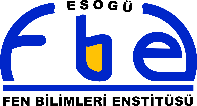 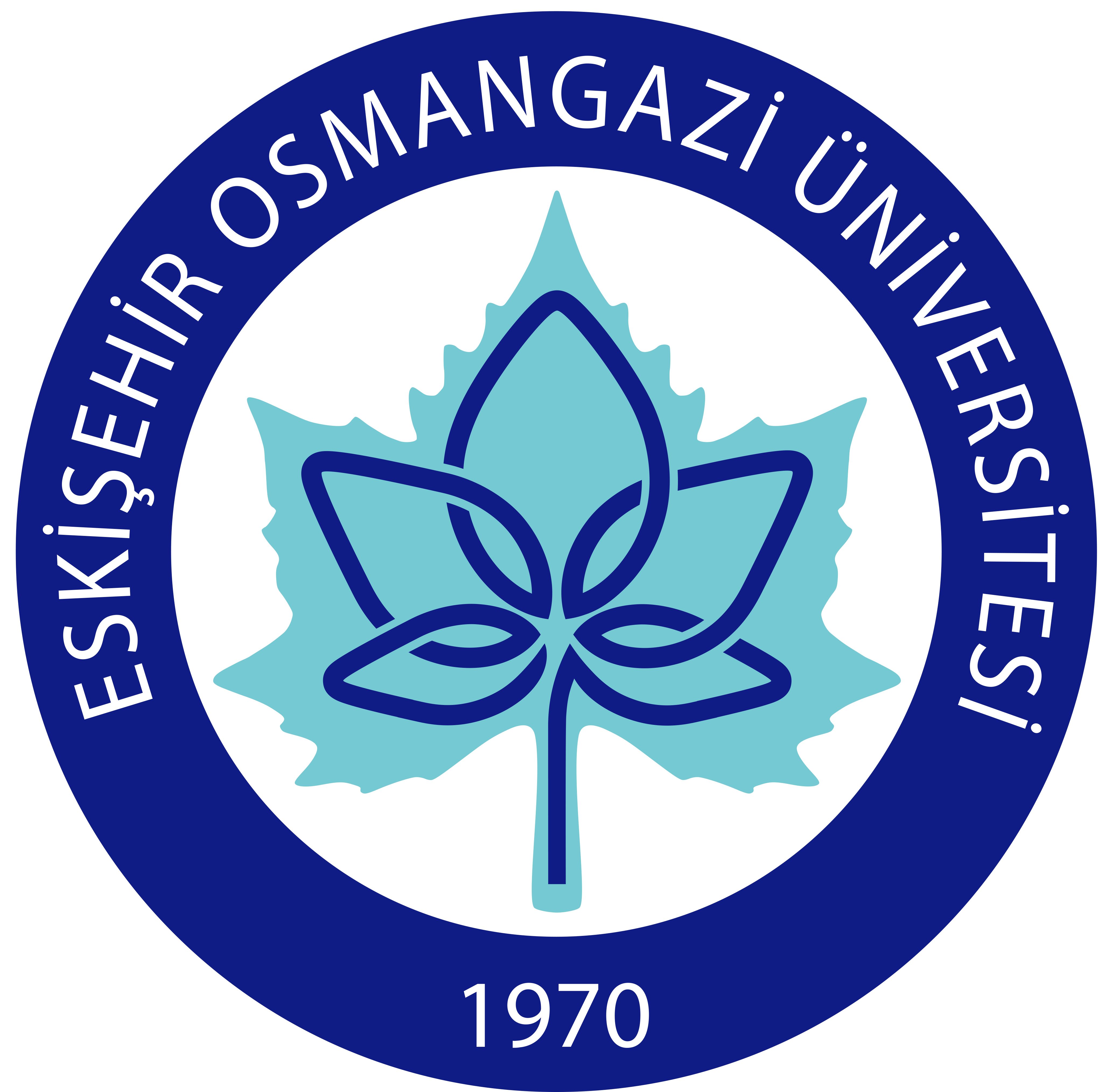 Signature: Signature: First YearFirst YearFirst YearFirst YearFirst YearFirst YearFirst YearFirst YearI. SemesterI. SemesterI. SemesterI. SemesterI. SemesterI. SemesterI. SemesterI. SemesterCodeCourse TitleECTSECTST+PCreditC/ELanguage501011101THE SCIENTIFIC RESEARCH METHODS AND ITS ETHICS7.57.53+0+03CTurkish505102510BIOSECURITY IN ANIMAL BREEDINGBIOSECURITY IN ANIMAL BREEDING7.53+0+03CTurkishTurkishElective Course-17.57.53+0+03ETurkishElective Course-27.57.53+0+03ETurkishTotal of I. Semester 303012II. SemesterII. SemesterII. SemesterII. SemesterII. SemesterII. SemesterII. SemesterII. SemesterCodeCourse TitleECTSECTST+PCreditC/ELanguageElective Course-37.57.53+0+03ETurkishElective Course-47.57.53+0+03ETurkishElective Course-57.57.53+0+03ETurkish505102001Seminar7.57.50+1+0-CTurkishTotal of II. Semester 30309TOTAL OF FIRST YEAR606021Second YearSecond YearSecond YearSecond YearSecond YearSecond YearSecond YearSecond YearSecond YearIII. SemesterIII. SemesterIII. SemesterIII. SemesterIII. SemesterIII. SemesterIII. SemesterIII. SemesterIII. SemesterIII. SemesterCodeCourse TitleCourse TitleECTSECTST+PCreditC/ELanguage505101702MSc THESIS STUDYMSc THESIS STUDY25250+1+0-CTurkish505101703SPECIALIZATION FIELD COURSESPECIALIZATION FIELD COURSE553+0+0-CTurkishTotal of III. Semester 30IV. SemesterIV. SemesterIV. SemesterIV. SemesterIV. SemesterIV. SemesterIV. SemesterIV. SemesterIV. SemesterIV. SemesterCodeCodeCourse TitleECTST+PT+PCreditC/ELanguageLanguage505101702505101702MSc THESIS STUDY250+1+00+1+0-CTurkishTurkish505101703505101703SPECIALIZATION FIELD COURSE53+0+03+0+0-CTurkishTurkishTotal of IV. Semester 30TOTAL OF SECOND YEAR60Elective CoursesElective CoursesElective CoursesElective CoursesElective CoursesElective CoursesElective CoursesCodeCourse TitleECTST+PCreditC/ELanguage505101518Alternative Feed Sources in Animal Nutrition7.53+0+03ETurkish505102511AMIN AACIDS IN ANIMAL NUTRITION7.53+0+03ETurkish505102504ANIMAL NUTRITION AND REPRODUCTION7.53+0+03ETurkish505101521Animal Behaviour7.53+0+03ETurkish505101522Animal Welfare7.53+0+03ETurkish505101509ARTIFICIAL INS. IN CATTLE AND BUFFALO BREEDING7.53+0+03ETurkish505102516Basic Genetics7.53+0+03ETurkish505101505BEEF CATTLE BREEDING7.53+0+03ETurkish505102502BIOTECHNOLOGY IN ANIMAL BREEDING7.53+0+03ETurkish505102512CATTLE BEHAVİOR AND WELFARE7.53+0+03ETurkish505101501DAIRY CATTLE BREEDING7.53+0+03ETurkish505102507EXPERIMENTAL DESIGN7.53+0+03ETurkish505101504FEED ADDITIVES IN ANIMAL NUTRITION 7.53+0+03ETurkish505101515FEEDING SYSTEMS IN ANIMAL NUTRITION7.53+0+03ETurkish505102513FETAL PROGRAMMİNG7.53+0+03ETurkish505102515Genetic Diversity Analysis with Molecular Marker Data7.53+0+03ETurkish505101502MANAGEMENT OF  REPRODUCTION7.53+0+03ETurkish505101516METABOLIC DISEASE7.53+0+03ETurkish505102508MILKING AND MASTITIS7.53+0+03ETurkiIsh505101517MINERAL SUBSTANCES AND IMPORTANCE OF MINERALS IN ANIMAL NUTRITION.7.53+0+03ETurkish505102505Molecular Genetics Applications in Livestock7.53+0+03ETurkish505102514Molecular Markers and their use in animal husbandry7.53+0+03ETurkish505101513MULTIVARIATE ANALYSIS7.53+0+03ETurkish505101511NEW DEVELOPMENT OF POULTRY NUTRITION7.53+0+03ETurkish505102506NUTRITION OF ORGANIC ANIMAL7.53+0+03ETurkish505101519Population Genetics in Animal Breeding7.53+0+03ETurkish505101514PROTEIN EVALUATION SYSTEMS7.53+0+03ETurkish505101503RECENT DEVELOPMENTS RUMINANT NUTRITION7.53+0+03ETurkish505101512RED MEAT SCIENCE7.53+0+03ETurkish505101510REPROD. AND EFFEC. REPROD. MAN. IN DAIRY CATTLE7.53+0+03ETurkish505101506REPRODUCTIVE ENDOCRINOLOGY7.53+0+03ETurkish505102503SMALL RUMINANT MEAT PRODUCTION7.53+0+03ETurkish505102501SMALL RUMINANT MILK PRODUCTION7.53+0+03ETurkish505102509UDDER HEALTH IN DAIRY COWS7.53+0+03ETurkishDEPARTMENT ANIMAL SCIENCE (MSc)SEMESTERCOURSECOURSECOURSECOURSECODE 505101506TITLE Reproductive EndocrinologyLEVELHOUR/WEEKHOUR/WEEKHOUR/WEEKHOUR/WEEKHOUR/WEEKHOUR/WEEKCreditECTSTYPETYPETYPELANGUAGELEVELTheoryTheoryPracticeLaboratoryLaboratoryLaboratoryCreditECTSTYPETYPETYPELANGUAGE MSc3 3 0 0 0 0 3 7.5COMPULSORY ( x )COMPULSORY ( x )ELECTIVE (   )TurkishCREDIT DISTRIBUTIONCREDIT DISTRIBUTIONCREDIT DISTRIBUTIONCREDIT DISTRIBUTIONCREDIT DISTRIBUTIONCREDIT DISTRIBUTIONCREDIT DISTRIBUTIONCREDIT DISTRIBUTIONCREDIT DISTRIBUTIONCREDIT DISTRIBUTIONCREDIT DISTRIBUTIONCREDIT DISTRIBUTIONCREDIT DISTRIBUTIONBasic ScienceBasic ScienceBasic EngineeringBasic EngineeringBasic EngineeringBasic EngineeringKnowledge in the discipline[if it contains considerable design content, mark with  ()]Knowledge in the discipline[if it contains considerable design content, mark with  ()]Knowledge in the discipline[if it contains considerable design content, mark with  ()]Knowledge in the discipline[if it contains considerable design content, mark with  ()]Knowledge in the discipline[if it contains considerable design content, mark with  ()]Knowledge in the discipline[if it contains considerable design content, mark with  ()]Knowledge in the discipline[if it contains considerable design content, mark with  ()]ASSESSMENT CRITERIAASSESSMENT CRITERIAASSESSMENT CRITERIAASSESSMENT CRITERIAASSESSMENT CRITERIAASSESSMENT CRITERIAASSESSMENT CRITERIAASSESSMENT CRITERIAASSESSMENT CRITERIAASSESSMENT CRITERIAASSESSMENT CRITERIAASSESSMENT CRITERIAASSESSMENT CRITERIASEMESTER ACTIVITIESSEMESTER ACTIVITIESSEMESTER ACTIVITIESSEMESTER ACTIVITIESSEMESTER ACTIVITIESEvaluation TypeEvaluation TypeEvaluation TypeEvaluation TypeEvaluation TypeNumberNumberContribution ( % )SEMESTER ACTIVITIESSEMESTER ACTIVITIESSEMESTER ACTIVITIESSEMESTER ACTIVITIESSEMESTER ACTIVITIESMidtermMidtermMidtermMidtermMidterm5535SEMESTER ACTIVITIESSEMESTER ACTIVITIESSEMESTER ACTIVITIESSEMESTER ACTIVITIESSEMESTER ACTIVITIESQuizQuizQuizQuizQuizSEMESTER ACTIVITIESSEMESTER ACTIVITIESSEMESTER ACTIVITIESSEMESTER ACTIVITIESSEMESTER ACTIVITIESHomeworkHomeworkHomeworkHomeworkHomework1125SEMESTER ACTIVITIESSEMESTER ACTIVITIESSEMESTER ACTIVITIESSEMESTER ACTIVITIESSEMESTER ACTIVITIESProjectProjectProjectProjectProjectSEMESTER ACTIVITIESSEMESTER ACTIVITIESSEMESTER ACTIVITIESSEMESTER ACTIVITIESSEMESTER ACTIVITIESReportReportReportReportReportSEMESTER ACTIVITIESSEMESTER ACTIVITIESSEMESTER ACTIVITIESSEMESTER ACTIVITIESSEMESTER ACTIVITIESSeminarSeminarSeminarSeminarSeminarSEMESTER ACTIVITIESSEMESTER ACTIVITIESSEMESTER ACTIVITIESSEMESTER ACTIVITIESSEMESTER ACTIVITIESOther (     )Other (     )Other (     )Other (     )Other (     )40SEMESTER ACTIVITIESSEMESTER ACTIVITIESSEMESTER ACTIVITIESSEMESTER ACTIVITIESSEMESTER ACTIVITIESFinal ExaminationFinal ExaminationFinal ExaminationFinal ExaminationFinal ExaminationFinal ExaminationFinal ExaminationPREREQUISITE(S)PREREQUISITE(S)PREREQUISITE(S)PREREQUISITE(S)PREREQUISITE(S)SHORT COURSE CONTENTSHORT COURSE CONTENTSHORT COURSE CONTENTSHORT COURSE CONTENTSHORT COURSE CONTENT  Hypothalamic-pituitary-gonadal axis, reproductive hormones, hormone analysis, spermatogenesis, oogenesis, ovulation, estrous cycle, pregnancy, endocrine (gamete transfer, fertilization, implantation, embryogenesis, placenta, pregnancy determination, the corpus luteum, miscarriage, childbirth, development of the mammary gland ), type of farm animals, maturity, reproductive endocrinology and implementation of assisted reproductive techniques.  Hypothalamic-pituitary-gonadal axis, reproductive hormones, hormone analysis, spermatogenesis, oogenesis, ovulation, estrous cycle, pregnancy, endocrine (gamete transfer, fertilization, implantation, embryogenesis, placenta, pregnancy determination, the corpus luteum, miscarriage, childbirth, development of the mammary gland ), type of farm animals, maturity, reproductive endocrinology and implementation of assisted reproductive techniques.  Hypothalamic-pituitary-gonadal axis, reproductive hormones, hormone analysis, spermatogenesis, oogenesis, ovulation, estrous cycle, pregnancy, endocrine (gamete transfer, fertilization, implantation, embryogenesis, placenta, pregnancy determination, the corpus luteum, miscarriage, childbirth, development of the mammary gland ), type of farm animals, maturity, reproductive endocrinology and implementation of assisted reproductive techniques.  Hypothalamic-pituitary-gonadal axis, reproductive hormones, hormone analysis, spermatogenesis, oogenesis, ovulation, estrous cycle, pregnancy, endocrine (gamete transfer, fertilization, implantation, embryogenesis, placenta, pregnancy determination, the corpus luteum, miscarriage, childbirth, development of the mammary gland ), type of farm animals, maturity, reproductive endocrinology and implementation of assisted reproductive techniques.  Hypothalamic-pituitary-gonadal axis, reproductive hormones, hormone analysis, spermatogenesis, oogenesis, ovulation, estrous cycle, pregnancy, endocrine (gamete transfer, fertilization, implantation, embryogenesis, placenta, pregnancy determination, the corpus luteum, miscarriage, childbirth, development of the mammary gland ), type of farm animals, maturity, reproductive endocrinology and implementation of assisted reproductive techniques.  Hypothalamic-pituitary-gonadal axis, reproductive hormones, hormone analysis, spermatogenesis, oogenesis, ovulation, estrous cycle, pregnancy, endocrine (gamete transfer, fertilization, implantation, embryogenesis, placenta, pregnancy determination, the corpus luteum, miscarriage, childbirth, development of the mammary gland ), type of farm animals, maturity, reproductive endocrinology and implementation of assisted reproductive techniques.  Hypothalamic-pituitary-gonadal axis, reproductive hormones, hormone analysis, spermatogenesis, oogenesis, ovulation, estrous cycle, pregnancy, endocrine (gamete transfer, fertilization, implantation, embryogenesis, placenta, pregnancy determination, the corpus luteum, miscarriage, childbirth, development of the mammary gland ), type of farm animals, maturity, reproductive endocrinology and implementation of assisted reproductive techniques.  Hypothalamic-pituitary-gonadal axis, reproductive hormones, hormone analysis, spermatogenesis, oogenesis, ovulation, estrous cycle, pregnancy, endocrine (gamete transfer, fertilization, implantation, embryogenesis, placenta, pregnancy determination, the corpus luteum, miscarriage, childbirth, development of the mammary gland ), type of farm animals, maturity, reproductive endocrinology and implementation of assisted reproductive techniques.COURSE OBJECTIVESCOURSE OBJECTIVESCOURSE OBJECTIVESCOURSE OBJECTIVESCOURSE OBJECTIVES The objective of the course is to teach endocrine system and controlling reproduction in mammals especially in farm animals.  In addition, to teach control of the endocrine system in order to use it in assisted reproductive techniques.   The objective of the course is to teach endocrine system and controlling reproduction in mammals especially in farm animals.  In addition, to teach control of the endocrine system in order to use it in assisted reproductive techniques.   The objective of the course is to teach endocrine system and controlling reproduction in mammals especially in farm animals.  In addition, to teach control of the endocrine system in order to use it in assisted reproductive techniques.   The objective of the course is to teach endocrine system and controlling reproduction in mammals especially in farm animals.  In addition, to teach control of the endocrine system in order to use it in assisted reproductive techniques.   The objective of the course is to teach endocrine system and controlling reproduction in mammals especially in farm animals.  In addition, to teach control of the endocrine system in order to use it in assisted reproductive techniques.   The objective of the course is to teach endocrine system and controlling reproduction in mammals especially in farm animals.  In addition, to teach control of the endocrine system in order to use it in assisted reproductive techniques.   The objective of the course is to teach endocrine system and controlling reproduction in mammals especially in farm animals.  In addition, to teach control of the endocrine system in order to use it in assisted reproductive techniques.   The objective of the course is to teach endocrine system and controlling reproduction in mammals especially in farm animals.  In addition, to teach control of the endocrine system in order to use it in assisted reproductive techniques.  COURSE CONTRIBUTION TO THE PROFESSIONAL EDUCATIONCOURSE CONTRIBUTION TO THE PROFESSIONAL EDUCATIONCOURSE CONTRIBUTION TO THE PROFESSIONAL EDUCATIONCOURSE CONTRIBUTION TO THE PROFESSIONAL EDUCATIONCOURSE CONTRIBUTION TO THE PROFESSIONAL EDUCATION To learn physiological processes and functions of hormones related to reproduction. To learn physiological processes and functions of hormones related to reproduction. To learn physiological processes and functions of hormones related to reproduction. To learn physiological processes and functions of hormones related to reproduction. To learn physiological processes and functions of hormones related to reproduction. To learn physiological processes and functions of hormones related to reproduction. To learn physiological processes and functions of hormones related to reproduction. To learn physiological processes and functions of hormones related to reproduction.LEARNING OUTCOMES OF THE COURSELEARNING OUTCOMES OF THE COURSELEARNING OUTCOMES OF THE COURSELEARNING OUTCOMES OF THE COURSELEARNING OUTCOMES OF THE COURSE To learn reproductive endocrine system, the roles of reproductive hormones and the mechanism of assisted reproductive techniques.  To learn reproductive endocrine system, the roles of reproductive hormones and the mechanism of assisted reproductive techniques.  To learn reproductive endocrine system, the roles of reproductive hormones and the mechanism of assisted reproductive techniques.  To learn reproductive endocrine system, the roles of reproductive hormones and the mechanism of assisted reproductive techniques.  To learn reproductive endocrine system, the roles of reproductive hormones and the mechanism of assisted reproductive techniques.  To learn reproductive endocrine system, the roles of reproductive hormones and the mechanism of assisted reproductive techniques.  To learn reproductive endocrine system, the roles of reproductive hormones and the mechanism of assisted reproductive techniques.  To learn reproductive endocrine system, the roles of reproductive hormones and the mechanism of assisted reproductive techniques. TEXTBOOKTEXTBOOKTEXTBOOKTEXTBOOKTEXTBOOK Current articles and lecture notes prepared from other resources transferred to the electronic environment.  Current articles and lecture notes prepared from other resources transferred to the electronic environment.  Current articles and lecture notes prepared from other resources transferred to the electronic environment.  Current articles and lecture notes prepared from other resources transferred to the electronic environment.  Current articles and lecture notes prepared from other resources transferred to the electronic environment.  Current articles and lecture notes prepared from other resources transferred to the electronic environment.  Current articles and lecture notes prepared from other resources transferred to the electronic environment.  Current articles and lecture notes prepared from other resources transferred to the electronic environment. OTHER REFERENCESOTHER REFERENCESOTHER REFERENCESOTHER REFERENCESOTHER REFERENCES 1- ESE Hafez B. Hafez (2000) Reproduction in Farm Animals. Baltimore, Maryland.2- Jimmy D. Neill (2006) Physiology of Reproduction St.  1- ESE Hafez B. Hafez (2000) Reproduction in Farm Animals. Baltimore, Maryland.2- Jimmy D. Neill (2006) Physiology of Reproduction St.  1- ESE Hafez B. Hafez (2000) Reproduction in Farm Animals. Baltimore, Maryland.2- Jimmy D. Neill (2006) Physiology of Reproduction St.  1- ESE Hafez B. Hafez (2000) Reproduction in Farm Animals. Baltimore, Maryland.2- Jimmy D. Neill (2006) Physiology of Reproduction St.  1- ESE Hafez B. Hafez (2000) Reproduction in Farm Animals. Baltimore, Maryland.2- Jimmy D. Neill (2006) Physiology of Reproduction St.  1- ESE Hafez B. Hafez (2000) Reproduction in Farm Animals. Baltimore, Maryland.2- Jimmy D. Neill (2006) Physiology of Reproduction St.  1- ESE Hafez B. Hafez (2000) Reproduction in Farm Animals. Baltimore, Maryland.2- Jimmy D. Neill (2006) Physiology of Reproduction St.  1- ESE Hafez B. Hafez (2000) Reproduction in Farm Animals. Baltimore, Maryland.2- Jimmy D. Neill (2006) Physiology of Reproduction St. COURSE SCHEDULE (Weekly)COURSE SCHEDULE (Weekly)WEEKTOPICS1 Hypothalamic-pituitary-gonadal axis2 Reproductive hormones.3 hormone analysis4 Spermatogenesis, oogenesis, ovulation, on5 Estrus cycle,6Midterm Examination 17 Endocrinology of Pregnancy (gamete transfer, fertilization, implantation),8 Embryogenesis, Placenta9 Pregnancy determination,10 Miscarriage11Midterm Examination 212 Birth, development of the mammary gland13 Maturity14 Application of assisted reproductive techniques15,16Final ExaminationCONTRIBUTION OF THE COURSE LEARNING OUTCOMES TO THE ANIMAL SCIENCE MSc PROGRAM LEARNING OUTCOMESCONTRIBUTION OF THE COURSE LEARNING OUTCOMES TO THE ANIMAL SCIENCE MSc PROGRAM LEARNING OUTCOMESCONTRIBUTION LEVELCONTRIBUTION LEVELCONTRIBUTION LEVELNOLEARNING OUTCOMES (MSc) 3High2Mid1LowLO 1Graduate student should specialize in one of animal nutrition, animal breeding or biometry and genetics disciplines in addition to bachelor's degree qualifications. LO 2Be able to identify problems in the area of expertise, do research, analyze and interpret the results, develop solutions, entrepreneurs and becomes the router in this area.LO 3Be able to generate new knowledge in the field of scientific expertise by using scientific methods, use and transfer this information to stakeholders through social and ethical responsibility. LO 4Be able to develop strategic approaches to the field of expertise and produce regional, national or international solutions by taking responsibility.  LO 5To gain the ability of effective communication orally and  in writing, to be conscious in the continuity of learning and self-renewal, to monitor the developments in science and technology. LO 6To gain skills for self-study for disciplinary and interdisciplinary teamwork. LO 7Be able to use the acquired knowledge and skills in interdisciplinary studies. LO 8To be able to use computer and information technology effectively in the field of expertise.LO 9Be able to reflect the knowledge and skills gained in the program in practice of animal production.Prepared by :  . Prof. Dr. Zekeriya KIYMADate: 15-5-2015DEPARTMENT ANIMAL SCIENCE (MSc)SEMESTERCOURSECOURSECOURSECOURSECODETITLE Experimental DesignLEVELHOUR/WEEKHOUR/WEEKHOUR/WEEKHOUR/WEEKHOUR/WEEKHOUR/WEEKCreditECTSTYPETYPETYPELANGUAGELEVELTheoryTheoryPracticeLaboratoryLaboratoryLaboratoryCreditECTSTYPETYPETYPELANGUAGE MSc2 2 2 0 0 0 3 7.5COMPULSORY (   )COMPULSORY (   )ELECTIVE ( X )TurkishCREDIT DISTRIBUTIONCREDIT DISTRIBUTIONCREDIT DISTRIBUTIONCREDIT DISTRIBUTIONCREDIT DISTRIBUTIONCREDIT DISTRIBUTIONCREDIT DISTRIBUTIONCREDIT DISTRIBUTIONCREDIT DISTRIBUTIONCREDIT DISTRIBUTIONCREDIT DISTRIBUTIONCREDIT DISTRIBUTIONCREDIT DISTRIBUTIONBasic ScienceBasic ScienceBasic EngineeringBasic EngineeringBasic EngineeringBasic EngineeringKnowledge in the discipline[if it contains considerable design content, mark with  ()]Knowledge in the discipline[if it contains considerable design content, mark with  ()]Knowledge in the discipline[if it contains considerable design content, mark with  ()]Knowledge in the discipline[if it contains considerable design content, mark with  ()]Knowledge in the discipline[if it contains considerable design content, mark with  ()]Knowledge in the discipline[if it contains considerable design content, mark with  ()]Knowledge in the discipline[if it contains considerable design content, mark with  ()]ASSESSMENT CRITERIAASSESSMENT CRITERIAASSESSMENT CRITERIAASSESSMENT CRITERIAASSESSMENT CRITERIAASSESSMENT CRITERIAASSESSMENT CRITERIAASSESSMENT CRITERIAASSESSMENT CRITERIAASSESSMENT CRITERIAASSESSMENT CRITERIAASSESSMENT CRITERIAASSESSMENT CRITERIASEMESTER ACTIVITIESSEMESTER ACTIVITIESSEMESTER ACTIVITIESSEMESTER ACTIVITIESSEMESTER ACTIVITIESEvaluation TypeEvaluation TypeEvaluation TypeEvaluation TypeEvaluation TypeNumberNumberContribution ( % )SEMESTER ACTIVITIESSEMESTER ACTIVITIESSEMESTER ACTIVITIESSEMESTER ACTIVITIESSEMESTER ACTIVITIESMidtermMidtermMidtermMidtermMidterm1140SEMESTER ACTIVITIESSEMESTER ACTIVITIESSEMESTER ACTIVITIESSEMESTER ACTIVITIESSEMESTER ACTIVITIESQuizQuizQuizQuizQuizSEMESTER ACTIVITIESSEMESTER ACTIVITIESSEMESTER ACTIVITIESSEMESTER ACTIVITIESSEMESTER ACTIVITIESHomeworkHomeworkHomeworkHomeworkHomeworkSEMESTER ACTIVITIESSEMESTER ACTIVITIESSEMESTER ACTIVITIESSEMESTER ACTIVITIESSEMESTER ACTIVITIESProjectProjectProjectProjectProjectSEMESTER ACTIVITIESSEMESTER ACTIVITIESSEMESTER ACTIVITIESSEMESTER ACTIVITIESSEMESTER ACTIVITIESReportReportReportReportReportSEMESTER ACTIVITIESSEMESTER ACTIVITIESSEMESTER ACTIVITIESSEMESTER ACTIVITIESSEMESTER ACTIVITIESSeminarSeminarSeminarSeminarSeminarSEMESTER ACTIVITIESSEMESTER ACTIVITIESSEMESTER ACTIVITIESSEMESTER ACTIVITIESSEMESTER ACTIVITIESOther (     )Other (     )Other (     )Other (     )Other (     )SEMESTER ACTIVITIESSEMESTER ACTIVITIESSEMESTER ACTIVITIESSEMESTER ACTIVITIESSEMESTER ACTIVITIESFinal ExaminationFinal ExaminationFinal ExaminationFinal ExaminationFinal ExaminationFinal ExaminationFinal Examination60PREREQUISITE(S)PREREQUISITE(S)PREREQUISITE(S)PREREQUISITE(S)PREREQUISITE(S)SHORT COURSE CONTENTSHORT COURSE CONTENTSHORT COURSE CONTENTSHORT COURSE CONTENTSHORT COURSE CONTENT  The issues to be considered for experimental design, Completely Randomized Design, Randomized Complete Block Design, Latin Square Design, Factorial Designs, Split-Plot Design, Repeated Measures  The issues to be considered for experimental design, Completely Randomized Design, Randomized Complete Block Design, Latin Square Design, Factorial Designs, Split-Plot Design, Repeated Measures  The issues to be considered for experimental design, Completely Randomized Design, Randomized Complete Block Design, Latin Square Design, Factorial Designs, Split-Plot Design, Repeated Measures  The issues to be considered for experimental design, Completely Randomized Design, Randomized Complete Block Design, Latin Square Design, Factorial Designs, Split-Plot Design, Repeated Measures  The issues to be considered for experimental design, Completely Randomized Design, Randomized Complete Block Design, Latin Square Design, Factorial Designs, Split-Plot Design, Repeated Measures  The issues to be considered for experimental design, Completely Randomized Design, Randomized Complete Block Design, Latin Square Design, Factorial Designs, Split-Plot Design, Repeated Measures  The issues to be considered for experimental design, Completely Randomized Design, Randomized Complete Block Design, Latin Square Design, Factorial Designs, Split-Plot Design, Repeated Measures  The issues to be considered for experimental design, Completely Randomized Design, Randomized Complete Block Design, Latin Square Design, Factorial Designs, Split-Plot Design, Repeated MeasuresCOURSE OBJECTIVESCOURSE OBJECTIVESCOURSE OBJECTIVESCOURSE OBJECTIVESCOURSE OBJECTIVES To teach scientific and practical informations about Experimental Design To teach scientific and practical informations about Experimental Design To teach scientific and practical informations about Experimental Design To teach scientific and practical informations about Experimental Design To teach scientific and practical informations about Experimental Design To teach scientific and practical informations about Experimental Design To teach scientific and practical informations about Experimental Design To teach scientific and practical informations about Experimental DesignCOURSE CONTRIBUTION TO THE PROFESSIONAL EDUCATIONCOURSE CONTRIBUTION TO THE PROFESSIONAL EDUCATIONCOURSE CONTRIBUTION TO THE PROFESSIONAL EDUCATIONCOURSE CONTRIBUTION TO THE PROFESSIONAL EDUCATIONCOURSE CONTRIBUTION TO THE PROFESSIONAL EDUCATION Be able to identify problems in area of agriculture, do research, analyze and interpret the results, develop solutions. Be able to identify problems in area of agriculture, do research, analyze and interpret the results, develop solutions. Be able to identify problems in area of agriculture, do research, analyze and interpret the results, develop solutions. Be able to identify problems in area of agriculture, do research, analyze and interpret the results, develop solutions. Be able to identify problems in area of agriculture, do research, analyze and interpret the results, develop solutions. Be able to identify problems in area of agriculture, do research, analyze and interpret the results, develop solutions. Be able to identify problems in area of agriculture, do research, analyze and interpret the results, develop solutions. Be able to identify problems in area of agriculture, do research, analyze and interpret the results, develop solutions.LEARNING OUTCOMES OF THE COURSELEARNING OUTCOMES OF THE COURSELEARNING OUTCOMES OF THE COURSELEARNING OUTCOMES OF THE COURSELEARNING OUTCOMES OF THE COURSE To learn the research and experimental design concepts and the general principles of experimental planning, and to gain ability of designing an experiment, and to be able to analyze the data obtained from experiments and to interpret the results. To learn the research and experimental design concepts and the general principles of experimental planning, and to gain ability of designing an experiment, and to be able to analyze the data obtained from experiments and to interpret the results. To learn the research and experimental design concepts and the general principles of experimental planning, and to gain ability of designing an experiment, and to be able to analyze the data obtained from experiments and to interpret the results. To learn the research and experimental design concepts and the general principles of experimental planning, and to gain ability of designing an experiment, and to be able to analyze the data obtained from experiments and to interpret the results. To learn the research and experimental design concepts and the general principles of experimental planning, and to gain ability of designing an experiment, and to be able to analyze the data obtained from experiments and to interpret the results. To learn the research and experimental design concepts and the general principles of experimental planning, and to gain ability of designing an experiment, and to be able to analyze the data obtained from experiments and to interpret the results. To learn the research and experimental design concepts and the general principles of experimental planning, and to gain ability of designing an experiment, and to be able to analyze the data obtained from experiments and to interpret the results. To learn the research and experimental design concepts and the general principles of experimental planning, and to gain ability of designing an experiment, and to be able to analyze the data obtained from experiments and to interpret the results.TEXTBOOKTEXTBOOKTEXTBOOKTEXTBOOKTEXTBOOK Düzgüneş, O., Kesici, T., Kavuncu, O., Gürbüz, F., 1987. Araştırma ve Deneme Metotları, Ankara Üniv. Ziraat Fakültesi Yayın No: 1021, Ankara. Düzgüneş, O., Kesici, T., Kavuncu, O., Gürbüz, F., 1987. Araştırma ve Deneme Metotları, Ankara Üniv. Ziraat Fakültesi Yayın No: 1021, Ankara. Düzgüneş, O., Kesici, T., Kavuncu, O., Gürbüz, F., 1987. Araştırma ve Deneme Metotları, Ankara Üniv. Ziraat Fakültesi Yayın No: 1021, Ankara. Düzgüneş, O., Kesici, T., Kavuncu, O., Gürbüz, F., 1987. Araştırma ve Deneme Metotları, Ankara Üniv. Ziraat Fakültesi Yayın No: 1021, Ankara. Düzgüneş, O., Kesici, T., Kavuncu, O., Gürbüz, F., 1987. Araştırma ve Deneme Metotları, Ankara Üniv. Ziraat Fakültesi Yayın No: 1021, Ankara. Düzgüneş, O., Kesici, T., Kavuncu, O., Gürbüz, F., 1987. Araştırma ve Deneme Metotları, Ankara Üniv. Ziraat Fakültesi Yayın No: 1021, Ankara. Düzgüneş, O., Kesici, T., Kavuncu, O., Gürbüz, F., 1987. Araştırma ve Deneme Metotları, Ankara Üniv. Ziraat Fakültesi Yayın No: 1021, Ankara. Düzgüneş, O., Kesici, T., Kavuncu, O., Gürbüz, F., 1987. Araştırma ve Deneme Metotları, Ankara Üniv. Ziraat Fakültesi Yayın No: 1021, Ankara.OTHER REFERENCESOTHER REFERENCESOTHER REFERENCESOTHER REFERENCESOTHER REFERENCES 1) Yıldız, N., Bircan, H., 2003. Araştırma ve Deneme Metotları, Atatürk Üniv. Yayın No: 697, Ziraat Fakültesi No: 305, Ders Kitapları Serisi No: 57, Erzurum.2) Douglas C. Montgomery, 2012. Design and Analysis of Experiments, 8th Edition. John Wiley & Sons, Inc. 1) Yıldız, N., Bircan, H., 2003. Araştırma ve Deneme Metotları, Atatürk Üniv. Yayın No: 697, Ziraat Fakültesi No: 305, Ders Kitapları Serisi No: 57, Erzurum.2) Douglas C. Montgomery, 2012. Design and Analysis of Experiments, 8th Edition. John Wiley & Sons, Inc. 1) Yıldız, N., Bircan, H., 2003. Araştırma ve Deneme Metotları, Atatürk Üniv. Yayın No: 697, Ziraat Fakültesi No: 305, Ders Kitapları Serisi No: 57, Erzurum.2) Douglas C. Montgomery, 2012. Design and Analysis of Experiments, 8th Edition. John Wiley & Sons, Inc. 1) Yıldız, N., Bircan, H., 2003. Araştırma ve Deneme Metotları, Atatürk Üniv. Yayın No: 697, Ziraat Fakültesi No: 305, Ders Kitapları Serisi No: 57, Erzurum.2) Douglas C. Montgomery, 2012. Design and Analysis of Experiments, 8th Edition. John Wiley & Sons, Inc. 1) Yıldız, N., Bircan, H., 2003. Araştırma ve Deneme Metotları, Atatürk Üniv. Yayın No: 697, Ziraat Fakültesi No: 305, Ders Kitapları Serisi No: 57, Erzurum.2) Douglas C. Montgomery, 2012. Design and Analysis of Experiments, 8th Edition. John Wiley & Sons, Inc. 1) Yıldız, N., Bircan, H., 2003. Araştırma ve Deneme Metotları, Atatürk Üniv. Yayın No: 697, Ziraat Fakültesi No: 305, Ders Kitapları Serisi No: 57, Erzurum.2) Douglas C. Montgomery, 2012. Design and Analysis of Experiments, 8th Edition. John Wiley & Sons, Inc. 1) Yıldız, N., Bircan, H., 2003. Araştırma ve Deneme Metotları, Atatürk Üniv. Yayın No: 697, Ziraat Fakültesi No: 305, Ders Kitapları Serisi No: 57, Erzurum.2) Douglas C. Montgomery, 2012. Design and Analysis of Experiments, 8th Edition. John Wiley & Sons, Inc. 1) Yıldız, N., Bircan, H., 2003. Araştırma ve Deneme Metotları, Atatürk Üniv. Yayın No: 697, Ziraat Fakültesi No: 305, Ders Kitapları Serisi No: 57, Erzurum.2) Douglas C. Montgomery, 2012. Design and Analysis of Experiments, 8th Edition. John Wiley & Sons, Inc.COURSE SCHEDULE (Weekly)COURSE SCHEDULE (Weekly)WEEKTOPICS1 Intoduction2 The issues to be considered for experimental design3 hypothesis testing, model concepts in hypothesis testing, Random, Fixed and Mixed models 4 Completely Randomized Design 5 Multiple comparison tests and Orthogonal comparisons 6Midterm Examination 17 Randomized Complete Block Design 8 Latin Square Design 9 Factorial Designs10  Split-Plot Design 11Midterm Examination 212 Split Split-Plot Design 13 Nested Design14 Repeated Measures 15,16Final ExaminationCONTRIBUTION OF THE COURSE LEARNING OUTCOMES TO THE ANIMAL SCIENCE MSc PROGRAM LEARNING OUTCOMESCONTRIBUTION OF THE COURSE LEARNING OUTCOMES TO THE ANIMAL SCIENCE MSc PROGRAM LEARNING OUTCOMESCONTRIBUTION LEVELCONTRIBUTION LEVELCONTRIBUTION LEVELNOLEARNING OUTCOMES (MSc) 3High2Mid1LowLO 1Graduate student should specialize in one of animal nutrition, animal breeding or biometry and genetics disciplines in addition to bachelor's degree qualifications. LO 2Be able to identify problems in the area of expertise, do research, analyze and interpret the results, develop solutions, entrepreneurs and becomes the router in this area.LO 3Be able to generate new knowledge in the field of scientific expertise by using scientific methods, use and transfer this information to stakeholders through social and ethical responsibility. LO 4Be able to develop strategic approaches to the field of expertise and produce regional, national or international solutions by taking responsibility.  LO 5To gain the ability of effective communication orally and  in writing, to be conscious in the continuity of learning and self-renewal, to monitor the developments in science and technology. LO 6To gain skills for self-study for disciplinary and interdisciplinary teamwork. LO 7Be able to use the acquired knowledge and skills in interdisciplinary studies. LO 8To be able to use computer and information technology effectively in the field of expertise.LO 9Be able to reflect the knowledge and skills gained in the program in practice of animal production.Prepared by :  Dr. Amir OROJPOUR MARAGHIDate: 17/11/2015DEPARTMENT ANIMAL SCIENCE (MSc)SEMESTERCOURSECOURSECOURSECOURSECODE 505102504TITLE Animal Nutrition and ReproductionLEVELHOUR/WEEKHOUR/WEEKHOUR/WEEKHOUR/WEEKHOUR/WEEKHOUR/WEEKCreditECTSTYPETYPETYPELANGUAGELEVELTheoryTheoryPracticeLaboratoryLaboratoryLaboratoryCreditECTSTYPETYPETYPELANGUAGE MSc3 3 0 0 0 0 3 7.5COMPULSORY (   )COMPULSORY (   )ELECTIVE ( x )TurkishCREDIT DISTRIBUTIONCREDIT DISTRIBUTIONCREDIT DISTRIBUTIONCREDIT DISTRIBUTIONCREDIT DISTRIBUTIONCREDIT DISTRIBUTIONCREDIT DISTRIBUTIONCREDIT DISTRIBUTIONCREDIT DISTRIBUTIONCREDIT DISTRIBUTIONCREDIT DISTRIBUTIONCREDIT DISTRIBUTIONCREDIT DISTRIBUTIONBasic ScienceBasic ScienceBasic EngineeringBasic EngineeringBasic EngineeringBasic EngineeringKnowledge in the discipline[if it contains considerable design content, mark with  ()]Knowledge in the discipline[if it contains considerable design content, mark with  ()]Knowledge in the discipline[if it contains considerable design content, mark with  ()]Knowledge in the discipline[if it contains considerable design content, mark with  ()]Knowledge in the discipline[if it contains considerable design content, mark with  ()]Knowledge in the discipline[if it contains considerable design content, mark with  ()]Knowledge in the discipline[if it contains considerable design content, mark with  ()]ASSESSMENT CRITERIAASSESSMENT CRITERIAASSESSMENT CRITERIAASSESSMENT CRITERIAASSESSMENT CRITERIAASSESSMENT CRITERIAASSESSMENT CRITERIAASSESSMENT CRITERIAASSESSMENT CRITERIAASSESSMENT CRITERIAASSESSMENT CRITERIAASSESSMENT CRITERIAASSESSMENT CRITERIASEMESTER ACTIVITIESSEMESTER ACTIVITIESSEMESTER ACTIVITIESSEMESTER ACTIVITIESSEMESTER ACTIVITIESEvaluation TypeEvaluation TypeEvaluation TypeEvaluation TypeEvaluation TypeNumberNumberContribution ( % )SEMESTER ACTIVITIESSEMESTER ACTIVITIESSEMESTER ACTIVITIESSEMESTER ACTIVITIESSEMESTER ACTIVITIESMidtermMidtermMidtermMidtermMidterm1135SEMESTER ACTIVITIESSEMESTER ACTIVITIESSEMESTER ACTIVITIESSEMESTER ACTIVITIESSEMESTER ACTIVITIESQuizQuizQuizQuizQuizSEMESTER ACTIVITIESSEMESTER ACTIVITIESSEMESTER ACTIVITIESSEMESTER ACTIVITIESSEMESTER ACTIVITIESHomeworkHomeworkHomeworkHomeworkHomework1125SEMESTER ACTIVITIESSEMESTER ACTIVITIESSEMESTER ACTIVITIESSEMESTER ACTIVITIESSEMESTER ACTIVITIESProjectProjectProjectProjectProjectSEMESTER ACTIVITIESSEMESTER ACTIVITIESSEMESTER ACTIVITIESSEMESTER ACTIVITIESSEMESTER ACTIVITIESReportReportReportReportReportSEMESTER ACTIVITIESSEMESTER ACTIVITIESSEMESTER ACTIVITIESSEMESTER ACTIVITIESSEMESTER ACTIVITIESSeminarSeminarSeminarSeminarSeminarSEMESTER ACTIVITIESSEMESTER ACTIVITIESSEMESTER ACTIVITIESSEMESTER ACTIVITIESSEMESTER ACTIVITIESOther (     )Other (     )Other (     )Other (     )Other (     )SEMESTER ACTIVITIESSEMESTER ACTIVITIESSEMESTER ACTIVITIESSEMESTER ACTIVITIESSEMESTER ACTIVITIESFinal ExaminationFinal ExaminationFinal ExaminationFinal ExaminationFinal ExaminationFinal ExaminationFinal Examination40PREREQUISITE(S)PREREQUISITE(S)PREREQUISITE(S)PREREQUISITE(S)PREREQUISITE(S)SHORT COURSE CONTENTSHORT COURSE CONTENTSHORT COURSE CONTENTSHORT COURSE CONTENTSHORT COURSE CONTENT  Relations between nutrition feeding and breeding, nutrition and changing the relationship between metabolic hormones and reproductive hormones, diet content (energy, protein, vitamins and minerals) breeding age, the development of the male and female reproductive organs, ovulation and sperm quality and pregnancy, fetal development, birth, milk yield, effect on breast tissue development, and service period, issues to be aware of at different nutritional periods.  Relations between nutrition feeding and breeding, nutrition and changing the relationship between metabolic hormones and reproductive hormones, diet content (energy, protein, vitamins and minerals) breeding age, the development of the male and female reproductive organs, ovulation and sperm quality and pregnancy, fetal development, birth, milk yield, effect on breast tissue development, and service period, issues to be aware of at different nutritional periods.  Relations between nutrition feeding and breeding, nutrition and changing the relationship between metabolic hormones and reproductive hormones, diet content (energy, protein, vitamins and minerals) breeding age, the development of the male and female reproductive organs, ovulation and sperm quality and pregnancy, fetal development, birth, milk yield, effect on breast tissue development, and service period, issues to be aware of at different nutritional periods.  Relations between nutrition feeding and breeding, nutrition and changing the relationship between metabolic hormones and reproductive hormones, diet content (energy, protein, vitamins and minerals) breeding age, the development of the male and female reproductive organs, ovulation and sperm quality and pregnancy, fetal development, birth, milk yield, effect on breast tissue development, and service period, issues to be aware of at different nutritional periods.  Relations between nutrition feeding and breeding, nutrition and changing the relationship between metabolic hormones and reproductive hormones, diet content (energy, protein, vitamins and minerals) breeding age, the development of the male and female reproductive organs, ovulation and sperm quality and pregnancy, fetal development, birth, milk yield, effect on breast tissue development, and service period, issues to be aware of at different nutritional periods.  Relations between nutrition feeding and breeding, nutrition and changing the relationship between metabolic hormones and reproductive hormones, diet content (energy, protein, vitamins and minerals) breeding age, the development of the male and female reproductive organs, ovulation and sperm quality and pregnancy, fetal development, birth, milk yield, effect on breast tissue development, and service period, issues to be aware of at different nutritional periods.  Relations between nutrition feeding and breeding, nutrition and changing the relationship between metabolic hormones and reproductive hormones, diet content (energy, protein, vitamins and minerals) breeding age, the development of the male and female reproductive organs, ovulation and sperm quality and pregnancy, fetal development, birth, milk yield, effect on breast tissue development, and service period, issues to be aware of at different nutritional periods.  Relations between nutrition feeding and breeding, nutrition and changing the relationship between metabolic hormones and reproductive hormones, diet content (energy, protein, vitamins and minerals) breeding age, the development of the male and female reproductive organs, ovulation and sperm quality and pregnancy, fetal development, birth, milk yield, effect on breast tissue development, and service period, issues to be aware of at different nutritional periods.COURSE OBJECTIVESCOURSE OBJECTIVESCOURSE OBJECTIVESCOURSE OBJECTIVESCOURSE OBJECTIVES The purpose of this course is to teach the effects of nutrition on reproduction and the relationship between nutrition and reproduction in farm animals before puberty, pregnancy and postnatal period. ht. The purpose of this course is to teach the effects of nutrition on reproduction and the relationship between nutrition and reproduction in farm animals before puberty, pregnancy and postnatal period. ht. The purpose of this course is to teach the effects of nutrition on reproduction and the relationship between nutrition and reproduction in farm animals before puberty, pregnancy and postnatal period. ht. The purpose of this course is to teach the effects of nutrition on reproduction and the relationship between nutrition and reproduction in farm animals before puberty, pregnancy and postnatal period. ht. The purpose of this course is to teach the effects of nutrition on reproduction and the relationship between nutrition and reproduction in farm animals before puberty, pregnancy and postnatal period. ht. The purpose of this course is to teach the effects of nutrition on reproduction and the relationship between nutrition and reproduction in farm animals before puberty, pregnancy and postnatal period. ht. The purpose of this course is to teach the effects of nutrition on reproduction and the relationship between nutrition and reproduction in farm animals before puberty, pregnancy and postnatal period. ht. The purpose of this course is to teach the effects of nutrition on reproduction and the relationship between nutrition and reproduction in farm animals before puberty, pregnancy and postnatal period. ht.COURSE CONTRIBUTION TO THE PROFESSIONAL EDUCATIONCOURSE CONTRIBUTION TO THE PROFESSIONAL EDUCATIONCOURSE CONTRIBUTION TO THE PROFESSIONAL EDUCATIONCOURSE CONTRIBUTION TO THE PROFESSIONAL EDUCATIONCOURSE CONTRIBUTION TO THE PROFESSIONAL EDUCATION To learn nutritional factors and their affects on reproduction of farm animals.  To learn nutritional factors and their affects on reproduction of farm animals.  To learn nutritional factors and their affects on reproduction of farm animals.  To learn nutritional factors and their affects on reproduction of farm animals.  To learn nutritional factors and their affects on reproduction of farm animals.  To learn nutritional factors and their affects on reproduction of farm animals.  To learn nutritional factors and their affects on reproduction of farm animals.  To learn nutritional factors and their affects on reproduction of farm animals. LEARNING OUTCOMES OF THE COURSELEARNING OUTCOMES OF THE COURSELEARNING OUTCOMES OF THE COURSELEARNING OUTCOMES OF THE COURSELEARNING OUTCOMES OF THE COURSE To understand how nutrition affects fertility and endocrine system controlling fertility to learn nutritional application  applications to improve reproduction. To understand how nutrition affects fertility and endocrine system controlling fertility to learn nutritional application  applications to improve reproduction. To understand how nutrition affects fertility and endocrine system controlling fertility to learn nutritional application  applications to improve reproduction. To understand how nutrition affects fertility and endocrine system controlling fertility to learn nutritional application  applications to improve reproduction. To understand how nutrition affects fertility and endocrine system controlling fertility to learn nutritional application  applications to improve reproduction. To understand how nutrition affects fertility and endocrine system controlling fertility to learn nutritional application  applications to improve reproduction. To understand how nutrition affects fertility and endocrine system controlling fertility to learn nutritional application  applications to improve reproduction. To understand how nutrition affects fertility and endocrine system controlling fertility to learn nutritional application  applications to improve reproduction.TEXTBOOKTEXTBOOKTEXTBOOKTEXTBOOKTEXTBOOK Current articles and lecture notes prepared from other resources transferred to the electronic environment. Current articles and lecture notes prepared from other resources transferred to the electronic environment. Current articles and lecture notes prepared from other resources transferred to the electronic environment. Current articles and lecture notes prepared from other resources transferred to the electronic environment. Current articles and lecture notes prepared from other resources transferred to the electronic environment. Current articles and lecture notes prepared from other resources transferred to the electronic environment. Current articles and lecture notes prepared from other resources transferred to the electronic environment. Current articles and lecture notes prepared from other resources transferred to the electronic environment.OTHER REFERENCESOTHER REFERENCESOTHER REFERENCESOTHER REFERENCESOTHER REFERENCESCOURSE SCHEDULE (Weekly)COURSE SCHEDULE (Weekly)WEEKTOPICS1 The importance of nutrition2 Nutrition at different periods3 Nutrition and metabolic hormones4 Nutrition and reproductive hormones5 Nutrition and breeding age6Midterm Examination 17 Nutrition and development of the reproductive organs8 Nutrition and pregnancy9 Nutrition and fetal development10 Nutrition and delivery11Midterm Examination 212 Nutrition and oestrus cycle13 Feeding strategies to improve fertility14 Feeding strategies to improve fertility15,16Final ExaminationCONTRIBUTION OF THE COURSE LEARNING OUTCOMES TO THE ANIMAL SCIENCE MSc PROGRAM LEARNING OUTCOMESCONTRIBUTION OF THE COURSE LEARNING OUTCOMES TO THE ANIMAL SCIENCE MSc PROGRAM LEARNING OUTCOMESCONTRIBUTION LEVELCONTRIBUTION LEVELCONTRIBUTION LEVELNOLEARNING OUTCOMES (MSc) 3High2Mid1LowLO 1Graduate student should specialize in one of animal nutrition, animal breeding or biometry and genetics disciplines in addition to bachelor's degree qualifications. LO 2Be able to identify problems in the area of expertise, do research, analyze and interpret the results, develop solutions, entrepreneurs and becomes the router in this area.LO 3Be able to generate new knowledge in the field of scientific expertise by using scientific methods, use and transfer this information to stakeholders through social and ethical responsibility. LO 4Be able to develop strategic approaches to the field of expertise and produce regional, national or international solutions by taking responsibility.  LO 5To gain the ability of effective communication orally and  in writing, to be conscious in the continuity of learning and self-renewal, to monitor the developments in science and technology. LO 6To gain skills for self-study for disciplinary and interdisciplinary teamwork. LO 7Be able to use the acquired knowledge and skills in interdisciplinary studies. LO 8To be able to use computer and information technology effectively in the field of expertise.LO 9Be able to reflect the knowledge and skills gained in the program in practice of animal production.Prepared by :  Assist. Prof. Dr. Zekeriya KIYMADate: 15-5-2015DEPARTMENT ANIMAL SCIENCE (MSc)SEMESTERCOURSECOURSECOURSECOURSECODE 505101509TITLE Artificial ins. in cattle and buffalo breedingLEVELHOUR/WEEKHOUR/WEEKHOUR/WEEKHOUR/WEEKHOUR/WEEKHOUR/WEEKCreditECTSTYPETYPETYPELANGUAGELEVELTheoryTheoryPracticeLaboratoryLaboratoryLaboratoryCreditECTSTYPETYPETYPELANGUAGE MSc3 3 0 0 0 0 3 7,5COMPULSORY (   )COMPULSORY (   )ELECTIVE ( X )TurkishCREDIT DISTRIBUTIONCREDIT DISTRIBUTIONCREDIT DISTRIBUTIONCREDIT DISTRIBUTIONCREDIT DISTRIBUTIONCREDIT DISTRIBUTIONCREDIT DISTRIBUTIONCREDIT DISTRIBUTIONCREDIT DISTRIBUTIONCREDIT DISTRIBUTIONCREDIT DISTRIBUTIONCREDIT DISTRIBUTIONCREDIT DISTRIBUTIONBasic ScienceBasic ScienceBasic EngineeringBasic EngineeringBasic EngineeringBasic EngineeringKnowledge in the discipline[if it contains considerable design content, mark with  ()]Knowledge in the discipline[if it contains considerable design content, mark with  ()]Knowledge in the discipline[if it contains considerable design content, mark with  ()]Knowledge in the discipline[if it contains considerable design content, mark with  ()]Knowledge in the discipline[if it contains considerable design content, mark with  ()]Knowledge in the discipline[if it contains considerable design content, mark with  ()]Knowledge in the discipline[if it contains considerable design content, mark with  ()]xxxxASSESSMENT CRITERIAASSESSMENT CRITERIAASSESSMENT CRITERIAASSESSMENT CRITERIAASSESSMENT CRITERIAASSESSMENT CRITERIAASSESSMENT CRITERIAASSESSMENT CRITERIAASSESSMENT CRITERIAASSESSMENT CRITERIAASSESSMENT CRITERIAASSESSMENT CRITERIAASSESSMENT CRITERIASEMESTER ACTIVITIESSEMESTER ACTIVITIESSEMESTER ACTIVITIESSEMESTER ACTIVITIESSEMESTER ACTIVITIESEvaluation TypeEvaluation TypeEvaluation TypeEvaluation TypeEvaluation TypeNumberNumberContribution ( % )SEMESTER ACTIVITIESSEMESTER ACTIVITIESSEMESTER ACTIVITIESSEMESTER ACTIVITIESSEMESTER ACTIVITIESMidtermMidtermMidtermMidtermMidterm2250SEMESTER ACTIVITIESSEMESTER ACTIVITIESSEMESTER ACTIVITIESSEMESTER ACTIVITIESSEMESTER ACTIVITIESQuizQuizQuizQuizQuizSEMESTER ACTIVITIESSEMESTER ACTIVITIESSEMESTER ACTIVITIESSEMESTER ACTIVITIESSEMESTER ACTIVITIESHomeworkHomeworkHomeworkHomeworkHomeworkSEMESTER ACTIVITIESSEMESTER ACTIVITIESSEMESTER ACTIVITIESSEMESTER ACTIVITIESSEMESTER ACTIVITIESProjectProjectProjectProjectProjectSEMESTER ACTIVITIESSEMESTER ACTIVITIESSEMESTER ACTIVITIESSEMESTER ACTIVITIESSEMESTER ACTIVITIESReportReportReportReportReportSEMESTER ACTIVITIESSEMESTER ACTIVITIESSEMESTER ACTIVITIESSEMESTER ACTIVITIESSEMESTER ACTIVITIESSeminarSeminarSeminarSeminarSeminarSEMESTER ACTIVITIESSEMESTER ACTIVITIESSEMESTER ACTIVITIESSEMESTER ACTIVITIESSEMESTER ACTIVITIESOther (     )Other (     )Other (     )Other (     )Other (     )SEMESTER ACTIVITIESSEMESTER ACTIVITIESSEMESTER ACTIVITIESSEMESTER ACTIVITIESSEMESTER ACTIVITIESFinal ExaminationFinal ExaminationFinal ExaminationFinal ExaminationFinal ExaminationFinal ExaminationFinal Examination50PREREQUISITE(S)PREREQUISITE(S)PREREQUISITE(S)PREREQUISITE(S)PREREQUISITE(S)SHORT COURSE CONTENTSHORT COURSE CONTENTSHORT COURSE CONTENTSHORT COURSE CONTENTSHORT COURSE CONTENT  Improving dairy cattle quality, Bull testing programmes,  AI use in beef cows, Natural versus artificial insemination,  Non-return rates,  Frozen semen, Developments in cattle AI technology, Insemination procedures,  Do-it-yourself artificial insemination, The inseminator a n d oestrus detection,  Bull fertility testing in the laboratory, Artificial insemination in the tropics,  Factors Affecting Semen Quality and Fertility in Bulls, Rearing and management of bulls, Environmental factors in the growing period, Puberty and the production of semen, Evaluation of bull fertility, Environment and bull fertility, Endocrine factors in sperm production.Artificial Insemination as the Breeding Method in Buffalo: Factors influencing uptake of AI,  Semen collection and evaluation, Fresh (chilled) semen and diluents employed, Freezing of buffalo semen, Methods employed in AI, Conception rates after insemination with fresh and frozen semen.  Improving dairy cattle quality, Bull testing programmes,  AI use in beef cows, Natural versus artificial insemination,  Non-return rates,  Frozen semen, Developments in cattle AI technology, Insemination procedures,  Do-it-yourself artificial insemination, The inseminator a n d oestrus detection,  Bull fertility testing in the laboratory, Artificial insemination in the tropics,  Factors Affecting Semen Quality and Fertility in Bulls, Rearing and management of bulls, Environmental factors in the growing period, Puberty and the production of semen, Evaluation of bull fertility, Environment and bull fertility, Endocrine factors in sperm production.Artificial Insemination as the Breeding Method in Buffalo: Factors influencing uptake of AI,  Semen collection and evaluation, Fresh (chilled) semen and diluents employed, Freezing of buffalo semen, Methods employed in AI, Conception rates after insemination with fresh and frozen semen.  Improving dairy cattle quality, Bull testing programmes,  AI use in beef cows, Natural versus artificial insemination,  Non-return rates,  Frozen semen, Developments in cattle AI technology, Insemination procedures,  Do-it-yourself artificial insemination, The inseminator a n d oestrus detection,  Bull fertility testing in the laboratory, Artificial insemination in the tropics,  Factors Affecting Semen Quality and Fertility in Bulls, Rearing and management of bulls, Environmental factors in the growing period, Puberty and the production of semen, Evaluation of bull fertility, Environment and bull fertility, Endocrine factors in sperm production.Artificial Insemination as the Breeding Method in Buffalo: Factors influencing uptake of AI,  Semen collection and evaluation, Fresh (chilled) semen and diluents employed, Freezing of buffalo semen, Methods employed in AI, Conception rates after insemination with fresh and frozen semen.  Improving dairy cattle quality, Bull testing programmes,  AI use in beef cows, Natural versus artificial insemination,  Non-return rates,  Frozen semen, Developments in cattle AI technology, Insemination procedures,  Do-it-yourself artificial insemination, The inseminator a n d oestrus detection,  Bull fertility testing in the laboratory, Artificial insemination in the tropics,  Factors Affecting Semen Quality and Fertility in Bulls, Rearing and management of bulls, Environmental factors in the growing period, Puberty and the production of semen, Evaluation of bull fertility, Environment and bull fertility, Endocrine factors in sperm production.Artificial Insemination as the Breeding Method in Buffalo: Factors influencing uptake of AI,  Semen collection and evaluation, Fresh (chilled) semen and diluents employed, Freezing of buffalo semen, Methods employed in AI, Conception rates after insemination with fresh and frozen semen.  Improving dairy cattle quality, Bull testing programmes,  AI use in beef cows, Natural versus artificial insemination,  Non-return rates,  Frozen semen, Developments in cattle AI technology, Insemination procedures,  Do-it-yourself artificial insemination, The inseminator a n d oestrus detection,  Bull fertility testing in the laboratory, Artificial insemination in the tropics,  Factors Affecting Semen Quality and Fertility in Bulls, Rearing and management of bulls, Environmental factors in the growing period, Puberty and the production of semen, Evaluation of bull fertility, Environment and bull fertility, Endocrine factors in sperm production.Artificial Insemination as the Breeding Method in Buffalo: Factors influencing uptake of AI,  Semen collection and evaluation, Fresh (chilled) semen and diluents employed, Freezing of buffalo semen, Methods employed in AI, Conception rates after insemination with fresh and frozen semen.  Improving dairy cattle quality, Bull testing programmes,  AI use in beef cows, Natural versus artificial insemination,  Non-return rates,  Frozen semen, Developments in cattle AI technology, Insemination procedures,  Do-it-yourself artificial insemination, The inseminator a n d oestrus detection,  Bull fertility testing in the laboratory, Artificial insemination in the tropics,  Factors Affecting Semen Quality and Fertility in Bulls, Rearing and management of bulls, Environmental factors in the growing period, Puberty and the production of semen, Evaluation of bull fertility, Environment and bull fertility, Endocrine factors in sperm production.Artificial Insemination as the Breeding Method in Buffalo: Factors influencing uptake of AI,  Semen collection and evaluation, Fresh (chilled) semen and diluents employed, Freezing of buffalo semen, Methods employed in AI, Conception rates after insemination with fresh and frozen semen.  Improving dairy cattle quality, Bull testing programmes,  AI use in beef cows, Natural versus artificial insemination,  Non-return rates,  Frozen semen, Developments in cattle AI technology, Insemination procedures,  Do-it-yourself artificial insemination, The inseminator a n d oestrus detection,  Bull fertility testing in the laboratory, Artificial insemination in the tropics,  Factors Affecting Semen Quality and Fertility in Bulls, Rearing and management of bulls, Environmental factors in the growing period, Puberty and the production of semen, Evaluation of bull fertility, Environment and bull fertility, Endocrine factors in sperm production.Artificial Insemination as the Breeding Method in Buffalo: Factors influencing uptake of AI,  Semen collection and evaluation, Fresh (chilled) semen and diluents employed, Freezing of buffalo semen, Methods employed in AI, Conception rates after insemination with fresh and frozen semen.  Improving dairy cattle quality, Bull testing programmes,  AI use in beef cows, Natural versus artificial insemination,  Non-return rates,  Frozen semen, Developments in cattle AI technology, Insemination procedures,  Do-it-yourself artificial insemination, The inseminator a n d oestrus detection,  Bull fertility testing in the laboratory, Artificial insemination in the tropics,  Factors Affecting Semen Quality and Fertility in Bulls, Rearing and management of bulls, Environmental factors in the growing period, Puberty and the production of semen, Evaluation of bull fertility, Environment and bull fertility, Endocrine factors in sperm production.Artificial Insemination as the Breeding Method in Buffalo: Factors influencing uptake of AI,  Semen collection and evaluation, Fresh (chilled) semen and diluents employed, Freezing of buffalo semen, Methods employed in AI, Conception rates after insemination with fresh and frozen semen.COURSE OBJECTIVESCOURSE OBJECTIVESCOURSE OBJECTIVESCOURSE OBJECTIVESCOURSE OBJECTIVES Artificial insemination is a tool to have a rapid genetic progress in animal breeding and farmers don't have to  keep bulls as they use this technology. The aim of this course is to teach about this important procedure.  Artificial insemination is a tool to have a rapid genetic progress in animal breeding and farmers don't have to  keep bulls as they use this technology. The aim of this course is to teach about this important procedure.  Artificial insemination is a tool to have a rapid genetic progress in animal breeding and farmers don't have to  keep bulls as they use this technology. The aim of this course is to teach about this important procedure.  Artificial insemination is a tool to have a rapid genetic progress in animal breeding and farmers don't have to  keep bulls as they use this technology. The aim of this course is to teach about this important procedure.  Artificial insemination is a tool to have a rapid genetic progress in animal breeding and farmers don't have to  keep bulls as they use this technology. The aim of this course is to teach about this important procedure.  Artificial insemination is a tool to have a rapid genetic progress in animal breeding and farmers don't have to  keep bulls as they use this technology. The aim of this course is to teach about this important procedure.  Artificial insemination is a tool to have a rapid genetic progress in animal breeding and farmers don't have to  keep bulls as they use this technology. The aim of this course is to teach about this important procedure.  Artificial insemination is a tool to have a rapid genetic progress in animal breeding and farmers don't have to  keep bulls as they use this technology. The aim of this course is to teach about this important procedure. COURSE CONTRIBUTION TO THE PROFESSIONAL EDUCATIONCOURSE CONTRIBUTION TO THE PROFESSIONAL EDUCATIONCOURSE CONTRIBUTION TO THE PROFESSIONAL EDUCATIONCOURSE CONTRIBUTION TO THE PROFESSIONAL EDUCATIONCOURSE CONTRIBUTION TO THE PROFESSIONAL EDUCATION To give information about the content of the course and teach those used as practice and benefit from them via a veterinarian.  To give information about the content of the course and teach those used as practice and benefit from them via a veterinarian.  To give information about the content of the course and teach those used as practice and benefit from them via a veterinarian.  To give information about the content of the course and teach those used as practice and benefit from them via a veterinarian.  To give information about the content of the course and teach those used as practice and benefit from them via a veterinarian.  To give information about the content of the course and teach those used as practice and benefit from them via a veterinarian.  To give information about the content of the course and teach those used as practice and benefit from them via a veterinarian.  To give information about the content of the course and teach those used as practice and benefit from them via a veterinarian. LEARNING OUTCOMES OF THE COURSELEARNING OUTCOMES OF THE COURSELEARNING OUTCOMES OF THE COURSELEARNING OUTCOMES OF THE COURSELEARNING OUTCOMES OF THE COURSE 1. The person has knowledge about the improvement of dairy cattle quality2. The person apprehends the importance of AI3. The person has knowlwedge about AI and AI procedures4. The person apprehends the factors effecting semen quality and fertility 1. The person has knowledge about the improvement of dairy cattle quality2. The person apprehends the importance of AI3. The person has knowlwedge about AI and AI procedures4. The person apprehends the factors effecting semen quality and fertility 1. The person has knowledge about the improvement of dairy cattle quality2. The person apprehends the importance of AI3. The person has knowlwedge about AI and AI procedures4. The person apprehends the factors effecting semen quality and fertility 1. The person has knowledge about the improvement of dairy cattle quality2. The person apprehends the importance of AI3. The person has knowlwedge about AI and AI procedures4. The person apprehends the factors effecting semen quality and fertility 1. The person has knowledge about the improvement of dairy cattle quality2. The person apprehends the importance of AI3. The person has knowlwedge about AI and AI procedures4. The person apprehends the factors effecting semen quality and fertility 1. The person has knowledge about the improvement of dairy cattle quality2. The person apprehends the importance of AI3. The person has knowlwedge about AI and AI procedures4. The person apprehends the factors effecting semen quality and fertility 1. The person has knowledge about the improvement of dairy cattle quality2. The person apprehends the importance of AI3. The person has knowlwedge about AI and AI procedures4. The person apprehends the factors effecting semen quality and fertility 1. The person has knowledge about the improvement of dairy cattle quality2. The person apprehends the importance of AI3. The person has knowlwedge about AI and AI procedures4. The person apprehends the factors effecting semen quality and fertilityTEXTBOOKTEXTBOOKTEXTBOOKTEXTBOOKTEXTBOOK Gordon I (1997) Controlled reproduction in cattle and buffaloes. CAB International. Gordon I (1997) Controlled reproduction in cattle and buffaloes. CAB International. Gordon I (1997) Controlled reproduction in cattle and buffaloes. CAB International. Gordon I (1997) Controlled reproduction in cattle and buffaloes. CAB International. Gordon I (1997) Controlled reproduction in cattle and buffaloes. CAB International. Gordon I (1997) Controlled reproduction in cattle and buffaloes. CAB International. Gordon I (1997) Controlled reproduction in cattle and buffaloes. CAB International. Gordon I (1997) Controlled reproduction in cattle and buffaloes. CAB International.OTHER REFERENCESOTHER REFERENCESOTHER REFERENCESOTHER REFERENCESOTHER REFERENCES Wattaux MA (Translation ed:  Ahmet G Önal, Translation: Bayazıt Musal) (2009) Guide of technical dairy cattle breeding (Reproduction and genetic selection). Adnan Menderes Uni. Publication  No: 29. Wattaux MA (Translation ed:  Ahmet G Önal, Translation: Bayazıt Musal) (2009) Guide of technical dairy cattle breeding (Reproduction and genetic selection). Adnan Menderes Uni. Publication  No: 29. Wattaux MA (Translation ed:  Ahmet G Önal, Translation: Bayazıt Musal) (2009) Guide of technical dairy cattle breeding (Reproduction and genetic selection). Adnan Menderes Uni. Publication  No: 29. Wattaux MA (Translation ed:  Ahmet G Önal, Translation: Bayazıt Musal) (2009) Guide of technical dairy cattle breeding (Reproduction and genetic selection). Adnan Menderes Uni. Publication  No: 29. Wattaux MA (Translation ed:  Ahmet G Önal, Translation: Bayazıt Musal) (2009) Guide of technical dairy cattle breeding (Reproduction and genetic selection). Adnan Menderes Uni. Publication  No: 29. Wattaux MA (Translation ed:  Ahmet G Önal, Translation: Bayazıt Musal) (2009) Guide of technical dairy cattle breeding (Reproduction and genetic selection). Adnan Menderes Uni. Publication  No: 29. Wattaux MA (Translation ed:  Ahmet G Önal, Translation: Bayazıt Musal) (2009) Guide of technical dairy cattle breeding (Reproduction and genetic selection). Adnan Menderes Uni. Publication  No: 29. Wattaux MA (Translation ed:  Ahmet G Önal, Translation: Bayazıt Musal) (2009) Guide of technical dairy cattle breeding (Reproduction and genetic selection). Adnan Menderes Uni. Publication  No: 29.COURSE SCHEDULE (Weekly)COURSE SCHEDULE (Weekly)WEEKTOPICS1 Improving dairy cattle quality, Bull testing programmes,  AI use in beef cows, 2 Improving dairy cattle quality, Bull testing programmes,  AI use in beef cows, Natural versus artificial insemination,  Non-return rates,  Frozen semen, 3 Developments in cattle AI technology,4 Insemination procedures,5 The inseminator and oestrus detection,  Bull fertility testing in the laboratory, Artificial insemination in the tropics, 6Midterm Examination 17 Factors Affecting Semen Quality and Fertility in Bulls, 8 Rearing and management of bulls, Environmental factors in the growing period, 9 Puberty and the production of semen, Evaluation of bull fertility, 10 Environment and bull fertility, Endocrine factors in sperm production.11Midterm Examination 212 Artificial Insemination as the Breeding Method in Buffalo: Factors influencing uptake of AI,  13 Semen collection and evaluation, Fresh (chilled) semen and diluents employed, 14 Freezing of buffalo semen, Methods employed in AI, Conception rates after insemination with fresh and frozen semen.15,16Final ExaminationCONTRIBUTION OF THE COURSE LEARNING OUTCOMES TO THE ANIMAL SCIENCE MSc PROGRAM LEARNING OUTCOMESCONTRIBUTION OF THE COURSE LEARNING OUTCOMES TO THE ANIMAL SCIENCE MSc PROGRAM LEARNING OUTCOMESCONTRIBUTION LEVELCONTRIBUTION LEVELCONTRIBUTION LEVELNOLEARNING OUTCOMES (MSc) 3High2Mid1LowLO 1Graduate student should specialize in one of animal nutrition, animal breeding or biometry and genetics disciplines in addition to bachelor's degree qualifications. LO 2Be able to identify problems in the area of expertise, do research, analyze and interpret the results, develop solutions, entrepreneurs and becomes the router in this area.LO 3Be able to generate new knowledge in the field of scientific expertise by using scientific methods, use and transfer this information to stakeholders through social and ethical responsibility. LO 4Be able to develop strategic approaches to the field of expertise and produce regional, national or international solutions by taking responsibility.  LO 5To gain the ability of effective communication orally and  in writing, to be conscious in the continuity of learning and self-renewal, to monitor the developments in science and technology. LO 6To gain skills for self-study for disciplinary and interdisciplinary teamwork. LO 7Be able to use the acquired knowledge and skills in interdisciplinary studies. LO 8To be able to use computer and information technology effectively in the field of expertise.LO 9Be able to reflect the knowledge and skills gained in the program in practice of animal production.Prepared by :  Prof. Dr. Muhammet AlanDate: 20.05.2015DEPARTMENT ANIMAL SCIENCE (MSc)SEMESTERCOURSECOURSECOURSECOURSECODE 505101505TITLE Beef Cattle BreedingLEVELHOUR/WEEKHOUR/WEEKHOUR/WEEKHOUR/WEEKHOUR/WEEKHOUR/WEEKCreditECTSTYPETYPETYPELANGUAGELEVELTheoryTheoryPracticeLaboratoryLaboratoryLaboratoryCreditECTSTYPETYPETYPELANGUAGE MSc3 3 0 0 0 0 3 7.5COMPULSORY (   )COMPULSORY (   )ELECTIVE ( X )TurkishCREDIT DISTRIBUTIONCREDIT DISTRIBUTIONCREDIT DISTRIBUTIONCREDIT DISTRIBUTIONCREDIT DISTRIBUTIONCREDIT DISTRIBUTIONCREDIT DISTRIBUTIONCREDIT DISTRIBUTIONCREDIT DISTRIBUTIONCREDIT DISTRIBUTIONCREDIT DISTRIBUTIONCREDIT DISTRIBUTIONCREDIT DISTRIBUTIONBasic ScienceBasic ScienceBasic EngineeringBasic EngineeringBasic EngineeringBasic EngineeringKnowledge in the discipline[if it contains considerable design content, mark with  ()]Knowledge in the discipline[if it contains considerable design content, mark with  ()]Knowledge in the discipline[if it contains considerable design content, mark with  ()]Knowledge in the discipline[if it contains considerable design content, mark with  ()]Knowledge in the discipline[if it contains considerable design content, mark with  ()]Knowledge in the discipline[if it contains considerable design content, mark with  ()]Knowledge in the discipline[if it contains considerable design content, mark with  ()]ASSESSMENT CRITERIAASSESSMENT CRITERIAASSESSMENT CRITERIAASSESSMENT CRITERIAASSESSMENT CRITERIAASSESSMENT CRITERIAASSESSMENT CRITERIAASSESSMENT CRITERIAASSESSMENT CRITERIAASSESSMENT CRITERIAASSESSMENT CRITERIAASSESSMENT CRITERIAASSESSMENT CRITERIASEMESTER ACTIVITIESSEMESTER ACTIVITIESSEMESTER ACTIVITIESSEMESTER ACTIVITIESSEMESTER ACTIVITIESEvaluation TypeEvaluation TypeEvaluation TypeEvaluation TypeEvaluation TypeNumberNumberContribution ( % )SEMESTER ACTIVITIESSEMESTER ACTIVITIESSEMESTER ACTIVITIESSEMESTER ACTIVITIESSEMESTER ACTIVITIESMidtermMidtermMidtermMidtermMidterm1135SEMESTER ACTIVITIESSEMESTER ACTIVITIESSEMESTER ACTIVITIESSEMESTER ACTIVITIESSEMESTER ACTIVITIESQuizQuizQuizQuizQuizSEMESTER ACTIVITIESSEMESTER ACTIVITIESSEMESTER ACTIVITIESSEMESTER ACTIVITIESSEMESTER ACTIVITIESHomeworkHomeworkHomeworkHomeworkHomework1125SEMESTER ACTIVITIESSEMESTER ACTIVITIESSEMESTER ACTIVITIESSEMESTER ACTIVITIESSEMESTER ACTIVITIESProjectProjectProjectProjectProjectSEMESTER ACTIVITIESSEMESTER ACTIVITIESSEMESTER ACTIVITIESSEMESTER ACTIVITIESSEMESTER ACTIVITIESReportReportReportReportReportSEMESTER ACTIVITIESSEMESTER ACTIVITIESSEMESTER ACTIVITIESSEMESTER ACTIVITIESSEMESTER ACTIVITIESSeminarSeminarSeminarSeminarSeminarSEMESTER ACTIVITIESSEMESTER ACTIVITIESSEMESTER ACTIVITIESSEMESTER ACTIVITIESSEMESTER ACTIVITIESOther (     )Other (     )Other (     )Other (     )Other (     )SEMESTER ACTIVITIESSEMESTER ACTIVITIESSEMESTER ACTIVITIESSEMESTER ACTIVITIESSEMESTER ACTIVITIESFinal ExaminationFinal ExaminationFinal ExaminationFinal ExaminationFinal ExaminationFinal ExaminationFinal Examination40PREREQUISITE(S)PREREQUISITE(S)PREREQUISITE(S)PREREQUISITE(S)PREREQUISITE(S)SHORT COURSE CONTENTSHORT COURSE CONTENTSHORT COURSE CONTENTSHORT COURSE CONTENTSHORT COURSE CONTENT  Place of cattle in meat production, meat cattle breeds, factors affecting meat production, meat cattle management principles, breeding, feeding, feeding systems, beef cattle shelters, can compatible meat production, economy of beef production.  Place of cattle in meat production, meat cattle breeds, factors affecting meat production, meat cattle management principles, breeding, feeding, feeding systems, beef cattle shelters, can compatible meat production, economy of beef production.  Place of cattle in meat production, meat cattle breeds, factors affecting meat production, meat cattle management principles, breeding, feeding, feeding systems, beef cattle shelters, can compatible meat production, economy of beef production.  Place of cattle in meat production, meat cattle breeds, factors affecting meat production, meat cattle management principles, breeding, feeding, feeding systems, beef cattle shelters, can compatible meat production, economy of beef production.  Place of cattle in meat production, meat cattle breeds, factors affecting meat production, meat cattle management principles, breeding, feeding, feeding systems, beef cattle shelters, can compatible meat production, economy of beef production.  Place of cattle in meat production, meat cattle breeds, factors affecting meat production, meat cattle management principles, breeding, feeding, feeding systems, beef cattle shelters, can compatible meat production, economy of beef production.  Place of cattle in meat production, meat cattle breeds, factors affecting meat production, meat cattle management principles, breeding, feeding, feeding systems, beef cattle shelters, can compatible meat production, economy of beef production.  Place of cattle in meat production, meat cattle breeds, factors affecting meat production, meat cattle management principles, breeding, feeding, feeding systems, beef cattle shelters, can compatible meat production, economy of beef production.COURSE OBJECTIVESCOURSE OBJECTIVESCOURSE OBJECTIVESCOURSE OBJECTIVESCOURSE OBJECTIVES To understand the role and importance of beef cattle production in Turkey and in the world and to learn the basic principles of beef cattle production. To understand the role and importance of beef cattle production in Turkey and in the world and to learn the basic principles of beef cattle production. To understand the role and importance of beef cattle production in Turkey and in the world and to learn the basic principles of beef cattle production. To understand the role and importance of beef cattle production in Turkey and in the world and to learn the basic principles of beef cattle production. To understand the role and importance of beef cattle production in Turkey and in the world and to learn the basic principles of beef cattle production. To understand the role and importance of beef cattle production in Turkey and in the world and to learn the basic principles of beef cattle production. To understand the role and importance of beef cattle production in Turkey and in the world and to learn the basic principles of beef cattle production. To understand the role and importance of beef cattle production in Turkey and in the world and to learn the basic principles of beef cattle production.COURSE CONTRIBUTION TO THE PROFESSIONAL EDUCATIONCOURSE CONTRIBUTION TO THE PROFESSIONAL EDUCATIONCOURSE CONTRIBUTION TO THE PROFESSIONAL EDUCATIONCOURSE CONTRIBUTION TO THE PROFESSIONAL EDUCATIONCOURSE CONTRIBUTION TO THE PROFESSIONAL EDUCATION To learn the basic principles of beef cattle production and relations between market and production. To learn the basic principles of beef cattle production and relations between market and production. To learn the basic principles of beef cattle production and relations between market and production. To learn the basic principles of beef cattle production and relations between market and production. To learn the basic principles of beef cattle production and relations between market and production. To learn the basic principles of beef cattle production and relations between market and production. To learn the basic principles of beef cattle production and relations between market and production. To learn the basic principles of beef cattle production and relations between market and production.LEARNING OUTCOMES OF THE COURSELEARNING OUTCOMES OF THE COURSELEARNING OUTCOMES OF THE COURSELEARNING OUTCOMES OF THE COURSELEARNING OUTCOMES OF THE COURSE Be able to know the concepts related to beef production, beef cattle breeds, nutrition, housing, and body condition score, growth, carcass evaluation methods and economic evaluation of beef production. Be able to know the concepts related to beef production, beef cattle breeds, nutrition, housing, and body condition score, growth, carcass evaluation methods and economic evaluation of beef production. Be able to know the concepts related to beef production, beef cattle breeds, nutrition, housing, and body condition score, growth, carcass evaluation methods and economic evaluation of beef production. Be able to know the concepts related to beef production, beef cattle breeds, nutrition, housing, and body condition score, growth, carcass evaluation methods and economic evaluation of beef production. Be able to know the concepts related to beef production, beef cattle breeds, nutrition, housing, and body condition score, growth, carcass evaluation methods and economic evaluation of beef production. Be able to know the concepts related to beef production, beef cattle breeds, nutrition, housing, and body condition score, growth, carcass evaluation methods and economic evaluation of beef production. Be able to know the concepts related to beef production, beef cattle breeds, nutrition, housing, and body condition score, growth, carcass evaluation methods and economic evaluation of beef production. Be able to know the concepts related to beef production, beef cattle breeds, nutrition, housing, and body condition score, growth, carcass evaluation methods and economic evaluation of beef production.TEXTBOOKTEXTBOOKTEXTBOOKTEXTBOOKTEXTBOOK Current articles and lecture notes prepared from other resources transferred to the electronic environment. Current articles and lecture notes prepared from other resources transferred to the electronic environment. Current articles and lecture notes prepared from other resources transferred to the electronic environment. Current articles and lecture notes prepared from other resources transferred to the electronic environment. Current articles and lecture notes prepared from other resources transferred to the electronic environment. Current articles and lecture notes prepared from other resources transferred to the electronic environment. Current articles and lecture notes prepared from other resources transferred to the electronic environment. Current articles and lecture notes prepared from other resources transferred to the electronic environment.OTHER REFERENCESOTHER REFERENCESOTHER REFERENCESOTHER REFERENCESOTHER REFERENCES Thomas W. Field,  Robert W. Taylor. (5th Eddition) Beef Production and Management Decisions 1-  Thomas W. Field,  Robert W. Taylor. (5th Eddition) Beef Production and Management Decisions 1-  Thomas W. Field,  Robert W. Taylor. (5th Eddition) Beef Production and Management Decisions 1-  Thomas W. Field,  Robert W. Taylor. (5th Eddition) Beef Production and Management Decisions 1-  Thomas W. Field,  Robert W. Taylor. (5th Eddition) Beef Production and Management Decisions 1-  Thomas W. Field,  Robert W. Taylor. (5th Eddition) Beef Production and Management Decisions 1-  Thomas W. Field,  Robert W. Taylor. (5th Eddition) Beef Production and Management Decisions 1-  Thomas W. Field,  Robert W. Taylor. (5th Eddition) Beef Production and Management Decisions 1- COURSE SCHEDULE (Weekly)COURSE SCHEDULE (Weekly)WEEKTOPICS1 Meat production in Turkey and in the world2 Stock systems3 Meat cattle breeds4 Shelters5 Factors affecting meat production 6Midterm Examination 17 Competitive meat production8 Meat quality9 Carcass evaluation10 Nutrition11Midterm Examination 212 Nutrition13 Feed economy.14 Reproduction15,16Final ExaminationCONTRIBUTION OF THE COURSE LEARNING OUTCOMES TO THE ANIMAL SCIENCE MSc PROGRAM LEARNING OUTCOMESCONTRIBUTION OF THE COURSE LEARNING OUTCOMES TO THE ANIMAL SCIENCE MSc PROGRAM LEARNING OUTCOMESCONTRIBUTION LEVELCONTRIBUTION LEVELCONTRIBUTION LEVELNOLEARNING OUTCOMES (MSc) 3High2Mid1LowLO 1Graduate student should specialize in one of animal nutrition, animal breeding or biometry and genetics disciplines in addition to bachelor's degree qualifications. LO 2Be able to identify problems in the area of expertise, do research, analyze and interpret the results, develop solutions, entrepreneurs and becomes the router in this area.LO 3Be able to generate new knowledge in the field of scientific expertise by using scientific methods, use and transfer this information to stakeholders through social and ethical responsibility. LO 4Be able to develop strategic approaches to the field of expertise and produce regional, national or international solutions by taking responsibility.  LO 5To gain the ability of effective communication orally and  in writing, to be conscious in the continuity of learning and self-renewal, to monitor the developments in science and technology. LO 6To gain skills for self-study for disciplinary and interdisciplinary teamwork. LO 7Be able to use the acquired knowledge and skills in interdisciplinary studies. LO 8To be able to use computer and information technology effectively in the field of expertise.LO 9Be able to reflect the knowledge and skills gained in the program in practice of animal production.Prepared by :  Assist. Prof. Dr. Zekeriya KIYMADate: 15-5-2015DEPARTMENT ANIMAL SCIENCE (MSc)SEMESTERCOURSECOURSECOURSECOURSECODE 505102502TITLE Biotechnology in Animal BreedingLEVELHOUR/WEEKHOUR/WEEKHOUR/WEEKHOUR/WEEKHOUR/WEEKHOUR/WEEKCreditECTSTYPETYPETYPELANGUAGELEVELTheoryTheoryPracticeLaboratoryLaboratoryLaboratoryCreditECTSTYPETYPETYPELANGUAGE MSc3 3 0 0 0 0 3 7,5COMPULSORY (   )COMPULSORY (   )ELECTIVE ( X )TurkishCREDIT DISTRIBUTIONCREDIT DISTRIBUTIONCREDIT DISTRIBUTIONCREDIT DISTRIBUTIONCREDIT DISTRIBUTIONCREDIT DISTRIBUTIONCREDIT DISTRIBUTIONCREDIT DISTRIBUTIONCREDIT DISTRIBUTIONCREDIT DISTRIBUTIONCREDIT DISTRIBUTIONCREDIT DISTRIBUTIONCREDIT DISTRIBUTIONBasic ScienceBasic ScienceBasic EngineeringBasic EngineeringBasic EngineeringBasic EngineeringKnowledge in the discipline[if it contains considerable design content, mark with  ()]Knowledge in the discipline[if it contains considerable design content, mark with  ()]Knowledge in the discipline[if it contains considerable design content, mark with  ()]Knowledge in the discipline[if it contains considerable design content, mark with  ()]Knowledge in the discipline[if it contains considerable design content, mark with  ()]Knowledge in the discipline[if it contains considerable design content, mark with  ()]Knowledge in the discipline[if it contains considerable design content, mark with  ()]XXXXASSESSMENT CRITERIAASSESSMENT CRITERIAASSESSMENT CRITERIAASSESSMENT CRITERIAASSESSMENT CRITERIAASSESSMENT CRITERIAASSESSMENT CRITERIAASSESSMENT CRITERIAASSESSMENT CRITERIAASSESSMENT CRITERIAASSESSMENT CRITERIAASSESSMENT CRITERIAASSESSMENT CRITERIASEMESTER ACTIVITIESSEMESTER ACTIVITIESSEMESTER ACTIVITIESSEMESTER ACTIVITIESSEMESTER ACTIVITIESEvaluation TypeEvaluation TypeEvaluation TypeEvaluation TypeEvaluation TypeNumberNumberContribution ( % )SEMESTER ACTIVITIESSEMESTER ACTIVITIESSEMESTER ACTIVITIESSEMESTER ACTIVITIESSEMESTER ACTIVITIESMidtermMidtermMidtermMidtermMidterm2250SEMESTER ACTIVITIESSEMESTER ACTIVITIESSEMESTER ACTIVITIESSEMESTER ACTIVITIESSEMESTER ACTIVITIESQuizQuizQuizQuizQuizSEMESTER ACTIVITIESSEMESTER ACTIVITIESSEMESTER ACTIVITIESSEMESTER ACTIVITIESSEMESTER ACTIVITIESHomeworkHomeworkHomeworkHomeworkHomeworkSEMESTER ACTIVITIESSEMESTER ACTIVITIESSEMESTER ACTIVITIESSEMESTER ACTIVITIESSEMESTER ACTIVITIESProjectProjectProjectProjectProjectSEMESTER ACTIVITIESSEMESTER ACTIVITIESSEMESTER ACTIVITIESSEMESTER ACTIVITIESSEMESTER ACTIVITIESReportReportReportReportReportSEMESTER ACTIVITIESSEMESTER ACTIVITIESSEMESTER ACTIVITIESSEMESTER ACTIVITIESSEMESTER ACTIVITIESSeminarSeminarSeminarSeminarSeminarSEMESTER ACTIVITIESSEMESTER ACTIVITIESSEMESTER ACTIVITIESSEMESTER ACTIVITIESSEMESTER ACTIVITIESOther (     )Other (     )Other (     )Other (     )Other (     )SEMESTER ACTIVITIESSEMESTER ACTIVITIESSEMESTER ACTIVITIESSEMESTER ACTIVITIESSEMESTER ACTIVITIESFinal ExaminationFinal ExaminationFinal ExaminationFinal ExaminationFinal ExaminationFinal ExaminationFinal Examination50PREREQUISITE(S)PREREQUISITE(S)PREREQUISITE(S)PREREQUISITE(S)PREREQUISITE(S) None None None None None None None NoneSHORT COURSE CONTENTSHORT COURSE CONTENTSHORT COURSE CONTENTSHORT COURSE CONTENTSHORT COURSE CONTENT  Reproductive technologies,  Reproduction control,  Impact t of artificial insemination technology,  Embryo transfer and associated techniques, Artificial Insemination as the Breeding Method, Oestrus in the Cow and Techniques Used in its Detection, Suppression of Sexual Activity in Cattle, Reproductive Management Programs, Ultrasound Imaging in Monitoring Ovarian Activity, Artificial Control of Oestrus and Ovulation, Pregnancy Testing, Control of Calving, Controlling the Calving Interval, Embryo Transfer and Associated Techniques, In Vitro Production of Embryos, Sex Control by Separation of Spermatozoa, Embryo Sexing Procedures, Cloning, Production of Transgenic organisms, Induction of Twin Births, Hormonal Induction of Puberty, Controlled Reproduction in Sheep, Advancing the Sheep Breeding Season, More Frequent Lambing in Sheep, Induction of Multiple Births, Controlled Breeding in Goats, Artificial Control of Estrus and Breeding Activity in Goats  Reproductive technologies,  Reproduction control,  Impact t of artificial insemination technology,  Embryo transfer and associated techniques, Artificial Insemination as the Breeding Method, Oestrus in the Cow and Techniques Used in its Detection, Suppression of Sexual Activity in Cattle, Reproductive Management Programs, Ultrasound Imaging in Monitoring Ovarian Activity, Artificial Control of Oestrus and Ovulation, Pregnancy Testing, Control of Calving, Controlling the Calving Interval, Embryo Transfer and Associated Techniques, In Vitro Production of Embryos, Sex Control by Separation of Spermatozoa, Embryo Sexing Procedures, Cloning, Production of Transgenic organisms, Induction of Twin Births, Hormonal Induction of Puberty, Controlled Reproduction in Sheep, Advancing the Sheep Breeding Season, More Frequent Lambing in Sheep, Induction of Multiple Births, Controlled Breeding in Goats, Artificial Control of Estrus and Breeding Activity in Goats  Reproductive technologies,  Reproduction control,  Impact t of artificial insemination technology,  Embryo transfer and associated techniques, Artificial Insemination as the Breeding Method, Oestrus in the Cow and Techniques Used in its Detection, Suppression of Sexual Activity in Cattle, Reproductive Management Programs, Ultrasound Imaging in Monitoring Ovarian Activity, Artificial Control of Oestrus and Ovulation, Pregnancy Testing, Control of Calving, Controlling the Calving Interval, Embryo Transfer and Associated Techniques, In Vitro Production of Embryos, Sex Control by Separation of Spermatozoa, Embryo Sexing Procedures, Cloning, Production of Transgenic organisms, Induction of Twin Births, Hormonal Induction of Puberty, Controlled Reproduction in Sheep, Advancing the Sheep Breeding Season, More Frequent Lambing in Sheep, Induction of Multiple Births, Controlled Breeding in Goats, Artificial Control of Estrus and Breeding Activity in Goats  Reproductive technologies,  Reproduction control,  Impact t of artificial insemination technology,  Embryo transfer and associated techniques, Artificial Insemination as the Breeding Method, Oestrus in the Cow and Techniques Used in its Detection, Suppression of Sexual Activity in Cattle, Reproductive Management Programs, Ultrasound Imaging in Monitoring Ovarian Activity, Artificial Control of Oestrus and Ovulation, Pregnancy Testing, Control of Calving, Controlling the Calving Interval, Embryo Transfer and Associated Techniques, In Vitro Production of Embryos, Sex Control by Separation of Spermatozoa, Embryo Sexing Procedures, Cloning, Production of Transgenic organisms, Induction of Twin Births, Hormonal Induction of Puberty, Controlled Reproduction in Sheep, Advancing the Sheep Breeding Season, More Frequent Lambing in Sheep, Induction of Multiple Births, Controlled Breeding in Goats, Artificial Control of Estrus and Breeding Activity in Goats  Reproductive technologies,  Reproduction control,  Impact t of artificial insemination technology,  Embryo transfer and associated techniques, Artificial Insemination as the Breeding Method, Oestrus in the Cow and Techniques Used in its Detection, Suppression of Sexual Activity in Cattle, Reproductive Management Programs, Ultrasound Imaging in Monitoring Ovarian Activity, Artificial Control of Oestrus and Ovulation, Pregnancy Testing, Control of Calving, Controlling the Calving Interval, Embryo Transfer and Associated Techniques, In Vitro Production of Embryos, Sex Control by Separation of Spermatozoa, Embryo Sexing Procedures, Cloning, Production of Transgenic organisms, Induction of Twin Births, Hormonal Induction of Puberty, Controlled Reproduction in Sheep, Advancing the Sheep Breeding Season, More Frequent Lambing in Sheep, Induction of Multiple Births, Controlled Breeding in Goats, Artificial Control of Estrus and Breeding Activity in Goats  Reproductive technologies,  Reproduction control,  Impact t of artificial insemination technology,  Embryo transfer and associated techniques, Artificial Insemination as the Breeding Method, Oestrus in the Cow and Techniques Used in its Detection, Suppression of Sexual Activity in Cattle, Reproductive Management Programs, Ultrasound Imaging in Monitoring Ovarian Activity, Artificial Control of Oestrus and Ovulation, Pregnancy Testing, Control of Calving, Controlling the Calving Interval, Embryo Transfer and Associated Techniques, In Vitro Production of Embryos, Sex Control by Separation of Spermatozoa, Embryo Sexing Procedures, Cloning, Production of Transgenic organisms, Induction of Twin Births, Hormonal Induction of Puberty, Controlled Reproduction in Sheep, Advancing the Sheep Breeding Season, More Frequent Lambing in Sheep, Induction of Multiple Births, Controlled Breeding in Goats, Artificial Control of Estrus and Breeding Activity in Goats  Reproductive technologies,  Reproduction control,  Impact t of artificial insemination technology,  Embryo transfer and associated techniques, Artificial Insemination as the Breeding Method, Oestrus in the Cow and Techniques Used in its Detection, Suppression of Sexual Activity in Cattle, Reproductive Management Programs, Ultrasound Imaging in Monitoring Ovarian Activity, Artificial Control of Oestrus and Ovulation, Pregnancy Testing, Control of Calving, Controlling the Calving Interval, Embryo Transfer and Associated Techniques, In Vitro Production of Embryos, Sex Control by Separation of Spermatozoa, Embryo Sexing Procedures, Cloning, Production of Transgenic organisms, Induction of Twin Births, Hormonal Induction of Puberty, Controlled Reproduction in Sheep, Advancing the Sheep Breeding Season, More Frequent Lambing in Sheep, Induction of Multiple Births, Controlled Breeding in Goats, Artificial Control of Estrus and Breeding Activity in Goats  Reproductive technologies,  Reproduction control,  Impact t of artificial insemination technology,  Embryo transfer and associated techniques, Artificial Insemination as the Breeding Method, Oestrus in the Cow and Techniques Used in its Detection, Suppression of Sexual Activity in Cattle, Reproductive Management Programs, Ultrasound Imaging in Monitoring Ovarian Activity, Artificial Control of Oestrus and Ovulation, Pregnancy Testing, Control of Calving, Controlling the Calving Interval, Embryo Transfer and Associated Techniques, In Vitro Production of Embryos, Sex Control by Separation of Spermatozoa, Embryo Sexing Procedures, Cloning, Production of Transgenic organisms, Induction of Twin Births, Hormonal Induction of Puberty, Controlled Reproduction in Sheep, Advancing the Sheep Breeding Season, More Frequent Lambing in Sheep, Induction of Multiple Births, Controlled Breeding in Goats, Artificial Control of Estrus and Breeding Activity in GoatsCOURSE OBJECTIVESCOURSE OBJECTIVESCOURSE OBJECTIVESCOURSE OBJECTIVESCOURSE OBJECTIVES The objective of the course is to teach topics and concepts of which short contents are given above. The objective of the course is to teach topics and concepts of which short contents are given above. The objective of the course is to teach topics and concepts of which short contents are given above. The objective of the course is to teach topics and concepts of which short contents are given above. The objective of the course is to teach topics and concepts of which short contents are given above. The objective of the course is to teach topics and concepts of which short contents are given above. The objective of the course is to teach topics and concepts of which short contents are given above. The objective of the course is to teach topics and concepts of which short contents are given above.COURSE CONTRIBUTION TO THE PROFESSIONAL EDUCATIONCOURSE CONTRIBUTION TO THE PROFESSIONAL EDUCATIONCOURSE CONTRIBUTION TO THE PROFESSIONAL EDUCATIONCOURSE CONTRIBUTION TO THE PROFESSIONAL EDUCATIONCOURSE CONTRIBUTION TO THE PROFESSIONAL EDUCATION Additive of course is very important  Additive of course is very important  Additive of course is very important  Additive of course is very important  Additive of course is very important  Additive of course is very important  Additive of course is very important  Additive of course is very important LEARNING OUTCOMES OF THE COURSELEARNING OUTCOMES OF THE COURSELEARNING OUTCOMES OF THE COURSELEARNING OUTCOMES OF THE COURSELEARNING OUTCOMES OF THE COURSE 1. The person has knowledge about Reproductive technologies,  Reproduction control,  Impact t of artificial insemination technology,  Embryo transfer and associated techniques, Artificial Insemination as the Breeding Method, 2. The person can apply Techniques Used in estrus Detection in cows, Suppression of Sexual Activity in Cattle and Reproductive Management Programs, 3. The person comprehends the importance of Pregnancy Testing, Control of Calving, Controlling the Calving Interval, 4. The person has knowledge obout Embryo Transfer and Associated Techniques, In Vitro Production of Embryos, Sex Control by Separation of Spermatozoa, Embryo Sexing Procedures, Cloning, Production of Transgenic organisms, Induction of Twin Births, Hormonal Induction of Puberty, Controlled Reproduction in Sheep, Advancing the Sheep Breeding Season, More Frequent Lambing in Sheep, Induction of Multiple Births, Controlled Breeding in Goats, Artificial Control of Estrus and Breeding Activity in Goats 1. The person has knowledge about Reproductive technologies,  Reproduction control,  Impact t of artificial insemination technology,  Embryo transfer and associated techniques, Artificial Insemination as the Breeding Method, 2. The person can apply Techniques Used in estrus Detection in cows, Suppression of Sexual Activity in Cattle and Reproductive Management Programs, 3. The person comprehends the importance of Pregnancy Testing, Control of Calving, Controlling the Calving Interval, 4. The person has knowledge obout Embryo Transfer and Associated Techniques, In Vitro Production of Embryos, Sex Control by Separation of Spermatozoa, Embryo Sexing Procedures, Cloning, Production of Transgenic organisms, Induction of Twin Births, Hormonal Induction of Puberty, Controlled Reproduction in Sheep, Advancing the Sheep Breeding Season, More Frequent Lambing in Sheep, Induction of Multiple Births, Controlled Breeding in Goats, Artificial Control of Estrus and Breeding Activity in Goats 1. The person has knowledge about Reproductive technologies,  Reproduction control,  Impact t of artificial insemination technology,  Embryo transfer and associated techniques, Artificial Insemination as the Breeding Method, 2. The person can apply Techniques Used in estrus Detection in cows, Suppression of Sexual Activity in Cattle and Reproductive Management Programs, 3. The person comprehends the importance of Pregnancy Testing, Control of Calving, Controlling the Calving Interval, 4. The person has knowledge obout Embryo Transfer and Associated Techniques, In Vitro Production of Embryos, Sex Control by Separation of Spermatozoa, Embryo Sexing Procedures, Cloning, Production of Transgenic organisms, Induction of Twin Births, Hormonal Induction of Puberty, Controlled Reproduction in Sheep, Advancing the Sheep Breeding Season, More Frequent Lambing in Sheep, Induction of Multiple Births, Controlled Breeding in Goats, Artificial Control of Estrus and Breeding Activity in Goats 1. The person has knowledge about Reproductive technologies,  Reproduction control,  Impact t of artificial insemination technology,  Embryo transfer and associated techniques, Artificial Insemination as the Breeding Method, 2. The person can apply Techniques Used in estrus Detection in cows, Suppression of Sexual Activity in Cattle and Reproductive Management Programs, 3. The person comprehends the importance of Pregnancy Testing, Control of Calving, Controlling the Calving Interval, 4. The person has knowledge obout Embryo Transfer and Associated Techniques, In Vitro Production of Embryos, Sex Control by Separation of Spermatozoa, Embryo Sexing Procedures, Cloning, Production of Transgenic organisms, Induction of Twin Births, Hormonal Induction of Puberty, Controlled Reproduction in Sheep, Advancing the Sheep Breeding Season, More Frequent Lambing in Sheep, Induction of Multiple Births, Controlled Breeding in Goats, Artificial Control of Estrus and Breeding Activity in Goats 1. The person has knowledge about Reproductive technologies,  Reproduction control,  Impact t of artificial insemination technology,  Embryo transfer and associated techniques, Artificial Insemination as the Breeding Method, 2. The person can apply Techniques Used in estrus Detection in cows, Suppression of Sexual Activity in Cattle and Reproductive Management Programs, 3. The person comprehends the importance of Pregnancy Testing, Control of Calving, Controlling the Calving Interval, 4. The person has knowledge obout Embryo Transfer and Associated Techniques, In Vitro Production of Embryos, Sex Control by Separation of Spermatozoa, Embryo Sexing Procedures, Cloning, Production of Transgenic organisms, Induction of Twin Births, Hormonal Induction of Puberty, Controlled Reproduction in Sheep, Advancing the Sheep Breeding Season, More Frequent Lambing in Sheep, Induction of Multiple Births, Controlled Breeding in Goats, Artificial Control of Estrus and Breeding Activity in Goats 1. The person has knowledge about Reproductive technologies,  Reproduction control,  Impact t of artificial insemination technology,  Embryo transfer and associated techniques, Artificial Insemination as the Breeding Method, 2. The person can apply Techniques Used in estrus Detection in cows, Suppression of Sexual Activity in Cattle and Reproductive Management Programs, 3. The person comprehends the importance of Pregnancy Testing, Control of Calving, Controlling the Calving Interval, 4. The person has knowledge obout Embryo Transfer and Associated Techniques, In Vitro Production of Embryos, Sex Control by Separation of Spermatozoa, Embryo Sexing Procedures, Cloning, Production of Transgenic organisms, Induction of Twin Births, Hormonal Induction of Puberty, Controlled Reproduction in Sheep, Advancing the Sheep Breeding Season, More Frequent Lambing in Sheep, Induction of Multiple Births, Controlled Breeding in Goats, Artificial Control of Estrus and Breeding Activity in Goats 1. The person has knowledge about Reproductive technologies,  Reproduction control,  Impact t of artificial insemination technology,  Embryo transfer and associated techniques, Artificial Insemination as the Breeding Method, 2. The person can apply Techniques Used in estrus Detection in cows, Suppression of Sexual Activity in Cattle and Reproductive Management Programs, 3. The person comprehends the importance of Pregnancy Testing, Control of Calving, Controlling the Calving Interval, 4. The person has knowledge obout Embryo Transfer and Associated Techniques, In Vitro Production of Embryos, Sex Control by Separation of Spermatozoa, Embryo Sexing Procedures, Cloning, Production of Transgenic organisms, Induction of Twin Births, Hormonal Induction of Puberty, Controlled Reproduction in Sheep, Advancing the Sheep Breeding Season, More Frequent Lambing in Sheep, Induction of Multiple Births, Controlled Breeding in Goats, Artificial Control of Estrus and Breeding Activity in Goats 1. The person has knowledge about Reproductive technologies,  Reproduction control,  Impact t of artificial insemination technology,  Embryo transfer and associated techniques, Artificial Insemination as the Breeding Method, 2. The person can apply Techniques Used in estrus Detection in cows, Suppression of Sexual Activity in Cattle and Reproductive Management Programs, 3. The person comprehends the importance of Pregnancy Testing, Control of Calving, Controlling the Calving Interval, 4. The person has knowledge obout Embryo Transfer and Associated Techniques, In Vitro Production of Embryos, Sex Control by Separation of Spermatozoa, Embryo Sexing Procedures, Cloning, Production of Transgenic organisms, Induction of Twin Births, Hormonal Induction of Puberty, Controlled Reproduction in Sheep, Advancing the Sheep Breeding Season, More Frequent Lambing in Sheep, Induction of Multiple Births, Controlled Breeding in Goats, Artificial Control of Estrus and Breeding Activity in GoatsTEXTBOOKTEXTBOOKTEXTBOOKTEXTBOOKTEXTBOOK Alaçam E (Edit), 1999, Evcil Hayvanlarda Doğum ve İnfertilite. Medisan, Ankara.  Alaçam E (Edit), 1999, Evcil Hayvanlarda Doğum ve İnfertilite. Medisan, Ankara.  Alaçam E (Edit), 1999, Evcil Hayvanlarda Doğum ve İnfertilite. Medisan, Ankara.  Alaçam E (Edit), 1999, Evcil Hayvanlarda Doğum ve İnfertilite. Medisan, Ankara.  Alaçam E (Edit), 1999, Evcil Hayvanlarda Doğum ve İnfertilite. Medisan, Ankara.  Alaçam E (Edit), 1999, Evcil Hayvanlarda Doğum ve İnfertilite. Medisan, Ankara.  Alaçam E (Edit), 1999, Evcil Hayvanlarda Doğum ve İnfertilite. Medisan, Ankara.  Alaçam E (Edit), 1999, Evcil Hayvanlarda Doğum ve İnfertilite. Medisan, Ankara. OTHER REFERENCESOTHER REFERENCESOTHER REFERENCESOTHER REFERENCESOTHER REFERENCES Gordon I., 1996, CONTROLLED REPRODUCTION in Cattle and Buffaloes. CAB INTERNATIONAL, UK.Gordon I., 1997, CONTROLLED REPRODUCTION in Sheep and Goats. CAB INTERNATIONAL, UK.Hafez B, Hafez E.S.E. (Editors), 2000, REPRODUCTION IN FARM ANIMALS. 7th Edition, Lippincott Williams & Wilkins, USA. Houdebine, L-M., 2003, Animal Transgenesis and Cloning. John Wiley & Sons Ltd, England. Gordon I., 1996, CONTROLLED REPRODUCTION in Cattle and Buffaloes. CAB INTERNATIONAL, UK.Gordon I., 1997, CONTROLLED REPRODUCTION in Sheep and Goats. CAB INTERNATIONAL, UK.Hafez B, Hafez E.S.E. (Editors), 2000, REPRODUCTION IN FARM ANIMALS. 7th Edition, Lippincott Williams & Wilkins, USA. Houdebine, L-M., 2003, Animal Transgenesis and Cloning. John Wiley & Sons Ltd, England. Gordon I., 1996, CONTROLLED REPRODUCTION in Cattle and Buffaloes. CAB INTERNATIONAL, UK.Gordon I., 1997, CONTROLLED REPRODUCTION in Sheep and Goats. CAB INTERNATIONAL, UK.Hafez B, Hafez E.S.E. (Editors), 2000, REPRODUCTION IN FARM ANIMALS. 7th Edition, Lippincott Williams & Wilkins, USA. Houdebine, L-M., 2003, Animal Transgenesis and Cloning. John Wiley & Sons Ltd, England. Gordon I., 1996, CONTROLLED REPRODUCTION in Cattle and Buffaloes. CAB INTERNATIONAL, UK.Gordon I., 1997, CONTROLLED REPRODUCTION in Sheep and Goats. CAB INTERNATIONAL, UK.Hafez B, Hafez E.S.E. (Editors), 2000, REPRODUCTION IN FARM ANIMALS. 7th Edition, Lippincott Williams & Wilkins, USA. Houdebine, L-M., 2003, Animal Transgenesis and Cloning. John Wiley & Sons Ltd, England. Gordon I., 1996, CONTROLLED REPRODUCTION in Cattle and Buffaloes. CAB INTERNATIONAL, UK.Gordon I., 1997, CONTROLLED REPRODUCTION in Sheep and Goats. CAB INTERNATIONAL, UK.Hafez B, Hafez E.S.E. (Editors), 2000, REPRODUCTION IN FARM ANIMALS. 7th Edition, Lippincott Williams & Wilkins, USA. Houdebine, L-M., 2003, Animal Transgenesis and Cloning. John Wiley & Sons Ltd, England. Gordon I., 1996, CONTROLLED REPRODUCTION in Cattle and Buffaloes. CAB INTERNATIONAL, UK.Gordon I., 1997, CONTROLLED REPRODUCTION in Sheep and Goats. CAB INTERNATIONAL, UK.Hafez B, Hafez E.S.E. (Editors), 2000, REPRODUCTION IN FARM ANIMALS. 7th Edition, Lippincott Williams & Wilkins, USA. Houdebine, L-M., 2003, Animal Transgenesis and Cloning. John Wiley & Sons Ltd, England. Gordon I., 1996, CONTROLLED REPRODUCTION in Cattle and Buffaloes. CAB INTERNATIONAL, UK.Gordon I., 1997, CONTROLLED REPRODUCTION in Sheep and Goats. CAB INTERNATIONAL, UK.Hafez B, Hafez E.S.E. (Editors), 2000, REPRODUCTION IN FARM ANIMALS. 7th Edition, Lippincott Williams & Wilkins, USA. Houdebine, L-M., 2003, Animal Transgenesis and Cloning. John Wiley & Sons Ltd, England. Gordon I., 1996, CONTROLLED REPRODUCTION in Cattle and Buffaloes. CAB INTERNATIONAL, UK.Gordon I., 1997, CONTROLLED REPRODUCTION in Sheep and Goats. CAB INTERNATIONAL, UK.Hafez B, Hafez E.S.E. (Editors), 2000, REPRODUCTION IN FARM ANIMALS. 7th Edition, Lippincott Williams & Wilkins, USA. Houdebine, L-M., 2003, Animal Transgenesis and Cloning. John Wiley & Sons Ltd, England.COURSE SCHEDULE (Weekly)COURSE SCHEDULE (Weekly)WEEKTOPICS1 Reproductive technologies,  Reproduction control2 Impact of artificial insemination technology3 Embryo transfer and associated techniques4 Artificial Insemination as the Breeding Method5 Estrus in the Cow and Techniques Used in its Detection6Midterm Examination 17 Suppression of Sexual Activity in Cattle, Reproductive Management Programs8 Ultrasound Imaging in Monitoring Ovarian Activity, Artificial Control of Estrus and Ovulation9 Pregnancy Testing, Control of Calving, Controlling the Calving Interval10 In Vitro Production of Embryos, Sex Control by Separation of Spermatozoa11Midterm Examination 212 Embryo Sexing Procedures, Cloning, Production of Transgenic organisms13  Induction of Twin Births, Hormonal Induction of Puberty, Controlled Reproduction in Sheep, Advancing the Sheep Breeding Season, More Frequent Lambing in Sheep, Induction of Multiple Births14  Controlled Breeding in Goats, Artificial Control of Estrus and Breeding Activity in Goats15,16Final ExaminationCONTRIBUTION OF THE COURSE LEARNING OUTCOMES TO THE ANIMAL SCIENCE MSc PROGRAM LEARNING OUTCOMESCONTRIBUTION OF THE COURSE LEARNING OUTCOMES TO THE ANIMAL SCIENCE MSc PROGRAM LEARNING OUTCOMESCONTRIBUTION LEVELCONTRIBUTION LEVELCONTRIBUTION LEVELNOLEARNING OUTCOMES (MSc) 3High2Mid1LowLO 1Graduate student should specialize in one of animal nutrition, animal breeding or biometry and genetics disciplines in addition to bachelor's degree qualifications. LO 2Be able to identify problems in the area of expertise, do research, analyze and interpret the results, develop solutions, entrepreneurs and becomes the router in this area.LO 3Be able to generate new knowledge in the field of scientific expertise by using scientific methods, use and transfer this information to stakeholders through social and ethical responsibility. LO 4Be able to develop strategic approaches to the field of expertise and produce regional, national or international solutions by taking responsibility.  LO 5To gain the ability of effective communication orally and  in writing, to be conscious in the continuity of learning and self-renewal, to monitor the developments in science and technology. LO 6To gain skills for self-study for disciplinary and interdisciplinary teamwork. LO 7Be able to use the acquired knowledge and skills in interdisciplinary studies. LO 8To be able to use computer and information technology effectively in the field of expertise.LO 9Be able to reflect the knowledge and skills gained in the program in practice of animal production.Prepared by :  Prof. Dr. Muhammet ALANDate: 15.05.2015DEPARTMENT ANIMAL SCIENCE (MSc)SEMESTERCOURSECOURSECOURSECOURSECODE 505101501TITLE Dairy Cattle BreedingLEVELHOUR/WEEKHOUR/WEEKHOUR/WEEKHOUR/WEEKHOUR/WEEKHOUR/WEEKCreditECTSTYPETYPETYPELANGUAGELEVELTheoryTheoryPracticeLaboratoryLaboratoryLaboratoryCreditECTSTYPETYPETYPELANGUAGE MSc3 3 0 0 0 0 3 7,5COMPULSORY (   )COMPULSORY (   )ELECTIVE ( X )TurkishCREDIT DISTRIBUTIONCREDIT DISTRIBUTIONCREDIT DISTRIBUTIONCREDIT DISTRIBUTIONCREDIT DISTRIBUTIONCREDIT DISTRIBUTIONCREDIT DISTRIBUTIONCREDIT DISTRIBUTIONCREDIT DISTRIBUTIONCREDIT DISTRIBUTIONCREDIT DISTRIBUTIONCREDIT DISTRIBUTIONCREDIT DISTRIBUTIONBasic ScienceBasic ScienceBasic EngineeringBasic EngineeringBasic EngineeringBasic EngineeringKnowledge in the discipline[if it contains considerable design content, mark with  ()]Knowledge in the discipline[if it contains considerable design content, mark with  ()]Knowledge in the discipline[if it contains considerable design content, mark with  ()]Knowledge in the discipline[if it contains considerable design content, mark with  ()]Knowledge in the discipline[if it contains considerable design content, mark with  ()]Knowledge in the discipline[if it contains considerable design content, mark with  ()]Knowledge in the discipline[if it contains considerable design content, mark with  ()]XXXXASSESSMENT CRITERIAASSESSMENT CRITERIAASSESSMENT CRITERIAASSESSMENT CRITERIAASSESSMENT CRITERIAASSESSMENT CRITERIAASSESSMENT CRITERIAASSESSMENT CRITERIAASSESSMENT CRITERIAASSESSMENT CRITERIAASSESSMENT CRITERIAASSESSMENT CRITERIAASSESSMENT CRITERIASEMESTER ACTIVITIESSEMESTER ACTIVITIESSEMESTER ACTIVITIESSEMESTER ACTIVITIESSEMESTER ACTIVITIESEvaluation TypeEvaluation TypeEvaluation TypeEvaluation TypeEvaluation TypeNumberNumberContribution ( % )SEMESTER ACTIVITIESSEMESTER ACTIVITIESSEMESTER ACTIVITIESSEMESTER ACTIVITIESSEMESTER ACTIVITIESMidtermMidtermMidtermMidtermMidterm2250SEMESTER ACTIVITIESSEMESTER ACTIVITIESSEMESTER ACTIVITIESSEMESTER ACTIVITIESSEMESTER ACTIVITIESQuizQuizQuizQuizQuizSEMESTER ACTIVITIESSEMESTER ACTIVITIESSEMESTER ACTIVITIESSEMESTER ACTIVITIESSEMESTER ACTIVITIESHomeworkHomeworkHomeworkHomeworkHomeworkSEMESTER ACTIVITIESSEMESTER ACTIVITIESSEMESTER ACTIVITIESSEMESTER ACTIVITIESSEMESTER ACTIVITIESProjectProjectProjectProjectProjectSEMESTER ACTIVITIESSEMESTER ACTIVITIESSEMESTER ACTIVITIESSEMESTER ACTIVITIESSEMESTER ACTIVITIESReportReportReportReportReportSEMESTER ACTIVITIESSEMESTER ACTIVITIESSEMESTER ACTIVITIESSEMESTER ACTIVITIESSEMESTER ACTIVITIESSeminarSeminarSeminarSeminarSeminarSEMESTER ACTIVITIESSEMESTER ACTIVITIESSEMESTER ACTIVITIESSEMESTER ACTIVITIESSEMESTER ACTIVITIESOther (     )Other (     )Other (     )Other (     )Other (     )SEMESTER ACTIVITIESSEMESTER ACTIVITIESSEMESTER ACTIVITIESSEMESTER ACTIVITIESSEMESTER ACTIVITIESFinal ExaminationFinal ExaminationFinal ExaminationFinal ExaminationFinal ExaminationFinal ExaminationFinal Examination50PREREQUISITE(S)PREREQUISITE(S)PREREQUISITE(S)PREREQUISITE(S)PREREQUISITE(S) None None None None None None None NoneSHORT COURSE CONTENTSHORT COURSE CONTENTSHORT COURSE CONTENTSHORT COURSE CONTENTSHORT COURSE CONTENT  Milk and its importance, dairy cattle breeds, dairy cattle stables, udder development, lactation and milking, factors affecting lactogenesis and galactopoiesis, quality in milk, mastitis, mammary oedema, feeding, reproduction, foot and  reproductive problems.  Milk and its importance, dairy cattle breeds, dairy cattle stables, udder development, lactation and milking, factors affecting lactogenesis and galactopoiesis, quality in milk, mastitis, mammary oedema, feeding, reproduction, foot and  reproductive problems.  Milk and its importance, dairy cattle breeds, dairy cattle stables, udder development, lactation and milking, factors affecting lactogenesis and galactopoiesis, quality in milk, mastitis, mammary oedema, feeding, reproduction, foot and  reproductive problems.  Milk and its importance, dairy cattle breeds, dairy cattle stables, udder development, lactation and milking, factors affecting lactogenesis and galactopoiesis, quality in milk, mastitis, mammary oedema, feeding, reproduction, foot and  reproductive problems.  Milk and its importance, dairy cattle breeds, dairy cattle stables, udder development, lactation and milking, factors affecting lactogenesis and galactopoiesis, quality in milk, mastitis, mammary oedema, feeding, reproduction, foot and  reproductive problems.  Milk and its importance, dairy cattle breeds, dairy cattle stables, udder development, lactation and milking, factors affecting lactogenesis and galactopoiesis, quality in milk, mastitis, mammary oedema, feeding, reproduction, foot and  reproductive problems.  Milk and its importance, dairy cattle breeds, dairy cattle stables, udder development, lactation and milking, factors affecting lactogenesis and galactopoiesis, quality in milk, mastitis, mammary oedema, feeding, reproduction, foot and  reproductive problems.  Milk and its importance, dairy cattle breeds, dairy cattle stables, udder development, lactation and milking, factors affecting lactogenesis and galactopoiesis, quality in milk, mastitis, mammary oedema, feeding, reproduction, foot and  reproductive problems.COURSE OBJECTIVESCOURSE OBJECTIVESCOURSE OBJECTIVESCOURSE OBJECTIVESCOURSE OBJECTIVES The objective of the course is to teach topics and concepts of which short contents are given above. The objective of the course is to teach topics and concepts of which short contents are given above. The objective of the course is to teach topics and concepts of which short contents are given above. The objective of the course is to teach topics and concepts of which short contents are given above. The objective of the course is to teach topics and concepts of which short contents are given above. The objective of the course is to teach topics and concepts of which short contents are given above. The objective of the course is to teach topics and concepts of which short contents are given above. The objective of the course is to teach topics and concepts of which short contents are given above.COURSE CONTRIBUTION TO THE PROFESSIONAL EDUCATIONCOURSE CONTRIBUTION TO THE PROFESSIONAL EDUCATIONCOURSE CONTRIBUTION TO THE PROFESSIONAL EDUCATIONCOURSE CONTRIBUTION TO THE PROFESSIONAL EDUCATIONCOURSE CONTRIBUTION TO THE PROFESSIONAL EDUCATION Additive of course is very important  Additive of course is very important  Additive of course is very important  Additive of course is very important  Additive of course is very important  Additive of course is very important  Additive of course is very important  Additive of course is very important LEARNING OUTCOMES OF THE COURSELEARNING OUTCOMES OF THE COURSELEARNING OUTCOMES OF THE COURSELEARNING OUTCOMES OF THE COURSELEARNING OUTCOMES OF THE COURSE 1. The person has knowledge about milk and its importance, 2. The person comprehends dairy cattle breeds, dairy cattle stables, udder development, lactation and milking,3. The person can form an estimate of factors affecting lactogenesis and galactopoiesis, 4. The person has knowledge about quality of milk, mastitis, mammary oedema, feeding, reproduction, foot and  reproductive problems. 1. The person has knowledge about milk and its importance, 2. The person comprehends dairy cattle breeds, dairy cattle stables, udder development, lactation and milking,3. The person can form an estimate of factors affecting lactogenesis and galactopoiesis, 4. The person has knowledge about quality of milk, mastitis, mammary oedema, feeding, reproduction, foot and  reproductive problems. 1. The person has knowledge about milk and its importance, 2. The person comprehends dairy cattle breeds, dairy cattle stables, udder development, lactation and milking,3. The person can form an estimate of factors affecting lactogenesis and galactopoiesis, 4. The person has knowledge about quality of milk, mastitis, mammary oedema, feeding, reproduction, foot and  reproductive problems. 1. The person has knowledge about milk and its importance, 2. The person comprehends dairy cattle breeds, dairy cattle stables, udder development, lactation and milking,3. The person can form an estimate of factors affecting lactogenesis and galactopoiesis, 4. The person has knowledge about quality of milk, mastitis, mammary oedema, feeding, reproduction, foot and  reproductive problems. 1. The person has knowledge about milk and its importance, 2. The person comprehends dairy cattle breeds, dairy cattle stables, udder development, lactation and milking,3. The person can form an estimate of factors affecting lactogenesis and galactopoiesis, 4. The person has knowledge about quality of milk, mastitis, mammary oedema, feeding, reproduction, foot and  reproductive problems. 1. The person has knowledge about milk and its importance, 2. The person comprehends dairy cattle breeds, dairy cattle stables, udder development, lactation and milking,3. The person can form an estimate of factors affecting lactogenesis and galactopoiesis, 4. The person has knowledge about quality of milk, mastitis, mammary oedema, feeding, reproduction, foot and  reproductive problems. 1. The person has knowledge about milk and its importance, 2. The person comprehends dairy cattle breeds, dairy cattle stables, udder development, lactation and milking,3. The person can form an estimate of factors affecting lactogenesis and galactopoiesis, 4. The person has knowledge about quality of milk, mastitis, mammary oedema, feeding, reproduction, foot and  reproductive problems. 1. The person has knowledge about milk and its importance, 2. The person comprehends dairy cattle breeds, dairy cattle stables, udder development, lactation and milking,3. The person can form an estimate of factors affecting lactogenesis and galactopoiesis, 4. The person has knowledge about quality of milk, mastitis, mammary oedema, feeding, reproduction, foot and  reproductive problems.TEXTBOOKTEXTBOOKTEXTBOOKTEXTBOOKTEXTBOOK Wattaux MA (Çeviri editörü : Ahmet G Önal, Çeviri: Bayazıt Musal) (2009) Teknik Süt Sığırcılığı Rehberi (Üreme  ve genetik seleksiyon). Adnan Menderes Üniversitesi Yayın No: 29.Wattaux MA (Çeviri editörü : Ahmet G Önal, Çeviri: Bayazıt Musal) (2009) Teknik Süt Sığırcılığı Rehberi (Laktasyon ve sağım). Adnan Menderes Üniversitesi Yayın No: 29. Wattaux MA (Çeviri editörü : Ahmet G Önal, Çeviri: Bayazıt Musal) (2009) Teknik Süt Sığırcılığı Rehberi (Üreme  ve genetik seleksiyon). Adnan Menderes Üniversitesi Yayın No: 29.Wattaux MA (Çeviri editörü : Ahmet G Önal, Çeviri: Bayazıt Musal) (2009) Teknik Süt Sığırcılığı Rehberi (Laktasyon ve sağım). Adnan Menderes Üniversitesi Yayın No: 29. Wattaux MA (Çeviri editörü : Ahmet G Önal, Çeviri: Bayazıt Musal) (2009) Teknik Süt Sığırcılığı Rehberi (Üreme  ve genetik seleksiyon). Adnan Menderes Üniversitesi Yayın No: 29.Wattaux MA (Çeviri editörü : Ahmet G Önal, Çeviri: Bayazıt Musal) (2009) Teknik Süt Sığırcılığı Rehberi (Laktasyon ve sağım). Adnan Menderes Üniversitesi Yayın No: 29. Wattaux MA (Çeviri editörü : Ahmet G Önal, Çeviri: Bayazıt Musal) (2009) Teknik Süt Sığırcılığı Rehberi (Üreme  ve genetik seleksiyon). Adnan Menderes Üniversitesi Yayın No: 29.Wattaux MA (Çeviri editörü : Ahmet G Önal, Çeviri: Bayazıt Musal) (2009) Teknik Süt Sığırcılığı Rehberi (Laktasyon ve sağım). Adnan Menderes Üniversitesi Yayın No: 29. Wattaux MA (Çeviri editörü : Ahmet G Önal, Çeviri: Bayazıt Musal) (2009) Teknik Süt Sığırcılığı Rehberi (Üreme  ve genetik seleksiyon). Adnan Menderes Üniversitesi Yayın No: 29.Wattaux MA (Çeviri editörü : Ahmet G Önal, Çeviri: Bayazıt Musal) (2009) Teknik Süt Sığırcılığı Rehberi (Laktasyon ve sağım). Adnan Menderes Üniversitesi Yayın No: 29. Wattaux MA (Çeviri editörü : Ahmet G Önal, Çeviri: Bayazıt Musal) (2009) Teknik Süt Sığırcılığı Rehberi (Üreme  ve genetik seleksiyon). Adnan Menderes Üniversitesi Yayın No: 29.Wattaux MA (Çeviri editörü : Ahmet G Önal, Çeviri: Bayazıt Musal) (2009) Teknik Süt Sığırcılığı Rehberi (Laktasyon ve sağım). Adnan Menderes Üniversitesi Yayın No: 29. Wattaux MA (Çeviri editörü : Ahmet G Önal, Çeviri: Bayazıt Musal) (2009) Teknik Süt Sığırcılığı Rehberi (Üreme  ve genetik seleksiyon). Adnan Menderes Üniversitesi Yayın No: 29.Wattaux MA (Çeviri editörü : Ahmet G Önal, Çeviri: Bayazıt Musal) (2009) Teknik Süt Sığırcılığı Rehberi (Laktasyon ve sağım). Adnan Menderes Üniversitesi Yayın No: 29. Wattaux MA (Çeviri editörü : Ahmet G Önal, Çeviri: Bayazıt Musal) (2009) Teknik Süt Sığırcılığı Rehberi (Üreme  ve genetik seleksiyon). Adnan Menderes Üniversitesi Yayın No: 29.Wattaux MA (Çeviri editörü : Ahmet G Önal, Çeviri: Bayazıt Musal) (2009) Teknik Süt Sığırcılığı Rehberi (Laktasyon ve sağım). Adnan Menderes Üniversitesi Yayın No: 29.OTHER REFERENCESOTHER REFERENCESOTHER REFERENCESOTHER REFERENCESOTHER REFERENCES Tuncel E, Ak İ, Şahan Ü, Koyuncu M (1997) Hayvan Yetiştirme. Uludağ Üni. Ziraat Fak. Ders Notları, No 71, Bursa. Alaçam E (Editör)(1997) Evcil hayvanlarda doğum ve infertilite. Medisan, Ankara.Blowey R, Edmondson P (2000) Mastitis control in dairy herds. Farming press, United Kingdom. Tuncel E, Ak İ, Şahan Ü, Koyuncu M (1997) Hayvan Yetiştirme. Uludağ Üni. Ziraat Fak. Ders Notları, No 71, Bursa. Alaçam E (Editör)(1997) Evcil hayvanlarda doğum ve infertilite. Medisan, Ankara.Blowey R, Edmondson P (2000) Mastitis control in dairy herds. Farming press, United Kingdom. Tuncel E, Ak İ, Şahan Ü, Koyuncu M (1997) Hayvan Yetiştirme. Uludağ Üni. Ziraat Fak. Ders Notları, No 71, Bursa. Alaçam E (Editör)(1997) Evcil hayvanlarda doğum ve infertilite. Medisan, Ankara.Blowey R, Edmondson P (2000) Mastitis control in dairy herds. Farming press, United Kingdom. Tuncel E, Ak İ, Şahan Ü, Koyuncu M (1997) Hayvan Yetiştirme. Uludağ Üni. Ziraat Fak. Ders Notları, No 71, Bursa. Alaçam E (Editör)(1997) Evcil hayvanlarda doğum ve infertilite. Medisan, Ankara.Blowey R, Edmondson P (2000) Mastitis control in dairy herds. Farming press, United Kingdom. Tuncel E, Ak İ, Şahan Ü, Koyuncu M (1997) Hayvan Yetiştirme. Uludağ Üni. Ziraat Fak. Ders Notları, No 71, Bursa. Alaçam E (Editör)(1997) Evcil hayvanlarda doğum ve infertilite. Medisan, Ankara.Blowey R, Edmondson P (2000) Mastitis control in dairy herds. Farming press, United Kingdom. Tuncel E, Ak İ, Şahan Ü, Koyuncu M (1997) Hayvan Yetiştirme. Uludağ Üni. Ziraat Fak. Ders Notları, No 71, Bursa. Alaçam E (Editör)(1997) Evcil hayvanlarda doğum ve infertilite. Medisan, Ankara.Blowey R, Edmondson P (2000) Mastitis control in dairy herds. Farming press, United Kingdom. Tuncel E, Ak İ, Şahan Ü, Koyuncu M (1997) Hayvan Yetiştirme. Uludağ Üni. Ziraat Fak. Ders Notları, No 71, Bursa. Alaçam E (Editör)(1997) Evcil hayvanlarda doğum ve infertilite. Medisan, Ankara.Blowey R, Edmondson P (2000) Mastitis control in dairy herds. Farming press, United Kingdom. Tuncel E, Ak İ, Şahan Ü, Koyuncu M (1997) Hayvan Yetiştirme. Uludağ Üni. Ziraat Fak. Ders Notları, No 71, Bursa. Alaçam E (Editör)(1997) Evcil hayvanlarda doğum ve infertilite. Medisan, Ankara.Blowey R, Edmondson P (2000) Mastitis control in dairy herds. Farming press, United Kingdom.COURSE SCHEDULE (Weekly)COURSE SCHEDULE (Weekly)WEEKTOPICS1 milk and its importance, 2 dairy cattle breeds, 3 dairy cattle stables, 4 udder development, 5 lactation and milking, 6Midterm Examination 17 factors affecting lactogenesis and galactopoiesis, 8 quality in milk, 9 mastitis and mammary edema10 maintenance11Midterm Examination 212 feeding,13 reproduction14 foot and  reproductive problems.15,16Final ExaminationCONTRIBUTION OF THE COURSE LEARNING OUTCOMES TO THE ANIMAL SCIENCE MSc PROGRAM LEARNING OUTCOMESCONTRIBUTION OF THE COURSE LEARNING OUTCOMES TO THE ANIMAL SCIENCE MSc PROGRAM LEARNING OUTCOMESCONTRIBUTION LEVELCONTRIBUTION LEVELCONTRIBUTION LEVELNOLEARNING OUTCOMES (MSc) 3High2Mid1LowLO 1Graduate student should specialize in one of animal nutrition, animal breeding or biometry and genetics disciplines in addition to bachelor's degree qualifications. LO 2Be able to identify problems in the area of expertise, do research, analyze and interpret the results, develop solutions, entrepreneurs and becomes the router in this area.LO 3Be able to generate new knowledge in the field of scientific expertise by using scientific methods, use and transfer this information to stakeholders through social and ethical responsibility. LO 4Be able to develop strategic approaches to the field of expertise and produce regional, national or international solutions by taking responsibility.  LO 5To gain the ability of effective communication orally and  in writing, to be conscious in the continuity of learning and self-renewal, to monitor the developments in science and technology. LO 6To gain skills for self-study for disciplinary and interdisciplinary teamwork. LO 7Be able to use the acquired knowledge and skills in interdisciplinary studies. LO 8To be able to use computer and information technology effectively in the field of expertise.LO 9Be able to reflect the knowledge and skills gained in the program in practice of animal production.Prepared by :  Prof. Dr. Muhammet ALANDate: 15.05.2015DEPARTMENT ANIMAL SCIENCE (MSc)SEMESTERCOURSECOURSECOURSECOURSECODE 505101504TITLE Feed Additives in Animal Nutrition LEVELHOUR/WEEKHOUR/WEEKHOUR/WEEKHOUR/WEEKHOUR/WEEKHOUR/WEEKCreditECTSTYPETYPETYPELANGUAGELEVELTheoryTheoryPracticeLaboratoryLaboratoryLaboratoryCreditECTSTYPETYPETYPELANGUAGE MSc3 3 0 0 0 0 3 7.5COMPULSORY (   )COMPULSORY (   )ELECTIVE ( x )TurkishCREDIT DISTRIBUTIONCREDIT DISTRIBUTIONCREDIT DISTRIBUTIONCREDIT DISTRIBUTIONCREDIT DISTRIBUTIONCREDIT DISTRIBUTIONCREDIT DISTRIBUTIONCREDIT DISTRIBUTIONCREDIT DISTRIBUTIONCREDIT DISTRIBUTIONCREDIT DISTRIBUTIONCREDIT DISTRIBUTIONCREDIT DISTRIBUTIONBasic ScienceBasic ScienceBasic EngineeringBasic EngineeringBasic EngineeringBasic EngineeringKnowledge in the discipline[if it contains considerable design content, mark with  ()]Knowledge in the discipline[if it contains considerable design content, mark with  ()]Knowledge in the discipline[if it contains considerable design content, mark with  ()]Knowledge in the discipline[if it contains considerable design content, mark with  ()]Knowledge in the discipline[if it contains considerable design content, mark with  ()]Knowledge in the discipline[if it contains considerable design content, mark with  ()]Knowledge in the discipline[if it contains considerable design content, mark with  ()]ASSESSMENT CRITERIAASSESSMENT CRITERIAASSESSMENT CRITERIAASSESSMENT CRITERIAASSESSMENT CRITERIAASSESSMENT CRITERIAASSESSMENT CRITERIAASSESSMENT CRITERIAASSESSMENT CRITERIAASSESSMENT CRITERIAASSESSMENT CRITERIAASSESSMENT CRITERIAASSESSMENT CRITERIASEMESTER ACTIVITIESSEMESTER ACTIVITIESSEMESTER ACTIVITIESSEMESTER ACTIVITIESSEMESTER ACTIVITIESEvaluation TypeEvaluation TypeEvaluation TypeEvaluation TypeEvaluation TypeNumberNumberContribution ( % )SEMESTER ACTIVITIESSEMESTER ACTIVITIESSEMESTER ACTIVITIESSEMESTER ACTIVITIESSEMESTER ACTIVITIESMidtermMidtermMidtermMidtermMidterm1135SEMESTER ACTIVITIESSEMESTER ACTIVITIESSEMESTER ACTIVITIESSEMESTER ACTIVITIESSEMESTER ACTIVITIESQuizQuizQuizQuizQuizSEMESTER ACTIVITIESSEMESTER ACTIVITIESSEMESTER ACTIVITIESSEMESTER ACTIVITIESSEMESTER ACTIVITIESHomeworkHomeworkHomeworkHomeworkHomework1125SEMESTER ACTIVITIESSEMESTER ACTIVITIESSEMESTER ACTIVITIESSEMESTER ACTIVITIESSEMESTER ACTIVITIESProjectProjectProjectProjectProjectSEMESTER ACTIVITIESSEMESTER ACTIVITIESSEMESTER ACTIVITIESSEMESTER ACTIVITIESSEMESTER ACTIVITIESReportReportReportReportReportSEMESTER ACTIVITIESSEMESTER ACTIVITIESSEMESTER ACTIVITIESSEMESTER ACTIVITIESSEMESTER ACTIVITIESSeminarSeminarSeminarSeminarSeminarSEMESTER ACTIVITIESSEMESTER ACTIVITIESSEMESTER ACTIVITIESSEMESTER ACTIVITIESSEMESTER ACTIVITIESOther (     )Other (     )Other (     )Other (     )Other (     )40SEMESTER ACTIVITIESSEMESTER ACTIVITIESSEMESTER ACTIVITIESSEMESTER ACTIVITIESSEMESTER ACTIVITIESFinal ExaminationFinal ExaminationFinal ExaminationFinal ExaminationFinal ExaminationFinal ExaminationFinal ExaminationPREREQUISITE(S)PREREQUISITE(S)PREREQUISITE(S)PREREQUISITE(S)PREREQUISITE(S)SHORT COURSE CONTENTSHORT COURSE CONTENTSHORT COURSE CONTENTSHORT COURSE CONTENTSHORT COURSE CONTENT  The student will learn the using feed additives in animal production and important effect of it also characteristic properties of feed additives. They will be taken the using cases of attention about feed additives.  The student will learn the using feed additives in animal production and important effect of it also characteristic properties of feed additives. They will be taken the using cases of attention about feed additives.  The student will learn the using feed additives in animal production and important effect of it also characteristic properties of feed additives. They will be taken the using cases of attention about feed additives.  The student will learn the using feed additives in animal production and important effect of it also characteristic properties of feed additives. They will be taken the using cases of attention about feed additives.  The student will learn the using feed additives in animal production and important effect of it also characteristic properties of feed additives. They will be taken the using cases of attention about feed additives.  The student will learn the using feed additives in animal production and important effect of it also characteristic properties of feed additives. They will be taken the using cases of attention about feed additives.  The student will learn the using feed additives in animal production and important effect of it also characteristic properties of feed additives. They will be taken the using cases of attention about feed additives.  The student will learn the using feed additives in animal production and important effect of it also characteristic properties of feed additives. They will be taken the using cases of attention about feed additives.COURSE OBJECTIVESCOURSE OBJECTIVESCOURSE OBJECTIVESCOURSE OBJECTIVESCOURSE OBJECTIVES The student will learn the using feed additives in animal production and important effect of it also characteristic properties of feed additives. They will be taken the using cases of attention about feed additives. The student will learn the using feed additives in animal production and important effect of it also characteristic properties of feed additives. They will be taken the using cases of attention about feed additives. The student will learn the using feed additives in animal production and important effect of it also characteristic properties of feed additives. They will be taken the using cases of attention about feed additives. The student will learn the using feed additives in animal production and important effect of it also characteristic properties of feed additives. They will be taken the using cases of attention about feed additives. The student will learn the using feed additives in animal production and important effect of it also characteristic properties of feed additives. They will be taken the using cases of attention about feed additives. The student will learn the using feed additives in animal production and important effect of it also characteristic properties of feed additives. They will be taken the using cases of attention about feed additives. The student will learn the using feed additives in animal production and important effect of it also characteristic properties of feed additives. They will be taken the using cases of attention about feed additives. The student will learn the using feed additives in animal production and important effect of it also characteristic properties of feed additives. They will be taken the using cases of attention about feed additives.COURSE CONTRIBUTION TO THE PROFESSIONAL EDUCATIONCOURSE CONTRIBUTION TO THE PROFESSIONAL EDUCATIONCOURSE CONTRIBUTION TO THE PROFESSIONAL EDUCATIONCOURSE CONTRIBUTION TO THE PROFESSIONAL EDUCATIONCOURSE CONTRIBUTION TO THE PROFESSIONAL EDUCATION To learn feed additives and use in animal nutrition To learn feed additives and use in animal nutrition To learn feed additives and use in animal nutrition To learn feed additives and use in animal nutrition To learn feed additives and use in animal nutrition To learn feed additives and use in animal nutrition To learn feed additives and use in animal nutrition To learn feed additives and use in animal nutritionLEARNING OUTCOMES OF THE COURSELEARNING OUTCOMES OF THE COURSELEARNING OUTCOMES OF THE COURSELEARNING OUTCOMES OF THE COURSELEARNING OUTCOMES OF THE COURSE To learn feed additives and functions of promoter related to nutrition To learn feed additives and functions of promoter related to nutrition To learn feed additives and functions of promoter related to nutrition To learn feed additives and functions of promoter related to nutrition To learn feed additives and functions of promoter related to nutrition To learn feed additives and functions of promoter related to nutrition To learn feed additives and functions of promoter related to nutrition To learn feed additives and functions of promoter related to nutritionTEXTBOOKTEXTBOOKTEXTBOOKTEXTBOOKTEXTBOOK Current articles and lecture notes prepared from other resources transferred to the electronic environment.  Current articles and lecture notes prepared from other resources transferred to the electronic environment.  Current articles and lecture notes prepared from other resources transferred to the electronic environment.  Current articles and lecture notes prepared from other resources transferred to the electronic environment.  Current articles and lecture notes prepared from other resources transferred to the electronic environment.  Current articles and lecture notes prepared from other resources transferred to the electronic environment.  Current articles and lecture notes prepared from other resources transferred to the electronic environment.  Current articles and lecture notes prepared from other resources transferred to the electronic environment. OTHER REFERENCESOTHER REFERENCESOTHER REFERENCESOTHER REFERENCESOTHER REFERENCESCOURSE SCHEDULE (Weekly)COURSE SCHEDULE (Weekly)WEEKTOPICS1 Definition and classification of feed additives2 Food source additives, aminoacids; Minerals, Vitamins, Lipids, Urea3 Non-food additives; Antioxidants4 Flavourings and aromatic compounts5 Preservatives, homogenising agents and emulsifiers6Midterm Examination 17 Using hormones as feed additives8 Probiotics and prebiotics9 Using enzymes as feed additives10 Herbal extracts and essential oils11Midterm Examination 212 Enhancing additives pellet quality 13 Anticoccidials14 Feed additives and premixes15,16Final ExaminationCONTRIBUTION OF THE COURSE LEARNING OUTCOMES TO THE ANIMAL SCIENCE MSc PROGRAM LEARNING OUTCOMESCONTRIBUTION OF THE COURSE LEARNING OUTCOMES TO THE ANIMAL SCIENCE MSc PROGRAM LEARNING OUTCOMESCONTRIBUTION LEVELCONTRIBUTION LEVELCONTRIBUTION LEVELNOLEARNING OUTCOMES (MSc) 3High2Mid1LowLO 1Graduate student should specialize in one of animal nutrition, animal breeding or biometry and genetics disciplines in addition to bachelor's degree qualifications. LO 2Be able to identify problems in the area of expertise, do research, analyze and interpret the results, develop solutions, entrepreneurs and becomes the router in this area.LO 3Be able to generate new knowledge in the field of scientific expertise by using scientific methods, use and transfer this information to stakeholders through social and ethical responsibility. LO 4Be able to develop strategic approaches to the field of expertise and produce regional, national or international solutions by taking responsibility.  LO 5To gain the ability of effective communication orally and  in writing, to be conscious in the continuity of learning and self-renewal, to monitor the developments in science and technology. LO 6To gain skills for self-study for disciplinary and interdisciplinary teamwork. LO 7Be able to use the acquired knowledge and skills in interdisciplinary studies. LO 8To be able to use computer and information technology effectively in the field of expertise.LO 9Be able to reflect the knowledge and skills gained in the program in practice of animal production.Prepared by :  Assoc. Dr. Kamil KÜÇÜKYILMAZDate: 15-5-2015DEPARTMENT ANIMAL SCIENCE (MSc)SEMESTERCOURSECOURSECOURSECOURSECODE 505101502TITLE Management of  reproductionLEVELHOUR/WEEKHOUR/WEEKHOUR/WEEKHOUR/WEEKHOUR/WEEKHOUR/WEEKCreditECTSTYPETYPETYPELANGUAGELEVELTheoryTheoryPracticeLaboratoryLaboratoryLaboratoryCreditECTSTYPETYPETYPELANGUAGE MSc3 3 0 0 0 0 3 7,5COMPULSORY (   )COMPULSORY (   )ELECTIVE ( X )TurkishCREDIT DISTRIBUTIONCREDIT DISTRIBUTIONCREDIT DISTRIBUTIONCREDIT DISTRIBUTIONCREDIT DISTRIBUTIONCREDIT DISTRIBUTIONCREDIT DISTRIBUTIONCREDIT DISTRIBUTIONCREDIT DISTRIBUTIONCREDIT DISTRIBUTIONCREDIT DISTRIBUTIONCREDIT DISTRIBUTIONCREDIT DISTRIBUTIONBasic ScienceBasic ScienceBasic EngineeringBasic EngineeringBasic EngineeringBasic EngineeringKnowledge in the discipline[if it contains considerable design content, mark with  ()]Knowledge in the discipline[if it contains considerable design content, mark with  ()]Knowledge in the discipline[if it contains considerable design content, mark with  ()]Knowledge in the discipline[if it contains considerable design content, mark with  ()]Knowledge in the discipline[if it contains considerable design content, mark with  ()]Knowledge in the discipline[if it contains considerable design content, mark with  ()]Knowledge in the discipline[if it contains considerable design content, mark with  ()]XXXXASSESSMENT CRITERIAASSESSMENT CRITERIAASSESSMENT CRITERIAASSESSMENT CRITERIAASSESSMENT CRITERIAASSESSMENT CRITERIAASSESSMENT CRITERIAASSESSMENT CRITERIAASSESSMENT CRITERIAASSESSMENT CRITERIAASSESSMENT CRITERIAASSESSMENT CRITERIAASSESSMENT CRITERIASEMESTER ACTIVITIESSEMESTER ACTIVITIESSEMESTER ACTIVITIESSEMESTER ACTIVITIESSEMESTER ACTIVITIESEvaluation TypeEvaluation TypeEvaluation TypeEvaluation TypeEvaluation TypeNumberNumberContribution ( % )SEMESTER ACTIVITIESSEMESTER ACTIVITIESSEMESTER ACTIVITIESSEMESTER ACTIVITIESSEMESTER ACTIVITIESMidtermMidtermMidtermMidtermMidterm2250SEMESTER ACTIVITIESSEMESTER ACTIVITIESSEMESTER ACTIVITIESSEMESTER ACTIVITIESSEMESTER ACTIVITIESQuizQuizQuizQuizQuizSEMESTER ACTIVITIESSEMESTER ACTIVITIESSEMESTER ACTIVITIESSEMESTER ACTIVITIESSEMESTER ACTIVITIESHomeworkHomeworkHomeworkHomeworkHomeworkSEMESTER ACTIVITIESSEMESTER ACTIVITIESSEMESTER ACTIVITIESSEMESTER ACTIVITIESSEMESTER ACTIVITIESProjectProjectProjectProjectProjectSEMESTER ACTIVITIESSEMESTER ACTIVITIESSEMESTER ACTIVITIESSEMESTER ACTIVITIESSEMESTER ACTIVITIESReportReportReportReportReportSEMESTER ACTIVITIESSEMESTER ACTIVITIESSEMESTER ACTIVITIESSEMESTER ACTIVITIESSEMESTER ACTIVITIESSeminarSeminarSeminarSeminarSeminarSEMESTER ACTIVITIESSEMESTER ACTIVITIESSEMESTER ACTIVITIESSEMESTER ACTIVITIESSEMESTER ACTIVITIESOther (     )Other (     )Other (     )Other (     )Other (     )SEMESTER ACTIVITIESSEMESTER ACTIVITIESSEMESTER ACTIVITIESSEMESTER ACTIVITIESSEMESTER ACTIVITIESFinal ExaminationFinal ExaminationFinal ExaminationFinal ExaminationFinal ExaminationFinal ExaminationFinal Examination50PREREQUISITE(S)PREREQUISITE(S)PREREQUISITE(S)PREREQUISITE(S)PREREQUISITE(S) None None None None None None None NoneSHORT COURSE CONTENTSHORT COURSE CONTENTSHORT COURSE CONTENTSHORT COURSE CONTENTSHORT COURSE CONTENT  Reproductive technologies, reproduction control, impact of artificial insemination technology, embryo transfer and associated techniques, artificial insemination, estrus and techniques used in its detection, suppression of sexual activity, reproductive management programs, artificial control of estrus and ovulation, induction of twin or multiple births, breeding at younger ages.  Reproductive technologies, reproduction control, impact of artificial insemination technology, embryo transfer and associated techniques, artificial insemination, estrus and techniques used in its detection, suppression of sexual activity, reproductive management programs, artificial control of estrus and ovulation, induction of twin or multiple births, breeding at younger ages.  Reproductive technologies, reproduction control, impact of artificial insemination technology, embryo transfer and associated techniques, artificial insemination, estrus and techniques used in its detection, suppression of sexual activity, reproductive management programs, artificial control of estrus and ovulation, induction of twin or multiple births, breeding at younger ages.  Reproductive technologies, reproduction control, impact of artificial insemination technology, embryo transfer and associated techniques, artificial insemination, estrus and techniques used in its detection, suppression of sexual activity, reproductive management programs, artificial control of estrus and ovulation, induction of twin or multiple births, breeding at younger ages.  Reproductive technologies, reproduction control, impact of artificial insemination technology, embryo transfer and associated techniques, artificial insemination, estrus and techniques used in its detection, suppression of sexual activity, reproductive management programs, artificial control of estrus and ovulation, induction of twin or multiple births, breeding at younger ages.  Reproductive technologies, reproduction control, impact of artificial insemination technology, embryo transfer and associated techniques, artificial insemination, estrus and techniques used in its detection, suppression of sexual activity, reproductive management programs, artificial control of estrus and ovulation, induction of twin or multiple births, breeding at younger ages.  Reproductive technologies, reproduction control, impact of artificial insemination technology, embryo transfer and associated techniques, artificial insemination, estrus and techniques used in its detection, suppression of sexual activity, reproductive management programs, artificial control of estrus and ovulation, induction of twin or multiple births, breeding at younger ages.  Reproductive technologies, reproduction control, impact of artificial insemination technology, embryo transfer and associated techniques, artificial insemination, estrus and techniques used in its detection, suppression of sexual activity, reproductive management programs, artificial control of estrus and ovulation, induction of twin or multiple births, breeding at younger ages.COURSE OBJECTIVESCOURSE OBJECTIVESCOURSE OBJECTIVESCOURSE OBJECTIVESCOURSE OBJECTIVES The objective of the course is to teach topics and concepts of which short contents are given above. The objective of the course is to teach topics and concepts of which short contents are given above. The objective of the course is to teach topics and concepts of which short contents are given above. The objective of the course is to teach topics and concepts of which short contents are given above. The objective of the course is to teach topics and concepts of which short contents are given above. The objective of the course is to teach topics and concepts of which short contents are given above. The objective of the course is to teach topics and concepts of which short contents are given above. The objective of the course is to teach topics and concepts of which short contents are given above.COURSE CONTRIBUTION TO THE PROFESSIONAL EDUCATIONCOURSE CONTRIBUTION TO THE PROFESSIONAL EDUCATIONCOURSE CONTRIBUTION TO THE PROFESSIONAL EDUCATIONCOURSE CONTRIBUTION TO THE PROFESSIONAL EDUCATIONCOURSE CONTRIBUTION TO THE PROFESSIONAL EDUCATION Additive of course is very important  Additive of course is very important  Additive of course is very important  Additive of course is very important  Additive of course is very important  Additive of course is very important  Additive of course is very important  Additive of course is very important LEARNING OUTCOMES OF THE COURSELEARNING OUTCOMES OF THE COURSELEARNING OUTCOMES OF THE COURSELEARNING OUTCOMES OF THE COURSELEARNING OUTCOMES OF THE COURSE 1. The person has knowledge about reproductive technonolgy, 2. The person can perform controlled breeding, 3. The person apprehends the importance of controlled breeding,4. The person can evaluate the advantage and disadvantage between natural and controlled breeding. 1. The person has knowledge about reproductive technonolgy, 2. The person can perform controlled breeding, 3. The person apprehends the importance of controlled breeding,4. The person can evaluate the advantage and disadvantage between natural and controlled breeding. 1. The person has knowledge about reproductive technonolgy, 2. The person can perform controlled breeding, 3. The person apprehends the importance of controlled breeding,4. The person can evaluate the advantage and disadvantage between natural and controlled breeding. 1. The person has knowledge about reproductive technonolgy, 2. The person can perform controlled breeding, 3. The person apprehends the importance of controlled breeding,4. The person can evaluate the advantage and disadvantage between natural and controlled breeding. 1. The person has knowledge about reproductive technonolgy, 2. The person can perform controlled breeding, 3. The person apprehends the importance of controlled breeding,4. The person can evaluate the advantage and disadvantage between natural and controlled breeding. 1. The person has knowledge about reproductive technonolgy, 2. The person can perform controlled breeding, 3. The person apprehends the importance of controlled breeding,4. The person can evaluate the advantage and disadvantage between natural and controlled breeding. 1. The person has knowledge about reproductive technonolgy, 2. The person can perform controlled breeding, 3. The person apprehends the importance of controlled breeding,4. The person can evaluate the advantage and disadvantage between natural and controlled breeding. 1. The person has knowledge about reproductive technonolgy, 2. The person can perform controlled breeding, 3. The person apprehends the importance of controlled breeding,4. The person can evaluate the advantage and disadvantage between natural and controlled breeding.TEXTBOOKTEXTBOOKTEXTBOOKTEXTBOOKTEXTBOOK Alaçam E (Editor)(1997) Obstetrics and infertility in domestic animals. Medisan, Ankara.  Alaçam E (Editor)(1997) Obstetrics and infertility in domestic animals. Medisan, Ankara.  Alaçam E (Editor)(1997) Obstetrics and infertility in domestic animals. Medisan, Ankara.  Alaçam E (Editor)(1997) Obstetrics and infertility in domestic animals. Medisan, Ankara.  Alaçam E (Editor)(1997) Obstetrics and infertility in domestic animals. Medisan, Ankara.  Alaçam E (Editor)(1997) Obstetrics and infertility in domestic animals. Medisan, Ankara.  Alaçam E (Editor)(1997) Obstetrics and infertility in domestic animals. Medisan, Ankara.  Alaçam E (Editor)(1997) Obstetrics and infertility in domestic animals. Medisan, Ankara. OTHER REFERENCESOTHER REFERENCESOTHER REFERENCESOTHER REFERENCESOTHER REFERENCES Wattaux MA (Translation ed:  Ahmet G Önal, Translation: Bayazıt Musal) (2009) Guide of technical dairy cattle breeding (Reproduction and genetic selection). Adnan Menderes Uni. Publication  No: 29.Gordon I (1997) Controlled reproduction in cattle and buffaloes. CAB International, UK.Gordon I (1997) Controlled reproduction in sheep and goat.  CAB International, UK.   Wattaux MA (Translation ed:  Ahmet G Önal, Translation: Bayazıt Musal) (2009) Guide of technical dairy cattle breeding (Reproduction and genetic selection). Adnan Menderes Uni. Publication  No: 29.Gordon I (1997) Controlled reproduction in cattle and buffaloes. CAB International, UK.Gordon I (1997) Controlled reproduction in sheep and goat.  CAB International, UK.   Wattaux MA (Translation ed:  Ahmet G Önal, Translation: Bayazıt Musal) (2009) Guide of technical dairy cattle breeding (Reproduction and genetic selection). Adnan Menderes Uni. Publication  No: 29.Gordon I (1997) Controlled reproduction in cattle and buffaloes. CAB International, UK.Gordon I (1997) Controlled reproduction in sheep and goat.  CAB International, UK.   Wattaux MA (Translation ed:  Ahmet G Önal, Translation: Bayazıt Musal) (2009) Guide of technical dairy cattle breeding (Reproduction and genetic selection). Adnan Menderes Uni. Publication  No: 29.Gordon I (1997) Controlled reproduction in cattle and buffaloes. CAB International, UK.Gordon I (1997) Controlled reproduction in sheep and goat.  CAB International, UK.   Wattaux MA (Translation ed:  Ahmet G Önal, Translation: Bayazıt Musal) (2009) Guide of technical dairy cattle breeding (Reproduction and genetic selection). Adnan Menderes Uni. Publication  No: 29.Gordon I (1997) Controlled reproduction in cattle and buffaloes. CAB International, UK.Gordon I (1997) Controlled reproduction in sheep and goat.  CAB International, UK.   Wattaux MA (Translation ed:  Ahmet G Önal, Translation: Bayazıt Musal) (2009) Guide of technical dairy cattle breeding (Reproduction and genetic selection). Adnan Menderes Uni. Publication  No: 29.Gordon I (1997) Controlled reproduction in cattle and buffaloes. CAB International, UK.Gordon I (1997) Controlled reproduction in sheep and goat.  CAB International, UK.   Wattaux MA (Translation ed:  Ahmet G Önal, Translation: Bayazıt Musal) (2009) Guide of technical dairy cattle breeding (Reproduction and genetic selection). Adnan Menderes Uni. Publication  No: 29.Gordon I (1997) Controlled reproduction in cattle and buffaloes. CAB International, UK.Gordon I (1997) Controlled reproduction in sheep and goat.  CAB International, UK.   Wattaux MA (Translation ed:  Ahmet G Önal, Translation: Bayazıt Musal) (2009) Guide of technical dairy cattle breeding (Reproduction and genetic selection). Adnan Menderes Uni. Publication  No: 29.Gordon I (1997) Controlled reproduction in cattle and buffaloes. CAB International, UK.Gordon I (1997) Controlled reproduction in sheep and goat.  CAB International, UK.  COURSE SCHEDULE (Weekly)COURSE SCHEDULE (Weekly)WEEKTOPICS1 reproductive technologies2 reproduction control 3 impact of artificial insemination technology4 embryo transfer and associated techniques5 artificial insemination6Midterm Examination 17 estrus and techniques used in its detection8 suppression of sexual activity9 reproductive management program10 reproductive management programs (continued)11Midterm Examination 212 artificial control of estrus and ovulation13 induction of twin or multiple births14 breeding at younger ages15,16Final ExaminationCONTRIBUTION OF THE COURSE LEARNING OUTCOMES TO THE ANIMAL SCIENCE MSc PROGRAM LEARNING OUTCOMESCONTRIBUTION OF THE COURSE LEARNING OUTCOMES TO THE ANIMAL SCIENCE MSc PROGRAM LEARNING OUTCOMESCONTRIBUTION LEVELCONTRIBUTION LEVELCONTRIBUTION LEVELNOLEARNING OUTCOMES (MSc) 3High2Mid1LowLO 1Graduate student should specialize in one of animal nutrition, animal breeding or biometry and genetics disciplines in addition to bachelor's degree qualifications. LO 2Be able to identify problems in the area of expertise, do research, analyze and interpret the results, develop solutions, entrepreneurs and becomes the router in this area.LO 3Be able to generate new knowledge in the field of scientific expertise by using scientific methods, use and transfer this information to stakeholders through social and ethical responsibility. LO 4Be able to develop strategic approaches to the field of expertise and produce regional, national or international solutions by taking responsibility.  LO 5To gain the ability of effective communication orally and  in writing, to be conscious in the continuity of learning and self-renewal, to monitor the developments in science and technology. LO 6To gain skills for self-study for disciplinary and interdisciplinary teamwork. LO 7Be able to use the acquired knowledge and skills in interdisciplinary studies. LO 8To be able to use computer and information technology effectively in the field of expertise.LO 9Be able to reflect the knowledge and skills gained in the program in practice of animal production.Prepared by :  Prof. Dr. Muhammet ALANDate: 15.05.2015DEPARTMENT ANIMAL SCIENCE (MSc)SEMESTERCOURSECOURSECOURSECOURSECODE 505101511TITLE New Development of Poultry NutritionLEVELHOUR/WEEKHOUR/WEEKHOUR/WEEKHOUR/WEEKHOUR/WEEKHOUR/WEEKCreditECTSTYPETYPETYPELANGUAGELEVELTheoryTheoryPracticeLaboratoryLaboratoryLaboratoryCreditECTSTYPETYPETYPELANGUAGE MSc3 3 0 0 0 0 3 7.5COMPULSORY (   )COMPULSORY (   )ELECTIVE ( x )TurkishCREDIT DISTRIBUTIONCREDIT DISTRIBUTIONCREDIT DISTRIBUTIONCREDIT DISTRIBUTIONCREDIT DISTRIBUTIONCREDIT DISTRIBUTIONCREDIT DISTRIBUTIONCREDIT DISTRIBUTIONCREDIT DISTRIBUTIONCREDIT DISTRIBUTIONCREDIT DISTRIBUTIONCREDIT DISTRIBUTIONCREDIT DISTRIBUTIONBasic ScienceBasic ScienceBasic EngineeringBasic EngineeringBasic EngineeringBasic EngineeringKnowledge in the discipline[if it contains considerable design content, mark with  ()]Knowledge in the discipline[if it contains considerable design content, mark with  ()]Knowledge in the discipline[if it contains considerable design content, mark with  ()]Knowledge in the discipline[if it contains considerable design content, mark with  ()]Knowledge in the discipline[if it contains considerable design content, mark with  ()]Knowledge in the discipline[if it contains considerable design content, mark with  ()]Knowledge in the discipline[if it contains considerable design content, mark with  ()]ASSESSMENT CRITERIAASSESSMENT CRITERIAASSESSMENT CRITERIAASSESSMENT CRITERIAASSESSMENT CRITERIAASSESSMENT CRITERIAASSESSMENT CRITERIAASSESSMENT CRITERIAASSESSMENT CRITERIAASSESSMENT CRITERIAASSESSMENT CRITERIAASSESSMENT CRITERIAASSESSMENT CRITERIASEMESTER ACTIVITIESSEMESTER ACTIVITIESSEMESTER ACTIVITIESSEMESTER ACTIVITIESSEMESTER ACTIVITIESEvaluation TypeEvaluation TypeEvaluation TypeEvaluation TypeEvaluation TypeNumberNumberContribution ( % )SEMESTER ACTIVITIESSEMESTER ACTIVITIESSEMESTER ACTIVITIESSEMESTER ACTIVITIESSEMESTER ACTIVITIESMidtermMidtermMidtermMidtermMidterm1135SEMESTER ACTIVITIESSEMESTER ACTIVITIESSEMESTER ACTIVITIESSEMESTER ACTIVITIESSEMESTER ACTIVITIESQuizQuizQuizQuizQuizSEMESTER ACTIVITIESSEMESTER ACTIVITIESSEMESTER ACTIVITIESSEMESTER ACTIVITIESSEMESTER ACTIVITIESHomeworkHomeworkHomeworkHomeworkHomework1125SEMESTER ACTIVITIESSEMESTER ACTIVITIESSEMESTER ACTIVITIESSEMESTER ACTIVITIESSEMESTER ACTIVITIESProjectProjectProjectProjectProjectSEMESTER ACTIVITIESSEMESTER ACTIVITIESSEMESTER ACTIVITIESSEMESTER ACTIVITIESSEMESTER ACTIVITIESReportReportReportReportReportSEMESTER ACTIVITIESSEMESTER ACTIVITIESSEMESTER ACTIVITIESSEMESTER ACTIVITIESSEMESTER ACTIVITIESSeminarSeminarSeminarSeminarSeminarSEMESTER ACTIVITIESSEMESTER ACTIVITIESSEMESTER ACTIVITIESSEMESTER ACTIVITIESSEMESTER ACTIVITIESOther (     )Other (     )Other (     )Other (     )Other (     )40SEMESTER ACTIVITIESSEMESTER ACTIVITIESSEMESTER ACTIVITIESSEMESTER ACTIVITIESSEMESTER ACTIVITIESFinal ExaminationFinal ExaminationFinal ExaminationFinal ExaminationFinal ExaminationFinal ExaminationFinal ExaminationPREREQUISITE(S)PREREQUISITE(S)PREREQUISITE(S)PREREQUISITE(S)PREREQUISITE(S)SHORT COURSE CONTENTSHORT COURSE CONTENTSHORT COURSE CONTENTSHORT COURSE CONTENTSHORT COURSE CONTENT  This course gives recent advances in  broiler and laying hens nutrition such as  enrgy, protein, minerals and vitamins requirements,  feeds and feed additive and feeding programs.  This course gives recent advances in  broiler and laying hens nutrition such as  enrgy, protein, minerals and vitamins requirements,  feeds and feed additive and feeding programs.  This course gives recent advances in  broiler and laying hens nutrition such as  enrgy, protein, minerals and vitamins requirements,  feeds and feed additive and feeding programs.  This course gives recent advances in  broiler and laying hens nutrition such as  enrgy, protein, minerals and vitamins requirements,  feeds and feed additive and feeding programs.  This course gives recent advances in  broiler and laying hens nutrition such as  enrgy, protein, minerals and vitamins requirements,  feeds and feed additive and feeding programs.  This course gives recent advances in  broiler and laying hens nutrition such as  enrgy, protein, minerals and vitamins requirements,  feeds and feed additive and feeding programs.  This course gives recent advances in  broiler and laying hens nutrition such as  enrgy, protein, minerals and vitamins requirements,  feeds and feed additive and feeding programs.  This course gives recent advances in  broiler and laying hens nutrition such as  enrgy, protein, minerals and vitamins requirements,  feeds and feed additive and feeding programs.COURSE OBJECTIVESCOURSE OBJECTIVESCOURSE OBJECTIVESCOURSE OBJECTIVESCOURSE OBJECTIVES This course gives recent advances in  (broiler and laying hens) nutrition such as  nutrient requirements,  feeds and feed additive and feeding programs . This course gives recent advances in  (broiler and laying hens) nutrition such as  nutrient requirements,  feeds and feed additive and feeding programs . This course gives recent advances in  (broiler and laying hens) nutrition such as  nutrient requirements,  feeds and feed additive and feeding programs . This course gives recent advances in  (broiler and laying hens) nutrition such as  nutrient requirements,  feeds and feed additive and feeding programs . This course gives recent advances in  (broiler and laying hens) nutrition such as  nutrient requirements,  feeds and feed additive and feeding programs . This course gives recent advances in  (broiler and laying hens) nutrition such as  nutrient requirements,  feeds and feed additive and feeding programs . This course gives recent advances in  (broiler and laying hens) nutrition such as  nutrient requirements,  feeds and feed additive and feeding programs . This course gives recent advances in  (broiler and laying hens) nutrition such as  nutrient requirements,  feeds and feed additive and feeding programs .COURSE CONTRIBUTION TO THE PROFESSIONAL EDUCATIONCOURSE CONTRIBUTION TO THE PROFESSIONAL EDUCATIONCOURSE CONTRIBUTION TO THE PROFESSIONAL EDUCATIONCOURSE CONTRIBUTION TO THE PROFESSIONAL EDUCATIONCOURSE CONTRIBUTION TO THE PROFESSIONAL EDUCATION To learn recent advances about poultry nutrition particularly economic and pratical application. To learn recent advances about poultry nutrition particularly economic and pratical application. To learn recent advances about poultry nutrition particularly economic and pratical application. To learn recent advances about poultry nutrition particularly economic and pratical application. To learn recent advances about poultry nutrition particularly economic and pratical application. To learn recent advances about poultry nutrition particularly economic and pratical application. To learn recent advances about poultry nutrition particularly economic and pratical application. To learn recent advances about poultry nutrition particularly economic and pratical application.LEARNING OUTCOMES OF THE COURSELEARNING OUTCOMES OF THE COURSELEARNING OUTCOMES OF THE COURSELEARNING OUTCOMES OF THE COURSELEARNING OUTCOMES OF THE COURSE To understand the recent advances in broiler and laying hens nutririton.To follow scientific and technological developments . Having knowledge about feedstuffs and feeding programs used in layer and broiler nutrition. To have the ability to prepare projects To understand the recent advances in broiler and laying hens nutririton.To follow scientific and technological developments . Having knowledge about feedstuffs and feeding programs used in layer and broiler nutrition. To have the ability to prepare projects To understand the recent advances in broiler and laying hens nutririton.To follow scientific and technological developments . Having knowledge about feedstuffs and feeding programs used in layer and broiler nutrition. To have the ability to prepare projects To understand the recent advances in broiler and laying hens nutririton.To follow scientific and technological developments . Having knowledge about feedstuffs and feeding programs used in layer and broiler nutrition. To have the ability to prepare projects To understand the recent advances in broiler and laying hens nutririton.To follow scientific and technological developments . Having knowledge about feedstuffs and feeding programs used in layer and broiler nutrition. To have the ability to prepare projects To understand the recent advances in broiler and laying hens nutririton.To follow scientific and technological developments . Having knowledge about feedstuffs and feeding programs used in layer and broiler nutrition. To have the ability to prepare projects To understand the recent advances in broiler and laying hens nutririton.To follow scientific and technological developments . Having knowledge about feedstuffs and feeding programs used in layer and broiler nutrition. To have the ability to prepare projects To understand the recent advances in broiler and laying hens nutririton.To follow scientific and technological developments . Having knowledge about feedstuffs and feeding programs used in layer and broiler nutrition. To have the ability to prepare projectsTEXTBOOKTEXTBOOKTEXTBOOKTEXTBOOKTEXTBOOK Current articles and lecture notes prepared by utilizing a variety of sources and electronic media and transferred to the presentation.      Current articles and lecture notes prepared by utilizing a variety of sources and electronic media and transferred to the presentation.      Current articles and lecture notes prepared by utilizing a variety of sources and electronic media and transferred to the presentation.      Current articles and lecture notes prepared by utilizing a variety of sources and electronic media and transferred to the presentation.      Current articles and lecture notes prepared by utilizing a variety of sources and electronic media and transferred to the presentation.      Current articles and lecture notes prepared by utilizing a variety of sources and electronic media and transferred to the presentation.      Current articles and lecture notes prepared by utilizing a variety of sources and electronic media and transferred to the presentation.      Current articles and lecture notes prepared by utilizing a variety of sources and electronic media and transferred to the presentation.     OTHER REFERENCESOTHER REFERENCESOTHER REFERENCESOTHER REFERENCESOTHER REFERENCESCOURSE SCHEDULE (Weekly)COURSE SCHEDULE (Weekly)WEEKTOPICS1 Digestive system and physiology 2 Energy requirements of broiler and layer3 Protein and aminoacid requirements of broiler and layer4 Minerals requirements of broiler and layer5 Vitamins requirements of broiler and layer    6Midterm Examination 17 Feedstuffs8 Feed additives9 Feed additives10 Feeding methods      11Midterm Examination 212 Feeding programs      13 Effect of nutrition on egg quality  14 Effect of nutrition on broiler meat quality  15,16Final ExaminationCONTRIBUTION OF THE COURSE LEARNING OUTCOMES TO THE ANIMAL SCIENCE MSc PROGRAM LEARNING OUTCOMESCONTRIBUTION OF THE COURSE LEARNING OUTCOMES TO THE ANIMAL SCIENCE MSc PROGRAM LEARNING OUTCOMESCONTRIBUTION LEVELCONTRIBUTION LEVELCONTRIBUTION LEVELNOLEARNING OUTCOMES (MSc) 3High2Mid1LowLO 1Graduate student should specialize in one of animal nutrition, animal breeding or biometry and genetics disciplines in addition to bachelor's degree qualifications. LO 2Be able to identify problems in the area of expertise, do research, analyze and interpret the results, develop solutions, entrepreneurs and becomes the router in this area.LO 3Be able to generate new knowledge in the field of scientific expertise by using scientific methods, use and transfer this information to stakeholders through social and ethical responsibility. LO 4Be able to develop strategic approaches to the field of expertise and produce regional, national or international solutions by taking responsibility.  LO 5To gain the ability of effective communication orally and  in writing, to be conscious in the continuity of learning and self-renewal, to monitor the developments in science and technology. LO 6To gain skills for self-study for disciplinary and interdisciplinary teamwork. LO 7Be able to use the acquired knowledge and skills in interdisciplinary studies. LO 8To be able to use computer and information technology effectively in the field of expertise.LO 9Be able to reflect the knowledge and skills gained in the program in practice of animal production.Prepared by :  Assoc. Dr. Kamil KÜÇÜKYILMAZDate: 15-5-2015DEPARTMENT ANIMAL SCIENCE (MSc)SEMESTERCOURSECOURSECOURSECOURSECODE 505102506TITLE Nutrition of Organic AnimalLEVELHOUR/WEEKHOUR/WEEKHOUR/WEEKHOUR/WEEKHOUR/WEEKHOUR/WEEKCreditECTSTYPETYPETYPELANGUAGELEVELTheoryTheoryPracticeLaboratoryLaboratoryLaboratoryCreditECTSTYPETYPETYPELANGUAGE MSc3 3 0 0 0 0 3 7.5COMPULSORY (   )COMPULSORY (   )ELECTIVE ( x )TurkishCREDIT DISTRIBUTIONCREDIT DISTRIBUTIONCREDIT DISTRIBUTIONCREDIT DISTRIBUTIONCREDIT DISTRIBUTIONCREDIT DISTRIBUTIONCREDIT DISTRIBUTIONCREDIT DISTRIBUTIONCREDIT DISTRIBUTIONCREDIT DISTRIBUTIONCREDIT DISTRIBUTIONCREDIT DISTRIBUTIONCREDIT DISTRIBUTIONBasic ScienceBasic ScienceBasic EngineeringBasic EngineeringBasic EngineeringBasic EngineeringKnowledge in the discipline[if it contains considerable design content, mark with  ()]Knowledge in the discipline[if it contains considerable design content, mark with  ()]Knowledge in the discipline[if it contains considerable design content, mark with  ()]Knowledge in the discipline[if it contains considerable design content, mark with  ()]Knowledge in the discipline[if it contains considerable design content, mark with  ()]Knowledge in the discipline[if it contains considerable design content, mark with  ()]Knowledge in the discipline[if it contains considerable design content, mark with  ()]ASSESSMENT CRITERIAASSESSMENT CRITERIAASSESSMENT CRITERIAASSESSMENT CRITERIAASSESSMENT CRITERIAASSESSMENT CRITERIAASSESSMENT CRITERIAASSESSMENT CRITERIAASSESSMENT CRITERIAASSESSMENT CRITERIAASSESSMENT CRITERIAASSESSMENT CRITERIAASSESSMENT CRITERIASEMESTER ACTIVITIESSEMESTER ACTIVITIESSEMESTER ACTIVITIESSEMESTER ACTIVITIESSEMESTER ACTIVITIESEvaluation TypeEvaluation TypeEvaluation TypeEvaluation TypeEvaluation TypeNumberNumberContribution ( % )SEMESTER ACTIVITIESSEMESTER ACTIVITIESSEMESTER ACTIVITIESSEMESTER ACTIVITIESSEMESTER ACTIVITIESMidtermMidtermMidtermMidtermMidterm1135SEMESTER ACTIVITIESSEMESTER ACTIVITIESSEMESTER ACTIVITIESSEMESTER ACTIVITIESSEMESTER ACTIVITIESQuizQuizQuizQuizQuizSEMESTER ACTIVITIESSEMESTER ACTIVITIESSEMESTER ACTIVITIESSEMESTER ACTIVITIESSEMESTER ACTIVITIESHomeworkHomeworkHomeworkHomeworkHomework1125SEMESTER ACTIVITIESSEMESTER ACTIVITIESSEMESTER ACTIVITIESSEMESTER ACTIVITIESSEMESTER ACTIVITIESProjectProjectProjectProjectProjectSEMESTER ACTIVITIESSEMESTER ACTIVITIESSEMESTER ACTIVITIESSEMESTER ACTIVITIESSEMESTER ACTIVITIESReportReportReportReportReportSEMESTER ACTIVITIESSEMESTER ACTIVITIESSEMESTER ACTIVITIESSEMESTER ACTIVITIESSEMESTER ACTIVITIESSeminarSeminarSeminarSeminarSeminarSEMESTER ACTIVITIESSEMESTER ACTIVITIESSEMESTER ACTIVITIESSEMESTER ACTIVITIESSEMESTER ACTIVITIESOther (     )Other (     )Other (     )Other (     )Other (     )40SEMESTER ACTIVITIESSEMESTER ACTIVITIESSEMESTER ACTIVITIESSEMESTER ACTIVITIESSEMESTER ACTIVITIESFinal ExaminationFinal ExaminationFinal ExaminationFinal ExaminationFinal ExaminationFinal ExaminationFinal ExaminationPREREQUISITE(S)PREREQUISITE(S)PREREQUISITE(S)PREREQUISITE(S)PREREQUISITE(S)SHORT COURSE CONTENTSHORT COURSE CONTENTSHORT COURSE CONTENTSHORT COURSE CONTENTSHORT COURSE CONTENT  This course gives theoretical and practical information basic criteria of organic animal rearing and nutririton,  nutrient requirements of organic animal feed and feed additives, feeding programs, basic nutritional principles in organic animal .  This course gives theoretical and practical information basic criteria of organic animal rearing and nutririton,  nutrient requirements of organic animal feed and feed additives, feeding programs, basic nutritional principles in organic animal .  This course gives theoretical and practical information basic criteria of organic animal rearing and nutririton,  nutrient requirements of organic animal feed and feed additives, feeding programs, basic nutritional principles in organic animal .  This course gives theoretical and practical information basic criteria of organic animal rearing and nutririton,  nutrient requirements of organic animal feed and feed additives, feeding programs, basic nutritional principles in organic animal .  This course gives theoretical and practical information basic criteria of organic animal rearing and nutririton,  nutrient requirements of organic animal feed and feed additives, feeding programs, basic nutritional principles in organic animal .  This course gives theoretical and practical information basic criteria of organic animal rearing and nutririton,  nutrient requirements of organic animal feed and feed additives, feeding programs, basic nutritional principles in organic animal .  This course gives theoretical and practical information basic criteria of organic animal rearing and nutririton,  nutrient requirements of organic animal feed and feed additives, feeding programs, basic nutritional principles in organic animal .  This course gives theoretical and practical information basic criteria of organic animal rearing and nutririton,  nutrient requirements of organic animal feed and feed additives, feeding programs, basic nutritional principles in organic animal .COURSE OBJECTIVESCOURSE OBJECTIVESCOURSE OBJECTIVESCOURSE OBJECTIVESCOURSE OBJECTIVES To teach scientific, current and practical informations about organic animal nutrition. To follow scientific and technological developments related organic animal nutrition and to gain the ability to transfer them to animal production  To teach scientific, current and practical informations about organic animal nutrition. To follow scientific and technological developments related organic animal nutrition and to gain the ability to transfer them to animal production  To teach scientific, current and practical informations about organic animal nutrition. To follow scientific and technological developments related organic animal nutrition and to gain the ability to transfer them to animal production  To teach scientific, current and practical informations about organic animal nutrition. To follow scientific and technological developments related organic animal nutrition and to gain the ability to transfer them to animal production  To teach scientific, current and practical informations about organic animal nutrition. To follow scientific and technological developments related organic animal nutrition and to gain the ability to transfer them to animal production  To teach scientific, current and practical informations about organic animal nutrition. To follow scientific and technological developments related organic animal nutrition and to gain the ability to transfer them to animal production  To teach scientific, current and practical informations about organic animal nutrition. To follow scientific and technological developments related organic animal nutrition and to gain the ability to transfer them to animal production  To teach scientific, current and practical informations about organic animal nutrition. To follow scientific and technological developments related organic animal nutrition and to gain the ability to transfer them to animal production COURSE CONTRIBUTION TO THE PROFESSIONAL EDUCATIONCOURSE CONTRIBUTION TO THE PROFESSIONAL EDUCATIONCOURSE CONTRIBUTION TO THE PROFESSIONAL EDUCATIONCOURSE CONTRIBUTION TO THE PROFESSIONAL EDUCATIONCOURSE CONTRIBUTION TO THE PROFESSIONAL EDUCATION To learn nutrition related to organic animal production. To learn nutrition related to organic animal production. To learn nutrition related to organic animal production. To learn nutrition related to organic animal production. To learn nutrition related to organic animal production. To learn nutrition related to organic animal production. To learn nutrition related to organic animal production. To learn nutrition related to organic animal production.LEARNING OUTCOMES OF THE COURSELEARNING OUTCOMES OF THE COURSELEARNING OUTCOMES OF THE COURSELEARNING OUTCOMES OF THE COURSELEARNING OUTCOMES OF THE COURSE To understand the organic farming rules and organic rations.Having knowledge about feedstuffs and feeding programs used in organic animal nutrition.To have the ability to prepare organic animal  projects  To understand the organic farming rules and organic rations.Having knowledge about feedstuffs and feeding programs used in organic animal nutrition.To have the ability to prepare organic animal  projects  To understand the organic farming rules and organic rations.Having knowledge about feedstuffs and feeding programs used in organic animal nutrition.To have the ability to prepare organic animal  projects  To understand the organic farming rules and organic rations.Having knowledge about feedstuffs and feeding programs used in organic animal nutrition.To have the ability to prepare organic animal  projects  To understand the organic farming rules and organic rations.Having knowledge about feedstuffs and feeding programs used in organic animal nutrition.To have the ability to prepare organic animal  projects  To understand the organic farming rules and organic rations.Having knowledge about feedstuffs and feeding programs used in organic animal nutrition.To have the ability to prepare organic animal  projects  To understand the organic farming rules and organic rations.Having knowledge about feedstuffs and feeding programs used in organic animal nutrition.To have the ability to prepare organic animal  projects  To understand the organic farming rules and organic rations.Having knowledge about feedstuffs and feeding programs used in organic animal nutrition.To have the ability to prepare organic animal  projects TEXTBOOKTEXTBOOKTEXTBOOKTEXTBOOKTEXTBOOK Current articles and lecture notes prepared from other resources transferred to the electronic environment.  Current articles and lecture notes prepared from other resources transferred to the electronic environment.  Current articles and lecture notes prepared from other resources transferred to the electronic environment.  Current articles and lecture notes prepared from other resources transferred to the electronic environment.  Current articles and lecture notes prepared from other resources transferred to the electronic environment.  Current articles and lecture notes prepared from other resources transferred to the electronic environment.  Current articles and lecture notes prepared from other resources transferred to the electronic environment.  Current articles and lecture notes prepared from other resources transferred to the electronic environment. OTHER REFERENCESOTHER REFERENCESOTHER REFERENCESOTHER REFERENCESOTHER REFERENCES Regulations with organic agriculture and organic animal procuction  Regulations with organic agriculture and organic animal procuction  Regulations with organic agriculture and organic animal procuction  Regulations with organic agriculture and organic animal procuction  Regulations with organic agriculture and organic animal procuction  Regulations with organic agriculture and organic animal procuction  Regulations with organic agriculture and organic animal procuction  Regulations with organic agriculture and organic animal procuction COURSE SCHEDULE (Weekly)COURSE SCHEDULE (Weekly)WEEKTOPICS1 What is organic agriculture and organic animal production?2 Organic agriculture legislation3 General principles of organic animal procuction4 Organic feed5 Feed additives in organic animal nutrition6Midterm Examination 17 Organic poultry nutrition8 Organic poultry nutrition9 Organic ruminant nutrition10 Organic ruminant nutrition11Midterm Examination 212 Effect of organic animal nutrition on product quality13 Effect of organic animal nutrition on product quality14 Problems in organic animal production15,16Final ExaminationCONTRIBUTION OF THE COURSE LEARNING OUTCOMES TO THE ANIMAL SCIENCE MSc PROGRAM LEARNING OUTCOMESCONTRIBUTION OF THE COURSE LEARNING OUTCOMES TO THE ANIMAL SCIENCE MSc PROGRAM LEARNING OUTCOMESCONTRIBUTION LEVELCONTRIBUTION LEVELCONTRIBUTION LEVELNOLEARNING OUTCOMES (MSc) 3High2Mid1LowLO 1Graduate student should specialize in one of animal nutrition, animal breeding or biometry and genetics disciplines in addition to bachelor's degree qualifications. LO 2Be able to identify problems in the area of expertise, do research, analyze and interpret the results, develop solutions, entrepreneurs and becomes the router in this area.LO 3Be able to generate new knowledge in the field of scientific expertise by using scientific methods, use and transfer this information to stakeholders through social and ethical responsibility. LO 4Be able to develop strategic approaches to the field of expertise and produce regional, national or international solutions by taking responsibility.  LO 5To gain the ability of effective communication orally and  in writing, to be conscious in the continuity of learning and self-renewal, to monitor the developments in science and technology. LO 6To gain skills for self-study for disciplinary and interdisciplinary teamwork. LO 7Be able to use the acquired knowledge and skills in interdisciplinary studies. LO 8To be able to use computer and information technology effectively in the field of expertise.LO 9Be able to reflect the knowledge and skills gained in the program in practice of animal production.Prepared by :  Assoc. Dr. Kamil KÜÇÜKYILMAZDate: 15-5-2015DEPARTMENT ANIMAL SCIENCE (MSc)SEMESTERCOURSECOURSECOURSECOURSECODE 505101503TITLE Recent Developments Ruminant NutritionLEVELHOUR/WEEKHOUR/WEEKHOUR/WEEKHOUR/WEEKHOUR/WEEKHOUR/WEEKCreditECTSTYPETYPETYPELANGUAGELEVELTheoryTheoryPracticeLaboratoryLaboratoryLaboratoryCreditECTSTYPETYPETYPELANGUAGE MSc3 3 0 0 0 0 3 7.5COMPULSORY (   )COMPULSORY (   )ELECTIVE ( x )TurkishCREDIT DISTRIBUTIONCREDIT DISTRIBUTIONCREDIT DISTRIBUTIONCREDIT DISTRIBUTIONCREDIT DISTRIBUTIONCREDIT DISTRIBUTIONCREDIT DISTRIBUTIONCREDIT DISTRIBUTIONCREDIT DISTRIBUTIONCREDIT DISTRIBUTIONCREDIT DISTRIBUTIONCREDIT DISTRIBUTIONCREDIT DISTRIBUTIONBasic ScienceBasic ScienceBasic EngineeringBasic EngineeringBasic EngineeringBasic EngineeringKnowledge in the discipline[if it contains considerable design content, mark with  ()]Knowledge in the discipline[if it contains considerable design content, mark with  ()]Knowledge in the discipline[if it contains considerable design content, mark with  ()]Knowledge in the discipline[if it contains considerable design content, mark with  ()]Knowledge in the discipline[if it contains considerable design content, mark with  ()]Knowledge in the discipline[if it contains considerable design content, mark with  ()]Knowledge in the discipline[if it contains considerable design content, mark with  ()]ASSESSMENT CRITERIAASSESSMENT CRITERIAASSESSMENT CRITERIAASSESSMENT CRITERIAASSESSMENT CRITERIAASSESSMENT CRITERIAASSESSMENT CRITERIAASSESSMENT CRITERIAASSESSMENT CRITERIAASSESSMENT CRITERIAASSESSMENT CRITERIAASSESSMENT CRITERIAASSESSMENT CRITERIASEMESTER ACTIVITIESSEMESTER ACTIVITIESSEMESTER ACTIVITIESSEMESTER ACTIVITIESSEMESTER ACTIVITIESEvaluation TypeEvaluation TypeEvaluation TypeEvaluation TypeEvaluation TypeNumberNumberContribution ( % )SEMESTER ACTIVITIESSEMESTER ACTIVITIESSEMESTER ACTIVITIESSEMESTER ACTIVITIESSEMESTER ACTIVITIESMidtermMidtermMidtermMidtermMidterm1135SEMESTER ACTIVITIESSEMESTER ACTIVITIESSEMESTER ACTIVITIESSEMESTER ACTIVITIESSEMESTER ACTIVITIESQuizQuizQuizQuizQuizSEMESTER ACTIVITIESSEMESTER ACTIVITIESSEMESTER ACTIVITIESSEMESTER ACTIVITIESSEMESTER ACTIVITIESHomeworkHomeworkHomeworkHomeworkHomework1125SEMESTER ACTIVITIESSEMESTER ACTIVITIESSEMESTER ACTIVITIESSEMESTER ACTIVITIESSEMESTER ACTIVITIESProjectProjectProjectProjectProjectSEMESTER ACTIVITIESSEMESTER ACTIVITIESSEMESTER ACTIVITIESSEMESTER ACTIVITIESSEMESTER ACTIVITIESReportReportReportReportReportSEMESTER ACTIVITIESSEMESTER ACTIVITIESSEMESTER ACTIVITIESSEMESTER ACTIVITIESSEMESTER ACTIVITIESSeminarSeminarSeminarSeminarSeminarSEMESTER ACTIVITIESSEMESTER ACTIVITIESSEMESTER ACTIVITIESSEMESTER ACTIVITIESSEMESTER ACTIVITIESOther (     )Other (     )Other (     )Other (     )Other (     )40SEMESTER ACTIVITIESSEMESTER ACTIVITIESSEMESTER ACTIVITIESSEMESTER ACTIVITIESSEMESTER ACTIVITIESFinal ExaminationFinal ExaminationFinal ExaminationFinal ExaminationFinal ExaminationFinal ExaminationFinal ExaminationPREREQUISITE(S)PREREQUISITE(S)PREREQUISITE(S)PREREQUISITE(S)PREREQUISITE(S)SHORT COURSE CONTENTSHORT COURSE CONTENTSHORT COURSE CONTENTSHORT COURSE CONTENTSHORT COURSE CONTENT  This course gives theoretical and practical information in digestive system and physiology, nutrient requirements, feeding programs, basic nutritional principles in ruminant animals and recent advances these subject.  This course gives theoretical and practical information in digestive system and physiology, nutrient requirements, feeding programs, basic nutritional principles in ruminant animals and recent advances these subject.  This course gives theoretical and practical information in digestive system and physiology, nutrient requirements, feeding programs, basic nutritional principles in ruminant animals and recent advances these subject.  This course gives theoretical and practical information in digestive system and physiology, nutrient requirements, feeding programs, basic nutritional principles in ruminant animals and recent advances these subject.  This course gives theoretical and practical information in digestive system and physiology, nutrient requirements, feeding programs, basic nutritional principles in ruminant animals and recent advances these subject.  This course gives theoretical and practical information in digestive system and physiology, nutrient requirements, feeding programs, basic nutritional principles in ruminant animals and recent advances these subject.  This course gives theoretical and practical information in digestive system and physiology, nutrient requirements, feeding programs, basic nutritional principles in ruminant animals and recent advances these subject.  This course gives theoretical and practical information in digestive system and physiology, nutrient requirements, feeding programs, basic nutritional principles in ruminant animals and recent advances these subject.COURSE OBJECTIVESCOURSE OBJECTIVESCOURSE OBJECTIVESCOURSE OBJECTIVESCOURSE OBJECTIVES This course gives recent advances in  ruminant animal  nutrition such as  nutrient requirements,  feeds and feed additive and feeding programs . This course gives recent advances in  ruminant animal  nutrition such as  nutrient requirements,  feeds and feed additive and feeding programs . This course gives recent advances in  ruminant animal  nutrition such as  nutrient requirements,  feeds and feed additive and feeding programs . This course gives recent advances in  ruminant animal  nutrition such as  nutrient requirements,  feeds and feed additive and feeding programs . This course gives recent advances in  ruminant animal  nutrition such as  nutrient requirements,  feeds and feed additive and feeding programs . This course gives recent advances in  ruminant animal  nutrition such as  nutrient requirements,  feeds and feed additive and feeding programs . This course gives recent advances in  ruminant animal  nutrition such as  nutrient requirements,  feeds and feed additive and feeding programs . This course gives recent advances in  ruminant animal  nutrition such as  nutrient requirements,  feeds and feed additive and feeding programs .COURSE CONTRIBUTION TO THE PROFESSIONAL EDUCATIONCOURSE CONTRIBUTION TO THE PROFESSIONAL EDUCATIONCOURSE CONTRIBUTION TO THE PROFESSIONAL EDUCATIONCOURSE CONTRIBUTION TO THE PROFESSIONAL EDUCATIONCOURSE CONTRIBUTION TO THE PROFESSIONAL EDUCATION To follow scientific and technological developments related ruminant animal nutrition  and to gain the ability to transfer them to animal production. To follow scientific and technological developments related ruminant animal nutrition  and to gain the ability to transfer them to animal production. To follow scientific and technological developments related ruminant animal nutrition  and to gain the ability to transfer them to animal production. To follow scientific and technological developments related ruminant animal nutrition  and to gain the ability to transfer them to animal production. To follow scientific and technological developments related ruminant animal nutrition  and to gain the ability to transfer them to animal production. To follow scientific and technological developments related ruminant animal nutrition  and to gain the ability to transfer them to animal production. To follow scientific and technological developments related ruminant animal nutrition  and to gain the ability to transfer them to animal production. To follow scientific and technological developments related ruminant animal nutrition  and to gain the ability to transfer them to animal production.LEARNING OUTCOMES OF THE COURSELEARNING OUTCOMES OF THE COURSELEARNING OUTCOMES OF THE COURSELEARNING OUTCOMES OF THE COURSELEARNING OUTCOMES OF THE COURSE To understand the recent advances in ruminant animal nutririton.To have the ability to determine, define and solve problems in relation to ruminant animal nutrition.To have the ability to prepare projects  To understand the recent advances in ruminant animal nutririton.To have the ability to determine, define and solve problems in relation to ruminant animal nutrition.To have the ability to prepare projects  To understand the recent advances in ruminant animal nutririton.To have the ability to determine, define and solve problems in relation to ruminant animal nutrition.To have the ability to prepare projects  To understand the recent advances in ruminant animal nutririton.To have the ability to determine, define and solve problems in relation to ruminant animal nutrition.To have the ability to prepare projects  To understand the recent advances in ruminant animal nutririton.To have the ability to determine, define and solve problems in relation to ruminant animal nutrition.To have the ability to prepare projects  To understand the recent advances in ruminant animal nutririton.To have the ability to determine, define and solve problems in relation to ruminant animal nutrition.To have the ability to prepare projects  To understand the recent advances in ruminant animal nutririton.To have the ability to determine, define and solve problems in relation to ruminant animal nutrition.To have the ability to prepare projects  To understand the recent advances in ruminant animal nutririton.To have the ability to determine, define and solve problems in relation to ruminant animal nutrition.To have the ability to prepare projects TEXTBOOKTEXTBOOKTEXTBOOKTEXTBOOKTEXTBOOK Current articles and lecture notes prepared from other resources transferred to the electronic environment.  Current articles and lecture notes prepared from other resources transferred to the electronic environment.  Current articles and lecture notes prepared from other resources transferred to the electronic environment.  Current articles and lecture notes prepared from other resources transferred to the electronic environment.  Current articles and lecture notes prepared from other resources transferred to the electronic environment.  Current articles and lecture notes prepared from other resources transferred to the electronic environment.  Current articles and lecture notes prepared from other resources transferred to the electronic environment.  Current articles and lecture notes prepared from other resources transferred to the electronic environment. OTHER REFERENCESOTHER REFERENCESOTHER REFERENCESOTHER REFERENCESOTHER REFERENCESCOURSE SCHEDULE (Weekly)COURSE SCHEDULE (Weekly)WEEKTOPICS1 Digestive system and physiology of ruminant animals2 Digestive system and physiology of ruminant animals3 Energy requirements of ruminants4 Protein requirements of ruminants5 Minerals requirements of ruminants     6Midterm Examination 17 Vitamins requirements of ruminants    8 Feedstuffs9 Feed Additives10 Feeding Methods11Midterm Examination 212 Feeding programs13 Effect of nutrition on milk quality14 Effect of nutrition on meat quality15,16Final ExaminationCONTRIBUTION OF THE COURSE LEARNING OUTCOMES TO THE ANIMAL SCIENCE MSc PROGRAM LEARNING OUTCOMESCONTRIBUTION OF THE COURSE LEARNING OUTCOMES TO THE ANIMAL SCIENCE MSc PROGRAM LEARNING OUTCOMESCONTRIBUTION LEVELCONTRIBUTION LEVELCONTRIBUTION LEVELNOLEARNING OUTCOMES (MSc) 3High2Mid1LowLO 1Graduate student should specialize in one of animal nutrition, animal breeding or biometry and genetics disciplines in addition to bachelor's degree qualifications. LO 2Be able to identify problems in the area of expertise, do research, analyze and interpret the results, develop solutions, entrepreneurs and becomes the router in this area.LO 3Be able to generate new knowledge in the field of scientific expertise by using scientific methods, use and transfer this information to stakeholders through social and ethical responsibility. LO 4Be able to develop strategic approaches to the field of expertise and produce regional, national or international solutions by taking responsibility.  LO 5To gain the ability of effective communication orally and  in writing, to be conscious in the continuity of learning and self-renewal, to monitor the developments in science and technology. LO 6To gain skills for self-study for disciplinary and interdisciplinary teamwork. LO 7Be able to use the acquired knowledge and skills in interdisciplinary studies. LO 8To be able to use computer and information technology effectively in the field of expertise.LO 9Be able to reflect the knowledge and skills gained in the program in practice of animal production.Prepared by :  Assoc. Dr. Kamil KÜÇÜKYILMAZDate: 15-5-2015DEPARTMENT ANIMAL SCIENCE (MSc)SEMESTERCOURSECOURSECOURSECOURSECODE 505101510TITLE Reprod. and effec. reprod. man. in dairy cattle LEVELHOUR/WEEKHOUR/WEEKHOUR/WEEKHOUR/WEEKHOUR/WEEKHOUR/WEEKCreditECTSTYPETYPETYPELANGUAGELEVELTheoryTheoryPracticeLaboratoryLaboratoryLaboratoryCreditECTSTYPETYPETYPELANGUAGE MSc3 3 0 0 0 0 3 7,5COMPULSORY (   )COMPULSORY (   )ELECTIVE ( X )TurkishCREDIT DISTRIBUTIONCREDIT DISTRIBUTIONCREDIT DISTRIBUTIONCREDIT DISTRIBUTIONCREDIT DISTRIBUTIONCREDIT DISTRIBUTIONCREDIT DISTRIBUTIONCREDIT DISTRIBUTIONCREDIT DISTRIBUTIONCREDIT DISTRIBUTIONCREDIT DISTRIBUTIONCREDIT DISTRIBUTIONCREDIT DISTRIBUTIONBasic ScienceBasic ScienceBasic EngineeringBasic EngineeringBasic EngineeringBasic EngineeringKnowledge in the discipline[if it contains considerable design content, mark with  ()]Knowledge in the discipline[if it contains considerable design content, mark with  ()]Knowledge in the discipline[if it contains considerable design content, mark with  ()]Knowledge in the discipline[if it contains considerable design content, mark with  ()]Knowledge in the discipline[if it contains considerable design content, mark with  ()]Knowledge in the discipline[if it contains considerable design content, mark with  ()]Knowledge in the discipline[if it contains considerable design content, mark with  ()]xxxxASSESSMENT CRITERIAASSESSMENT CRITERIAASSESSMENT CRITERIAASSESSMENT CRITERIAASSESSMENT CRITERIAASSESSMENT CRITERIAASSESSMENT CRITERIAASSESSMENT CRITERIAASSESSMENT CRITERIAASSESSMENT CRITERIAASSESSMENT CRITERIAASSESSMENT CRITERIAASSESSMENT CRITERIASEMESTER ACTIVITIESSEMESTER ACTIVITIESSEMESTER ACTIVITIESSEMESTER ACTIVITIESSEMESTER ACTIVITIESEvaluation TypeEvaluation TypeEvaluation TypeEvaluation TypeEvaluation TypeNumberNumberContribution ( % )SEMESTER ACTIVITIESSEMESTER ACTIVITIESSEMESTER ACTIVITIESSEMESTER ACTIVITIESSEMESTER ACTIVITIESMidtermMidtermMidtermMidtermMidterm2250SEMESTER ACTIVITIESSEMESTER ACTIVITIESSEMESTER ACTIVITIESSEMESTER ACTIVITIESSEMESTER ACTIVITIESQuizQuizQuizQuizQuizSEMESTER ACTIVITIESSEMESTER ACTIVITIESSEMESTER ACTIVITIESSEMESTER ACTIVITIESSEMESTER ACTIVITIESHomeworkHomeworkHomeworkHomeworkHomeworkSEMESTER ACTIVITIESSEMESTER ACTIVITIESSEMESTER ACTIVITIESSEMESTER ACTIVITIESSEMESTER ACTIVITIESProjectProjectProjectProjectProjectSEMESTER ACTIVITIESSEMESTER ACTIVITIESSEMESTER ACTIVITIESSEMESTER ACTIVITIESSEMESTER ACTIVITIESReportReportReportReportReportSEMESTER ACTIVITIESSEMESTER ACTIVITIESSEMESTER ACTIVITIESSEMESTER ACTIVITIESSEMESTER ACTIVITIESSeminarSeminarSeminarSeminarSeminarSEMESTER ACTIVITIESSEMESTER ACTIVITIESSEMESTER ACTIVITIESSEMESTER ACTIVITIESSEMESTER ACTIVITIESOther (     )Other (     )Other (     )Other (     )Other (     )SEMESTER ACTIVITIESSEMESTER ACTIVITIESSEMESTER ACTIVITIESSEMESTER ACTIVITIESSEMESTER ACTIVITIESFinal ExaminationFinal ExaminationFinal ExaminationFinal ExaminationFinal ExaminationFinal ExaminationFinal Examination50PREREQUISITE(S)PREREQUISITE(S)PREREQUISITE(S)PREREQUISITE(S)PREREQUISITE(S)SHORT COURSE CONTENTSHORT COURSE CONTENTSHORT COURSE CONTENTSHORT COURSE CONTENTSHORT COURSE CONTENT  Reproductive organs of domestic cattle, reproductive life of the cattle,  estrus cycle, the right time to inseminate an estrus cow, repeat breeders, other reasons of low pregnancy rates, mating, pregnancy and parturition, postpartum period, ovulation and resumption of ovarian activity, the effective management  of herd reproduction.   Reproductive organs of domestic cattle, reproductive life of the cattle,  estrus cycle, the right time to inseminate an estrus cow, repeat breeders, other reasons of low pregnancy rates, mating, pregnancy and parturition, postpartum period, ovulation and resumption of ovarian activity, the effective management  of herd reproduction.   Reproductive organs of domestic cattle, reproductive life of the cattle,  estrus cycle, the right time to inseminate an estrus cow, repeat breeders, other reasons of low pregnancy rates, mating, pregnancy and parturition, postpartum period, ovulation and resumption of ovarian activity, the effective management  of herd reproduction.   Reproductive organs of domestic cattle, reproductive life of the cattle,  estrus cycle, the right time to inseminate an estrus cow, repeat breeders, other reasons of low pregnancy rates, mating, pregnancy and parturition, postpartum period, ovulation and resumption of ovarian activity, the effective management  of herd reproduction.   Reproductive organs of domestic cattle, reproductive life of the cattle,  estrus cycle, the right time to inseminate an estrus cow, repeat breeders, other reasons of low pregnancy rates, mating, pregnancy and parturition, postpartum period, ovulation and resumption of ovarian activity, the effective management  of herd reproduction.   Reproductive organs of domestic cattle, reproductive life of the cattle,  estrus cycle, the right time to inseminate an estrus cow, repeat breeders, other reasons of low pregnancy rates, mating, pregnancy and parturition, postpartum period, ovulation and resumption of ovarian activity, the effective management  of herd reproduction.   Reproductive organs of domestic cattle, reproductive life of the cattle,  estrus cycle, the right time to inseminate an estrus cow, repeat breeders, other reasons of low pregnancy rates, mating, pregnancy and parturition, postpartum period, ovulation and resumption of ovarian activity, the effective management  of herd reproduction.   Reproductive organs of domestic cattle, reproductive life of the cattle,  estrus cycle, the right time to inseminate an estrus cow, repeat breeders, other reasons of low pregnancy rates, mating, pregnancy and parturition, postpartum period, ovulation and resumption of ovarian activity, the effective management  of herd reproduction. COURSE OBJECTIVESCOURSE OBJECTIVESCOURSE OBJECTIVESCOURSE OBJECTIVESCOURSE OBJECTIVES The aim of this course is to teach about reproduction and effective management of it. Because the basis of meet and milk production is offspring yield. It can not be talked about other yields without reproduction. The aim of this course is to teach about reproduction and effective management of it. Because the basis of meet and milk production is offspring yield. It can not be talked about other yields without reproduction. The aim of this course is to teach about reproduction and effective management of it. Because the basis of meet and milk production is offspring yield. It can not be talked about other yields without reproduction. The aim of this course is to teach about reproduction and effective management of it. Because the basis of meet and milk production is offspring yield. It can not be talked about other yields without reproduction. The aim of this course is to teach about reproduction and effective management of it. Because the basis of meet and milk production is offspring yield. It can not be talked about other yields without reproduction. The aim of this course is to teach about reproduction and effective management of it. Because the basis of meet and milk production is offspring yield. It can not be talked about other yields without reproduction. The aim of this course is to teach about reproduction and effective management of it. Because the basis of meet and milk production is offspring yield. It can not be talked about other yields without reproduction. The aim of this course is to teach about reproduction and effective management of it. Because the basis of meet and milk production is offspring yield. It can not be talked about other yields without reproduction.COURSE CONTRIBUTION TO THE PROFESSIONAL EDUCATIONCOURSE CONTRIBUTION TO THE PROFESSIONAL EDUCATIONCOURSE CONTRIBUTION TO THE PROFESSIONAL EDUCATIONCOURSE CONTRIBUTION TO THE PROFESSIONAL EDUCATIONCOURSE CONTRIBUTION TO THE PROFESSIONAL EDUCATION The contribution is very important The contribution is very important The contribution is very important The contribution is very important The contribution is very important The contribution is very important The contribution is very important The contribution is very importantLEARNING OUTCOMES OF THE COURSELEARNING OUTCOMES OF THE COURSELEARNING OUTCOMES OF THE COURSELEARNING OUTCOMES OF THE COURSELEARNING OUTCOMES OF THE COURSE 1. The person understands the reproductive organs and reproductive life of domestic cattle2. The person analises optimal insemination time for an oestrous cow3. The person evaluates repeet breeder cows and the other infertility reasons 4. The person has knowledge about management of herd reproductive efficiency  1. The person understands the reproductive organs and reproductive life of domestic cattle2. The person analises optimal insemination time for an oestrous cow3. The person evaluates repeet breeder cows and the other infertility reasons 4. The person has knowledge about management of herd reproductive efficiency  1. The person understands the reproductive organs and reproductive life of domestic cattle2. The person analises optimal insemination time for an oestrous cow3. The person evaluates repeet breeder cows and the other infertility reasons 4. The person has knowledge about management of herd reproductive efficiency  1. The person understands the reproductive organs and reproductive life of domestic cattle2. The person analises optimal insemination time for an oestrous cow3. The person evaluates repeet breeder cows and the other infertility reasons 4. The person has knowledge about management of herd reproductive efficiency  1. The person understands the reproductive organs and reproductive life of domestic cattle2. The person analises optimal insemination time for an oestrous cow3. The person evaluates repeet breeder cows and the other infertility reasons 4. The person has knowledge about management of herd reproductive efficiency  1. The person understands the reproductive organs and reproductive life of domestic cattle2. The person analises optimal insemination time for an oestrous cow3. The person evaluates repeet breeder cows and the other infertility reasons 4. The person has knowledge about management of herd reproductive efficiency  1. The person understands the reproductive organs and reproductive life of domestic cattle2. The person analises optimal insemination time for an oestrous cow3. The person evaluates repeet breeder cows and the other infertility reasons 4. The person has knowledge about management of herd reproductive efficiency  1. The person understands the reproductive organs and reproductive life of domestic cattle2. The person analises optimal insemination time for an oestrous cow3. The person evaluates repeet breeder cows and the other infertility reasons 4. The person has knowledge about management of herd reproductive efficiency TEXTBOOKTEXTBOOKTEXTBOOKTEXTBOOKTEXTBOOK 1- Wattaux MA (Translation ed:  Ahmet G Önal, Translation: Bayazıt Musal) (2009) Guide of technical dairy cattle breeding (Reproduction and genetic selection). Adnan Menderes Uni. Publication  No: 29. 1- Wattaux MA (Translation ed:  Ahmet G Önal, Translation: Bayazıt Musal) (2009) Guide of technical dairy cattle breeding (Reproduction and genetic selection). Adnan Menderes Uni. Publication  No: 29. 1- Wattaux MA (Translation ed:  Ahmet G Önal, Translation: Bayazıt Musal) (2009) Guide of technical dairy cattle breeding (Reproduction and genetic selection). Adnan Menderes Uni. Publication  No: 29. 1- Wattaux MA (Translation ed:  Ahmet G Önal, Translation: Bayazıt Musal) (2009) Guide of technical dairy cattle breeding (Reproduction and genetic selection). Adnan Menderes Uni. Publication  No: 29. 1- Wattaux MA (Translation ed:  Ahmet G Önal, Translation: Bayazıt Musal) (2009) Guide of technical dairy cattle breeding (Reproduction and genetic selection). Adnan Menderes Uni. Publication  No: 29. 1- Wattaux MA (Translation ed:  Ahmet G Önal, Translation: Bayazıt Musal) (2009) Guide of technical dairy cattle breeding (Reproduction and genetic selection). Adnan Menderes Uni. Publication  No: 29. 1- Wattaux MA (Translation ed:  Ahmet G Önal, Translation: Bayazıt Musal) (2009) Guide of technical dairy cattle breeding (Reproduction and genetic selection). Adnan Menderes Uni. Publication  No: 29. 1- Wattaux MA (Translation ed:  Ahmet G Önal, Translation: Bayazıt Musal) (2009) Guide of technical dairy cattle breeding (Reproduction and genetic selection). Adnan Menderes Uni. Publication  No: 29.OTHER REFERENCESOTHER REFERENCESOTHER REFERENCESOTHER REFERENCESOTHER REFERENCES 2-Gordon I (1997) Controlled reproduction in cattle and buffaloes. CAB International, UK. 2-Gordon I (1997) Controlled reproduction in cattle and buffaloes. CAB International, UK. 2-Gordon I (1997) Controlled reproduction in cattle and buffaloes. CAB International, UK. 2-Gordon I (1997) Controlled reproduction in cattle and buffaloes. CAB International, UK. 2-Gordon I (1997) Controlled reproduction in cattle and buffaloes. CAB International, UK. 2-Gordon I (1997) Controlled reproduction in cattle and buffaloes. CAB International, UK. 2-Gordon I (1997) Controlled reproduction in cattle and buffaloes. CAB International, UK. 2-Gordon I (1997) Controlled reproduction in cattle and buffaloes. CAB International, UK.COURSE SCHEDULE (Weekly)COURSE SCHEDULE (Weekly)WEEKTOPICS1 Reproductive organs of domestic cattle,2 reproductive life of the cattle,  3 estrus cycle,4 the right time to inseminate an estrus cow, 5 repeat breeders,6Midterm Examination 17 repeat breeders,8 other reasons of low pregnancy rates, 9 mating,10 pregnancy and parturition, 11Midterm Examination 212 postpartum period, 13 ovulation and resumption of ovarian activity, 14 the effective management  of herd reproduction. 15,16Final ExaminationCONTRIBUTION OF THE COURSE LEARNING OUTCOMES TO THE ANIMAL SCIENCE MSc PROGRAM LEARNING OUTCOMESCONTRIBUTION OF THE COURSE LEARNING OUTCOMES TO THE ANIMAL SCIENCE MSc PROGRAM LEARNING OUTCOMESCONTRIBUTION LEVELCONTRIBUTION LEVELCONTRIBUTION LEVELNOLEARNING OUTCOMES (MSc) 3High2Mid1LowLO 1Graduate student should specialize in one of animal nutrition, animal breeding or biometry and genetics disciplines in addition to bachelor's degree qualifications. LO 2Be able to identify problems in the area of expertise, do research, analyze and interpret the results, develop solutions, entrepreneurs and becomes the router in this area.LO 3Be able to generate new knowledge in the field of scientific expertise by using scientific methods, use and transfer this information to stakeholders through social and ethical responsibility. LO 4Be able to develop strategic approaches to the field of expertise and produce regional, national or international solutions by taking responsibility.  LO 5To gain the ability of effective communication orally and  in writing, to be conscious in the continuity of learning and self-renewal, to monitor the developments in science and technology. LO 6To gain skills for self-study for disciplinary and interdisciplinary teamwork. LO 7Be able to use the acquired knowledge and skills in interdisciplinary studies. LO 8To be able to use computer and information technology effectively in the field of expertise.LO 9Be able to reflect the knowledge and skills gained in the program in practice of animal production.Prepared by :  Prof. Dr. Muhammet AlanDate: 20.05.2015DEPARTMENT ANIMAL SCIENCE (MSc)SEMESTERCOURSECOURSECOURSECOURSECODE 505102503TITLE Small Ruminant Meat ProductionLEVELHOUR/WEEKHOUR/WEEKHOUR/WEEKHOUR/WEEKHOUR/WEEKHOUR/WEEKCreditECTSTYPETYPETYPELANGUAGELEVELTheoryTheoryPracticeLaboratoryLaboratoryLaboratoryCreditECTSTYPETYPETYPELANGUAGE MSc3 3 0 0 0 0 3 7.5COMPULSORY (   )COMPULSORY (   )ELECTIVE ( x )TurkishCREDIT DISTRIBUTIONCREDIT DISTRIBUTIONCREDIT DISTRIBUTIONCREDIT DISTRIBUTIONCREDIT DISTRIBUTIONCREDIT DISTRIBUTIONCREDIT DISTRIBUTIONCREDIT DISTRIBUTIONCREDIT DISTRIBUTIONCREDIT DISTRIBUTIONCREDIT DISTRIBUTIONCREDIT DISTRIBUTIONCREDIT DISTRIBUTIONBasic ScienceBasic ScienceBasic EngineeringBasic EngineeringBasic EngineeringBasic EngineeringKnowledge in the discipline[if it contains considerable design content, mark with  ()]Knowledge in the discipline[if it contains considerable design content, mark with  ()]Knowledge in the discipline[if it contains considerable design content, mark with  ()]Knowledge in the discipline[if it contains considerable design content, mark with  ()]Knowledge in the discipline[if it contains considerable design content, mark with  ()]Knowledge in the discipline[if it contains considerable design content, mark with  ()]Knowledge in the discipline[if it contains considerable design content, mark with  ()]ASSESSMENT CRITERIAASSESSMENT CRITERIAASSESSMENT CRITERIAASSESSMENT CRITERIAASSESSMENT CRITERIAASSESSMENT CRITERIAASSESSMENT CRITERIAASSESSMENT CRITERIAASSESSMENT CRITERIAASSESSMENT CRITERIAASSESSMENT CRITERIAASSESSMENT CRITERIAASSESSMENT CRITERIASEMESTER ACTIVITIESSEMESTER ACTIVITIESSEMESTER ACTIVITIESSEMESTER ACTIVITIESSEMESTER ACTIVITIESEvaluation TypeEvaluation TypeEvaluation TypeEvaluation TypeEvaluation TypeNumberNumberContribution ( % )SEMESTER ACTIVITIESSEMESTER ACTIVITIESSEMESTER ACTIVITIESSEMESTER ACTIVITIESSEMESTER ACTIVITIESMidtermMidtermMidtermMidtermMidterm1135SEMESTER ACTIVITIESSEMESTER ACTIVITIESSEMESTER ACTIVITIESSEMESTER ACTIVITIESSEMESTER ACTIVITIESQuizQuizQuizQuizQuizSEMESTER ACTIVITIESSEMESTER ACTIVITIESSEMESTER ACTIVITIESSEMESTER ACTIVITIESSEMESTER ACTIVITIESHomeworkHomeworkHomeworkHomeworkHomework1125SEMESTER ACTIVITIESSEMESTER ACTIVITIESSEMESTER ACTIVITIESSEMESTER ACTIVITIESSEMESTER ACTIVITIESProjectProjectProjectProjectProjectSEMESTER ACTIVITIESSEMESTER ACTIVITIESSEMESTER ACTIVITIESSEMESTER ACTIVITIESSEMESTER ACTIVITIESReportReportReportReportReportSEMESTER ACTIVITIESSEMESTER ACTIVITIESSEMESTER ACTIVITIESSEMESTER ACTIVITIESSEMESTER ACTIVITIESSeminarSeminarSeminarSeminarSeminarSEMESTER ACTIVITIESSEMESTER ACTIVITIESSEMESTER ACTIVITIESSEMESTER ACTIVITIESSEMESTER ACTIVITIESOther (     )Other (     )Other (     )Other (     )Other (     )SEMESTER ACTIVITIESSEMESTER ACTIVITIESSEMESTER ACTIVITIESSEMESTER ACTIVITIESSEMESTER ACTIVITIESFinal ExaminationFinal ExaminationFinal ExaminationFinal ExaminationFinal ExaminationFinal ExaminationFinal Examination40PREREQUISITE(S)PREREQUISITE(S)PREREQUISITE(S)PREREQUISITE(S)PREREQUISITE(S)SHORT COURSE CONTENTSHORT COURSE CONTENTSHORT COURSE CONTENTSHORT COURSE CONTENTSHORT COURSE CONTENT  Place of  small ruminant in meat production, the basic principles of breeding small ruminants for meat production, scientific applications, small ruminant nutrition , getting ready for fattening lambs and kids, fertility, biological basis of meat production, beef economics, breeds, selection, carcass evaluation, sheep and goats  health problems, sheep shelters, competitive and  high quality production.  Place of  small ruminant in meat production, the basic principles of breeding small ruminants for meat production, scientific applications, small ruminant nutrition , getting ready for fattening lambs and kids, fertility, biological basis of meat production, beef economics, breeds, selection, carcass evaluation, sheep and goats  health problems, sheep shelters, competitive and  high quality production.  Place of  small ruminant in meat production, the basic principles of breeding small ruminants for meat production, scientific applications, small ruminant nutrition , getting ready for fattening lambs and kids, fertility, biological basis of meat production, beef economics, breeds, selection, carcass evaluation, sheep and goats  health problems, sheep shelters, competitive and  high quality production.  Place of  small ruminant in meat production, the basic principles of breeding small ruminants for meat production, scientific applications, small ruminant nutrition , getting ready for fattening lambs and kids, fertility, biological basis of meat production, beef economics, breeds, selection, carcass evaluation, sheep and goats  health problems, sheep shelters, competitive and  high quality production.  Place of  small ruminant in meat production, the basic principles of breeding small ruminants for meat production, scientific applications, small ruminant nutrition , getting ready for fattening lambs and kids, fertility, biological basis of meat production, beef economics, breeds, selection, carcass evaluation, sheep and goats  health problems, sheep shelters, competitive and  high quality production.  Place of  small ruminant in meat production, the basic principles of breeding small ruminants for meat production, scientific applications, small ruminant nutrition , getting ready for fattening lambs and kids, fertility, biological basis of meat production, beef economics, breeds, selection, carcass evaluation, sheep and goats  health problems, sheep shelters, competitive and  high quality production.  Place of  small ruminant in meat production, the basic principles of breeding small ruminants for meat production, scientific applications, small ruminant nutrition , getting ready for fattening lambs and kids, fertility, biological basis of meat production, beef economics, breeds, selection, carcass evaluation, sheep and goats  health problems, sheep shelters, competitive and  high quality production.  Place of  small ruminant in meat production, the basic principles of breeding small ruminants for meat production, scientific applications, small ruminant nutrition , getting ready for fattening lambs and kids, fertility, biological basis of meat production, beef economics, breeds, selection, carcass evaluation, sheep and goats  health problems, sheep shelters, competitive and  high quality production.COURSE OBJECTIVESCOURSE OBJECTIVESCOURSE OBJECTIVESCOURSE OBJECTIVESCOURSE OBJECTIVES Objective of the course is to teach the importance of small ruminant meat production, small animal husbandry and  the basic principles and scientific applications. Objective of the course is to teach the importance of small ruminant meat production, small animal husbandry and  the basic principles and scientific applications. Objective of the course is to teach the importance of small ruminant meat production, small animal husbandry and  the basic principles and scientific applications. Objective of the course is to teach the importance of small ruminant meat production, small animal husbandry and  the basic principles and scientific applications. Objective of the course is to teach the importance of small ruminant meat production, small animal husbandry and  the basic principles and scientific applications. Objective of the course is to teach the importance of small ruminant meat production, small animal husbandry and  the basic principles and scientific applications. Objective of the course is to teach the importance of small ruminant meat production, small animal husbandry and  the basic principles and scientific applications. Objective of the course is to teach the importance of small ruminant meat production, small animal husbandry and  the basic principles and scientific applications.COURSE CONTRIBUTION TO THE PROFESSIONAL EDUCATIONCOURSE CONTRIBUTION TO THE PROFESSIONAL EDUCATIONCOURSE CONTRIBUTION TO THE PROFESSIONAL EDUCATIONCOURSE CONTRIBUTION TO THE PROFESSIONAL EDUCATIONCOURSE CONTRIBUTION TO THE PROFESSIONAL EDUCATION The basic principles of breeding small ruminants for meat production, production and market relationships. The basic principles of breeding small ruminants for meat production, production and market relationships. The basic principles of breeding small ruminants for meat production, production and market relationships. The basic principles of breeding small ruminants for meat production, production and market relationships. The basic principles of breeding small ruminants for meat production, production and market relationships. The basic principles of breeding small ruminants for meat production, production and market relationships. The basic principles of breeding small ruminants for meat production, production and market relationships. The basic principles of breeding small ruminants for meat production, production and market relationships.LEARNING OUTCOMES OF THE COURSELEARNING OUTCOMES OF THE COURSELEARNING OUTCOMES OF THE COURSELEARNING OUTCOMES OF THE COURSELEARNING OUTCOMES OF THE COURSE To know meat breed of sheep and goats ,to calculate their nutritional needs and diet preparation, physiological, technical, economic and social aspects of sheep breeding  To know meat breed of sheep and goats ,to calculate their nutritional needs and diet preparation, physiological, technical, economic and social aspects of sheep breeding  To know meat breed of sheep and goats ,to calculate their nutritional needs and diet preparation, physiological, technical, economic and social aspects of sheep breeding  To know meat breed of sheep and goats ,to calculate their nutritional needs and diet preparation, physiological, technical, economic and social aspects of sheep breeding  To know meat breed of sheep and goats ,to calculate their nutritional needs and diet preparation, physiological, technical, economic and social aspects of sheep breeding  To know meat breed of sheep and goats ,to calculate their nutritional needs and diet preparation, physiological, technical, economic and social aspects of sheep breeding  To know meat breed of sheep and goats ,to calculate their nutritional needs and diet preparation, physiological, technical, economic and social aspects of sheep breeding  To know meat breed of sheep and goats ,to calculate their nutritional needs and diet preparation, physiological, technical, economic and social aspects of sheep breeding TEXTBOOKTEXTBOOKTEXTBOOKTEXTBOOKTEXTBOOK Current articles and lecture notes prepared from other resources transferred to the electronic environment. Current articles and lecture notes prepared from other resources transferred to the electronic environment. Current articles and lecture notes prepared from other resources transferred to the electronic environment. Current articles and lecture notes prepared from other resources transferred to the electronic environment. Current articles and lecture notes prepared from other resources transferred to the electronic environment. Current articles and lecture notes prepared from other resources transferred to the electronic environment. Current articles and lecture notes prepared from other resources transferred to the electronic environment. Current articles and lecture notes prepared from other resources transferred to the electronic environment.OTHER REFERENCESOTHER REFERENCESOTHER REFERENCESOTHER REFERENCESOTHER REFERENCES Kellems, R.O.; and Church, D.C. ‘Livestock feeds and feeding. Prentice-Hall, Inc., UK, ISBN 0-13-241795-2, (1998) Kellems, R.O.; and Church, D.C. ‘Livestock feeds and feeding. Prentice-Hall, Inc., UK, ISBN 0-13-241795-2, (1998) Kellems, R.O.; and Church, D.C. ‘Livestock feeds and feeding. Prentice-Hall, Inc., UK, ISBN 0-13-241795-2, (1998) Kellems, R.O.; and Church, D.C. ‘Livestock feeds and feeding. Prentice-Hall, Inc., UK, ISBN 0-13-241795-2, (1998) Kellems, R.O.; and Church, D.C. ‘Livestock feeds and feeding. Prentice-Hall, Inc., UK, ISBN 0-13-241795-2, (1998) Kellems, R.O.; and Church, D.C. ‘Livestock feeds and feeding. Prentice-Hall, Inc., UK, ISBN 0-13-241795-2, (1998) Kellems, R.O.; and Church, D.C. ‘Livestock feeds and feeding. Prentice-Hall, Inc., UK, ISBN 0-13-241795-2, (1998) Kellems, R.O.; and Church, D.C. ‘Livestock feeds and feeding. Prentice-Hall, Inc., UK, ISBN 0-13-241795-2, (1998)COURSE SCHEDULE (Weekly)COURSE SCHEDULE (Weekly)WEEKTOPICS1 Small ruminant meat production in the world and in Turkey, 2 Meat breeds3 Feeding systems4 Shelters5 Factors affecting meat production 6Midterm Examination 17 Competitive  meat production8 Meat quality9 Carcass evaluation10 Nutrition11Midterm Examination 212 Nutrition13 Economics of lamb production14 Reproduction15,16Final ExaminationCONTRIBUTION OF THE COURSE LEARNING OUTCOMES TO THE ANIMAL SCIENCE MSc PROGRAM LEARNING OUTCOMESCONTRIBUTION OF THE COURSE LEARNING OUTCOMES TO THE ANIMAL SCIENCE MSc PROGRAM LEARNING OUTCOMESCONTRIBUTION LEVELCONTRIBUTION LEVELCONTRIBUTION LEVELNOLEARNING OUTCOMES (MSc) 3High2Mid1LowLO 1Graduate student should specialize in one of animal nutrition, animal breeding or biometry and genetics disciplines in addition to bachelor's degree qualifications. LO 2Be able to identify problems in the area of expertise, do research, analyze and interpret the results, develop solutions, entrepreneurs and becomes the router in this area.LO 3Be able to generate new knowledge in the field of scientific expertise by using scientific methods, use and transfer this information to stakeholders through social and ethical responsibility. LO 4Be able to develop strategic approaches to the field of expertise and produce regional, national or international solutions by taking responsibility.  LO 5To gain the ability of effective communication orally and  in writing, to be conscious in the continuity of learning and self-renewal, to monitor the developments in science and technology. LO 6To gain skills for self-study for disciplinary and interdisciplinary teamwork. LO 7Be able to use the acquired knowledge and skills in interdisciplinary studies. LO 8To be able to use computer and information technology effectively in the field of expertise.LO 9Be able to reflect the knowledge and skills gained in the program in practice of animal production.Prepared by :  Assist. Prof. Dr. Zekeriya KIYMADate: 15-5-2015DEPARTMENT ANIMAL SCIENCE (MSc)SEMESTERCOURSECOURSECOURSECOURSECODE 505102501TITLE Small ruminant milk productionLEVELHOUR/WEEKHOUR/WEEKHOUR/WEEKHOUR/WEEKHOUR/WEEKHOUR/WEEKCreditECTSTYPETYPETYPELANGUAGELEVELTheoryTheoryPracticeLaboratoryLaboratoryLaboratoryCreditECTSTYPETYPETYPELANGUAGE MSc3 3 0 0 0 0 3 7,5COMPULSORY (   )COMPULSORY (   )ELECTIVE ( X )TurkishCREDIT DISTRIBUTIONCREDIT DISTRIBUTIONCREDIT DISTRIBUTIONCREDIT DISTRIBUTIONCREDIT DISTRIBUTIONCREDIT DISTRIBUTIONCREDIT DISTRIBUTIONCREDIT DISTRIBUTIONCREDIT DISTRIBUTIONCREDIT DISTRIBUTIONCREDIT DISTRIBUTIONCREDIT DISTRIBUTIONCREDIT DISTRIBUTIONBasic ScienceBasic ScienceBasic EngineeringBasic EngineeringBasic EngineeringBasic EngineeringKnowledge in the discipline[if it contains considerable design content, mark with  ()]Knowledge in the discipline[if it contains considerable design content, mark with  ()]Knowledge in the discipline[if it contains considerable design content, mark with  ()]Knowledge in the discipline[if it contains considerable design content, mark with  ()]Knowledge in the discipline[if it contains considerable design content, mark with  ()]Knowledge in the discipline[if it contains considerable design content, mark with  ()]Knowledge in the discipline[if it contains considerable design content, mark with  ()]XXXXASSESSMENT CRITERIAASSESSMENT CRITERIAASSESSMENT CRITERIAASSESSMENT CRITERIAASSESSMENT CRITERIAASSESSMENT CRITERIAASSESSMENT CRITERIAASSESSMENT CRITERIAASSESSMENT CRITERIAASSESSMENT CRITERIAASSESSMENT CRITERIAASSESSMENT CRITERIAASSESSMENT CRITERIASEMESTER ACTIVITIESSEMESTER ACTIVITIESSEMESTER ACTIVITIESSEMESTER ACTIVITIESSEMESTER ACTIVITIESEvaluation TypeEvaluation TypeEvaluation TypeEvaluation TypeEvaluation TypeNumberNumberContribution ( % )SEMESTER ACTIVITIESSEMESTER ACTIVITIESSEMESTER ACTIVITIESSEMESTER ACTIVITIESSEMESTER ACTIVITIESMidtermMidtermMidtermMidtermMidterm2250SEMESTER ACTIVITIESSEMESTER ACTIVITIESSEMESTER ACTIVITIESSEMESTER ACTIVITIESSEMESTER ACTIVITIESQuizQuizQuizQuizQuizSEMESTER ACTIVITIESSEMESTER ACTIVITIESSEMESTER ACTIVITIESSEMESTER ACTIVITIESSEMESTER ACTIVITIESHomeworkHomeworkHomeworkHomeworkHomeworkSEMESTER ACTIVITIESSEMESTER ACTIVITIESSEMESTER ACTIVITIESSEMESTER ACTIVITIESSEMESTER ACTIVITIESProjectProjectProjectProjectProjectSEMESTER ACTIVITIESSEMESTER ACTIVITIESSEMESTER ACTIVITIESSEMESTER ACTIVITIESSEMESTER ACTIVITIESReportReportReportReportReportSEMESTER ACTIVITIESSEMESTER ACTIVITIESSEMESTER ACTIVITIESSEMESTER ACTIVITIESSEMESTER ACTIVITIESSeminarSeminarSeminarSeminarSeminarSEMESTER ACTIVITIESSEMESTER ACTIVITIESSEMESTER ACTIVITIESSEMESTER ACTIVITIESSEMESTER ACTIVITIESOther (     )Other (     )Other (     )Other (     )Other (     )SEMESTER ACTIVITIESSEMESTER ACTIVITIESSEMESTER ACTIVITIESSEMESTER ACTIVITIESSEMESTER ACTIVITIESFinal ExaminationFinal ExaminationFinal ExaminationFinal ExaminationFinal ExaminationFinal ExaminationFinal Examination50PREREQUISITE(S)PREREQUISITE(S)PREREQUISITE(S)PREREQUISITE(S)PREREQUISITE(S) None None None None None None None NoneSHORT COURSE CONTENTSHORT COURSE CONTENTSHORT COURSE CONTENTSHORT COURSE CONTENTSHORT COURSE CONTENT  Goat breeding and management, goat breeding and goat product production in our country and the World, goat breeds, wished body characteristics in goats , the composition of goat milk, the importance of goat milk in human feeding, the advantages of goat milk, the breeding of dairy goats, accommodation, divisions in pens , other pen units , health protection, body form evaluation in dairy goats, food substance requirements, foods used in goat feeding, the important points in preparing food mixture, practices in goat feeding, feeding diseases. Sheep milk production, economic importance of sheep breeding, classification of domestic sheep breeds, sheep breeding in Turkey, principal problems of sheep breeding, dairy sheep breeds, and sheep breeding techniques.  Goat breeding and management, goat breeding and goat product production in our country and the World, goat breeds, wished body characteristics in goats , the composition of goat milk, the importance of goat milk in human feeding, the advantages of goat milk, the breeding of dairy goats, accommodation, divisions in pens , other pen units , health protection, body form evaluation in dairy goats, food substance requirements, foods used in goat feeding, the important points in preparing food mixture, practices in goat feeding, feeding diseases. Sheep milk production, economic importance of sheep breeding, classification of domestic sheep breeds, sheep breeding in Turkey, principal problems of sheep breeding, dairy sheep breeds, and sheep breeding techniques.  Goat breeding and management, goat breeding and goat product production in our country and the World, goat breeds, wished body characteristics in goats , the composition of goat milk, the importance of goat milk in human feeding, the advantages of goat milk, the breeding of dairy goats, accommodation, divisions in pens , other pen units , health protection, body form evaluation in dairy goats, food substance requirements, foods used in goat feeding, the important points in preparing food mixture, practices in goat feeding, feeding diseases. Sheep milk production, economic importance of sheep breeding, classification of domestic sheep breeds, sheep breeding in Turkey, principal problems of sheep breeding, dairy sheep breeds, and sheep breeding techniques.  Goat breeding and management, goat breeding and goat product production in our country and the World, goat breeds, wished body characteristics in goats , the composition of goat milk, the importance of goat milk in human feeding, the advantages of goat milk, the breeding of dairy goats, accommodation, divisions in pens , other pen units , health protection, body form evaluation in dairy goats, food substance requirements, foods used in goat feeding, the important points in preparing food mixture, practices in goat feeding, feeding diseases. Sheep milk production, economic importance of sheep breeding, classification of domestic sheep breeds, sheep breeding in Turkey, principal problems of sheep breeding, dairy sheep breeds, and sheep breeding techniques.  Goat breeding and management, goat breeding and goat product production in our country and the World, goat breeds, wished body characteristics in goats , the composition of goat milk, the importance of goat milk in human feeding, the advantages of goat milk, the breeding of dairy goats, accommodation, divisions in pens , other pen units , health protection, body form evaluation in dairy goats, food substance requirements, foods used in goat feeding, the important points in preparing food mixture, practices in goat feeding, feeding diseases. Sheep milk production, economic importance of sheep breeding, classification of domestic sheep breeds, sheep breeding in Turkey, principal problems of sheep breeding, dairy sheep breeds, and sheep breeding techniques.  Goat breeding and management, goat breeding and goat product production in our country and the World, goat breeds, wished body characteristics in goats , the composition of goat milk, the importance of goat milk in human feeding, the advantages of goat milk, the breeding of dairy goats, accommodation, divisions in pens , other pen units , health protection, body form evaluation in dairy goats, food substance requirements, foods used in goat feeding, the important points in preparing food mixture, practices in goat feeding, feeding diseases. Sheep milk production, economic importance of sheep breeding, classification of domestic sheep breeds, sheep breeding in Turkey, principal problems of sheep breeding, dairy sheep breeds, and sheep breeding techniques.  Goat breeding and management, goat breeding and goat product production in our country and the World, goat breeds, wished body characteristics in goats , the composition of goat milk, the importance of goat milk in human feeding, the advantages of goat milk, the breeding of dairy goats, accommodation, divisions in pens , other pen units , health protection, body form evaluation in dairy goats, food substance requirements, foods used in goat feeding, the important points in preparing food mixture, practices in goat feeding, feeding diseases. Sheep milk production, economic importance of sheep breeding, classification of domestic sheep breeds, sheep breeding in Turkey, principal problems of sheep breeding, dairy sheep breeds, and sheep breeding techniques.  Goat breeding and management, goat breeding and goat product production in our country and the World, goat breeds, wished body characteristics in goats , the composition of goat milk, the importance of goat milk in human feeding, the advantages of goat milk, the breeding of dairy goats, accommodation, divisions in pens , other pen units , health protection, body form evaluation in dairy goats, food substance requirements, foods used in goat feeding, the important points in preparing food mixture, practices in goat feeding, feeding diseases. Sheep milk production, economic importance of sheep breeding, classification of domestic sheep breeds, sheep breeding in Turkey, principal problems of sheep breeding, dairy sheep breeds, and sheep breeding techniques.COURSE OBJECTIVESCOURSE OBJECTIVESCOURSE OBJECTIVESCOURSE OBJECTIVESCOURSE OBJECTIVES The objective of the course is to teach topics and concepts of which short contents are given above. The objective of the course is to teach topics and concepts of which short contents are given above. The objective of the course is to teach topics and concepts of which short contents are given above. The objective of the course is to teach topics and concepts of which short contents are given above. The objective of the course is to teach topics and concepts of which short contents are given above. The objective of the course is to teach topics and concepts of which short contents are given above. The objective of the course is to teach topics and concepts of which short contents are given above. The objective of the course is to teach topics and concepts of which short contents are given above.COURSE CONTRIBUTION TO THE PROFESSIONAL EDUCATIONCOURSE CONTRIBUTION TO THE PROFESSIONAL EDUCATIONCOURSE CONTRIBUTION TO THE PROFESSIONAL EDUCATIONCOURSE CONTRIBUTION TO THE PROFESSIONAL EDUCATIONCOURSE CONTRIBUTION TO THE PROFESSIONAL EDUCATION Additive of course is very important  Additive of course is very important  Additive of course is very important  Additive of course is very important  Additive of course is very important  Additive of course is very important  Additive of course is very important  Additive of course is very important LEARNING OUTCOMES OF THE COURSELEARNING OUTCOMES OF THE COURSELEARNING OUTCOMES OF THE COURSELEARNING OUTCOMES OF THE COURSELEARNING OUTCOMES OF THE COURSE 1. The person has knowledge about goat breeding and management, goat product production in our country and the World, goat breeds, wished body characteristics in goats , the composition of goat milk,2. The person comprehends the importance of goat milk in human feeding, the advantages of goat milk,3. The person can apply the breeding and housing of dairy goats,4. The person comprehends the importance of sheep breeding, 1. The person has knowledge about goat breeding and management, goat product production in our country and the World, goat breeds, wished body characteristics in goats , the composition of goat milk,2. The person comprehends the importance of goat milk in human feeding, the advantages of goat milk,3. The person can apply the breeding and housing of dairy goats,4. The person comprehends the importance of sheep breeding, 1. The person has knowledge about goat breeding and management, goat product production in our country and the World, goat breeds, wished body characteristics in goats , the composition of goat milk,2. The person comprehends the importance of goat milk in human feeding, the advantages of goat milk,3. The person can apply the breeding and housing of dairy goats,4. The person comprehends the importance of sheep breeding, 1. The person has knowledge about goat breeding and management, goat product production in our country and the World, goat breeds, wished body characteristics in goats , the composition of goat milk,2. The person comprehends the importance of goat milk in human feeding, the advantages of goat milk,3. The person can apply the breeding and housing of dairy goats,4. The person comprehends the importance of sheep breeding, 1. The person has knowledge about goat breeding and management, goat product production in our country and the World, goat breeds, wished body characteristics in goats , the composition of goat milk,2. The person comprehends the importance of goat milk in human feeding, the advantages of goat milk,3. The person can apply the breeding and housing of dairy goats,4. The person comprehends the importance of sheep breeding, 1. The person has knowledge about goat breeding and management, goat product production in our country and the World, goat breeds, wished body characteristics in goats , the composition of goat milk,2. The person comprehends the importance of goat milk in human feeding, the advantages of goat milk,3. The person can apply the breeding and housing of dairy goats,4. The person comprehends the importance of sheep breeding, 1. The person has knowledge about goat breeding and management, goat product production in our country and the World, goat breeds, wished body characteristics in goats , the composition of goat milk,2. The person comprehends the importance of goat milk in human feeding, the advantages of goat milk,3. The person can apply the breeding and housing of dairy goats,4. The person comprehends the importance of sheep breeding, 1. The person has knowledge about goat breeding and management, goat product production in our country and the World, goat breeds, wished body characteristics in goats , the composition of goat milk,2. The person comprehends the importance of goat milk in human feeding, the advantages of goat milk,3. The person can apply the breeding and housing of dairy goats,4. The person comprehends the importance of sheep breeding,TEXTBOOKTEXTBOOKTEXTBOOKTEXTBOOKTEXTBOOK Aytuğ ve ark., 1990, Koyun-Keçi Hastalıkları ve yetiştiriciliği. Tüm Vet Hayvancılık Hizmetleri yayını, No 2, Bursa. Taşkın ve ark., 2010, Keçi yetiştirme ve besleme. Hasad Yayıncılık, İstanbul.Soysal ve Soysal, 2009, Keçi Üretimi, Tekirdağ.  Aytuğ ve ark., 1990, Koyun-Keçi Hastalıkları ve yetiştiriciliği. Tüm Vet Hayvancılık Hizmetleri yayını, No 2, Bursa. Taşkın ve ark., 2010, Keçi yetiştirme ve besleme. Hasad Yayıncılık, İstanbul.Soysal ve Soysal, 2009, Keçi Üretimi, Tekirdağ.  Aytuğ ve ark., 1990, Koyun-Keçi Hastalıkları ve yetiştiriciliği. Tüm Vet Hayvancılık Hizmetleri yayını, No 2, Bursa. Taşkın ve ark., 2010, Keçi yetiştirme ve besleme. Hasad Yayıncılık, İstanbul.Soysal ve Soysal, 2009, Keçi Üretimi, Tekirdağ.  Aytuğ ve ark., 1990, Koyun-Keçi Hastalıkları ve yetiştiriciliği. Tüm Vet Hayvancılık Hizmetleri yayını, No 2, Bursa. Taşkın ve ark., 2010, Keçi yetiştirme ve besleme. Hasad Yayıncılık, İstanbul.Soysal ve Soysal, 2009, Keçi Üretimi, Tekirdağ.  Aytuğ ve ark., 1990, Koyun-Keçi Hastalıkları ve yetiştiriciliği. Tüm Vet Hayvancılık Hizmetleri yayını, No 2, Bursa. Taşkın ve ark., 2010, Keçi yetiştirme ve besleme. Hasad Yayıncılık, İstanbul.Soysal ve Soysal, 2009, Keçi Üretimi, Tekirdağ.  Aytuğ ve ark., 1990, Koyun-Keçi Hastalıkları ve yetiştiriciliği. Tüm Vet Hayvancılık Hizmetleri yayını, No 2, Bursa. Taşkın ve ark., 2010, Keçi yetiştirme ve besleme. Hasad Yayıncılık, İstanbul.Soysal ve Soysal, 2009, Keçi Üretimi, Tekirdağ.  Aytuğ ve ark., 1990, Koyun-Keçi Hastalıkları ve yetiştiriciliği. Tüm Vet Hayvancılık Hizmetleri yayını, No 2, Bursa. Taşkın ve ark., 2010, Keçi yetiştirme ve besleme. Hasad Yayıncılık, İstanbul.Soysal ve Soysal, 2009, Keçi Üretimi, Tekirdağ.  Aytuğ ve ark., 1990, Koyun-Keçi Hastalıkları ve yetiştiriciliği. Tüm Vet Hayvancılık Hizmetleri yayını, No 2, Bursa. Taşkın ve ark., 2010, Keçi yetiştirme ve besleme. Hasad Yayıncılık, İstanbul.Soysal ve Soysal, 2009, Keçi Üretimi, Tekirdağ. OTHER REFERENCESOTHER REFERENCESOTHER REFERENCESOTHER REFERENCESOTHER REFERENCES Akman ve ark., 2001, Koyunculuk, Çamlıca Kültür ve Yardım Vakfı Yayınları 4, İstanbul.Soysal ve Soysal, 2009, Keçi Üretimi, Tekirdağ.  Akman ve ark., 2001, Koyunculuk, Çamlıca Kültür ve Yardım Vakfı Yayınları 4, İstanbul.Soysal ve Soysal, 2009, Keçi Üretimi, Tekirdağ.  Akman ve ark., 2001, Koyunculuk, Çamlıca Kültür ve Yardım Vakfı Yayınları 4, İstanbul.Soysal ve Soysal, 2009, Keçi Üretimi, Tekirdağ.  Akman ve ark., 2001, Koyunculuk, Çamlıca Kültür ve Yardım Vakfı Yayınları 4, İstanbul.Soysal ve Soysal, 2009, Keçi Üretimi, Tekirdağ.  Akman ve ark., 2001, Koyunculuk, Çamlıca Kültür ve Yardım Vakfı Yayınları 4, İstanbul.Soysal ve Soysal, 2009, Keçi Üretimi, Tekirdağ.  Akman ve ark., 2001, Koyunculuk, Çamlıca Kültür ve Yardım Vakfı Yayınları 4, İstanbul.Soysal ve Soysal, 2009, Keçi Üretimi, Tekirdağ.  Akman ve ark., 2001, Koyunculuk, Çamlıca Kültür ve Yardım Vakfı Yayınları 4, İstanbul.Soysal ve Soysal, 2009, Keçi Üretimi, Tekirdağ.  Akman ve ark., 2001, Koyunculuk, Çamlıca Kültür ve Yardım Vakfı Yayınları 4, İstanbul.Soysal ve Soysal, 2009, Keçi Üretimi, Tekirdağ. COURSE SCHEDULE (Weekly)COURSE SCHEDULE (Weekly)WEEKTOPICS1 goat breeding and management2 goat breeding and goat product production in our country and the World 3 goat breeds, wished body characteristics in goats4 the composition of goat milk, the importance of goat milk in human feeding, the advantages of goat milk5 the breeding of dairy goats, accommodation, divisions in pens , other pen units6Midterm Examination 17 health protection, body form evaluation in dairy goats8 food substance requirements9 foods used in goat feeding, the important points in preparing food mixture10 practices in goat feeding, feeding diseases11Midterm Examination 212 sheep milk production, economic importance of sheep breeding13 classification of domestic sheep breeds, sheep breeding in Turkey14 principal problems of sheep breeding, dairy sheep breeds, sheep breeding techniques15,16Final ExaminationCONTRIBUTION OF THE COURSE LEARNING OUTCOMES TO THE ANIMAL SCIENCE MSc PROGRAM LEARNING OUTCOMESCONTRIBUTION OF THE COURSE LEARNING OUTCOMES TO THE ANIMAL SCIENCE MSc PROGRAM LEARNING OUTCOMESCONTRIBUTION LEVELCONTRIBUTION LEVELCONTRIBUTION LEVELNOLEARNING OUTCOMES (MSc) 3High2Mid1LowLO 1Graduate student should specialize in one of animal nutrition, animal breeding or biometry and genetics disciplines in addition to bachelor's degree qualifications. LO 2Be able to identify problems in the area of expertise, do research, analyze and interpret the results, develop solutions, entrepreneurs and becomes the router in this area.LO 3Be able to generate new knowledge in the field of scientific expertise by using scientific methods, use and transfer this information to stakeholders through social and ethical responsibility. LO 4Be able to develop strategic approaches to the field of expertise and produce regional, national or international solutions by taking responsibility.  LO 5To gain the ability of effective communication orally and  in writing, to be conscious in the continuity of learning and self-renewal, to monitor the developments in science and technology. LO 6To gain skills for self-study for disciplinary and interdisciplinary teamwork. LO 7Be able to use the acquired knowledge and skills in interdisciplinary studies. LO 8To be able to use computer and information technology effectively in the field of expertise.LO 9Be able to reflect the knowledge and skills gained in the program in practice of animal production.Prepared by :  Prof. Dr. Muhammet ALANDate: 15.05.2015DEPARTMENT ANIMAL SCIENCE (MSc)SEMESTERCOURSECOURSECOURSECOURSECODETITLE Red Meat ScienceLEVELHOUR/WEEKHOUR/WEEKHOUR/WEEKHOUR/WEEKHOUR/WEEKHOUR/WEEKCreditECTSTYPETYPETYPELANGUAGELEVELTheoryTheoryPracticeLaboratoryLaboratoryLaboratoryCreditECTSTYPETYPETYPELANGUAGE MSc3 3 0 0 0 0 3 7.5COMPULSORY (   )COMPULSORY (   )ELECTIVE ( X )TurkishCREDIT DISTRIBUTIONCREDIT DISTRIBUTIONCREDIT DISTRIBUTIONCREDIT DISTRIBUTIONCREDIT DISTRIBUTIONCREDIT DISTRIBUTIONCREDIT DISTRIBUTIONCREDIT DISTRIBUTIONCREDIT DISTRIBUTIONCREDIT DISTRIBUTIONCREDIT DISTRIBUTIONCREDIT DISTRIBUTIONCREDIT DISTRIBUTIONBasic ScienceBasic ScienceBasic EngineeringBasic EngineeringBasic EngineeringBasic EngineeringKnowledge in the discipline[if it contains considerable design content, mark with  ()]Knowledge in the discipline[if it contains considerable design content, mark with  ()]Knowledge in the discipline[if it contains considerable design content, mark with  ()]Knowledge in the discipline[if it contains considerable design content, mark with  ()]Knowledge in the discipline[if it contains considerable design content, mark with  ()]Knowledge in the discipline[if it contains considerable design content, mark with  ()]Knowledge in the discipline[if it contains considerable design content, mark with  ()]ASSESSMENT CRITERIAASSESSMENT CRITERIAASSESSMENT CRITERIAASSESSMENT CRITERIAASSESSMENT CRITERIAASSESSMENT CRITERIAASSESSMENT CRITERIAASSESSMENT CRITERIAASSESSMENT CRITERIAASSESSMENT CRITERIAASSESSMENT CRITERIAASSESSMENT CRITERIAASSESSMENT CRITERIASEMESTER ACTIVITIESSEMESTER ACTIVITIESSEMESTER ACTIVITIESSEMESTER ACTIVITIESSEMESTER ACTIVITIESEvaluation TypeEvaluation TypeEvaluation TypeEvaluation TypeEvaluation TypeNumberNumberContribution ( % )SEMESTER ACTIVITIESSEMESTER ACTIVITIESSEMESTER ACTIVITIESSEMESTER ACTIVITIESSEMESTER ACTIVITIESMidtermMidtermMidtermMidtermMidterm1140SEMESTER ACTIVITIESSEMESTER ACTIVITIESSEMESTER ACTIVITIESSEMESTER ACTIVITIESSEMESTER ACTIVITIESQuizQuizQuizQuizQuizSEMESTER ACTIVITIESSEMESTER ACTIVITIESSEMESTER ACTIVITIESSEMESTER ACTIVITIESSEMESTER ACTIVITIESHomeworkHomeworkHomeworkHomeworkHomeworkSEMESTER ACTIVITIESSEMESTER ACTIVITIESSEMESTER ACTIVITIESSEMESTER ACTIVITIESSEMESTER ACTIVITIESProjectProjectProjectProjectProjectSEMESTER ACTIVITIESSEMESTER ACTIVITIESSEMESTER ACTIVITIESSEMESTER ACTIVITIESSEMESTER ACTIVITIESReportReportReportReportReportSEMESTER ACTIVITIESSEMESTER ACTIVITIESSEMESTER ACTIVITIESSEMESTER ACTIVITIESSEMESTER ACTIVITIESSeminarSeminarSeminarSeminarSeminarSEMESTER ACTIVITIESSEMESTER ACTIVITIESSEMESTER ACTIVITIESSEMESTER ACTIVITIESSEMESTER ACTIVITIESOther (     )Other (     )Other (     )Other (     )Other (     )SEMESTER ACTIVITIESSEMESTER ACTIVITIESSEMESTER ACTIVITIESSEMESTER ACTIVITIESSEMESTER ACTIVITIESFinal ExaminationFinal ExaminationFinal ExaminationFinal ExaminationFinal ExaminationFinal ExaminationFinal Examination60PREREQUISITE(S)PREREQUISITE(S)PREREQUISITE(S)PREREQUISITE(S)PREREQUISITE(S)SHORT COURSE CONTENTSHORT COURSE CONTENTSHORT COURSE CONTENTSHORT COURSE CONTENTSHORT COURSE CONTENT  Red meat production and consumption, value of red meat in human nutrition, classification of meats, muscle convertion to meat, Pre and post mortem factors affecting meat quality, physical, chemical, histology and microbiology of meat, carcass and meat defects, presentation and marketing techniques of meat,adulteration in meat  Red meat production and consumption, value of red meat in human nutrition, classification of meats, muscle convertion to meat, Pre and post mortem factors affecting meat quality, physical, chemical, histology and microbiology of meat, carcass and meat defects, presentation and marketing techniques of meat,adulteration in meat  Red meat production and consumption, value of red meat in human nutrition, classification of meats, muscle convertion to meat, Pre and post mortem factors affecting meat quality, physical, chemical, histology and microbiology of meat, carcass and meat defects, presentation and marketing techniques of meat,adulteration in meat  Red meat production and consumption, value of red meat in human nutrition, classification of meats, muscle convertion to meat, Pre and post mortem factors affecting meat quality, physical, chemical, histology and microbiology of meat, carcass and meat defects, presentation and marketing techniques of meat,adulteration in meat  Red meat production and consumption, value of red meat in human nutrition, classification of meats, muscle convertion to meat, Pre and post mortem factors affecting meat quality, physical, chemical, histology and microbiology of meat, carcass and meat defects, presentation and marketing techniques of meat,adulteration in meat  Red meat production and consumption, value of red meat in human nutrition, classification of meats, muscle convertion to meat, Pre and post mortem factors affecting meat quality, physical, chemical, histology and microbiology of meat, carcass and meat defects, presentation and marketing techniques of meat,adulteration in meat  Red meat production and consumption, value of red meat in human nutrition, classification of meats, muscle convertion to meat, Pre and post mortem factors affecting meat quality, physical, chemical, histology and microbiology of meat, carcass and meat defects, presentation and marketing techniques of meat,adulteration in meat  Red meat production and consumption, value of red meat in human nutrition, classification of meats, muscle convertion to meat, Pre and post mortem factors affecting meat quality, physical, chemical, histology and microbiology of meat, carcass and meat defects, presentation and marketing techniques of meat,adulteration in meatCOURSE OBJECTIVESCOURSE OBJECTIVESCOURSE OBJECTIVESCOURSE OBJECTIVESCOURSE OBJECTIVES Producing quality raw materiel to meat industry in detail. Producing quality raw materiel to meat industry in detail. Producing quality raw materiel to meat industry in detail. Producing quality raw materiel to meat industry in detail. Producing quality raw materiel to meat industry in detail. Producing quality raw materiel to meat industry in detail. Producing quality raw materiel to meat industry in detail. Producing quality raw materiel to meat industry in detail.COURSE CONTRIBUTION TO THE PROFESSIONAL EDUCATIONCOURSE CONTRIBUTION TO THE PROFESSIONAL EDUCATIONCOURSE CONTRIBUTION TO THE PROFESSIONAL EDUCATIONCOURSE CONTRIBUTION TO THE PROFESSIONAL EDUCATIONCOURSE CONTRIBUTION TO THE PROFESSIONAL EDUCATION be able to identify problems in meat industry, develop solutions and specialize the basic principles of the producing quality raw materials to the red meat industry be able to identify problems in meat industry, develop solutions and specialize the basic principles of the producing quality raw materials to the red meat industry be able to identify problems in meat industry, develop solutions and specialize the basic principles of the producing quality raw materials to the red meat industry be able to identify problems in meat industry, develop solutions and specialize the basic principles of the producing quality raw materials to the red meat industry be able to identify problems in meat industry, develop solutions and specialize the basic principles of the producing quality raw materials to the red meat industry be able to identify problems in meat industry, develop solutions and specialize the basic principles of the producing quality raw materials to the red meat industry be able to identify problems in meat industry, develop solutions and specialize the basic principles of the producing quality raw materials to the red meat industry be able to identify problems in meat industry, develop solutions and specialize the basic principles of the producing quality raw materials to the red meat industryLEARNING OUTCOMES OF THE COURSELEARNING OUTCOMES OF THE COURSELEARNING OUTCOMES OF THE COURSELEARNING OUTCOMES OF THE COURSELEARNING OUTCOMES OF THE COURSE 1) Learn meat quality defect, presentation and marketing technics 2) Learn pre and post slaughter factors and their relation with meat quality 3) Learn carcass disection 4) Know the meat classification 1) Learn meat quality defect, presentation and marketing technics 2) Learn pre and post slaughter factors and their relation with meat quality 3) Learn carcass disection 4) Know the meat classification 1) Learn meat quality defect, presentation and marketing technics 2) Learn pre and post slaughter factors and their relation with meat quality 3) Learn carcass disection 4) Know the meat classification 1) Learn meat quality defect, presentation and marketing technics 2) Learn pre and post slaughter factors and their relation with meat quality 3) Learn carcass disection 4) Know the meat classification 1) Learn meat quality defect, presentation and marketing technics 2) Learn pre and post slaughter factors and their relation with meat quality 3) Learn carcass disection 4) Know the meat classification 1) Learn meat quality defect, presentation and marketing technics 2) Learn pre and post slaughter factors and their relation with meat quality 3) Learn carcass disection 4) Know the meat classification 1) Learn meat quality defect, presentation and marketing technics 2) Learn pre and post slaughter factors and their relation with meat quality 3) Learn carcass disection 4) Know the meat classification 1) Learn meat quality defect, presentation and marketing technics 2) Learn pre and post slaughter factors and their relation with meat quality 3) Learn carcass disection 4) Know the meat classificationTEXTBOOKTEXTBOOKTEXTBOOKTEXTBOOKTEXTBOOK  Cañeque, V., Sañudo, C. 2000. Metodología Para El Estudio De La Calidad De La Canal Y De La Carne En Rumiantes Monografías. INIA Ganadera N.1Ministerio de Ciencia y Tecnología, Madrid, España  Cañeque, V., Sañudo, C. 2000. Metodología Para El Estudio De La Calidad De La Canal Y De La Carne En Rumiantes Monografías. INIA Ganadera N.1Ministerio de Ciencia y Tecnología, Madrid, España  Cañeque, V., Sañudo, C. 2000. Metodología Para El Estudio De La Calidad De La Canal Y De La Carne En Rumiantes Monografías. INIA Ganadera N.1Ministerio de Ciencia y Tecnología, Madrid, España  Cañeque, V., Sañudo, C. 2000. Metodología Para El Estudio De La Calidad De La Canal Y De La Carne En Rumiantes Monografías. INIA Ganadera N.1Ministerio de Ciencia y Tecnología, Madrid, España  Cañeque, V., Sañudo, C. 2000. Metodología Para El Estudio De La Calidad De La Canal Y De La Carne En Rumiantes Monografías. INIA Ganadera N.1Ministerio de Ciencia y Tecnología, Madrid, España  Cañeque, V., Sañudo, C. 2000. Metodología Para El Estudio De La Calidad De La Canal Y De La Carne En Rumiantes Monografías. INIA Ganadera N.1Ministerio de Ciencia y Tecnología, Madrid, España  Cañeque, V., Sañudo, C. 2000. Metodología Para El Estudio De La Calidad De La Canal Y De La Carne En Rumiantes Monografías. INIA Ganadera N.1Ministerio de Ciencia y Tecnología, Madrid, España  Cañeque, V., Sañudo, C. 2000. Metodología Para El Estudio De La Calidad De La Canal Y De La Carne En Rumiantes Monografías. INIA Ganadera N.1Ministerio de Ciencia y Tecnología, Madrid, EspañaOTHER REFERENCESOTHER REFERENCESOTHER REFERENCESOTHER REFERENCESOTHER REFERENCES 1) Öztan, A. 2015. Meat Science and Technology. Ankara;2) Önenç, A. 2012. Meat Science and Carcass Assesment. Cource notes  (unpublished) 1) Öztan, A. 2015. Meat Science and Technology. Ankara;2) Önenç, A. 2012. Meat Science and Carcass Assesment. Cource notes  (unpublished) 1) Öztan, A. 2015. Meat Science and Technology. Ankara;2) Önenç, A. 2012. Meat Science and Carcass Assesment. Cource notes  (unpublished) 1) Öztan, A. 2015. Meat Science and Technology. Ankara;2) Önenç, A. 2012. Meat Science and Carcass Assesment. Cource notes  (unpublished) 1) Öztan, A. 2015. Meat Science and Technology. Ankara;2) Önenç, A. 2012. Meat Science and Carcass Assesment. Cource notes  (unpublished) 1) Öztan, A. 2015. Meat Science and Technology. Ankara;2) Önenç, A. 2012. Meat Science and Carcass Assesment. Cource notes  (unpublished) 1) Öztan, A. 2015. Meat Science and Technology. Ankara;2) Önenç, A. 2012. Meat Science and Carcass Assesment. Cource notes  (unpublished) 1) Öztan, A. 2015. Meat Science and Technology. Ankara;2) Önenç, A. 2012. Meat Science and Carcass Assesment. Cource notes  (unpublished)COURSE SCHEDULE (Weekly)COURSE SCHEDULE (Weekly)WEEKTOPICS1 Intoduction2 Meat production and consumption3 Value of red meat in human nutrition4 Classification of meats5 Carcass dissection in cattle6Midterm Examination 17 Carcass dissection in sheep8 Muscle convertion to meat9 Pre and post mortem factors affecting meat quality10 Physical and chemical composition of meat 11Midterm Examination 212 Microbiological characteristics of meat13 Carcass and meat quality defects and meat products, meat presentation and marketing technics     14 Adulteration in meat15,16Final ExaminationCONTRIBUTION OF THE COURSE LEARNING OUTCOMES TO THE ANIMAL SCIENCE MSc PROGRAM LEARNING OUTCOMESCONTRIBUTION OF THE COURSE LEARNING OUTCOMES TO THE ANIMAL SCIENCE MSc PROGRAM LEARNING OUTCOMESCONTRIBUTION LEVELCONTRIBUTION LEVELCONTRIBUTION LEVELNOLEARNING OUTCOMES (MSc) 3High2Mid1LowLO 1Graduate student should specialize in one of animal nutrition, animal breeding or biometry and genetics disciplines in addition to bachelor's degree qualifications. LO 2Be able to identify problems in the area of expertise, do research, analyze and interpret the results, develop solutions, entrepreneurs and becomes the router in this area.LO 3Be able to generate new knowledge in the field of scientific expertise by using scientific methods, use and transfer this information to stakeholders through social and ethical responsibility. LO 4Be able to develop strategic approaches to the field of expertise and produce regional, national or international solutions by taking responsibility.  LO 5To gain the ability of effective communication orally and  in writing, to be conscious in the continuity of learning and self-renewal, to monitor the developments in science and technology. LO 6To gain skills for self-study for disciplinary and interdisciplinary teamwork. LO 7Be able to use the acquired knowledge and skills in interdisciplinary studies. LO 8To be able to use computer and information technology effectively in the field of expertise.LO 9Be able to reflect the knowledge and skills gained in the program in practice of animal production.Prepared by :  Yrd. Doç.Dr. Yüksel AKSOYDate: 08/04/2016DEPARTMENT ANIMAL SCIENCE (MSc)SEMESTERCOURSECOURSECOURSECOURSECODETITLE Multivariate AnalysisLEVELHOUR/WEEKHOUR/WEEKHOUR/WEEKHOUR/WEEKHOUR/WEEKHOUR/WEEKCreditECTSTYPETYPETYPELANGUAGELEVELTheoryTheoryPracticeLaboratoryLaboratoryLaboratoryCreditECTSTYPETYPETYPELANGUAGE MSc3 3 0 0 0 0 3 7.5COMPULSORY (   )COMPULSORY (   )ELECTIVE ( X )TurkishCREDIT DISTRIBUTIONCREDIT DISTRIBUTIONCREDIT DISTRIBUTIONCREDIT DISTRIBUTIONCREDIT DISTRIBUTIONCREDIT DISTRIBUTIONCREDIT DISTRIBUTIONCREDIT DISTRIBUTIONCREDIT DISTRIBUTIONCREDIT DISTRIBUTIONCREDIT DISTRIBUTIONCREDIT DISTRIBUTIONCREDIT DISTRIBUTIONBasic ScienceBasic ScienceBasic EngineeringBasic EngineeringBasic EngineeringBasic EngineeringKnowledge in the discipline[if it contains considerable design content, mark with  ()]Knowledge in the discipline[if it contains considerable design content, mark with  ()]Knowledge in the discipline[if it contains considerable design content, mark with  ()]Knowledge in the discipline[if it contains considerable design content, mark with  ()]Knowledge in the discipline[if it contains considerable design content, mark with  ()]Knowledge in the discipline[if it contains considerable design content, mark with  ()]Knowledge in the discipline[if it contains considerable design content, mark with  ()]ASSESSMENT CRITERIAASSESSMENT CRITERIAASSESSMENT CRITERIAASSESSMENT CRITERIAASSESSMENT CRITERIAASSESSMENT CRITERIAASSESSMENT CRITERIAASSESSMENT CRITERIAASSESSMENT CRITERIAASSESSMENT CRITERIAASSESSMENT CRITERIAASSESSMENT CRITERIAASSESSMENT CRITERIASEMESTER ACTIVITIESSEMESTER ACTIVITIESSEMESTER ACTIVITIESSEMESTER ACTIVITIESSEMESTER ACTIVITIESEvaluation TypeEvaluation TypeEvaluation TypeEvaluation TypeEvaluation TypeNumberNumberContribution ( % )SEMESTER ACTIVITIESSEMESTER ACTIVITIESSEMESTER ACTIVITIESSEMESTER ACTIVITIESSEMESTER ACTIVITIESMidtermMidtermMidtermMidtermMidterm1140SEMESTER ACTIVITIESSEMESTER ACTIVITIESSEMESTER ACTIVITIESSEMESTER ACTIVITIESSEMESTER ACTIVITIESQuizQuizQuizQuizQuizSEMESTER ACTIVITIESSEMESTER ACTIVITIESSEMESTER ACTIVITIESSEMESTER ACTIVITIESSEMESTER ACTIVITIESHomeworkHomeworkHomeworkHomeworkHomeworkSEMESTER ACTIVITIESSEMESTER ACTIVITIESSEMESTER ACTIVITIESSEMESTER ACTIVITIESSEMESTER ACTIVITIESProjectProjectProjectProjectProjectSEMESTER ACTIVITIESSEMESTER ACTIVITIESSEMESTER ACTIVITIESSEMESTER ACTIVITIESSEMESTER ACTIVITIESReportReportReportReportReportSEMESTER ACTIVITIESSEMESTER ACTIVITIESSEMESTER ACTIVITIESSEMESTER ACTIVITIESSEMESTER ACTIVITIESSeminarSeminarSeminarSeminarSeminarSEMESTER ACTIVITIESSEMESTER ACTIVITIESSEMESTER ACTIVITIESSEMESTER ACTIVITIESSEMESTER ACTIVITIESOther (     )Other (     )Other (     )Other (     )Other (     )SEMESTER ACTIVITIESSEMESTER ACTIVITIESSEMESTER ACTIVITIESSEMESTER ACTIVITIESSEMESTER ACTIVITIESFinal ExaminationFinal ExaminationFinal ExaminationFinal ExaminationFinal ExaminationFinal ExaminationFinal Examination60PREREQUISITE(S)PREREQUISITE(S)PREREQUISITE(S)PREREQUISITE(S)PREREQUISITE(S)SHORT COURSE CONTENTSHORT COURSE CONTENTSHORT COURSE CONTENTSHORT COURSE CONTENTSHORT COURSE CONTENT  Matrix and Vectors, Eigenvalues, Eigenvectors, Multivariate Distributions,  Multivariate Analysis of Variance, Multivariate Regression Analysis, Principal Component Analysis, Factor Analysis, Cluster Analysis, Discriminant Analysis, Multidimensional Scaling Analysis, Canonical Correlation Analysis  Matrix and Vectors, Eigenvalues, Eigenvectors, Multivariate Distributions,  Multivariate Analysis of Variance, Multivariate Regression Analysis, Principal Component Analysis, Factor Analysis, Cluster Analysis, Discriminant Analysis, Multidimensional Scaling Analysis, Canonical Correlation Analysis  Matrix and Vectors, Eigenvalues, Eigenvectors, Multivariate Distributions,  Multivariate Analysis of Variance, Multivariate Regression Analysis, Principal Component Analysis, Factor Analysis, Cluster Analysis, Discriminant Analysis, Multidimensional Scaling Analysis, Canonical Correlation Analysis  Matrix and Vectors, Eigenvalues, Eigenvectors, Multivariate Distributions,  Multivariate Analysis of Variance, Multivariate Regression Analysis, Principal Component Analysis, Factor Analysis, Cluster Analysis, Discriminant Analysis, Multidimensional Scaling Analysis, Canonical Correlation Analysis  Matrix and Vectors, Eigenvalues, Eigenvectors, Multivariate Distributions,  Multivariate Analysis of Variance, Multivariate Regression Analysis, Principal Component Analysis, Factor Analysis, Cluster Analysis, Discriminant Analysis, Multidimensional Scaling Analysis, Canonical Correlation Analysis  Matrix and Vectors, Eigenvalues, Eigenvectors, Multivariate Distributions,  Multivariate Analysis of Variance, Multivariate Regression Analysis, Principal Component Analysis, Factor Analysis, Cluster Analysis, Discriminant Analysis, Multidimensional Scaling Analysis, Canonical Correlation Analysis  Matrix and Vectors, Eigenvalues, Eigenvectors, Multivariate Distributions,  Multivariate Analysis of Variance, Multivariate Regression Analysis, Principal Component Analysis, Factor Analysis, Cluster Analysis, Discriminant Analysis, Multidimensional Scaling Analysis, Canonical Correlation Analysis  Matrix and Vectors, Eigenvalues, Eigenvectors, Multivariate Distributions,  Multivariate Analysis of Variance, Multivariate Regression Analysis, Principal Component Analysis, Factor Analysis, Cluster Analysis, Discriminant Analysis, Multidimensional Scaling Analysis, Canonical Correlation AnalysisCOURSE OBJECTIVESCOURSE OBJECTIVESCOURSE OBJECTIVESCOURSE OBJECTIVESCOURSE OBJECTIVES The course aims at teaching students the Multivariate Techniques in agricultural researchs. The course aims at teaching students the Multivariate Techniques in agricultural researchs. The course aims at teaching students the Multivariate Techniques in agricultural researchs. The course aims at teaching students the Multivariate Techniques in agricultural researchs. The course aims at teaching students the Multivariate Techniques in agricultural researchs. The course aims at teaching students the Multivariate Techniques in agricultural researchs. The course aims at teaching students the Multivariate Techniques in agricultural researchs. The course aims at teaching students the Multivariate Techniques in agricultural researchs.COURSE CONTRIBUTION TO THE PROFESSIONAL EDUCATIONCOURSE CONTRIBUTION TO THE PROFESSIONAL EDUCATIONCOURSE CONTRIBUTION TO THE PROFESSIONAL EDUCATIONCOURSE CONTRIBUTION TO THE PROFESSIONAL EDUCATIONCOURSE CONTRIBUTION TO THE PROFESSIONAL EDUCATION Be able to model multivariate problems, analyze and interpret the results and develop solutions in area of agriculture. Be able to model multivariate problems, analyze and interpret the results and develop solutions in area of agriculture. Be able to model multivariate problems, analyze and interpret the results and develop solutions in area of agriculture. Be able to model multivariate problems, analyze and interpret the results and develop solutions in area of agriculture. Be able to model multivariate problems, analyze and interpret the results and develop solutions in area of agriculture. Be able to model multivariate problems, analyze and interpret the results and develop solutions in area of agriculture. Be able to model multivariate problems, analyze and interpret the results and develop solutions in area of agriculture. Be able to model multivariate problems, analyze and interpret the results and develop solutions in area of agriculture.LEARNING OUTCOMES OF THE COURSELEARNING OUTCOMES OF THE COURSELEARNING OUTCOMES OF THE COURSELEARNING OUTCOMES OF THE COURSELEARNING OUTCOMES OF THE COURSE Understand the logic and assumptions of multivariate statistics,Learn the statistical techniques used to analyze multivariate data,Learn to model agricultural engineering problems involving multivariate dataLearn to perform multivariate statistical analyses with software packages,Learn to interpret the results and test the validity of multivariate data analyses. Understand the logic and assumptions of multivariate statistics,Learn the statistical techniques used to analyze multivariate data,Learn to model agricultural engineering problems involving multivariate dataLearn to perform multivariate statistical analyses with software packages,Learn to interpret the results and test the validity of multivariate data analyses. Understand the logic and assumptions of multivariate statistics,Learn the statistical techniques used to analyze multivariate data,Learn to model agricultural engineering problems involving multivariate dataLearn to perform multivariate statistical analyses with software packages,Learn to interpret the results and test the validity of multivariate data analyses. Understand the logic and assumptions of multivariate statistics,Learn the statistical techniques used to analyze multivariate data,Learn to model agricultural engineering problems involving multivariate dataLearn to perform multivariate statistical analyses with software packages,Learn to interpret the results and test the validity of multivariate data analyses. Understand the logic and assumptions of multivariate statistics,Learn the statistical techniques used to analyze multivariate data,Learn to model agricultural engineering problems involving multivariate dataLearn to perform multivariate statistical analyses with software packages,Learn to interpret the results and test the validity of multivariate data analyses. Understand the logic and assumptions of multivariate statistics,Learn the statistical techniques used to analyze multivariate data,Learn to model agricultural engineering problems involving multivariate dataLearn to perform multivariate statistical analyses with software packages,Learn to interpret the results and test the validity of multivariate data analyses. Understand the logic and assumptions of multivariate statistics,Learn the statistical techniques used to analyze multivariate data,Learn to model agricultural engineering problems involving multivariate dataLearn to perform multivariate statistical analyses with software packages,Learn to interpret the results and test the validity of multivariate data analyses. Understand the logic and assumptions of multivariate statistics,Learn the statistical techniques used to analyze multivariate data,Learn to model agricultural engineering problems involving multivariate dataLearn to perform multivariate statistical analyses with software packages,Learn to interpret the results and test the validity of multivariate data analyses.TEXTBOOKTEXTBOOKTEXTBOOKTEXTBOOKTEXTBOOK Alpar R., (2011), Uygulamalı Çok Değişkenli İstatistiksel Yöntemler, Detay Yayıncılık, İstanbul Alpar R., (2011), Uygulamalı Çok Değişkenli İstatistiksel Yöntemler, Detay Yayıncılık, İstanbul Alpar R., (2011), Uygulamalı Çok Değişkenli İstatistiksel Yöntemler, Detay Yayıncılık, İstanbul Alpar R., (2011), Uygulamalı Çok Değişkenli İstatistiksel Yöntemler, Detay Yayıncılık, İstanbul Alpar R., (2011), Uygulamalı Çok Değişkenli İstatistiksel Yöntemler, Detay Yayıncılık, İstanbul Alpar R., (2011), Uygulamalı Çok Değişkenli İstatistiksel Yöntemler, Detay Yayıncılık, İstanbul Alpar R., (2011), Uygulamalı Çok Değişkenli İstatistiksel Yöntemler, Detay Yayıncılık, İstanbul Alpar R., (2011), Uygulamalı Çok Değişkenli İstatistiksel Yöntemler, Detay Yayıncılık, İstanbulOTHER REFERENCESOTHER REFERENCESOTHER REFERENCESOTHER REFERENCESOTHER REFERENCES 1) Johnson R.A. and Wichern D.W., (2007), Applied Multivariate Statistical Analysis, 6th edition, Pearson, New Jersey.2) Sharma S., (1996), Applied Multivariate Techniques, New York, John Wiley, 1) Johnson R.A. and Wichern D.W., (2007), Applied Multivariate Statistical Analysis, 6th edition, Pearson, New Jersey.2) Sharma S., (1996), Applied Multivariate Techniques, New York, John Wiley, 1) Johnson R.A. and Wichern D.W., (2007), Applied Multivariate Statistical Analysis, 6th edition, Pearson, New Jersey.2) Sharma S., (1996), Applied Multivariate Techniques, New York, John Wiley, 1) Johnson R.A. and Wichern D.W., (2007), Applied Multivariate Statistical Analysis, 6th edition, Pearson, New Jersey.2) Sharma S., (1996), Applied Multivariate Techniques, New York, John Wiley, 1) Johnson R.A. and Wichern D.W., (2007), Applied Multivariate Statistical Analysis, 6th edition, Pearson, New Jersey.2) Sharma S., (1996), Applied Multivariate Techniques, New York, John Wiley, 1) Johnson R.A. and Wichern D.W., (2007), Applied Multivariate Statistical Analysis, 6th edition, Pearson, New Jersey.2) Sharma S., (1996), Applied Multivariate Techniques, New York, John Wiley, 1) Johnson R.A. and Wichern D.W., (2007), Applied Multivariate Statistical Analysis, 6th edition, Pearson, New Jersey.2) Sharma S., (1996), Applied Multivariate Techniques, New York, John Wiley, 1) Johnson R.A. and Wichern D.W., (2007), Applied Multivariate Statistical Analysis, 6th edition, Pearson, New Jersey.2) Sharma S., (1996), Applied Multivariate Techniques, New York, John Wiley,COURSE SCHEDULE (Weekly)COURSE SCHEDULE (Weekly)WEEKTOPICS1 Intoduction2 Multivariate Analysis and areas of use3 Matrix and Vectors, Eigenvalues and Eigenvectors4 Multivariate Normal Distributions5 Hotelling T2 Test, Multivariate Analysis of Variance (MANOVA), Multivariate Hypothesis Tests6Midterm Examination 17 Multivariate Regression Analysis8 Principal Component Analysis9 Factor Analysis10 Canonic Correlations Analysis11Midterm Examination 212 Discriminate Analysis13 Cluster Analysis14 Multidimensional Scaling Analysis15,16Final ExaminationCONTRIBUTION OF THE COURSE LEARNING OUTCOMES TO THE ANIMAL SCIENCE MSc PROGRAM LEARNING OUTCOMESCONTRIBUTION OF THE COURSE LEARNING OUTCOMES TO THE ANIMAL SCIENCE MSc PROGRAM LEARNING OUTCOMESCONTRIBUTION LEVELCONTRIBUTION LEVELCONTRIBUTION LEVELNOLEARNING OUTCOMES (MSc) 3High2Mid1LowLO 1Graduate student should specialize in one of animal nutrition, animal breeding or biometry and genetics disciplines in addition to bachelor's degree qualifications. LO 2Be able to identify problems in the area of expertise, do research, analyze and interpret the results, develop solutions, entrepreneurs and becomes the router in this area.LO 3Be able to generate new knowledge in the field of scientific expertise by using scientific methods, use and transfer this information to stakeholders through social and ethical responsibility. LO 4Be able to develop strategic approaches to the field of expertise and produce regional, national or international solutions by taking responsibility.  LO 5To gain the ability of effective communication orally and  in writing, to be conscious in the continuity of learning and self-renewal, to monitor the developments in science and technology. LO 6To gain skills for self-study for disciplinary and interdisciplinary teamwork. LO 7Be able to use the acquired knowledge and skills in interdisciplinary studies. LO 8To be able to use computer and information technology effectively in the field of expertise.LO 9Be able to reflect the knowledge and skills gained in the program in practice of animal production.Prepared by :  Dr. Amir OROJPOUR MARAGHIDate: 14/04/2016DEPARTMENT Joint Course for the InstituteSEMESTER Fall-SpringCOURSECOURSECOURSECOURSECODE 501011101TITLE The Scientific Research Methods and Its EthicsLEVELHOUR/WEEKHOUR/WEEKHOUR/WEEKHOUR/WEEKHOUR/WEEKHOUR/WEEKCreditECTSTYPETYPETYPELANGUAGELEVELTheoryTheoryPracticeLaboratoryLaboratoryLaboratoryCreditECTSTYPETYPETYPELANGUAGE MSc-  Ph.D3 3 00003+0 7,5COMPULSORY ( X )COMPULSORY ( X )ELECTIVE (   )TurkishCREDIT DISTRIBUTIONCREDIT DISTRIBUTIONCREDIT DISTRIBUTIONCREDIT DISTRIBUTIONCREDIT DISTRIBUTIONCREDIT DISTRIBUTIONCREDIT DISTRIBUTIONCREDIT DISTRIBUTIONCREDIT DISTRIBUTIONCREDIT DISTRIBUTIONCREDIT DISTRIBUTIONCREDIT DISTRIBUTIONCREDIT DISTRIBUTIONBasic ScienceBasic ScienceBasic EngineeringBasic EngineeringBasic EngineeringBasic EngineeringKnowledge in the discipline[if it contains considerable design content, mark with  ()]Knowledge in the discipline[if it contains considerable design content, mark with  ()]Knowledge in the discipline[if it contains considerable design content, mark with  ()]Knowledge in the discipline[if it contains considerable design content, mark with  ()]Knowledge in the discipline[if it contains considerable design content, mark with  ()]Knowledge in the discipline[if it contains considerable design content, mark with  ()]Knowledge in the discipline[if it contains considerable design content, mark with  ()]1,51,51,51,51,51,5ASSESSMENT CRITERIAASSESSMENT CRITERIAASSESSMENT CRITERIAASSESSMENT CRITERIAASSESSMENT CRITERIAASSESSMENT CRITERIAASSESSMENT CRITERIAASSESSMENT CRITERIAASSESSMENT CRITERIAASSESSMENT CRITERIAASSESSMENT CRITERIAASSESSMENT CRITERIAASSESSMENT CRITERIASEMESTER ACTIVITIESSEMESTER ACTIVITIESSEMESTER ACTIVITIESSEMESTER ACTIVITIESSEMESTER ACTIVITIESEvaluation TypeEvaluation TypeEvaluation TypeEvaluation TypeEvaluation TypeNumberNumberContribution ( % )SEMESTER ACTIVITIESSEMESTER ACTIVITIESSEMESTER ACTIVITIESSEMESTER ACTIVITIESSEMESTER ACTIVITIESMidtermMidtermMidtermMidtermMidterm1140SEMESTER ACTIVITIESSEMESTER ACTIVITIESSEMESTER ACTIVITIESSEMESTER ACTIVITIESSEMESTER ACTIVITIESQuizQuizQuizQuizQuizSEMESTER ACTIVITIESSEMESTER ACTIVITIESSEMESTER ACTIVITIESSEMESTER ACTIVITIESSEMESTER ACTIVITIESHomeworkHomeworkHomeworkHomeworkHomeworkSEMESTER ACTIVITIESSEMESTER ACTIVITIESSEMESTER ACTIVITIESSEMESTER ACTIVITIESSEMESTER ACTIVITIESProjectProjectProjectProjectProjectSEMESTER ACTIVITIESSEMESTER ACTIVITIESSEMESTER ACTIVITIESSEMESTER ACTIVITIESSEMESTER ACTIVITIESReportReportReportReportReportSEMESTER ACTIVITIESSEMESTER ACTIVITIESSEMESTER ACTIVITIESSEMESTER ACTIVITIESSEMESTER ACTIVITIESSeminarSeminarSeminarSeminarSeminarSEMESTER ACTIVITIESSEMESTER ACTIVITIESSEMESTER ACTIVITIESSEMESTER ACTIVITIESSEMESTER ACTIVITIESOther (     )Other (     )Other (     )Other (     )Other (     )SEMESTER ACTIVITIESSEMESTER ACTIVITIESSEMESTER ACTIVITIESSEMESTER ACTIVITIESSEMESTER ACTIVITIESFinal ExaminationFinal ExaminationFinal ExaminationFinal ExaminationFinal ExaminationFinal ExaminationFinal Examination60PREREQUISITE(S)PREREQUISITE(S)PREREQUISITE(S)PREREQUISITE(S)PREREQUISITE(S) None None None None None None None NoneSHORT COURSE CONTENTSHORT COURSE CONTENTSHORT COURSE CONTENTSHORT COURSE CONTENTSHORT COURSE CONTENTScience, the scientific thought and other fundamental concepts, the scientific research process and its techniques, Methodology: Data Collecting-Analysis-Interpretation, Reporting the scientific research (Preparation of a thesis, oral presentation, article, project), Ethics, Ethics of scientific research and publication. Science, the scientific thought and other fundamental concepts, the scientific research process and its techniques, Methodology: Data Collecting-Analysis-Interpretation, Reporting the scientific research (Preparation of a thesis, oral presentation, article, project), Ethics, Ethics of scientific research and publication. Science, the scientific thought and other fundamental concepts, the scientific research process and its techniques, Methodology: Data Collecting-Analysis-Interpretation, Reporting the scientific research (Preparation of a thesis, oral presentation, article, project), Ethics, Ethics of scientific research and publication. Science, the scientific thought and other fundamental concepts, the scientific research process and its techniques, Methodology: Data Collecting-Analysis-Interpretation, Reporting the scientific research (Preparation of a thesis, oral presentation, article, project), Ethics, Ethics of scientific research and publication. Science, the scientific thought and other fundamental concepts, the scientific research process and its techniques, Methodology: Data Collecting-Analysis-Interpretation, Reporting the scientific research (Preparation of a thesis, oral presentation, article, project), Ethics, Ethics of scientific research and publication. Science, the scientific thought and other fundamental concepts, the scientific research process and its techniques, Methodology: Data Collecting-Analysis-Interpretation, Reporting the scientific research (Preparation of a thesis, oral presentation, article, project), Ethics, Ethics of scientific research and publication. Science, the scientific thought and other fundamental concepts, the scientific research process and its techniques, Methodology: Data Collecting-Analysis-Interpretation, Reporting the scientific research (Preparation of a thesis, oral presentation, article, project), Ethics, Ethics of scientific research and publication. Science, the scientific thought and other fundamental concepts, the scientific research process and its techniques, Methodology: Data Collecting-Analysis-Interpretation, Reporting the scientific research (Preparation of a thesis, oral presentation, article, project), Ethics, Ethics of scientific research and publication. COURSE OBJECTIVESCOURSE OBJECTIVESCOURSE OBJECTIVESCOURSE OBJECTIVESCOURSE OBJECTIVESThe main objectives are: To examine the foundations of scientific research and the scientific research methods, to teach the principles of both the methodology and the ethics, to realize the process on a scientific research and to evaluate the results of research, to teach reporting the results of research (on a thesis, presentation, article).The main objectives are: To examine the foundations of scientific research and the scientific research methods, to teach the principles of both the methodology and the ethics, to realize the process on a scientific research and to evaluate the results of research, to teach reporting the results of research (on a thesis, presentation, article).The main objectives are: To examine the foundations of scientific research and the scientific research methods, to teach the principles of both the methodology and the ethics, to realize the process on a scientific research and to evaluate the results of research, to teach reporting the results of research (on a thesis, presentation, article).The main objectives are: To examine the foundations of scientific research and the scientific research methods, to teach the principles of both the methodology and the ethics, to realize the process on a scientific research and to evaluate the results of research, to teach reporting the results of research (on a thesis, presentation, article).The main objectives are: To examine the foundations of scientific research and the scientific research methods, to teach the principles of both the methodology and the ethics, to realize the process on a scientific research and to evaluate the results of research, to teach reporting the results of research (on a thesis, presentation, article).The main objectives are: To examine the foundations of scientific research and the scientific research methods, to teach the principles of both the methodology and the ethics, to realize the process on a scientific research and to evaluate the results of research, to teach reporting the results of research (on a thesis, presentation, article).The main objectives are: To examine the foundations of scientific research and the scientific research methods, to teach the principles of both the methodology and the ethics, to realize the process on a scientific research and to evaluate the results of research, to teach reporting the results of research (on a thesis, presentation, article).The main objectives are: To examine the foundations of scientific research and the scientific research methods, to teach the principles of both the methodology and the ethics, to realize the process on a scientific research and to evaluate the results of research, to teach reporting the results of research (on a thesis, presentation, article).COURSE CONTRIBUTION TO THE PROFESSIONAL EDUCATIONCOURSE CONTRIBUTION TO THE PROFESSIONAL EDUCATIONCOURSE CONTRIBUTION TO THE PROFESSIONAL EDUCATIONCOURSE CONTRIBUTION TO THE PROFESSIONAL EDUCATIONCOURSE CONTRIBUTION TO THE PROFESSIONAL EDUCATIONApplying the scientific research methods and the ethical rules in their professional life. Applying the scientific research methods and the ethical rules in their professional life. Applying the scientific research methods and the ethical rules in their professional life. Applying the scientific research methods and the ethical rules in their professional life. Applying the scientific research methods and the ethical rules in their professional life. Applying the scientific research methods and the ethical rules in their professional life. Applying the scientific research methods and the ethical rules in their professional life. Applying the scientific research methods and the ethical rules in their professional life. LEARNING OUTCOMES OF THE COURSELEARNING OUTCOMES OF THE COURSELEARNING OUTCOMES OF THE COURSELEARNING OUTCOMES OF THE COURSELEARNING OUTCOMES OF THE COURSEGaining awareness on ethical principles at basic research methods, becoming skillful at analyzing and reporting the data obtained in scientific researches, being able to have researcher qualification with occupational sense of responsibility, having the scientific and vocational ethics’ understanding and being able to defend this understanding in every medium.Gaining awareness on ethical principles at basic research methods, becoming skillful at analyzing and reporting the data obtained in scientific researches, being able to have researcher qualification with occupational sense of responsibility, having the scientific and vocational ethics’ understanding and being able to defend this understanding in every medium.Gaining awareness on ethical principles at basic research methods, becoming skillful at analyzing and reporting the data obtained in scientific researches, being able to have researcher qualification with occupational sense of responsibility, having the scientific and vocational ethics’ understanding and being able to defend this understanding in every medium.Gaining awareness on ethical principles at basic research methods, becoming skillful at analyzing and reporting the data obtained in scientific researches, being able to have researcher qualification with occupational sense of responsibility, having the scientific and vocational ethics’ understanding and being able to defend this understanding in every medium.Gaining awareness on ethical principles at basic research methods, becoming skillful at analyzing and reporting the data obtained in scientific researches, being able to have researcher qualification with occupational sense of responsibility, having the scientific and vocational ethics’ understanding and being able to defend this understanding in every medium.Gaining awareness on ethical principles at basic research methods, becoming skillful at analyzing and reporting the data obtained in scientific researches, being able to have researcher qualification with occupational sense of responsibility, having the scientific and vocational ethics’ understanding and being able to defend this understanding in every medium.Gaining awareness on ethical principles at basic research methods, becoming skillful at analyzing and reporting the data obtained in scientific researches, being able to have researcher qualification with occupational sense of responsibility, having the scientific and vocational ethics’ understanding and being able to defend this understanding in every medium.Gaining awareness on ethical principles at basic research methods, becoming skillful at analyzing and reporting the data obtained in scientific researches, being able to have researcher qualification with occupational sense of responsibility, having the scientific and vocational ethics’ understanding and being able to defend this understanding in every medium.TEXTBOOK (Turkish)TEXTBOOK (Turkish)TEXTBOOK (Turkish)TEXTBOOK (Turkish)TEXTBOOK (Turkish)Karasar, N. (2015). Bilimsel Araştırma Yöntemi. Nobel Akademi Yayıncılık, Ankara. Karasar, N. (2015). Bilimsel Araştırma Yöntemi. Nobel Akademi Yayıncılık, Ankara. Karasar, N. (2015). Bilimsel Araştırma Yöntemi. Nobel Akademi Yayıncılık, Ankara. Karasar, N. (2015). Bilimsel Araştırma Yöntemi. Nobel Akademi Yayıncılık, Ankara. Karasar, N. (2015). Bilimsel Araştırma Yöntemi. Nobel Akademi Yayıncılık, Ankara. Karasar, N. (2015). Bilimsel Araştırma Yöntemi. Nobel Akademi Yayıncılık, Ankara. Karasar, N. (2015). Bilimsel Araştırma Yöntemi. Nobel Akademi Yayıncılık, Ankara. Karasar, N. (2015). Bilimsel Araştırma Yöntemi. Nobel Akademi Yayıncılık, Ankara. OTHER REFERENCESOTHER REFERENCESOTHER REFERENCESOTHER REFERENCESOTHER REFERENCES1-Büyüköztürk, Ş., Çakmak, E. K., Akgün, Ö. E., Karadeniz, Ş., Demirel, F. (2012). Bilimsel Araştırma Yöntemleri. Pegem Akademi Yayınevi, Ankara. 2-Tanrıöğen, A. (Editör). (2014). Bilimsel Araştırma Yöntemleri. Anı Yayıncılık, Ankara.3-Türkiye Bilimler Akademisi Bilim Etiği Komitesi. Bilimsel Araştırmada Etik ve Sorunları, Ankara: TÜBA Yayınları, (2002).4-Ekiz, D. (2009). Bilimsel Araştırma Yöntemleri: Yaklaşım, Yöntem ve Teknikler. Anı Yayıncılık, Ankara.5-Day, Robert A. (Çeviri: G. Aşkay Altay). (1996). Bilimsel Makale Nasıl Yazılır ve Nasıl Yayımlanır?, TÜBİTAK Yayınları, Ankara.6-Özdamar, K. (2003). Modern Bilimsel Araştırma Yöntemleri. Kaan Kitabevi, Eskişehir.7-Cebeci, S. (1997). Bilimsel Araştırma ve Yazma Teknikleri. Alfa Basım Yayım Dağıtım, İstanbul.8-Wilson, E. B. (1990). An Introduction to Scientific Research. Dover Pub. Inc., New York.9-Çömlekçi, N. (2001). Bilimsel Araştırma Yöntemi ve İstatistiksel Anlamlılık Sınamaları. Bilim Teknik Kitabevi, Eskişehir.1-Büyüköztürk, Ş., Çakmak, E. K., Akgün, Ö. E., Karadeniz, Ş., Demirel, F. (2012). Bilimsel Araştırma Yöntemleri. Pegem Akademi Yayınevi, Ankara. 2-Tanrıöğen, A. (Editör). (2014). Bilimsel Araştırma Yöntemleri. Anı Yayıncılık, Ankara.3-Türkiye Bilimler Akademisi Bilim Etiği Komitesi. Bilimsel Araştırmada Etik ve Sorunları, Ankara: TÜBA Yayınları, (2002).4-Ekiz, D. (2009). Bilimsel Araştırma Yöntemleri: Yaklaşım, Yöntem ve Teknikler. Anı Yayıncılık, Ankara.5-Day, Robert A. (Çeviri: G. Aşkay Altay). (1996). Bilimsel Makale Nasıl Yazılır ve Nasıl Yayımlanır?, TÜBİTAK Yayınları, Ankara.6-Özdamar, K. (2003). Modern Bilimsel Araştırma Yöntemleri. Kaan Kitabevi, Eskişehir.7-Cebeci, S. (1997). Bilimsel Araştırma ve Yazma Teknikleri. Alfa Basım Yayım Dağıtım, İstanbul.8-Wilson, E. B. (1990). An Introduction to Scientific Research. Dover Pub. Inc., New York.9-Çömlekçi, N. (2001). Bilimsel Araştırma Yöntemi ve İstatistiksel Anlamlılık Sınamaları. Bilim Teknik Kitabevi, Eskişehir.1-Büyüköztürk, Ş., Çakmak, E. K., Akgün, Ö. E., Karadeniz, Ş., Demirel, F. (2012). Bilimsel Araştırma Yöntemleri. Pegem Akademi Yayınevi, Ankara. 2-Tanrıöğen, A. (Editör). (2014). Bilimsel Araştırma Yöntemleri. Anı Yayıncılık, Ankara.3-Türkiye Bilimler Akademisi Bilim Etiği Komitesi. Bilimsel Araştırmada Etik ve Sorunları, Ankara: TÜBA Yayınları, (2002).4-Ekiz, D. (2009). Bilimsel Araştırma Yöntemleri: Yaklaşım, Yöntem ve Teknikler. Anı Yayıncılık, Ankara.5-Day, Robert A. (Çeviri: G. Aşkay Altay). (1996). Bilimsel Makale Nasıl Yazılır ve Nasıl Yayımlanır?, TÜBİTAK Yayınları, Ankara.6-Özdamar, K. (2003). Modern Bilimsel Araştırma Yöntemleri. Kaan Kitabevi, Eskişehir.7-Cebeci, S. (1997). Bilimsel Araştırma ve Yazma Teknikleri. Alfa Basım Yayım Dağıtım, İstanbul.8-Wilson, E. B. (1990). An Introduction to Scientific Research. Dover Pub. Inc., New York.9-Çömlekçi, N. (2001). Bilimsel Araştırma Yöntemi ve İstatistiksel Anlamlılık Sınamaları. Bilim Teknik Kitabevi, Eskişehir.1-Büyüköztürk, Ş., Çakmak, E. K., Akgün, Ö. E., Karadeniz, Ş., Demirel, F. (2012). Bilimsel Araştırma Yöntemleri. Pegem Akademi Yayınevi, Ankara. 2-Tanrıöğen, A. (Editör). (2014). Bilimsel Araştırma Yöntemleri. Anı Yayıncılık, Ankara.3-Türkiye Bilimler Akademisi Bilim Etiği Komitesi. Bilimsel Araştırmada Etik ve Sorunları, Ankara: TÜBA Yayınları, (2002).4-Ekiz, D. (2009). Bilimsel Araştırma Yöntemleri: Yaklaşım, Yöntem ve Teknikler. Anı Yayıncılık, Ankara.5-Day, Robert A. (Çeviri: G. Aşkay Altay). (1996). Bilimsel Makale Nasıl Yazılır ve Nasıl Yayımlanır?, TÜBİTAK Yayınları, Ankara.6-Özdamar, K. (2003). Modern Bilimsel Araştırma Yöntemleri. Kaan Kitabevi, Eskişehir.7-Cebeci, S. (1997). Bilimsel Araştırma ve Yazma Teknikleri. Alfa Basım Yayım Dağıtım, İstanbul.8-Wilson, E. B. (1990). An Introduction to Scientific Research. Dover Pub. Inc., New York.9-Çömlekçi, N. (2001). Bilimsel Araştırma Yöntemi ve İstatistiksel Anlamlılık Sınamaları. Bilim Teknik Kitabevi, Eskişehir.1-Büyüköztürk, Ş., Çakmak, E. K., Akgün, Ö. E., Karadeniz, Ş., Demirel, F. (2012). Bilimsel Araştırma Yöntemleri. Pegem Akademi Yayınevi, Ankara. 2-Tanrıöğen, A. (Editör). (2014). Bilimsel Araştırma Yöntemleri. Anı Yayıncılık, Ankara.3-Türkiye Bilimler Akademisi Bilim Etiği Komitesi. Bilimsel Araştırmada Etik ve Sorunları, Ankara: TÜBA Yayınları, (2002).4-Ekiz, D. (2009). Bilimsel Araştırma Yöntemleri: Yaklaşım, Yöntem ve Teknikler. Anı Yayıncılık, Ankara.5-Day, Robert A. (Çeviri: G. Aşkay Altay). (1996). Bilimsel Makale Nasıl Yazılır ve Nasıl Yayımlanır?, TÜBİTAK Yayınları, Ankara.6-Özdamar, K. (2003). Modern Bilimsel Araştırma Yöntemleri. Kaan Kitabevi, Eskişehir.7-Cebeci, S. (1997). Bilimsel Araştırma ve Yazma Teknikleri. Alfa Basım Yayım Dağıtım, İstanbul.8-Wilson, E. B. (1990). An Introduction to Scientific Research. Dover Pub. Inc., New York.9-Çömlekçi, N. (2001). Bilimsel Araştırma Yöntemi ve İstatistiksel Anlamlılık Sınamaları. Bilim Teknik Kitabevi, Eskişehir.1-Büyüköztürk, Ş., Çakmak, E. K., Akgün, Ö. E., Karadeniz, Ş., Demirel, F. (2012). Bilimsel Araştırma Yöntemleri. Pegem Akademi Yayınevi, Ankara. 2-Tanrıöğen, A. (Editör). (2014). Bilimsel Araştırma Yöntemleri. Anı Yayıncılık, Ankara.3-Türkiye Bilimler Akademisi Bilim Etiği Komitesi. Bilimsel Araştırmada Etik ve Sorunları, Ankara: TÜBA Yayınları, (2002).4-Ekiz, D. (2009). Bilimsel Araştırma Yöntemleri: Yaklaşım, Yöntem ve Teknikler. Anı Yayıncılık, Ankara.5-Day, Robert A. (Çeviri: G. Aşkay Altay). (1996). Bilimsel Makale Nasıl Yazılır ve Nasıl Yayımlanır?, TÜBİTAK Yayınları, Ankara.6-Özdamar, K. (2003). Modern Bilimsel Araştırma Yöntemleri. Kaan Kitabevi, Eskişehir.7-Cebeci, S. (1997). Bilimsel Araştırma ve Yazma Teknikleri. Alfa Basım Yayım Dağıtım, İstanbul.8-Wilson, E. B. (1990). An Introduction to Scientific Research. Dover Pub. Inc., New York.9-Çömlekçi, N. (2001). Bilimsel Araştırma Yöntemi ve İstatistiksel Anlamlılık Sınamaları. Bilim Teknik Kitabevi, Eskişehir.1-Büyüköztürk, Ş., Çakmak, E. K., Akgün, Ö. E., Karadeniz, Ş., Demirel, F. (2012). Bilimsel Araştırma Yöntemleri. Pegem Akademi Yayınevi, Ankara. 2-Tanrıöğen, A. (Editör). (2014). Bilimsel Araştırma Yöntemleri. Anı Yayıncılık, Ankara.3-Türkiye Bilimler Akademisi Bilim Etiği Komitesi. Bilimsel Araştırmada Etik ve Sorunları, Ankara: TÜBA Yayınları, (2002).4-Ekiz, D. (2009). Bilimsel Araştırma Yöntemleri: Yaklaşım, Yöntem ve Teknikler. Anı Yayıncılık, Ankara.5-Day, Robert A. (Çeviri: G. Aşkay Altay). (1996). Bilimsel Makale Nasıl Yazılır ve Nasıl Yayımlanır?, TÜBİTAK Yayınları, Ankara.6-Özdamar, K. (2003). Modern Bilimsel Araştırma Yöntemleri. Kaan Kitabevi, Eskişehir.7-Cebeci, S. (1997). Bilimsel Araştırma ve Yazma Teknikleri. Alfa Basım Yayım Dağıtım, İstanbul.8-Wilson, E. B. (1990). An Introduction to Scientific Research. Dover Pub. Inc., New York.9-Çömlekçi, N. (2001). Bilimsel Araştırma Yöntemi ve İstatistiksel Anlamlılık Sınamaları. Bilim Teknik Kitabevi, Eskişehir.1-Büyüköztürk, Ş., Çakmak, E. K., Akgün, Ö. E., Karadeniz, Ş., Demirel, F. (2012). Bilimsel Araştırma Yöntemleri. Pegem Akademi Yayınevi, Ankara. 2-Tanrıöğen, A. (Editör). (2014). Bilimsel Araştırma Yöntemleri. Anı Yayıncılık, Ankara.3-Türkiye Bilimler Akademisi Bilim Etiği Komitesi. Bilimsel Araştırmada Etik ve Sorunları, Ankara: TÜBA Yayınları, (2002).4-Ekiz, D. (2009). Bilimsel Araştırma Yöntemleri: Yaklaşım, Yöntem ve Teknikler. Anı Yayıncılık, Ankara.5-Day, Robert A. (Çeviri: G. Aşkay Altay). (1996). Bilimsel Makale Nasıl Yazılır ve Nasıl Yayımlanır?, TÜBİTAK Yayınları, Ankara.6-Özdamar, K. (2003). Modern Bilimsel Araştırma Yöntemleri. Kaan Kitabevi, Eskişehir.7-Cebeci, S. (1997). Bilimsel Araştırma ve Yazma Teknikleri. Alfa Basım Yayım Dağıtım, İstanbul.8-Wilson, E. B. (1990). An Introduction to Scientific Research. Dover Pub. Inc., New York.9-Çömlekçi, N. (2001). Bilimsel Araştırma Yöntemi ve İstatistiksel Anlamlılık Sınamaları. Bilim Teknik Kitabevi, Eskişehir.COURSE SCHEDULE (Weekly)COURSE SCHEDULE (Weekly)WEEKTOPICS1Science, scientific thought and other basic concepts (University, history of university, higher education, science, scientific thought and other related concepts)2Science, scientific thought and other basic concepts (University, history of university, higher education, science, scientific thought and other related concepts) 3The scientific research and its types (Importance of the scientific research, types of science, scientific approach)4The scientific research process and its techniques (Access to the scientific knowledge, literature search, determining the research issue, definition of the problem, planning)  5The scientific research process and its techniques (Access to the scientific knowledge, literature search, determining the research issue, definition of the problem, planning)  6The scientific research process and its techniques (Access to the scientific knowledge, literature search, determining the research issue, definition of the problem, planning)  7The method and the approach: Collecting, analysis and interpretation of the data (Data, data types, measurement and measurement tools, collecting data, organizing data, summarizing data, analysis and the interpretation of data)8The method and the approach: Collecting, analysis and interpretation of the data (Data, data types, measurement and measurement tools, collecting data, organizing data, summarizing data, analysis and the interpretation of data)9Finalizing the scientific research (Reporting, preparing the thesis, oral presentation, preparing an article and a project)10Finalizing the scientific research (Reporting, preparing the thesis, oral presentation, preparing an article and a project)11Finalizing the scientific research (Reporting, preparing the thesis, oral presentation, preparing an article and a project)12Ethics, scientific research and publication ethics (Ethics, rules of ethics, occupational ethics, non-ethical behaviors)13Ethics, scientific research and publication ethics (Ethics, rules of ethics, occupational ethics, non-ethical behaviors)14Ethics, scientific research and publication ethics (Ethics, rules of ethics, occupational ethics, non-ethical behaviors)15,16Mid-term exam, Final ExaminationCONTRIBUTION OF THE COURSE LEARNING OUTCOMES TO THE INSTITUTE’S GRADUATE PROGRAMME’S LEARNING OUTCOMESCONTRIBUTION OF THE COURSE LEARNING OUTCOMES TO THE INSTITUTE’S GRADUATE PROGRAMME’S LEARNING OUTCOMESCONTRIBUTION OF THE COURSE LEARNING OUTCOMES TO THE INSTITUTE’S GRADUATE PROGRAMME’S LEARNING OUTCOMESCONTRIBUTION OF THE COURSE LEARNING OUTCOMES TO THE INSTITUTE’S GRADUATE PROGRAMME’S LEARNING OUTCOMESCONTRIBUTION LEVELCONTRIBUTION LEVELCONTRIBUTION LEVELCONTRIBUTION LEVELNOLEARNING OUTCOMES (M.Sc.-Ph.D.) LEARNING OUTCOMES (M.Sc.-Ph.D.) LEARNING OUTCOMES (M.Sc.-Ph.D.) 3High3High2Mid1LowLO 1Having the scientific and vocational ethics’ understanding and being able to defend this understanding in every medium.Having the scientific and vocational ethics’ understanding and being able to defend this understanding in every medium.Having the scientific and vocational ethics’ understanding and being able to defend this understanding in every medium.LO 2Being able to have researcher qualification with occupational sense of responsibility. Being able to have researcher qualification with occupational sense of responsibility. Being able to have researcher qualification with occupational sense of responsibility. LO 3Becoming skillful at analyzing and reporting the data obtained in scientific researches.Becoming skillful at analyzing and reporting the data obtained in scientific researches.Becoming skillful at analyzing and reporting the data obtained in scientific researches.LO 4Gaining awareness on ethical principles at basic research methods.Gaining awareness on ethical principles at basic research methods.Gaining awareness on ethical principles at basic research methods.Prepared by : Prepared by : Prepared by : Date:Date: 14.06.2016 14.06.2016 14.06.2016 14.06.2016DEPARTMENT ANIMAL SCIENCE (MSc)SEMESTERCOURSECOURSECOURSECOURSECODETITLE Feeding Systems in Animal NutritionLEVELHOUR/WEEKHOUR/WEEKHOUR/WEEKHOUR/WEEKHOUR/WEEKHOUR/WEEKCreditECTSTYPETYPETYPELANGUAGELEVELTheoryTheoryPracticeLaboratoryLaboratoryLaboratoryCreditECTSTYPETYPETYPELANGUAGE MSc3 3 0 0 0 0 3 7.5COMPULSORY (   )COMPULSORY (   )ELECTIVE ( x )TurkishCREDIT DISTRIBUTIONCREDIT DISTRIBUTIONCREDIT DISTRIBUTIONCREDIT DISTRIBUTIONCREDIT DISTRIBUTIONCREDIT DISTRIBUTIONCREDIT DISTRIBUTIONCREDIT DISTRIBUTIONCREDIT DISTRIBUTIONCREDIT DISTRIBUTIONCREDIT DISTRIBUTIONCREDIT DISTRIBUTIONCREDIT DISTRIBUTIONBasic ScienceBasic ScienceBasic EngineeringBasic EngineeringBasic EngineeringBasic EngineeringKnowledge in the discipline[if it contains considerable design content, mark with  ()]Knowledge in the discipline[if it contains considerable design content, mark with  ()]Knowledge in the discipline[if it contains considerable design content, mark with  ()]Knowledge in the discipline[if it contains considerable design content, mark with  ()]Knowledge in the discipline[if it contains considerable design content, mark with  ()]Knowledge in the discipline[if it contains considerable design content, mark with  ()]Knowledge in the discipline[if it contains considerable design content, mark with  ()]ASSESSMENT CRITERIAASSESSMENT CRITERIAASSESSMENT CRITERIAASSESSMENT CRITERIAASSESSMENT CRITERIAASSESSMENT CRITERIAASSESSMENT CRITERIAASSESSMENT CRITERIAASSESSMENT CRITERIAASSESSMENT CRITERIAASSESSMENT CRITERIAASSESSMENT CRITERIAASSESSMENT CRITERIASEMESTER ACTIVITIESSEMESTER ACTIVITIESSEMESTER ACTIVITIESSEMESTER ACTIVITIESSEMESTER ACTIVITIESEvaluation TypeEvaluation TypeEvaluation TypeEvaluation TypeEvaluation TypeNumberNumberContribution ( % )SEMESTER ACTIVITIESSEMESTER ACTIVITIESSEMESTER ACTIVITIESSEMESTER ACTIVITIESSEMESTER ACTIVITIESMidtermMidtermMidtermMidtermMidterm2240SEMESTER ACTIVITIESSEMESTER ACTIVITIESSEMESTER ACTIVITIESSEMESTER ACTIVITIESSEMESTER ACTIVITIESQuizQuizQuizQuizQuizSEMESTER ACTIVITIESSEMESTER ACTIVITIESSEMESTER ACTIVITIESSEMESTER ACTIVITIESSEMESTER ACTIVITIESHomeworkHomeworkHomeworkHomeworkHomework4420SEMESTER ACTIVITIESSEMESTER ACTIVITIESSEMESTER ACTIVITIESSEMESTER ACTIVITIESSEMESTER ACTIVITIESProjectProjectProjectProjectProjectSEMESTER ACTIVITIESSEMESTER ACTIVITIESSEMESTER ACTIVITIESSEMESTER ACTIVITIESSEMESTER ACTIVITIESReportReportReportReportReportSEMESTER ACTIVITIESSEMESTER ACTIVITIESSEMESTER ACTIVITIESSEMESTER ACTIVITIESSEMESTER ACTIVITIESSeminarSeminarSeminarSeminarSeminarSEMESTER ACTIVITIESSEMESTER ACTIVITIESSEMESTER ACTIVITIESSEMESTER ACTIVITIESSEMESTER ACTIVITIESOther (     )Other (     )Other (     )Other (     )Other (     )SEMESTER ACTIVITIESSEMESTER ACTIVITIESSEMESTER ACTIVITIESSEMESTER ACTIVITIESSEMESTER ACTIVITIESFinal ExaminationFinal ExaminationFinal ExaminationFinal ExaminationFinal ExaminationFinal ExaminationFinal Examination40PREREQUISITE(S)PREREQUISITE(S)PREREQUISITE(S)PREREQUISITE(S)PREREQUISITE(S)SHORT COURSE CONTENTSHORT COURSE CONTENTSHORT COURSE CONTENTSHORT COURSE CONTENTSHORT COURSE CONTENT  Restricted feeding, choice feeding, strategic feeding, standart feeding, complete feeding, strategic complete feeding.  Restricted feeding, choice feeding, strategic feeding, standart feeding, complete feeding, strategic complete feeding.  Restricted feeding, choice feeding, strategic feeding, standart feeding, complete feeding, strategic complete feeding.  Restricted feeding, choice feeding, strategic feeding, standart feeding, complete feeding, strategic complete feeding.  Restricted feeding, choice feeding, strategic feeding, standart feeding, complete feeding, strategic complete feeding.  Restricted feeding, choice feeding, strategic feeding, standart feeding, complete feeding, strategic complete feeding.  Restricted feeding, choice feeding, strategic feeding, standart feeding, complete feeding, strategic complete feeding.  Restricted feeding, choice feeding, strategic feeding, standart feeding, complete feeding, strategic complete feeding.COURSE OBJECTIVESCOURSE OBJECTIVESCOURSE OBJECTIVESCOURSE OBJECTIVESCOURSE OBJECTIVES To inform graduate students about the feeding systems and also to compare these systems in the light of their disadvantages and advantages.proteins evaluation of ruminant and monogastric animals. To inform graduate students about the feeding systems and also to compare these systems in the light of their disadvantages and advantages.proteins evaluation of ruminant and monogastric animals. To inform graduate students about the feeding systems and also to compare these systems in the light of their disadvantages and advantages.proteins evaluation of ruminant and monogastric animals. To inform graduate students about the feeding systems and also to compare these systems in the light of their disadvantages and advantages.proteins evaluation of ruminant and monogastric animals. To inform graduate students about the feeding systems and also to compare these systems in the light of their disadvantages and advantages.proteins evaluation of ruminant and monogastric animals. To inform graduate students about the feeding systems and also to compare these systems in the light of their disadvantages and advantages.proteins evaluation of ruminant and monogastric animals. To inform graduate students about the feeding systems and also to compare these systems in the light of their disadvantages and advantages.proteins evaluation of ruminant and monogastric animals. To inform graduate students about the feeding systems and also to compare these systems in the light of their disadvantages and advantages.proteins evaluation of ruminant and monogastric animals.COURSE CONTRIBUTION TO THE PROFESSIONAL EDUCATIONCOURSE CONTRIBUTION TO THE PROFESSIONAL EDUCATIONCOURSE CONTRIBUTION TO THE PROFESSIONAL EDUCATIONCOURSE CONTRIBUTION TO THE PROFESSIONAL EDUCATIONCOURSE CONTRIBUTION TO THE PROFESSIONAL EDUCATION To authorize on animal feeding systems.  To authorize on animal feeding systems.  To authorize on animal feeding systems.  To authorize on animal feeding systems.  To authorize on animal feeding systems.  To authorize on animal feeding systems.  To authorize on animal feeding systems.  To authorize on animal feeding systems. LEARNING OUTCOMES OF THE COURSELEARNING OUTCOMES OF THE COURSELEARNING OUTCOMES OF THE COURSELEARNING OUTCOMES OF THE COURSELEARNING OUTCOMES OF THE COURSE Learning the different feeding systems used in animal nutrition. Learning the disadvantages and advantages of different feeding systems. Gaining ability to choose suitable feeding systems for different regions.  Learning the different feeding systems used in animal nutrition. Learning the disadvantages and advantages of different feeding systems. Gaining ability to choose suitable feeding systems for different regions.  Learning the different feeding systems used in animal nutrition. Learning the disadvantages and advantages of different feeding systems. Gaining ability to choose suitable feeding systems for different regions.  Learning the different feeding systems used in animal nutrition. Learning the disadvantages and advantages of different feeding systems. Gaining ability to choose suitable feeding systems for different regions.  Learning the different feeding systems used in animal nutrition. Learning the disadvantages and advantages of different feeding systems. Gaining ability to choose suitable feeding systems for different regions.  Learning the different feeding systems used in animal nutrition. Learning the disadvantages and advantages of different feeding systems. Gaining ability to choose suitable feeding systems for different regions.  Learning the different feeding systems used in animal nutrition. Learning the disadvantages and advantages of different feeding systems. Gaining ability to choose suitable feeding systems for different regions.  Learning the different feeding systems used in animal nutrition. Learning the disadvantages and advantages of different feeding systems. Gaining ability to choose suitable feeding systems for different regions. TEXTBOOKTEXTBOOKTEXTBOOKTEXTBOOKTEXTBOOK Commercial Poultry Nutrition (S. Leeson; J.D. Summers). Animal Nutrition (P.Mcdonald; R.A. Edwards; J.F.G. Greenhalgh; C.A. Morgan; L.A. Sinclair; R. G. Wilkinson)  Commercial Poultry Nutrition (S. Leeson; J.D. Summers). Animal Nutrition (P.Mcdonald; R.A. Edwards; J.F.G. Greenhalgh; C.A. Morgan; L.A. Sinclair; R. G. Wilkinson)  Commercial Poultry Nutrition (S. Leeson; J.D. Summers). Animal Nutrition (P.Mcdonald; R.A. Edwards; J.F.G. Greenhalgh; C.A. Morgan; L.A. Sinclair; R. G. Wilkinson)  Commercial Poultry Nutrition (S. Leeson; J.D. Summers). Animal Nutrition (P.Mcdonald; R.A. Edwards; J.F.G. Greenhalgh; C.A. Morgan; L.A. Sinclair; R. G. Wilkinson)  Commercial Poultry Nutrition (S. Leeson; J.D. Summers). Animal Nutrition (P.Mcdonald; R.A. Edwards; J.F.G. Greenhalgh; C.A. Morgan; L.A. Sinclair; R. G. Wilkinson)  Commercial Poultry Nutrition (S. Leeson; J.D. Summers). Animal Nutrition (P.Mcdonald; R.A. Edwards; J.F.G. Greenhalgh; C.A. Morgan; L.A. Sinclair; R. G. Wilkinson)  Commercial Poultry Nutrition (S. Leeson; J.D. Summers). Animal Nutrition (P.Mcdonald; R.A. Edwards; J.F.G. Greenhalgh; C.A. Morgan; L.A. Sinclair; R. G. Wilkinson)  Commercial Poultry Nutrition (S. Leeson; J.D. Summers). Animal Nutrition (P.Mcdonald; R.A. Edwards; J.F.G. Greenhalgh; C.A. Morgan; L.A. Sinclair; R. G. Wilkinson) OTHER REFERENCESOTHER REFERENCESOTHER REFERENCESOTHER REFERENCESOTHER REFERENCES Academic articles Academic articles Academic articles Academic articles Academic articles Academic articles Academic articles Academic articlesCOURSE SCHEDULE (Weekly)COURSE SCHEDULE (Weekly)WEEKTOPICS1 General information2 Restricted feeding: Dilution of nutrients in ration3 Restricted feeding: Restriction of daily feed consumption4 Restricted feeding: Skip feeding5 Classification of proteins6Midterm Examination 17 Choice feeding: Choice feeding based on whole grains8 Choice feeding: Choice of energy and protein sources9 Choice feeding: Cafeteria type feeding10 Strategic feeding11Midterm Examination 212 Standart feeding13 Complete feeding; Standart complete feeding	14 Range feeding in ruminants; Range/barn feeding in ruminants	15,16Final ExaminationCONTRIBUTION OF THE COURSE LEARNING OUTCOMES TO THE ANIMAL SCIENCE MSc PROGRAM LEARNING OUTCOMESCONTRIBUTION OF THE COURSE LEARNING OUTCOMES TO THE ANIMAL SCIENCE MSc PROGRAM LEARNING OUTCOMESCONTRIBUTION LEVELCONTRIBUTION LEVELCONTRIBUTION LEVELNOLEARNING OUTCOMES (MSc) 3High2Mid1LowLO 1Graduate student should specialize in one of animal nutrition, animal breeding or biometry and genetics disciplines in addition to bachelor's degree qualifications. LO 2Be able to identify problems in the area of expertise, do research, analyze and interpret the results, develop solutions, entrepreneurs and becomes the router in this area.LO 3Be able to generate new knowledge in the field of scientific expertise by using scientific methods, use and transfer this information to stakeholders through social and ethical responsibility. LO 4Be able to develop strategic approaches to the field of expertise and produce regional, national or international solutions by taking responsibility.  LO 5To gain the ability of effective communication orally and  in writing, to be conscious in the continuity of learning and self-renewal, to monitor the developments in science and technology. LO 6To gain skills for self-study for disciplinary and interdisciplinary teamwork. LO 7Be able to use the acquired knowledge and skills in interdisciplinary studies. LO 8To be able to use computer and information technology effectively in the field of expertise.LO 9Be able to reflect the knowledge and skills gained in the program in practice of animal production.Prepared by :  Asst. Prof. Canan KOP BOZBAYDate: 28.10.2016DEPARTMENT ANIMAL SCIENCE (MSc)SEMESTERCOURSECOURSECOURSECOURSECODETITLE Protein Evaluation SystemsLEVELHOUR/WEEKHOUR/WEEKHOUR/WEEKHOUR/WEEKHOUR/WEEKHOUR/WEEKCreditECTSTYPETYPETYPELANGUAGELEVELTheoryTheoryPracticeLaboratoryLaboratoryLaboratoryCreditECTSTYPETYPETYPELANGUAGE MSc3 3 0 0 0 0 3 7.5COMPULSORY (   )COMPULSORY (   )ELECTIVE ( x )TurkishCREDIT DISTRIBUTIONCREDIT DISTRIBUTIONCREDIT DISTRIBUTIONCREDIT DISTRIBUTIONCREDIT DISTRIBUTIONCREDIT DISTRIBUTIONCREDIT DISTRIBUTIONCREDIT DISTRIBUTIONCREDIT DISTRIBUTIONCREDIT DISTRIBUTIONCREDIT DISTRIBUTIONCREDIT DISTRIBUTIONCREDIT DISTRIBUTIONBasic ScienceBasic ScienceBasic EngineeringBasic EngineeringBasic EngineeringBasic EngineeringKnowledge in the discipline[if it contains considerable design content, mark with  ()]Knowledge in the discipline[if it contains considerable design content, mark with  ()]Knowledge in the discipline[if it contains considerable design content, mark with  ()]Knowledge in the discipline[if it contains considerable design content, mark with  ()]Knowledge in the discipline[if it contains considerable design content, mark with  ()]Knowledge in the discipline[if it contains considerable design content, mark with  ()]Knowledge in the discipline[if it contains considerable design content, mark with  ()]ASSESSMENT CRITERIAASSESSMENT CRITERIAASSESSMENT CRITERIAASSESSMENT CRITERIAASSESSMENT CRITERIAASSESSMENT CRITERIAASSESSMENT CRITERIAASSESSMENT CRITERIAASSESSMENT CRITERIAASSESSMENT CRITERIAASSESSMENT CRITERIAASSESSMENT CRITERIAASSESSMENT CRITERIASEMESTER ACTIVITIESSEMESTER ACTIVITIESSEMESTER ACTIVITIESSEMESTER ACTIVITIESSEMESTER ACTIVITIESEvaluation TypeEvaluation TypeEvaluation TypeEvaluation TypeEvaluation TypeNumberNumberContribution ( % )SEMESTER ACTIVITIESSEMESTER ACTIVITIESSEMESTER ACTIVITIESSEMESTER ACTIVITIESSEMESTER ACTIVITIESMidtermMidtermMidtermMidtermMidterm2240SEMESTER ACTIVITIESSEMESTER ACTIVITIESSEMESTER ACTIVITIESSEMESTER ACTIVITIESSEMESTER ACTIVITIESQuizQuizQuizQuizQuizSEMESTER ACTIVITIESSEMESTER ACTIVITIESSEMESTER ACTIVITIESSEMESTER ACTIVITIESSEMESTER ACTIVITIESHomeworkHomeworkHomeworkHomeworkHomework4420SEMESTER ACTIVITIESSEMESTER ACTIVITIESSEMESTER ACTIVITIESSEMESTER ACTIVITIESSEMESTER ACTIVITIESProjectProjectProjectProjectProjectSEMESTER ACTIVITIESSEMESTER ACTIVITIESSEMESTER ACTIVITIESSEMESTER ACTIVITIESSEMESTER ACTIVITIESReportReportReportReportReportSEMESTER ACTIVITIESSEMESTER ACTIVITIESSEMESTER ACTIVITIESSEMESTER ACTIVITIESSEMESTER ACTIVITIESSeminarSeminarSeminarSeminarSeminarSEMESTER ACTIVITIESSEMESTER ACTIVITIESSEMESTER ACTIVITIESSEMESTER ACTIVITIESSEMESTER ACTIVITIESOther (     )Other (     )Other (     )Other (     )Other (     )SEMESTER ACTIVITIESSEMESTER ACTIVITIESSEMESTER ACTIVITIESSEMESTER ACTIVITIESSEMESTER ACTIVITIESFinal ExaminationFinal ExaminationFinal ExaminationFinal ExaminationFinal ExaminationFinal ExaminationFinal Examination40PREREQUISITE(S)PREREQUISITE(S)PREREQUISITE(S)PREREQUISITE(S)PREREQUISITE(S)SHORT COURSE CONTENTSHORT COURSE CONTENTSHORT COURSE CONTENTSHORT COURSE CONTENTSHORT COURSE CONTENT  Protein chemistry and the importance of proteinsAmino acidsLimiting and essential amino acidsPeptides (oligo-and macro-peptides)Classification of proteinsProteins evaluation systemsChemical and biological methodsAmino acid indexEgg replacement valueBioloyolojik Value (BV)Net protein utilization (NPU)Protein efficiency ratioProtein Digestibility Corrected Amino Acid Score (PDCAAS)  Protein chemistry and the importance of proteinsAmino acidsLimiting and essential amino acidsPeptides (oligo-and macro-peptides)Classification of proteinsProteins evaluation systemsChemical and biological methodsAmino acid indexEgg replacement valueBioloyolojik Value (BV)Net protein utilization (NPU)Protein efficiency ratioProtein Digestibility Corrected Amino Acid Score (PDCAAS)  Protein chemistry and the importance of proteinsAmino acidsLimiting and essential amino acidsPeptides (oligo-and macro-peptides)Classification of proteinsProteins evaluation systemsChemical and biological methodsAmino acid indexEgg replacement valueBioloyolojik Value (BV)Net protein utilization (NPU)Protein efficiency ratioProtein Digestibility Corrected Amino Acid Score (PDCAAS)  Protein chemistry and the importance of proteinsAmino acidsLimiting and essential amino acidsPeptides (oligo-and macro-peptides)Classification of proteinsProteins evaluation systemsChemical and biological methodsAmino acid indexEgg replacement valueBioloyolojik Value (BV)Net protein utilization (NPU)Protein efficiency ratioProtein Digestibility Corrected Amino Acid Score (PDCAAS)  Protein chemistry and the importance of proteinsAmino acidsLimiting and essential amino acidsPeptides (oligo-and macro-peptides)Classification of proteinsProteins evaluation systemsChemical and biological methodsAmino acid indexEgg replacement valueBioloyolojik Value (BV)Net protein utilization (NPU)Protein efficiency ratioProtein Digestibility Corrected Amino Acid Score (PDCAAS)  Protein chemistry and the importance of proteinsAmino acidsLimiting and essential amino acidsPeptides (oligo-and macro-peptides)Classification of proteinsProteins evaluation systemsChemical and biological methodsAmino acid indexEgg replacement valueBioloyolojik Value (BV)Net protein utilization (NPU)Protein efficiency ratioProtein Digestibility Corrected Amino Acid Score (PDCAAS)  Protein chemistry and the importance of proteinsAmino acidsLimiting and essential amino acidsPeptides (oligo-and macro-peptides)Classification of proteinsProteins evaluation systemsChemical and biological methodsAmino acid indexEgg replacement valueBioloyolojik Value (BV)Net protein utilization (NPU)Protein efficiency ratioProtein Digestibility Corrected Amino Acid Score (PDCAAS)  Protein chemistry and the importance of proteinsAmino acidsLimiting and essential amino acidsPeptides (oligo-and macro-peptides)Classification of proteinsProteins evaluation systemsChemical and biological methodsAmino acid indexEgg replacement valueBioloyolojik Value (BV)Net protein utilization (NPU)Protein efficiency ratioProtein Digestibility Corrected Amino Acid Score (PDCAAS)COURSE OBJECTIVESCOURSE OBJECTIVESCOURSE OBJECTIVESCOURSE OBJECTIVESCOURSE OBJECTIVES To inform graduate students about the proteins evaluation of ruminant and monogastric animals To inform graduate students about the proteins evaluation of ruminant and monogastric animals To inform graduate students about the proteins evaluation of ruminant and monogastric animals To inform graduate students about the proteins evaluation of ruminant and monogastric animals To inform graduate students about the proteins evaluation of ruminant and monogastric animals To inform graduate students about the proteins evaluation of ruminant and monogastric animals To inform graduate students about the proteins evaluation of ruminant and monogastric animals To inform graduate students about the proteins evaluation of ruminant and monogastric animalsCOURSE CONTRIBUTION TO THE PROFESSIONAL EDUCATIONCOURSE CONTRIBUTION TO THE PROFESSIONAL EDUCATIONCOURSE CONTRIBUTION TO THE PROFESSIONAL EDUCATIONCOURSE CONTRIBUTION TO THE PROFESSIONAL EDUCATIONCOURSE CONTRIBUTION TO THE PROFESSIONAL EDUCATION To authorize on the privileges of nutrients, protein structure, amino acids and protein evaluation system To authorize on the privileges of nutrients, protein structure, amino acids and protein evaluation system To authorize on the privileges of nutrients, protein structure, amino acids and protein evaluation system To authorize on the privileges of nutrients, protein structure, amino acids and protein evaluation system To authorize on the privileges of nutrients, protein structure, amino acids and protein evaluation system To authorize on the privileges of nutrients, protein structure, amino acids and protein evaluation system To authorize on the privileges of nutrients, protein structure, amino acids and protein evaluation system To authorize on the privileges of nutrients, protein structure, amino acids and protein evaluation systemLEARNING OUTCOMES OF THE COURSELEARNING OUTCOMES OF THE COURSELEARNING OUTCOMES OF THE COURSELEARNING OUTCOMES OF THE COURSELEARNING OUTCOMES OF THE COURSE Examining the details of the structure of amino acids and proteins, informed about nutrients and was authorized on the privilege of protein evaluation system      Examining the details of the structure of amino acids and proteins, informed about nutrients and was authorized on the privilege of protein evaluation system      Examining the details of the structure of amino acids and proteins, informed about nutrients and was authorized on the privilege of protein evaluation system      Examining the details of the structure of amino acids and proteins, informed about nutrients and was authorized on the privilege of protein evaluation system      Examining the details of the structure of amino acids and proteins, informed about nutrients and was authorized on the privilege of protein evaluation system      Examining the details of the structure of amino acids and proteins, informed about nutrients and was authorized on the privilege of protein evaluation system      Examining the details of the structure of amino acids and proteins, informed about nutrients and was authorized on the privilege of protein evaluation system      Examining the details of the structure of amino acids and proteins, informed about nutrients and was authorized on the privilege of protein evaluation system     TEXTBOOKTEXTBOOKTEXTBOOKTEXTBOOKTEXTBOOK Hayvan besleme biyokimyası (Nihat ÖZEN, Antalya). Hayvan besleme fizyolojisi ve metabolizması (Nihat ÖZEN, Antalya). Hayvan besleme biyokimyası (Nihat ÖZEN, Antalya). Hayvan besleme fizyolojisi ve metabolizması (Nihat ÖZEN, Antalya). Hayvan besleme biyokimyası (Nihat ÖZEN, Antalya). Hayvan besleme fizyolojisi ve metabolizması (Nihat ÖZEN, Antalya). Hayvan besleme biyokimyası (Nihat ÖZEN, Antalya). Hayvan besleme fizyolojisi ve metabolizması (Nihat ÖZEN, Antalya). Hayvan besleme biyokimyası (Nihat ÖZEN, Antalya). Hayvan besleme fizyolojisi ve metabolizması (Nihat ÖZEN, Antalya). Hayvan besleme biyokimyası (Nihat ÖZEN, Antalya). Hayvan besleme fizyolojisi ve metabolizması (Nihat ÖZEN, Antalya). Hayvan besleme biyokimyası (Nihat ÖZEN, Antalya). Hayvan besleme fizyolojisi ve metabolizması (Nihat ÖZEN, Antalya). Hayvan besleme biyokimyası (Nihat ÖZEN, Antalya). Hayvan besleme fizyolojisi ve metabolizması (Nihat ÖZEN, Antalya).OTHER REFERENCESOTHER REFERENCESOTHER REFERENCESOTHER REFERENCESOTHER REFERENCES Ensminger ME, Oldfield JE, Heinemann WW. Feeds and nutrition. Second edition, California, USA, 1990.McDonald P, Edwards RA, Greenhalgh JFD, Morgan CA. Animal nutrition. Sixth edition, Pearson Prentice Hall, 2001.Kellems RO, Church DC. Livestock feeds and feeding. Fifth edition, Pearson Prentice Hall, USA, 2002. Ensminger ME, Oldfield JE, Heinemann WW. Feeds and nutrition. Second edition, California, USA, 1990.McDonald P, Edwards RA, Greenhalgh JFD, Morgan CA. Animal nutrition. Sixth edition, Pearson Prentice Hall, 2001.Kellems RO, Church DC. Livestock feeds and feeding. Fifth edition, Pearson Prentice Hall, USA, 2002. Ensminger ME, Oldfield JE, Heinemann WW. Feeds and nutrition. Second edition, California, USA, 1990.McDonald P, Edwards RA, Greenhalgh JFD, Morgan CA. Animal nutrition. Sixth edition, Pearson Prentice Hall, 2001.Kellems RO, Church DC. Livestock feeds and feeding. Fifth edition, Pearson Prentice Hall, USA, 2002. Ensminger ME, Oldfield JE, Heinemann WW. Feeds and nutrition. Second edition, California, USA, 1990.McDonald P, Edwards RA, Greenhalgh JFD, Morgan CA. Animal nutrition. Sixth edition, Pearson Prentice Hall, 2001.Kellems RO, Church DC. Livestock feeds and feeding. Fifth edition, Pearson Prentice Hall, USA, 2002. Ensminger ME, Oldfield JE, Heinemann WW. Feeds and nutrition. Second edition, California, USA, 1990.McDonald P, Edwards RA, Greenhalgh JFD, Morgan CA. Animal nutrition. Sixth edition, Pearson Prentice Hall, 2001.Kellems RO, Church DC. Livestock feeds and feeding. Fifth edition, Pearson Prentice Hall, USA, 2002. Ensminger ME, Oldfield JE, Heinemann WW. Feeds and nutrition. Second edition, California, USA, 1990.McDonald P, Edwards RA, Greenhalgh JFD, Morgan CA. Animal nutrition. Sixth edition, Pearson Prentice Hall, 2001.Kellems RO, Church DC. Livestock feeds and feeding. Fifth edition, Pearson Prentice Hall, USA, 2002. Ensminger ME, Oldfield JE, Heinemann WW. Feeds and nutrition. Second edition, California, USA, 1990.McDonald P, Edwards RA, Greenhalgh JFD, Morgan CA. Animal nutrition. Sixth edition, Pearson Prentice Hall, 2001.Kellems RO, Church DC. Livestock feeds and feeding. Fifth edition, Pearson Prentice Hall, USA, 2002. Ensminger ME, Oldfield JE, Heinemann WW. Feeds and nutrition. Second edition, California, USA, 1990.McDonald P, Edwards RA, Greenhalgh JFD, Morgan CA. Animal nutrition. Sixth edition, Pearson Prentice Hall, 2001.Kellems RO, Church DC. Livestock feeds and feeding. Fifth edition, Pearson Prentice Hall, USA, 2002.COURSE SCHEDULE (Weekly)COURSE SCHEDULE (Weekly)WEEKTOPICS1 To inform graduate students about the proteins evaluation of ruminant and monogastric animals2 Protein chemistry and the importance of proteins3 Amino acids-Limiting and essential amino acids4 Peptides (oligo-and macro-peptides)5 Classification of proteins6Midterm Examination 17 Proteins evaluation systems8 Chemical and biological methods9 Amino acid index and Egg replacement value10 Bioloyolojik Value (BV)11Midterm Examination 212 Net protein utilization (NPU)13 Protein efficiency ratio (PER)14 Protein Digestibility Corrected Amino Acid Score (PDCAAS)15,16Final ExaminationCONTRIBUTION OF THE COURSE LEARNING OUTCOMES TO THE ANIMAL SCIENCE MSc PROGRAM LEARNING OUTCOMESCONTRIBUTION OF THE COURSE LEARNING OUTCOMES TO THE ANIMAL SCIENCE MSc PROGRAM LEARNING OUTCOMESCONTRIBUTION LEVELCONTRIBUTION LEVELCONTRIBUTION LEVELNOLEARNING OUTCOMES (MSc) 3High2Mid1LowLO 1Graduate student should specialize in one of animal nutrition, animal breeding or biometry and genetics disciplines in addition to bachelor's degree qualifications. LO 2Be able to identify problems in the area of expertise, do research, analyze and interpret the results, develop solutions, entrepreneurs and becomes the router in this area.LO 3Be able to generate new knowledge in the field of scientific expertise by using scientific methods, use and transfer this information to stakeholders through social and ethical responsibility. LO 4Be able to develop strategic approaches to the field of expertise and produce regional, national or international solutions by taking responsibility.  LO 5To gain the ability of effective communication orally and  in writing, to be conscious in the continuity of learning and self-renewal, to monitor the developments in science and technology. LO 6To gain skills for self-study for disciplinary and interdisciplinary teamwork. LO 7Be able to use the acquired knowledge and skills in interdisciplinary studies. LO 8To be able to use computer and information technology effectively in the field of expertise.LO 9Be able to reflect the knowledge and skills gained in the program in practice of animal production.Prepared by :  Asst. Prof. Canan KOP BOZBAYDate: 28.10.2016DEPARTMENT ANIMAL SCIENCE (MSc)SEMESTERCOURSECOURSECOURSECOURSECODETITLE Udder health in dairy cowsLEVELHOUR/WEEKHOUR/WEEKHOUR/WEEKHOUR/WEEKHOUR/WEEKHOUR/WEEKCreditECTSTYPETYPETYPELANGUAGELEVELTheoryTheoryPracticeLaboratoryLaboratoryLaboratoryCreditECTSTYPETYPETYPELANGUAGE MSc3 3 0 0 0 0 3 7,5COMPULSORY (   )COMPULSORY (   )ELECTIVE ( X )TurkishCREDIT DISTRIBUTIONCREDIT DISTRIBUTIONCREDIT DISTRIBUTIONCREDIT DISTRIBUTIONCREDIT DISTRIBUTIONCREDIT DISTRIBUTIONCREDIT DISTRIBUTIONCREDIT DISTRIBUTIONCREDIT DISTRIBUTIONCREDIT DISTRIBUTIONCREDIT DISTRIBUTIONCREDIT DISTRIBUTIONCREDIT DISTRIBUTIONBasic ScienceBasic ScienceBasic EngineeringBasic EngineeringBasic EngineeringBasic EngineeringKnowledge in the discipline[if it contains considerable design content, mark with  ()]Knowledge in the discipline[if it contains considerable design content, mark with  ()]Knowledge in the discipline[if it contains considerable design content, mark with  ()]Knowledge in the discipline[if it contains considerable design content, mark with  ()]Knowledge in the discipline[if it contains considerable design content, mark with  ()]Knowledge in the discipline[if it contains considerable design content, mark with  ()]Knowledge in the discipline[if it contains considerable design content, mark with  ()]XXXXASSESSMENT CRITERIAASSESSMENT CRITERIAASSESSMENT CRITERIAASSESSMENT CRITERIAASSESSMENT CRITERIAASSESSMENT CRITERIAASSESSMENT CRITERIAASSESSMENT CRITERIAASSESSMENT CRITERIAASSESSMENT CRITERIAASSESSMENT CRITERIAASSESSMENT CRITERIAASSESSMENT CRITERIASEMESTER ACTIVITIESSEMESTER ACTIVITIESSEMESTER ACTIVITIESSEMESTER ACTIVITIESSEMESTER ACTIVITIESEvaluation TypeEvaluation TypeEvaluation TypeEvaluation TypeEvaluation TypeNumberNumberContribution ( % )SEMESTER ACTIVITIESSEMESTER ACTIVITIESSEMESTER ACTIVITIESSEMESTER ACTIVITIESSEMESTER ACTIVITIESMidtermMidtermMidtermMidtermMidterm1125SEMESTER ACTIVITIESSEMESTER ACTIVITIESSEMESTER ACTIVITIESSEMESTER ACTIVITIESSEMESTER ACTIVITIESQuizQuizQuizQuizQuizSEMESTER ACTIVITIESSEMESTER ACTIVITIESSEMESTER ACTIVITIESSEMESTER ACTIVITIESSEMESTER ACTIVITIESHomeworkHomeworkHomeworkHomeworkHomework1125SEMESTER ACTIVITIESSEMESTER ACTIVITIESSEMESTER ACTIVITIESSEMESTER ACTIVITIESSEMESTER ACTIVITIESProjectProjectProjectProjectProjectSEMESTER ACTIVITIESSEMESTER ACTIVITIESSEMESTER ACTIVITIESSEMESTER ACTIVITIESSEMESTER ACTIVITIESReportReportReportReportReportSEMESTER ACTIVITIESSEMESTER ACTIVITIESSEMESTER ACTIVITIESSEMESTER ACTIVITIESSEMESTER ACTIVITIESSeminarSeminarSeminarSeminarSeminarSEMESTER ACTIVITIESSEMESTER ACTIVITIESSEMESTER ACTIVITIESSEMESTER ACTIVITIESSEMESTER ACTIVITIESOther (     )Other (     )Other (     )Other (     )Other (     )SEMESTER ACTIVITIESSEMESTER ACTIVITIESSEMESTER ACTIVITIESSEMESTER ACTIVITIESSEMESTER ACTIVITIESFinal ExaminationFinal ExaminationFinal ExaminationFinal ExaminationFinal ExaminationFinal ExaminationFinal Examination50PREREQUISITE(S)PREREQUISITE(S)PREREQUISITE(S)PREREQUISITE(S)PREREQUISITE(S)SHORT COURSE CONTENTSHORT COURSE CONTENTSHORT COURSE CONTENTSHORT COURSE CONTENTSHORT COURSE CONTENT  Structure of the teats and udder, development of the udder, suspension of the udder, the teats, milk senthesis and how it is effected by mastitis, teat and udder defences against mastitis, mammary hygiene, teat disinfection(pre-dipping, post-dipping, method of application, preparation and storage of dips, chemicals used in post- and pre-dipping disinfectants), disinfectant residues).  Structure of the teats and udder, development of the udder, suspension of the udder, the teats, milk senthesis and how it is effected by mastitis, teat and udder defences against mastitis, mammary hygiene, teat disinfection(pre-dipping, post-dipping, method of application, preparation and storage of dips, chemicals used in post- and pre-dipping disinfectants), disinfectant residues).  Structure of the teats and udder, development of the udder, suspension of the udder, the teats, milk senthesis and how it is effected by mastitis, teat and udder defences against mastitis, mammary hygiene, teat disinfection(pre-dipping, post-dipping, method of application, preparation and storage of dips, chemicals used in post- and pre-dipping disinfectants), disinfectant residues).  Structure of the teats and udder, development of the udder, suspension of the udder, the teats, milk senthesis and how it is effected by mastitis, teat and udder defences against mastitis, mammary hygiene, teat disinfection(pre-dipping, post-dipping, method of application, preparation and storage of dips, chemicals used in post- and pre-dipping disinfectants), disinfectant residues).  Structure of the teats and udder, development of the udder, suspension of the udder, the teats, milk senthesis and how it is effected by mastitis, teat and udder defences against mastitis, mammary hygiene, teat disinfection(pre-dipping, post-dipping, method of application, preparation and storage of dips, chemicals used in post- and pre-dipping disinfectants), disinfectant residues).  Structure of the teats and udder, development of the udder, suspension of the udder, the teats, milk senthesis and how it is effected by mastitis, teat and udder defences against mastitis, mammary hygiene, teat disinfection(pre-dipping, post-dipping, method of application, preparation and storage of dips, chemicals used in post- and pre-dipping disinfectants), disinfectant residues).  Structure of the teats and udder, development of the udder, suspension of the udder, the teats, milk senthesis and how it is effected by mastitis, teat and udder defences against mastitis, mammary hygiene, teat disinfection(pre-dipping, post-dipping, method of application, preparation and storage of dips, chemicals used in post- and pre-dipping disinfectants), disinfectant residues).  Structure of the teats and udder, development of the udder, suspension of the udder, the teats, milk senthesis and how it is effected by mastitis, teat and udder defences against mastitis, mammary hygiene, teat disinfection(pre-dipping, post-dipping, method of application, preparation and storage of dips, chemicals used in post- and pre-dipping disinfectants), disinfectant residues).COURSE OBJECTIVESCOURSE OBJECTIVESCOURSE OBJECTIVESCOURSE OBJECTIVESCOURSE OBJECTIVES To educate professionals who know teat and udder anatomy and physiology, milk senthesis mechanisms, mammary hygiene and teat disinfection. To educate professionals who know teat and udder anatomy and physiology, milk senthesis mechanisms, mammary hygiene and teat disinfection. To educate professionals who know teat and udder anatomy and physiology, milk senthesis mechanisms, mammary hygiene and teat disinfection. To educate professionals who know teat and udder anatomy and physiology, milk senthesis mechanisms, mammary hygiene and teat disinfection. To educate professionals who know teat and udder anatomy and physiology, milk senthesis mechanisms, mammary hygiene and teat disinfection. To educate professionals who know teat and udder anatomy and physiology, milk senthesis mechanisms, mammary hygiene and teat disinfection. To educate professionals who know teat and udder anatomy and physiology, milk senthesis mechanisms, mammary hygiene and teat disinfection. To educate professionals who know teat and udder anatomy and physiology, milk senthesis mechanisms, mammary hygiene and teat disinfection.COURSE CONTRIBUTION TO THE PROFESSIONAL EDUCATIONCOURSE CONTRIBUTION TO THE PROFESSIONAL EDUCATIONCOURSE CONTRIBUTION TO THE PROFESSIONAL EDUCATIONCOURSE CONTRIBUTION TO THE PROFESSIONAL EDUCATIONCOURSE CONTRIBUTION TO THE PROFESSIONAL EDUCATION This cource will have very important contribution related to course content. This cource will have very important contribution related to course content. This cource will have very important contribution related to course content. This cource will have very important contribution related to course content. This cource will have very important contribution related to course content. This cource will have very important contribution related to course content. This cource will have very important contribution related to course content. This cource will have very important contribution related to course content.LEARNING OUTCOMES OF THE COURSELEARNING OUTCOMES OF THE COURSELEARNING OUTCOMES OF THE COURSELEARNING OUTCOMES OF THE COURSELEARNING OUTCOMES OF THE COURSE To apply or have someone applied teat disinfection, to understand mammary anatomy and physiology, to have knowledge about teat and mammary hygiene, to assesment of pre and postmilking disinfections. To apply or have someone applied teat disinfection, to understand mammary anatomy and physiology, to have knowledge about teat and mammary hygiene, to assesment of pre and postmilking disinfections. To apply or have someone applied teat disinfection, to understand mammary anatomy and physiology, to have knowledge about teat and mammary hygiene, to assesment of pre and postmilking disinfections. To apply or have someone applied teat disinfection, to understand mammary anatomy and physiology, to have knowledge about teat and mammary hygiene, to assesment of pre and postmilking disinfections. To apply or have someone applied teat disinfection, to understand mammary anatomy and physiology, to have knowledge about teat and mammary hygiene, to assesment of pre and postmilking disinfections. To apply or have someone applied teat disinfection, to understand mammary anatomy and physiology, to have knowledge about teat and mammary hygiene, to assesment of pre and postmilking disinfections. To apply or have someone applied teat disinfection, to understand mammary anatomy and physiology, to have knowledge about teat and mammary hygiene, to assesment of pre and postmilking disinfections. To apply or have someone applied teat disinfection, to understand mammary anatomy and physiology, to have knowledge about teat and mammary hygiene, to assesment of pre and postmilking disinfections.TEXTBOOKTEXTBOOKTEXTBOOKTEXTBOOKTEXTBOOK 1-Blowey R, Edmondson P (2000) Mastitis control in dairy herds. Farming press, United Kingdom.  1-Blowey R, Edmondson P (2000) Mastitis control in dairy herds. Farming press, United Kingdom.  1-Blowey R, Edmondson P (2000) Mastitis control in dairy herds. Farming press, United Kingdom.  1-Blowey R, Edmondson P (2000) Mastitis control in dairy herds. Farming press, United Kingdom.  1-Blowey R, Edmondson P (2000) Mastitis control in dairy herds. Farming press, United Kingdom.  1-Blowey R, Edmondson P (2000) Mastitis control in dairy herds. Farming press, United Kingdom.  1-Blowey R, Edmondson P (2000) Mastitis control in dairy herds. Farming press, United Kingdom.  1-Blowey R, Edmondson P (2000) Mastitis control in dairy herds. Farming press, United Kingdom. OTHER REFERENCESOTHER REFERENCESOTHER REFERENCESOTHER REFERENCESOTHER REFERENCES 1-Wattaux MA (Çeviri editörü : Ahmet G Önal, Çeviri: Bayazıt Musal) (2009) Teknik Süt Sığırcılığı Rehberi (Laktasyon ve sağım). Adnan Menderes Üniversitesi Yayın No: 29.2-Lam TJGM (2008) Mastitis control FROM SCIENCE TO PRACTICE. Wageningen Academic Publishers, The Netherlands.       1-Wattaux MA (Çeviri editörü : Ahmet G Önal, Çeviri: Bayazıt Musal) (2009) Teknik Süt Sığırcılığı Rehberi (Laktasyon ve sağım). Adnan Menderes Üniversitesi Yayın No: 29.2-Lam TJGM (2008) Mastitis control FROM SCIENCE TO PRACTICE. Wageningen Academic Publishers, The Netherlands.       1-Wattaux MA (Çeviri editörü : Ahmet G Önal, Çeviri: Bayazıt Musal) (2009) Teknik Süt Sığırcılığı Rehberi (Laktasyon ve sağım). Adnan Menderes Üniversitesi Yayın No: 29.2-Lam TJGM (2008) Mastitis control FROM SCIENCE TO PRACTICE. Wageningen Academic Publishers, The Netherlands.       1-Wattaux MA (Çeviri editörü : Ahmet G Önal, Çeviri: Bayazıt Musal) (2009) Teknik Süt Sığırcılığı Rehberi (Laktasyon ve sağım). Adnan Menderes Üniversitesi Yayın No: 29.2-Lam TJGM (2008) Mastitis control FROM SCIENCE TO PRACTICE. Wageningen Academic Publishers, The Netherlands.       1-Wattaux MA (Çeviri editörü : Ahmet G Önal, Çeviri: Bayazıt Musal) (2009) Teknik Süt Sığırcılığı Rehberi (Laktasyon ve sağım). Adnan Menderes Üniversitesi Yayın No: 29.2-Lam TJGM (2008) Mastitis control FROM SCIENCE TO PRACTICE. Wageningen Academic Publishers, The Netherlands.       1-Wattaux MA (Çeviri editörü : Ahmet G Önal, Çeviri: Bayazıt Musal) (2009) Teknik Süt Sığırcılığı Rehberi (Laktasyon ve sağım). Adnan Menderes Üniversitesi Yayın No: 29.2-Lam TJGM (2008) Mastitis control FROM SCIENCE TO PRACTICE. Wageningen Academic Publishers, The Netherlands.       1-Wattaux MA (Çeviri editörü : Ahmet G Önal, Çeviri: Bayazıt Musal) (2009) Teknik Süt Sığırcılığı Rehberi (Laktasyon ve sağım). Adnan Menderes Üniversitesi Yayın No: 29.2-Lam TJGM (2008) Mastitis control FROM SCIENCE TO PRACTICE. Wageningen Academic Publishers, The Netherlands.       1-Wattaux MA (Çeviri editörü : Ahmet G Önal, Çeviri: Bayazıt Musal) (2009) Teknik Süt Sığırcılığı Rehberi (Laktasyon ve sağım). Adnan Menderes Üniversitesi Yayın No: 29.2-Lam TJGM (2008) Mastitis control FROM SCIENCE TO PRACTICE. Wageningen Academic Publishers, The Netherlands.      COURSE SCHEDULE (Weekly)COURSE SCHEDULE (Weekly)WEEKTOPICS1 Structure of the teats2 Structure of the udder3 Development of the udder4 Suspension of the udder5 The teats6Midterm Examination 17 Milk senthesis8 How Milk senthesis is effected by mastitis9 Teat and udder defences against mastitis10 Mammary hygiene11Midterm Examination 212 Teat disinfection(pre-dipping)13 Teat disinfection(post-dipping)14 Preparation and storage of dips, chemicals used in post- and pre-dipping disinfectants, disinfectant residues.15,16Final ExaminationCONTRIBUTION OF THE COURSE LEARNING OUTCOMES TO THE ANIMAL SCIENCE MSc PROGRAM LEARNING OUTCOMESCONTRIBUTION OF THE COURSE LEARNING OUTCOMES TO THE ANIMAL SCIENCE MSc PROGRAM LEARNING OUTCOMESCONTRIBUTION LEVELCONTRIBUTION LEVELCONTRIBUTION LEVELNOLEARNING OUTCOMES (MSc) 3High2Mid1LowLO 1Graduate student should specialize in one of animal nutrition, animal breeding or biometry and genetics disciplines in addition to bachelor's degree qualifications. LO 2Be able to identify problems in the area of expertise, do research, analyze and interpret the results, develop solutions, entrepreneurs and becomes the router in this area.LO 3Be able to generate new knowledge in the field of scientific expertise by using scientific methods, use and transfer this information to stakeholders through social and ethical responsibility. LO 4Be able to develop strategic approaches to the field of expertise and produce regional, national or international solutions by taking responsibility.  LO 5To gain the ability of effective communication orally and  in writing, to be conscious in the continuity of learning and self-renewal, to monitor the developments in science and technology. LO 6To gain skills for self-study for disciplinary and interdisciplinary teamwork. LO 7Be able to use the acquired knowledge and skills in interdisciplinary studies. LO 8To be able to use computer and information technology effectively in the field of expertise.LO 9Be able to reflect the knowledge and skills gained in the program in practice of animal production.Prepared by :  Prof. Dr. Muhammet AlanDate:DEPARTMENT ANIMAL SCIENCE (MSc)SEMESTERCOURSECOURSECOURSECOURSECODETITLE Milking and mastitisLEVELHOUR/WEEKHOUR/WEEKHOUR/WEEKHOUR/WEEKHOUR/WEEKHOUR/WEEKCreditECTSTYPETYPETYPELANGUAGELEVELTheoryTheoryPracticeLaboratoryLaboratoryLaboratoryCreditECTSTYPETYPETYPELANGUAGE MSc3 3 0 0 0 0 3 7,5COMPULSORY (   )COMPULSORY (   )ELECTIVE ( X )TurkishCREDIT DISTRIBUTIONCREDIT DISTRIBUTIONCREDIT DISTRIBUTIONCREDIT DISTRIBUTIONCREDIT DISTRIBUTIONCREDIT DISTRIBUTIONCREDIT DISTRIBUTIONCREDIT DISTRIBUTIONCREDIT DISTRIBUTIONCREDIT DISTRIBUTIONCREDIT DISTRIBUTIONCREDIT DISTRIBUTIONCREDIT DISTRIBUTIONBasic ScienceBasic ScienceBasic EngineeringBasic EngineeringBasic EngineeringBasic EngineeringKnowledge in the discipline[if it contains considerable design content, mark with  ()]Knowledge in the discipline[if it contains considerable design content, mark with  ()]Knowledge in the discipline[if it contains considerable design content, mark with  ()]Knowledge in the discipline[if it contains considerable design content, mark with  ()]Knowledge in the discipline[if it contains considerable design content, mark with  ()]Knowledge in the discipline[if it contains considerable design content, mark with  ()]Knowledge in the discipline[if it contains considerable design content, mark with  ()]XXXXASSESSMENT CRITERIAASSESSMENT CRITERIAASSESSMENT CRITERIAASSESSMENT CRITERIAASSESSMENT CRITERIAASSESSMENT CRITERIAASSESSMENT CRITERIAASSESSMENT CRITERIAASSESSMENT CRITERIAASSESSMENT CRITERIAASSESSMENT CRITERIAASSESSMENT CRITERIAASSESSMENT CRITERIASEMESTER ACTIVITIESSEMESTER ACTIVITIESSEMESTER ACTIVITIESSEMESTER ACTIVITIESSEMESTER ACTIVITIESEvaluation TypeEvaluation TypeEvaluation TypeEvaluation TypeEvaluation TypeNumberNumberContribution ( % )SEMESTER ACTIVITIESSEMESTER ACTIVITIESSEMESTER ACTIVITIESSEMESTER ACTIVITIESSEMESTER ACTIVITIESMidtermMidtermMidtermMidtermMidterm1125SEMESTER ACTIVITIESSEMESTER ACTIVITIESSEMESTER ACTIVITIESSEMESTER ACTIVITIESSEMESTER ACTIVITIESQuizQuizQuizQuizQuizSEMESTER ACTIVITIESSEMESTER ACTIVITIESSEMESTER ACTIVITIESSEMESTER ACTIVITIESSEMESTER ACTIVITIESHomeworkHomeworkHomeworkHomeworkHomework1125SEMESTER ACTIVITIESSEMESTER ACTIVITIESSEMESTER ACTIVITIESSEMESTER ACTIVITIESSEMESTER ACTIVITIESProjectProjectProjectProjectProjectSEMESTER ACTIVITIESSEMESTER ACTIVITIESSEMESTER ACTIVITIESSEMESTER ACTIVITIESSEMESTER ACTIVITIESReportReportReportReportReportSEMESTER ACTIVITIESSEMESTER ACTIVITIESSEMESTER ACTIVITIESSEMESTER ACTIVITIESSEMESTER ACTIVITIESSeminarSeminarSeminarSeminarSeminarSEMESTER ACTIVITIESSEMESTER ACTIVITIESSEMESTER ACTIVITIESSEMESTER ACTIVITIESSEMESTER ACTIVITIESOther (     )Other (     )Other (     )Other (     )Other (     )SEMESTER ACTIVITIESSEMESTER ACTIVITIESSEMESTER ACTIVITIESSEMESTER ACTIVITIESSEMESTER ACTIVITIESFinal ExaminationFinal ExaminationFinal ExaminationFinal ExaminationFinal ExaminationFinal ExaminationFinal Examination50PREREQUISITE(S)PREREQUISITE(S)PREREQUISITE(S)PREREQUISITE(S)PREREQUISITE(S)SHORT COURSE CONTENTSHORT COURSE CONTENTSHORT COURSE CONTENTSHORT COURSE CONTENTSHORT COURSE CONTENT  Hand milking, machine milking,  Maintenance and Machine Testing, The Milking Machine and its Relationship to Mastitis, simple Machine Checks that can be Carried out Without Testing Equipment,  Wash-up Routines, Circulation Cleaning, Acid Boiling Wash,  Manual Washing,  If a Wash-up Problem is Suspected, Common Faults Found with Milking Machines, pulsation, Pulsators, the milking routine and its effect on mastitis, the environment and mastitis, somatic cell count, total bacterial count; definition, diagnosis and treatment of mastitis, dry cow therapy.     Hand milking, machine milking,  Maintenance and Machine Testing, The Milking Machine and its Relationship to Mastitis, simple Machine Checks that can be Carried out Without Testing Equipment,  Wash-up Routines, Circulation Cleaning, Acid Boiling Wash,  Manual Washing,  If a Wash-up Problem is Suspected, Common Faults Found with Milking Machines, pulsation, Pulsators, the milking routine and its effect on mastitis, the environment and mastitis, somatic cell count, total bacterial count; definition, diagnosis and treatment of mastitis, dry cow therapy.     Hand milking, machine milking,  Maintenance and Machine Testing, The Milking Machine and its Relationship to Mastitis, simple Machine Checks that can be Carried out Without Testing Equipment,  Wash-up Routines, Circulation Cleaning, Acid Boiling Wash,  Manual Washing,  If a Wash-up Problem is Suspected, Common Faults Found with Milking Machines, pulsation, Pulsators, the milking routine and its effect on mastitis, the environment and mastitis, somatic cell count, total bacterial count; definition, diagnosis and treatment of mastitis, dry cow therapy.     Hand milking, machine milking,  Maintenance and Machine Testing, The Milking Machine and its Relationship to Mastitis, simple Machine Checks that can be Carried out Without Testing Equipment,  Wash-up Routines, Circulation Cleaning, Acid Boiling Wash,  Manual Washing,  If a Wash-up Problem is Suspected, Common Faults Found with Milking Machines, pulsation, Pulsators, the milking routine and its effect on mastitis, the environment and mastitis, somatic cell count, total bacterial count; definition, diagnosis and treatment of mastitis, dry cow therapy.     Hand milking, machine milking,  Maintenance and Machine Testing, The Milking Machine and its Relationship to Mastitis, simple Machine Checks that can be Carried out Without Testing Equipment,  Wash-up Routines, Circulation Cleaning, Acid Boiling Wash,  Manual Washing,  If a Wash-up Problem is Suspected, Common Faults Found with Milking Machines, pulsation, Pulsators, the milking routine and its effect on mastitis, the environment and mastitis, somatic cell count, total bacterial count; definition, diagnosis and treatment of mastitis, dry cow therapy.     Hand milking, machine milking,  Maintenance and Machine Testing, The Milking Machine and its Relationship to Mastitis, simple Machine Checks that can be Carried out Without Testing Equipment,  Wash-up Routines, Circulation Cleaning, Acid Boiling Wash,  Manual Washing,  If a Wash-up Problem is Suspected, Common Faults Found with Milking Machines, pulsation, Pulsators, the milking routine and its effect on mastitis, the environment and mastitis, somatic cell count, total bacterial count; definition, diagnosis and treatment of mastitis, dry cow therapy.     Hand milking, machine milking,  Maintenance and Machine Testing, The Milking Machine and its Relationship to Mastitis, simple Machine Checks that can be Carried out Without Testing Equipment,  Wash-up Routines, Circulation Cleaning, Acid Boiling Wash,  Manual Washing,  If a Wash-up Problem is Suspected, Common Faults Found with Milking Machines, pulsation, Pulsators, the milking routine and its effect on mastitis, the environment and mastitis, somatic cell count, total bacterial count; definition, diagnosis and treatment of mastitis, dry cow therapy.     Hand milking, machine milking,  Maintenance and Machine Testing, The Milking Machine and its Relationship to Mastitis, simple Machine Checks that can be Carried out Without Testing Equipment,  Wash-up Routines, Circulation Cleaning, Acid Boiling Wash,  Manual Washing,  If a Wash-up Problem is Suspected, Common Faults Found with Milking Machines, pulsation, Pulsators, the milking routine and its effect on mastitis, the environment and mastitis, somatic cell count, total bacterial count; definition, diagnosis and treatment of mastitis, dry cow therapy.   COURSE OBJECTIVESCOURSE OBJECTIVESCOURSE OBJECTIVESCOURSE OBJECTIVESCOURSE OBJECTIVES To educate professionals known the importance of milking, milking manners, mastitis and its importance and relationship between milking and mastitis.  To educate professionals known the importance of milking, milking manners, mastitis and its importance and relationship between milking and mastitis.  To educate professionals known the importance of milking, milking manners, mastitis and its importance and relationship between milking and mastitis.  To educate professionals known the importance of milking, milking manners, mastitis and its importance and relationship between milking and mastitis.  To educate professionals known the importance of milking, milking manners, mastitis and its importance and relationship between milking and mastitis.  To educate professionals known the importance of milking, milking manners, mastitis and its importance and relationship between milking and mastitis.  To educate professionals known the importance of milking, milking manners, mastitis and its importance and relationship between milking and mastitis.  To educate professionals known the importance of milking, milking manners, mastitis and its importance and relationship between milking and mastitis. COURSE CONTRIBUTION TO THE PROFESSIONAL EDUCATIONCOURSE CONTRIBUTION TO THE PROFESSIONAL EDUCATIONCOURSE CONTRIBUTION TO THE PROFESSIONAL EDUCATIONCOURSE CONTRIBUTION TO THE PROFESSIONAL EDUCATIONCOURSE CONTRIBUTION TO THE PROFESSIONAL EDUCATION This cource will have very important contribution related to course content. This cource will have very important contribution related to course content. This cource will have very important contribution related to course content. This cource will have very important contribution related to course content. This cource will have very important contribution related to course content. This cource will have very important contribution related to course content. This cource will have very important contribution related to course content. This cource will have very important contribution related to course content.LEARNING OUTCOMES OF THE COURSELEARNING OUTCOMES OF THE COURSELEARNING OUTCOMES OF THE COURSELEARNING OUTCOMES OF THE COURSELEARNING OUTCOMES OF THE COURSE To apply or have someone applied hand and machine milking, to understand mechanism of machine milking, to have knowledge about milking routins, to assesment of relationship between milking and mastitis. To apply or have someone applied hand and machine milking, to understand mechanism of machine milking, to have knowledge about milking routins, to assesment of relationship between milking and mastitis. To apply or have someone applied hand and machine milking, to understand mechanism of machine milking, to have knowledge about milking routins, to assesment of relationship between milking and mastitis. To apply or have someone applied hand and machine milking, to understand mechanism of machine milking, to have knowledge about milking routins, to assesment of relationship between milking and mastitis. To apply or have someone applied hand and machine milking, to understand mechanism of machine milking, to have knowledge about milking routins, to assesment of relationship between milking and mastitis. To apply or have someone applied hand and machine milking, to understand mechanism of machine milking, to have knowledge about milking routins, to assesment of relationship between milking and mastitis. To apply or have someone applied hand and machine milking, to understand mechanism of machine milking, to have knowledge about milking routins, to assesment of relationship between milking and mastitis. To apply or have someone applied hand and machine milking, to understand mechanism of machine milking, to have knowledge about milking routins, to assesment of relationship between milking and mastitis.TEXTBOOKTEXTBOOKTEXTBOOKTEXTBOOKTEXTBOOK 1-Blowey R, Edmondson P (2000) Mastitis control in dairy herds. Farming press, United Kingdom.  1-Blowey R, Edmondson P (2000) Mastitis control in dairy herds. Farming press, United Kingdom.  1-Blowey R, Edmondson P (2000) Mastitis control in dairy herds. Farming press, United Kingdom.  1-Blowey R, Edmondson P (2000) Mastitis control in dairy herds. Farming press, United Kingdom.  1-Blowey R, Edmondson P (2000) Mastitis control in dairy herds. Farming press, United Kingdom.  1-Blowey R, Edmondson P (2000) Mastitis control in dairy herds. Farming press, United Kingdom.  1-Blowey R, Edmondson P (2000) Mastitis control in dairy herds. Farming press, United Kingdom.  1-Blowey R, Edmondson P (2000) Mastitis control in dairy herds. Farming press, United Kingdom. OTHER REFERENCESOTHER REFERENCESOTHER REFERENCESOTHER REFERENCESOTHER REFERENCES 1-Wattaux MA (Çeviri editörü : Ahmet G Önal, Çeviri: Bayazıt Musal) (2009) Teknik Süt Sığırcılığı Rehberi (Laktasyon ve sağım). Adnan Menderes Üniversitesi Yayın No: 29.2-Lam TJGM (2008) Mastitis control FROM SCIENCE TO PRACTICE. Wageningen Academic Publishers, The Netherlands.       1-Wattaux MA (Çeviri editörü : Ahmet G Önal, Çeviri: Bayazıt Musal) (2009) Teknik Süt Sığırcılığı Rehberi (Laktasyon ve sağım). Adnan Menderes Üniversitesi Yayın No: 29.2-Lam TJGM (2008) Mastitis control FROM SCIENCE TO PRACTICE. Wageningen Academic Publishers, The Netherlands.       1-Wattaux MA (Çeviri editörü : Ahmet G Önal, Çeviri: Bayazıt Musal) (2009) Teknik Süt Sığırcılığı Rehberi (Laktasyon ve sağım). Adnan Menderes Üniversitesi Yayın No: 29.2-Lam TJGM (2008) Mastitis control FROM SCIENCE TO PRACTICE. Wageningen Academic Publishers, The Netherlands.       1-Wattaux MA (Çeviri editörü : Ahmet G Önal, Çeviri: Bayazıt Musal) (2009) Teknik Süt Sığırcılığı Rehberi (Laktasyon ve sağım). Adnan Menderes Üniversitesi Yayın No: 29.2-Lam TJGM (2008) Mastitis control FROM SCIENCE TO PRACTICE. Wageningen Academic Publishers, The Netherlands.       1-Wattaux MA (Çeviri editörü : Ahmet G Önal, Çeviri: Bayazıt Musal) (2009) Teknik Süt Sığırcılığı Rehberi (Laktasyon ve sağım). Adnan Menderes Üniversitesi Yayın No: 29.2-Lam TJGM (2008) Mastitis control FROM SCIENCE TO PRACTICE. Wageningen Academic Publishers, The Netherlands.       1-Wattaux MA (Çeviri editörü : Ahmet G Önal, Çeviri: Bayazıt Musal) (2009) Teknik Süt Sığırcılığı Rehberi (Laktasyon ve sağım). Adnan Menderes Üniversitesi Yayın No: 29.2-Lam TJGM (2008) Mastitis control FROM SCIENCE TO PRACTICE. Wageningen Academic Publishers, The Netherlands.       1-Wattaux MA (Çeviri editörü : Ahmet G Önal, Çeviri: Bayazıt Musal) (2009) Teknik Süt Sığırcılığı Rehberi (Laktasyon ve sağım). Adnan Menderes Üniversitesi Yayın No: 29.2-Lam TJGM (2008) Mastitis control FROM SCIENCE TO PRACTICE. Wageningen Academic Publishers, The Netherlands.       1-Wattaux MA (Çeviri editörü : Ahmet G Önal, Çeviri: Bayazıt Musal) (2009) Teknik Süt Sığırcılığı Rehberi (Laktasyon ve sağım). Adnan Menderes Üniversitesi Yayın No: 29.2-Lam TJGM (2008) Mastitis control FROM SCIENCE TO PRACTICE. Wageningen Academic Publishers, The Netherlands.      COURSE SCHEDULE (Weekly)COURSE SCHEDULE (Weekly)WEEKTOPICS1 Hand milking2 Machine milking3 Maintenance and Machine Testing4 The Milking Machine and its Relationship to Mastitis5 Wash-up Routines6Midterm Examination 17 Simple Machine Checks, Circulation Cleaning8 Acid Boiling Wash,  Manual Washing9 Common Faults Found with Milking Machines10 Pulsation, Pulsators11Midterm Examination 212 The milking routine and its effect on mastitis, The environment and mastitis13 Somatic cell count, total bacterial count14 Definition, diagnosis and treatment of mastitis, dry cow therapy.   15,16Final ExaminationCONTRIBUTION OF THE COURSE LEARNING OUTCOMES TO THE ANIMAL SCIENCE MSc PROGRAM LEARNING OUTCOMESCONTRIBUTION OF THE COURSE LEARNING OUTCOMES TO THE ANIMAL SCIENCE MSc PROGRAM LEARNING OUTCOMESCONTRIBUTION LEVELCONTRIBUTION LEVELCONTRIBUTION LEVELNOLEARNING OUTCOMES (MSc) 3High2Mid1LowLO 1Graduate student should specialize in one of animal nutrition, animal breeding or biometry and genetics disciplines in addition to bachelor's degree qualifications. LO 2Be able to identify problems in the area of expertise, do research, analyze and interpret the results, develop solutions, entrepreneurs and becomes the router in this area.LO 3Be able to generate new knowledge in the field of scientific expertise by using scientific methods, use and transfer this information to stakeholders through social and ethical responsibility. LO 4Be able to develop strategic approaches to the field of expertise and produce regional, national or international solutions by taking responsibility.  LO 5To gain the ability of effective communication orally and  in writing, to be conscious in the continuity of learning and self-renewal, to monitor the developments in science and technology. LO 6To gain skills for self-study for disciplinary and interdisciplinary teamwork. LO 7Be able to use the acquired knowledge and skills in interdisciplinary studies. LO 8To be able to use computer and information technology effectively in the field of expertise.LO 9Be able to reflect the knowledge and skills gained in the program in practice of animal production.Prepared by :  Prof. Dr. Muhammet AlanDate:DEPARTMENT ANIMAL SCIENCE (MSc)SEMESTERCOURSECOURSECOURSECOURSECODETITLE Metabolic diseaseLEVELHOUR/WEEKHOUR/WEEKHOUR/WEEKHOUR/WEEKHOUR/WEEKHOUR/WEEKCreditECTSTYPETYPETYPELANGUAGELEVELTheoryTheoryPracticeLaboratoryLaboratoryLaboratoryCreditECTSTYPETYPETYPELANGUAGE MSc3 3 0 0 0 0 3 7.5COMPULSORY (   )COMPULSORY (   )ELECTIVE ( X )TurkishCREDIT DISTRIBUTIONCREDIT DISTRIBUTIONCREDIT DISTRIBUTIONCREDIT DISTRIBUTIONCREDIT DISTRIBUTIONCREDIT DISTRIBUTIONCREDIT DISTRIBUTIONCREDIT DISTRIBUTIONCREDIT DISTRIBUTIONCREDIT DISTRIBUTIONCREDIT DISTRIBUTIONCREDIT DISTRIBUTIONCREDIT DISTRIBUTIONBasic ScienceBasic ScienceBasic EngineeringBasic EngineeringBasic EngineeringBasic EngineeringKnowledge in the discipline[if it contains considerable design content, mark with  ()]Knowledge in the discipline[if it contains considerable design content, mark with  ()]Knowledge in the discipline[if it contains considerable design content, mark with  ()]Knowledge in the discipline[if it contains considerable design content, mark with  ()]Knowledge in the discipline[if it contains considerable design content, mark with  ()]Knowledge in the discipline[if it contains considerable design content, mark with  ()]Knowledge in the discipline[if it contains considerable design content, mark with  ()]ASSESSMENT CRITERIAASSESSMENT CRITERIAASSESSMENT CRITERIAASSESSMENT CRITERIAASSESSMENT CRITERIAASSESSMENT CRITERIAASSESSMENT CRITERIAASSESSMENT CRITERIAASSESSMENT CRITERIAASSESSMENT CRITERIAASSESSMENT CRITERIAASSESSMENT CRITERIAASSESSMENT CRITERIASEMESTER ACTIVITIESSEMESTER ACTIVITIESSEMESTER ACTIVITIESSEMESTER ACTIVITIESSEMESTER ACTIVITIESEvaluation TypeEvaluation TypeEvaluation TypeEvaluation TypeEvaluation TypeNumberNumberContribution ( % )SEMESTER ACTIVITIESSEMESTER ACTIVITIESSEMESTER ACTIVITIESSEMESTER ACTIVITIESSEMESTER ACTIVITIESMidtermMidtermMidtermMidtermMidterm2240SEMESTER ACTIVITIESSEMESTER ACTIVITIESSEMESTER ACTIVITIESSEMESTER ACTIVITIESSEMESTER ACTIVITIESQuizQuizQuizQuizQuizSEMESTER ACTIVITIESSEMESTER ACTIVITIESSEMESTER ACTIVITIESSEMESTER ACTIVITIESSEMESTER ACTIVITIESHomeworkHomeworkHomeworkHomeworkHomework4420SEMESTER ACTIVITIESSEMESTER ACTIVITIESSEMESTER ACTIVITIESSEMESTER ACTIVITIESSEMESTER ACTIVITIESProjectProjectProjectProjectProjectSEMESTER ACTIVITIESSEMESTER ACTIVITIESSEMESTER ACTIVITIESSEMESTER ACTIVITIESSEMESTER ACTIVITIESReportReportReportReportReportSEMESTER ACTIVITIESSEMESTER ACTIVITIESSEMESTER ACTIVITIESSEMESTER ACTIVITIESSEMESTER ACTIVITIESSeminarSeminarSeminarSeminarSeminarSEMESTER ACTIVITIESSEMESTER ACTIVITIESSEMESTER ACTIVITIESSEMESTER ACTIVITIESSEMESTER ACTIVITIESOther (     )Other (     )Other (     )Other (     )Other (     )SEMESTER ACTIVITIESSEMESTER ACTIVITIESSEMESTER ACTIVITIESSEMESTER ACTIVITIESSEMESTER ACTIVITIESFinal ExaminationFinal ExaminationFinal ExaminationFinal ExaminationFinal ExaminationFinal ExaminationFinal Examination40PREREQUISITE(S)PREREQUISITE(S)PREREQUISITE(S)PREREQUISITE(S)PREREQUISITE(S)SHORT COURSE CONTENTSHORT COURSE CONTENTSHORT COURSE CONTENTSHORT COURSE CONTENTSHORT COURSE CONTENT  Nutrition related metabolic disease. The importance, causes, symptoms and treatment of metablic disorders.  Nutrition related metabolic disease. The importance, causes, symptoms and treatment of metablic disorders.  Nutrition related metabolic disease. The importance, causes, symptoms and treatment of metablic disorders.  Nutrition related metabolic disease. The importance, causes, symptoms and treatment of metablic disorders.  Nutrition related metabolic disease. The importance, causes, symptoms and treatment of metablic disorders.  Nutrition related metabolic disease. The importance, causes, symptoms and treatment of metablic disorders.  Nutrition related metabolic disease. The importance, causes, symptoms and treatment of metablic disorders.  Nutrition related metabolic disease. The importance, causes, symptoms and treatment of metablic disorders.COURSE OBJECTIVESCOURSE OBJECTIVESCOURSE OBJECTIVESCOURSE OBJECTIVESCOURSE OBJECTIVES This course aims to increase the knowledge of graduate students in the diagnosis, treatment and prevention of nutritional metabolic diseases.  This course aims to increase the knowledge of graduate students in the diagnosis, treatment and prevention of nutritional metabolic diseases.  This course aims to increase the knowledge of graduate students in the diagnosis, treatment and prevention of nutritional metabolic diseases.  This course aims to increase the knowledge of graduate students in the diagnosis, treatment and prevention of nutritional metabolic diseases.  This course aims to increase the knowledge of graduate students in the diagnosis, treatment and prevention of nutritional metabolic diseases.  This course aims to increase the knowledge of graduate students in the diagnosis, treatment and prevention of nutritional metabolic diseases.  This course aims to increase the knowledge of graduate students in the diagnosis, treatment and prevention of nutritional metabolic diseases.  This course aims to increase the knowledge of graduate students in the diagnosis, treatment and prevention of nutritional metabolic diseases. COURSE CONTRIBUTION TO THE PROFESSIONAL EDUCATIONCOURSE CONTRIBUTION TO THE PROFESSIONAL EDUCATIONCOURSE CONTRIBUTION TO THE PROFESSIONAL EDUCATIONCOURSE CONTRIBUTION TO THE PROFESSIONAL EDUCATIONCOURSE CONTRIBUTION TO THE PROFESSIONAL EDUCATION It recognizes metabolic diseases related to the wrong nutrition in the animal nutrition and may develop a solution to prevent and cure the metabolic disease. It recognizes metabolic diseases related to the wrong nutrition in the animal nutrition and may develop a solution to prevent and cure the metabolic disease. It recognizes metabolic diseases related to the wrong nutrition in the animal nutrition and may develop a solution to prevent and cure the metabolic disease. It recognizes metabolic diseases related to the wrong nutrition in the animal nutrition and may develop a solution to prevent and cure the metabolic disease. It recognizes metabolic diseases related to the wrong nutrition in the animal nutrition and may develop a solution to prevent and cure the metabolic disease. It recognizes metabolic diseases related to the wrong nutrition in the animal nutrition and may develop a solution to prevent and cure the metabolic disease. It recognizes metabolic diseases related to the wrong nutrition in the animal nutrition and may develop a solution to prevent and cure the metabolic disease. It recognizes metabolic diseases related to the wrong nutrition in the animal nutrition and may develop a solution to prevent and cure the metabolic disease.LEARNING OUTCOMES OF THE COURSELEARNING OUTCOMES OF THE COURSELEARNING OUTCOMES OF THE COURSELEARNING OUTCOMES OF THE COURSELEARNING OUTCOMES OF THE COURSE After completing this course, student will be able to;-The students recognise metabolic disease and makes the classification of its,-The students determine the importance of metabolic disease at animal nutrition,-They explain the cause of metabolic diseases,-They learn to be awere of issuses at animal nutrition,-They learn symptoms of metabolic disease- They may develop a solution proposal to treat the metabolic diseases related to Nutrition. After completing this course, student will be able to;-The students recognise metabolic disease and makes the classification of its,-The students determine the importance of metabolic disease at animal nutrition,-They explain the cause of metabolic diseases,-They learn to be awere of issuses at animal nutrition,-They learn symptoms of metabolic disease- They may develop a solution proposal to treat the metabolic diseases related to Nutrition. After completing this course, student will be able to;-The students recognise metabolic disease and makes the classification of its,-The students determine the importance of metabolic disease at animal nutrition,-They explain the cause of metabolic diseases,-They learn to be awere of issuses at animal nutrition,-They learn symptoms of metabolic disease- They may develop a solution proposal to treat the metabolic diseases related to Nutrition. After completing this course, student will be able to;-The students recognise metabolic disease and makes the classification of its,-The students determine the importance of metabolic disease at animal nutrition,-They explain the cause of metabolic diseases,-They learn to be awere of issuses at animal nutrition,-They learn symptoms of metabolic disease- They may develop a solution proposal to treat the metabolic diseases related to Nutrition. After completing this course, student will be able to;-The students recognise metabolic disease and makes the classification of its,-The students determine the importance of metabolic disease at animal nutrition,-They explain the cause of metabolic diseases,-They learn to be awere of issuses at animal nutrition,-They learn symptoms of metabolic disease- They may develop a solution proposal to treat the metabolic diseases related to Nutrition. After completing this course, student will be able to;-The students recognise metabolic disease and makes the classification of its,-The students determine the importance of metabolic disease at animal nutrition,-They explain the cause of metabolic diseases,-They learn to be awere of issuses at animal nutrition,-They learn symptoms of metabolic disease- They may develop a solution proposal to treat the metabolic diseases related to Nutrition. After completing this course, student will be able to;-The students recognise metabolic disease and makes the classification of its,-The students determine the importance of metabolic disease at animal nutrition,-They explain the cause of metabolic diseases,-They learn to be awere of issuses at animal nutrition,-They learn symptoms of metabolic disease- They may develop a solution proposal to treat the metabolic diseases related to Nutrition. After completing this course, student will be able to;-The students recognise metabolic disease and makes the classification of its,-The students determine the importance of metabolic disease at animal nutrition,-They explain the cause of metabolic diseases,-They learn to be awere of issuses at animal nutrition,-They learn symptoms of metabolic disease- They may develop a solution proposal to treat the metabolic diseases related to Nutrition.TEXTBOOKTEXTBOOKTEXTBOOKTEXTBOOKTEXTBOOK 1) Türkoğlu, M., Sarıca, M. 2009. Poultry Science, Husbandry, Nutrition, Diseases. Mr Ofset Printing House, Ankara. 2) Ergün İ, Tuncer Ş D, Çolpan İ, Yalçın S, Yıldız G, Küçükersan M K, Küçükersan S, Şehu, A (2004). Animal Feeding and Nutrition Disorders. Text Book of Ankara University, Veterinary Medicine Faculty, 687p. 1) Türkoğlu, M., Sarıca, M. 2009. Poultry Science, Husbandry, Nutrition, Diseases. Mr Ofset Printing House, Ankara. 2) Ergün İ, Tuncer Ş D, Çolpan İ, Yalçın S, Yıldız G, Küçükersan M K, Küçükersan S, Şehu, A (2004). Animal Feeding and Nutrition Disorders. Text Book of Ankara University, Veterinary Medicine Faculty, 687p. 1) Türkoğlu, M., Sarıca, M. 2009. Poultry Science, Husbandry, Nutrition, Diseases. Mr Ofset Printing House, Ankara. 2) Ergün İ, Tuncer Ş D, Çolpan İ, Yalçın S, Yıldız G, Küçükersan M K, Küçükersan S, Şehu, A (2004). Animal Feeding and Nutrition Disorders. Text Book of Ankara University, Veterinary Medicine Faculty, 687p. 1) Türkoğlu, M., Sarıca, M. 2009. Poultry Science, Husbandry, Nutrition, Diseases. Mr Ofset Printing House, Ankara. 2) Ergün İ, Tuncer Ş D, Çolpan İ, Yalçın S, Yıldız G, Küçükersan M K, Küçükersan S, Şehu, A (2004). Animal Feeding and Nutrition Disorders. Text Book of Ankara University, Veterinary Medicine Faculty, 687p. 1) Türkoğlu, M., Sarıca, M. 2009. Poultry Science, Husbandry, Nutrition, Diseases. Mr Ofset Printing House, Ankara. 2) Ergün İ, Tuncer Ş D, Çolpan İ, Yalçın S, Yıldız G, Küçükersan M K, Küçükersan S, Şehu, A (2004). Animal Feeding and Nutrition Disorders. Text Book of Ankara University, Veterinary Medicine Faculty, 687p. 1) Türkoğlu, M., Sarıca, M. 2009. Poultry Science, Husbandry, Nutrition, Diseases. Mr Ofset Printing House, Ankara. 2) Ergün İ, Tuncer Ş D, Çolpan İ, Yalçın S, Yıldız G, Küçükersan M K, Küçükersan S, Şehu, A (2004). Animal Feeding and Nutrition Disorders. Text Book of Ankara University, Veterinary Medicine Faculty, 687p. 1) Türkoğlu, M., Sarıca, M. 2009. Poultry Science, Husbandry, Nutrition, Diseases. Mr Ofset Printing House, Ankara. 2) Ergün İ, Tuncer Ş D, Çolpan İ, Yalçın S, Yıldız G, Küçükersan M K, Küçükersan S, Şehu, A (2004). Animal Feeding and Nutrition Disorders. Text Book of Ankara University, Veterinary Medicine Faculty, 687p. 1) Türkoğlu, M., Sarıca, M. 2009. Poultry Science, Husbandry, Nutrition, Diseases. Mr Ofset Printing House, Ankara. 2) Ergün İ, Tuncer Ş D, Çolpan İ, Yalçın S, Yıldız G, Küçükersan M K, Küçükersan S, Şehu, A (2004). Animal Feeding and Nutrition Disorders. Text Book of Ankara University, Veterinary Medicine Faculty, 687p.OTHER REFERENCESOTHER REFERENCESOTHER REFERENCESOTHER REFERENCESOTHER REFERENCES 1) Leeson, S., Adams, C.A., Summer, J.D. 2013.  Metabolic disorders in poultry. Context publisher, 336p. 1) Leeson, S., Adams, C.A., Summer, J.D. 2013.  Metabolic disorders in poultry. Context publisher, 336p. 1) Leeson, S., Adams, C.A., Summer, J.D. 2013.  Metabolic disorders in poultry. Context publisher, 336p. 1) Leeson, S., Adams, C.A., Summer, J.D. 2013.  Metabolic disorders in poultry. Context publisher, 336p. 1) Leeson, S., Adams, C.A., Summer, J.D. 2013.  Metabolic disorders in poultry. Context publisher, 336p. 1) Leeson, S., Adams, C.A., Summer, J.D. 2013.  Metabolic disorders in poultry. Context publisher, 336p. 1) Leeson, S., Adams, C.A., Summer, J.D. 2013.  Metabolic disorders in poultry. Context publisher, 336p. 1) Leeson, S., Adams, C.A., Summer, J.D. 2013.  Metabolic disorders in poultry. Context publisher, 336p.COURSE SCHEDULE (Weekly)COURSE SCHEDULE (Weekly)WEEKTOPICS1 Explanation of definitions related to the course (nutrition, metabolism, pathogen, acute, chronic,…. etc.)2 Causes of disease and disease-Microorgqanism-borne disease-Metabolic disease related to nutritional 3 Disease causing microorganisms-Bacteria, viruses, protozoa, fungi4 Disease enabling capabilities of microorganisms in bodyImmunityGenetic immunityAcquired immunity5 According to the impact of disease-Viral Diseases-Bacterial Diseases-Fungal Diseases-Parasitic Diseases-Nutrition Related Diseases6Midterm Examination 17 Rumen acidosis8 Ketosis9 Milk fever Mastitis10 Abomasal displacementFatty Liver Syndrome11Midterm Examination 212 Diarrhea (Diarhoea)Ascites13 Undigested faecal disposal (Mal absorption syndrome)Sticky Feces (Sticky droppings) 14 LaminitisFoot dermatitis15,16Final ExaminationCONTRIBUTION OF THE COURSE LEARNING OUTCOMES TO THE ANIMAL SCIENCE MSc PROGRAM LEARNING OUTCOMESCONTRIBUTION OF THE COURSE LEARNING OUTCOMES TO THE ANIMAL SCIENCE MSc PROGRAM LEARNING OUTCOMESCONTRIBUTION LEVELCONTRIBUTION LEVELCONTRIBUTION LEVELNOLEARNING OUTCOMES (MSc) 3High2Mid1LowLO 1Graduate student should specialize in one of animal nutrition, animal breeding or biometry and genetics disciplines in addition to bachelor's degree qualifications. LO 2Be able to identify problems in the area of expertise, do research, analyze and interpret the results, develop solutions, entrepreneurs and becomes the router in this area.LO 3Be able to generate new knowledge in the field of scientific expertise by using scientific methods, use and transfer this information to stakeholders through social and ethical responsibility. LO 4Be able to develop strategic approaches to the field of expertise and produce regional, national or international solutions by taking responsibility.  LO 5To gain the ability of effective communication orally and  in writing, to be conscious in the continuity of learning and self-renewal, to monitor the developments in science and technology. LO 6To gain skills for self-study for disciplinary and interdisciplinary teamwork. LO 7Be able to use the acquired knowledge and skills in interdisciplinary studies. LO 8To be able to use computer and information technology effectively in the field of expertise.LO 9Be able to reflect the knowledge and skills gained in the program in practice of animal production.Prepared by :  Assoc. Prof. Dr. Ahmet TekeliDate: 29.03.2018DEPARTMENT ANIMAL SCIENCE (MSc)SEMESTERCOURSECOURSECOURSECOURSECODETITLE Mineral Substances and importance of minerals in animal nutrition.LEVELHOUR/WEEKHOUR/WEEKHOUR/WEEKHOUR/WEEKHOUR/WEEKHOUR/WEEKCreditECTSTYPETYPETYPELANGUAGELEVELTheoryTheoryPracticeLaboratoryLaboratoryLaboratoryCreditECTSTYPETYPETYPELANGUAGE MSc3 3 0 0 0 0 3 7.5COMPULSORY (   )COMPULSORY (   )ELECTIVE ( X )TurkishCREDIT DISTRIBUTIONCREDIT DISTRIBUTIONCREDIT DISTRIBUTIONCREDIT DISTRIBUTIONCREDIT DISTRIBUTIONCREDIT DISTRIBUTIONCREDIT DISTRIBUTIONCREDIT DISTRIBUTIONCREDIT DISTRIBUTIONCREDIT DISTRIBUTIONCREDIT DISTRIBUTIONCREDIT DISTRIBUTIONCREDIT DISTRIBUTIONBasic ScienceBasic ScienceBasic EngineeringBasic EngineeringBasic EngineeringBasic EngineeringKnowledge in the discipline[if it contains considerable design content, mark with  ()]Knowledge in the discipline[if it contains considerable design content, mark with  ()]Knowledge in the discipline[if it contains considerable design content, mark with  ()]Knowledge in the discipline[if it contains considerable design content, mark with  ()]Knowledge in the discipline[if it contains considerable design content, mark with  ()]Knowledge in the discipline[if it contains considerable design content, mark with  ()]Knowledge in the discipline[if it contains considerable design content, mark with  ()]ASSESSMENT CRITERIAASSESSMENT CRITERIAASSESSMENT CRITERIAASSESSMENT CRITERIAASSESSMENT CRITERIAASSESSMENT CRITERIAASSESSMENT CRITERIAASSESSMENT CRITERIAASSESSMENT CRITERIAASSESSMENT CRITERIAASSESSMENT CRITERIAASSESSMENT CRITERIAASSESSMENT CRITERIASEMESTER ACTIVITIESSEMESTER ACTIVITIESSEMESTER ACTIVITIESSEMESTER ACTIVITIESSEMESTER ACTIVITIESEvaluation TypeEvaluation TypeEvaluation TypeEvaluation TypeEvaluation TypeNumberNumberContribution ( % )SEMESTER ACTIVITIESSEMESTER ACTIVITIESSEMESTER ACTIVITIESSEMESTER ACTIVITIESSEMESTER ACTIVITIESMidtermMidtermMidtermMidtermMidterm2240SEMESTER ACTIVITIESSEMESTER ACTIVITIESSEMESTER ACTIVITIESSEMESTER ACTIVITIESSEMESTER ACTIVITIESQuizQuizQuizQuizQuizSEMESTER ACTIVITIESSEMESTER ACTIVITIESSEMESTER ACTIVITIESSEMESTER ACTIVITIESSEMESTER ACTIVITIESHomeworkHomeworkHomeworkHomeworkHomework4420SEMESTER ACTIVITIESSEMESTER ACTIVITIESSEMESTER ACTIVITIESSEMESTER ACTIVITIESSEMESTER ACTIVITIESProjectProjectProjectProjectProjectSEMESTER ACTIVITIESSEMESTER ACTIVITIESSEMESTER ACTIVITIESSEMESTER ACTIVITIESSEMESTER ACTIVITIESReportReportReportReportReportSEMESTER ACTIVITIESSEMESTER ACTIVITIESSEMESTER ACTIVITIESSEMESTER ACTIVITIESSEMESTER ACTIVITIESSeminarSeminarSeminarSeminarSeminarSEMESTER ACTIVITIESSEMESTER ACTIVITIESSEMESTER ACTIVITIESSEMESTER ACTIVITIESSEMESTER ACTIVITIESOther (     )Other (     )Other (     )Other (     )Other (     )SEMESTER ACTIVITIESSEMESTER ACTIVITIESSEMESTER ACTIVITIESSEMESTER ACTIVITIESSEMESTER ACTIVITIESFinal ExaminationFinal ExaminationFinal ExaminationFinal ExaminationFinal ExaminationFinal ExaminationFinal Examination40PREREQUISITE(S)PREREQUISITE(S)PREREQUISITE(S)PREREQUISITE(S)PREREQUISITE(S)SHORT COURSE CONTENTSHORT COURSE CONTENTSHORT COURSE CONTENTSHORT COURSE CONTENTSHORT COURSE CONTENT  Classification of mineral substances, sources and its importance at animal nutrition  Classification of mineral substances, sources and its importance at animal nutrition  Classification of mineral substances, sources and its importance at animal nutrition  Classification of mineral substances, sources and its importance at animal nutrition  Classification of mineral substances, sources and its importance at animal nutrition  Classification of mineral substances, sources and its importance at animal nutrition  Classification of mineral substances, sources and its importance at animal nutrition  Classification of mineral substances, sources and its importance at animal nutritionCOURSE OBJECTIVESCOURSE OBJECTIVESCOURSE OBJECTIVESCOURSE OBJECTIVESCOURSE OBJECTIVES It is an extension of the knowledge of graduate students on the metabolism of mineral substances and its importance at animal nutrition. It is an extension of the knowledge of graduate students on the metabolism of mineral substances and its importance at animal nutrition. It is an extension of the knowledge of graduate students on the metabolism of mineral substances and its importance at animal nutrition. It is an extension of the knowledge of graduate students on the metabolism of mineral substances and its importance at animal nutrition. It is an extension of the knowledge of graduate students on the metabolism of mineral substances and its importance at animal nutrition. It is an extension of the knowledge of graduate students on the metabolism of mineral substances and its importance at animal nutrition. It is an extension of the knowledge of graduate students on the metabolism of mineral substances and its importance at animal nutrition. It is an extension of the knowledge of graduate students on the metabolism of mineral substances and its importance at animal nutrition.COURSE CONTRIBUTION TO THE PROFESSIONAL EDUCATIONCOURSE CONTRIBUTION TO THE PROFESSIONAL EDUCATIONCOURSE CONTRIBUTION TO THE PROFESSIONAL EDUCATIONCOURSE CONTRIBUTION TO THE PROFESSIONAL EDUCATIONCOURSE CONTRIBUTION TO THE PROFESSIONAL EDUCATION The student recognizes the sources of mineral matter and develops solutions for the problems to be encountered in mineral nutrition. The student recognizes the sources of mineral matter and develops solutions for the problems to be encountered in mineral nutrition. The student recognizes the sources of mineral matter and develops solutions for the problems to be encountered in mineral nutrition. The student recognizes the sources of mineral matter and develops solutions for the problems to be encountered in mineral nutrition. The student recognizes the sources of mineral matter and develops solutions for the problems to be encountered in mineral nutrition. The student recognizes the sources of mineral matter and develops solutions for the problems to be encountered in mineral nutrition. The student recognizes the sources of mineral matter and develops solutions for the problems to be encountered in mineral nutrition. The student recognizes the sources of mineral matter and develops solutions for the problems to be encountered in mineral nutrition.LEARNING OUTCOMES OF THE COURSELEARNING OUTCOMES OF THE COURSELEARNING OUTCOMES OF THE COURSELEARNING OUTCOMES OF THE COURSELEARNING OUTCOMES OF THE COURSE After completing this course, student will be able to;Identify and classify mineral substances,Explains the metabolism of minerals,Learn the symptoms of mineral insufficiency and excess,Learn the considerations in mineral nutrition,It determines the importance of mineral substances in animal nutrition, After completing this course, student will be able to;Identify and classify mineral substances,Explains the metabolism of minerals,Learn the symptoms of mineral insufficiency and excess,Learn the considerations in mineral nutrition,It determines the importance of mineral substances in animal nutrition, After completing this course, student will be able to;Identify and classify mineral substances,Explains the metabolism of minerals,Learn the symptoms of mineral insufficiency and excess,Learn the considerations in mineral nutrition,It determines the importance of mineral substances in animal nutrition, After completing this course, student will be able to;Identify and classify mineral substances,Explains the metabolism of minerals,Learn the symptoms of mineral insufficiency and excess,Learn the considerations in mineral nutrition,It determines the importance of mineral substances in animal nutrition, After completing this course, student will be able to;Identify and classify mineral substances,Explains the metabolism of minerals,Learn the symptoms of mineral insufficiency and excess,Learn the considerations in mineral nutrition,It determines the importance of mineral substances in animal nutrition, After completing this course, student will be able to;Identify and classify mineral substances,Explains the metabolism of minerals,Learn the symptoms of mineral insufficiency and excess,Learn the considerations in mineral nutrition,It determines the importance of mineral substances in animal nutrition, After completing this course, student will be able to;Identify and classify mineral substances,Explains the metabolism of minerals,Learn the symptoms of mineral insufficiency and excess,Learn the considerations in mineral nutrition,It determines the importance of mineral substances in animal nutrition, After completing this course, student will be able to;Identify and classify mineral substances,Explains the metabolism of minerals,Learn the symptoms of mineral insufficiency and excess,Learn the considerations in mineral nutrition,It determines the importance of mineral substances in animal nutrition,TEXTBOOKTEXTBOOKTEXTBOOKTEXTBOOKTEXTBOOK 1) 1) Lee Rusell McDowell 1992. Minerals in Animal and Human Nutrition. Department of Animal Science University of Florida.2) Kutlu, H.R. 2008. General Animal Nutrition Text book. Çukurova University Agriculture Faculty, Animal Scienced Adana.  1) 1) Lee Rusell McDowell 1992. Minerals in Animal and Human Nutrition. Department of Animal Science University of Florida.2) Kutlu, H.R. 2008. General Animal Nutrition Text book. Çukurova University Agriculture Faculty, Animal Scienced Adana.  1) 1) Lee Rusell McDowell 1992. Minerals in Animal and Human Nutrition. Department of Animal Science University of Florida.2) Kutlu, H.R. 2008. General Animal Nutrition Text book. Çukurova University Agriculture Faculty, Animal Scienced Adana.  1) 1) Lee Rusell McDowell 1992. Minerals in Animal and Human Nutrition. Department of Animal Science University of Florida.2) Kutlu, H.R. 2008. General Animal Nutrition Text book. Çukurova University Agriculture Faculty, Animal Scienced Adana.  1) 1) Lee Rusell McDowell 1992. Minerals in Animal and Human Nutrition. Department of Animal Science University of Florida.2) Kutlu, H.R. 2008. General Animal Nutrition Text book. Çukurova University Agriculture Faculty, Animal Scienced Adana.  1) 1) Lee Rusell McDowell 1992. Minerals in Animal and Human Nutrition. Department of Animal Science University of Florida.2) Kutlu, H.R. 2008. General Animal Nutrition Text book. Çukurova University Agriculture Faculty, Animal Scienced Adana.  1) 1) Lee Rusell McDowell 1992. Minerals in Animal and Human Nutrition. Department of Animal Science University of Florida.2) Kutlu, H.R. 2008. General Animal Nutrition Text book. Çukurova University Agriculture Faculty, Animal Scienced Adana.  1) 1) Lee Rusell McDowell 1992. Minerals in Animal and Human Nutrition. Department of Animal Science University of Florida.2) Kutlu, H.R. 2008. General Animal Nutrition Text book. Çukurova University Agriculture Faculty, Animal Scienced Adana. OTHER REFERENCESOTHER REFERENCESOTHER REFERENCESOTHER REFERENCESOTHER REFERENCES 1) Ergün İ, Tuncer Ş D, Çolpan İ, Yalçın S, Yıldız G, Küçükersan M K, Küçükersan S, Şehu, A .2004. Animal Feeding and Nutrition Disorders. Text Book of Ankara University, Veterinary Medicine Faculty, 687p. 1) Ergün İ, Tuncer Ş D, Çolpan İ, Yalçın S, Yıldız G, Küçükersan M K, Küçükersan S, Şehu, A .2004. Animal Feeding and Nutrition Disorders. Text Book of Ankara University, Veterinary Medicine Faculty, 687p. 1) Ergün İ, Tuncer Ş D, Çolpan İ, Yalçın S, Yıldız G, Küçükersan M K, Küçükersan S, Şehu, A .2004. Animal Feeding and Nutrition Disorders. Text Book of Ankara University, Veterinary Medicine Faculty, 687p. 1) Ergün İ, Tuncer Ş D, Çolpan İ, Yalçın S, Yıldız G, Küçükersan M K, Küçükersan S, Şehu, A .2004. Animal Feeding and Nutrition Disorders. Text Book of Ankara University, Veterinary Medicine Faculty, 687p. 1) Ergün İ, Tuncer Ş D, Çolpan İ, Yalçın S, Yıldız G, Küçükersan M K, Küçükersan S, Şehu, A .2004. Animal Feeding and Nutrition Disorders. Text Book of Ankara University, Veterinary Medicine Faculty, 687p. 1) Ergün İ, Tuncer Ş D, Çolpan İ, Yalçın S, Yıldız G, Küçükersan M K, Küçükersan S, Şehu, A .2004. Animal Feeding and Nutrition Disorders. Text Book of Ankara University, Veterinary Medicine Faculty, 687p. 1) Ergün İ, Tuncer Ş D, Çolpan İ, Yalçın S, Yıldız G, Küçükersan M K, Küçükersan S, Şehu, A .2004. Animal Feeding and Nutrition Disorders. Text Book of Ankara University, Veterinary Medicine Faculty, 687p. 1) Ergün İ, Tuncer Ş D, Çolpan İ, Yalçın S, Yıldız G, Küçükersan M K, Küçükersan S, Şehu, A .2004. Animal Feeding and Nutrition Disorders. Text Book of Ankara University, Veterinary Medicine Faculty, 687p.COURSE SCHEDULE (Weekly)COURSE SCHEDULE (Weekly)WEEKTOPICS1 Classification of mineral substancesa) Macro mineralb) Micro mineral2 General functions of mineral substancesChemical Properties of mineral substances 3 Metabolism of mineral substancesAbsorption of mineral substancesa) Simple diffusionb) Ko transportc) Neutral transport4 The issues should be consider at nutrition of mineral substancesMineral substances deficiency and toxietyMineral  substances sources5 Ca ve P metabolism6Midterm Examination 17 Zn  and I metabolism8 Na and Cl metabolism 9 Fe ve Mo metabolism10 F metabolism11Midterm Examination 212 Co ve Cr metabolism13 S ve Mg metabolism14 Se ve Si metabolism15,16Final ExaminationCONTRIBUTION OF THE COURSE LEARNING OUTCOMES TO THE ANIMAL SCIENCE MSc PROGRAM LEARNING OUTCOMESCONTRIBUTION OF THE COURSE LEARNING OUTCOMES TO THE ANIMAL SCIENCE MSc PROGRAM LEARNING OUTCOMESCONTRIBUTION LEVELCONTRIBUTION LEVELCONTRIBUTION LEVELNOLEARNING OUTCOMES (MSc) 3High2Mid1LowLO 1Graduate student should specialize in one of animal nutrition, animal breeding or biometry and genetics disciplines in addition to bachelor's degree qualifications. LO 2Be able to identify problems in the area of expertise, do research, analyze and interpret the results, develop solutions, entrepreneurs and becomes the router in this area.LO 3Be able to generate new knowledge in the field of scientific expertise by using scientific methods, use and transfer this information to stakeholders through social and ethical responsibility. LO 4Be able to develop strategic approaches to the field of expertise and produce regional, national or international solutions by taking responsibility.  LO 5To gain the ability of effective communication orally and  in writing, to be conscious in the continuity of learning and self-renewal, to monitor the developments in science and technology. LO 6To gain skills for self-study for disciplinary and interdisciplinary teamwork. LO 7Be able to use the acquired knowledge and skills in interdisciplinary studies. LO 8To be able to use computer and information technology effectively in the field of expertise.LO 9Be able to reflect the knowledge and skills gained in the program in practice of animal production.Prepared by :  Assoc. Prof. Dr. Ahmet TekeliDate: 29.03.2018DEPARTMENT ANIMAL SCIENCE (MSc)SEMESTERCOURSECOURSECOURSECOURSECODETITLE Fetal ProgrammingLEVELHOUR/WEEKHOUR/WEEKHOUR/WEEKHOUR/WEEKHOUR/WEEKHOUR/WEEKCreditECTSTYPETYPETYPELANGUAGELEVELTheoryTheoryPracticeLaboratoryLaboratoryLaboratoryCreditECTSTYPETYPETYPELANGUAGE MSc3 3 0 0 0 0 3 7.5COMPULSORY (   )COMPULSORY (   )ELECTIVE ( x )TurkishCREDIT DISTRIBUTIONCREDIT DISTRIBUTIONCREDIT DISTRIBUTIONCREDIT DISTRIBUTIONCREDIT DISTRIBUTIONCREDIT DISTRIBUTIONCREDIT DISTRIBUTIONCREDIT DISTRIBUTIONCREDIT DISTRIBUTIONCREDIT DISTRIBUTIONCREDIT DISTRIBUTIONCREDIT DISTRIBUTIONCREDIT DISTRIBUTIONBasic ScienceBasic ScienceBasic EngineeringBasic EngineeringBasic EngineeringBasic EngineeringKnowledge in the discipline[if it contains considerable design content, mark with  ()]Knowledge in the discipline[if it contains considerable design content, mark with  ()]Knowledge in the discipline[if it contains considerable design content, mark with  ()]Knowledge in the discipline[if it contains considerable design content, mark with  ()]Knowledge in the discipline[if it contains considerable design content, mark with  ()]Knowledge in the discipline[if it contains considerable design content, mark with  ()]Knowledge in the discipline[if it contains considerable design content, mark with  ()]xxxxASSESSMENT CRITERIAASSESSMENT CRITERIAASSESSMENT CRITERIAASSESSMENT CRITERIAASSESSMENT CRITERIAASSESSMENT CRITERIAASSESSMENT CRITERIAASSESSMENT CRITERIAASSESSMENT CRITERIAASSESSMENT CRITERIAASSESSMENT CRITERIAASSESSMENT CRITERIAASSESSMENT CRITERIASEMESTER ACTIVITIESSEMESTER ACTIVITIESSEMESTER ACTIVITIESSEMESTER ACTIVITIESSEMESTER ACTIVITIESEvaluation TypeEvaluation TypeEvaluation TypeEvaluation TypeEvaluation TypeNumberNumberContribution ( % )SEMESTER ACTIVITIESSEMESTER ACTIVITIESSEMESTER ACTIVITIESSEMESTER ACTIVITIESSEMESTER ACTIVITIESMidtermMidtermMidtermMidtermMidterm1120SEMESTER ACTIVITIESSEMESTER ACTIVITIESSEMESTER ACTIVITIESSEMESTER ACTIVITIESSEMESTER ACTIVITIESQuizQuizQuizQuizQuizSEMESTER ACTIVITIESSEMESTER ACTIVITIESSEMESTER ACTIVITIESSEMESTER ACTIVITIESSEMESTER ACTIVITIESHomeworkHomeworkHomeworkHomeworkHomework1120SEMESTER ACTIVITIESSEMESTER ACTIVITIESSEMESTER ACTIVITIESSEMESTER ACTIVITIESSEMESTER ACTIVITIESProjectProjectProjectProjectProjectSEMESTER ACTIVITIESSEMESTER ACTIVITIESSEMESTER ACTIVITIESSEMESTER ACTIVITIESSEMESTER ACTIVITIESReportReportReportReportReportSEMESTER ACTIVITIESSEMESTER ACTIVITIESSEMESTER ACTIVITIESSEMESTER ACTIVITIESSEMESTER ACTIVITIESSeminarSeminarSeminarSeminarSeminarSEMESTER ACTIVITIESSEMESTER ACTIVITIESSEMESTER ACTIVITIESSEMESTER ACTIVITIESSEMESTER ACTIVITIESOther (Scientific paper discussion)Other (Scientific paper discussion)Other (Scientific paper discussion)Other (Scientific paper discussion)Other (Scientific paper discussion)1120SEMESTER ACTIVITIESSEMESTER ACTIVITIESSEMESTER ACTIVITIESSEMESTER ACTIVITIESSEMESTER ACTIVITIESFinal ExaminationFinal ExaminationFinal ExaminationFinal ExaminationFinal ExaminationFinal ExaminationFinal Examination40PREREQUISITE(S)PREREQUISITE(S)PREREQUISITE(S)PREREQUISITE(S)PREREQUISITE(S) None None None None None None None NoneSHORT COURSE CONTENTSHORT COURSE CONTENTSHORT COURSE CONTENTSHORT COURSE CONTENTSHORT COURSE CONTENT  First studies on fetal programming, effects of low or excessive maternal feeding on offspring, fetal development, transference of effects from generation to generation in prenatal programming, effects of uterine environment on gene expression pattern, phenotype change, growth and development, prenatal causes of postnatal changes in production.  First studies on fetal programming, effects of low or excessive maternal feeding on offspring, fetal development, transference of effects from generation to generation in prenatal programming, effects of uterine environment on gene expression pattern, phenotype change, growth and development, prenatal causes of postnatal changes in production.  First studies on fetal programming, effects of low or excessive maternal feeding on offspring, fetal development, transference of effects from generation to generation in prenatal programming, effects of uterine environment on gene expression pattern, phenotype change, growth and development, prenatal causes of postnatal changes in production.  First studies on fetal programming, effects of low or excessive maternal feeding on offspring, fetal development, transference of effects from generation to generation in prenatal programming, effects of uterine environment on gene expression pattern, phenotype change, growth and development, prenatal causes of postnatal changes in production.  First studies on fetal programming, effects of low or excessive maternal feeding on offspring, fetal development, transference of effects from generation to generation in prenatal programming, effects of uterine environment on gene expression pattern, phenotype change, growth and development, prenatal causes of postnatal changes in production.  First studies on fetal programming, effects of low or excessive maternal feeding on offspring, fetal development, transference of effects from generation to generation in prenatal programming, effects of uterine environment on gene expression pattern, phenotype change, growth and development, prenatal causes of postnatal changes in production.  First studies on fetal programming, effects of low or excessive maternal feeding on offspring, fetal development, transference of effects from generation to generation in prenatal programming, effects of uterine environment on gene expression pattern, phenotype change, growth and development, prenatal causes of postnatal changes in production.  First studies on fetal programming, effects of low or excessive maternal feeding on offspring, fetal development, transference of effects from generation to generation in prenatal programming, effects of uterine environment on gene expression pattern, phenotype change, growth and development, prenatal causes of postnatal changes in production.COURSE OBJECTIVESCOURSE OBJECTIVESCOURSE OBJECTIVESCOURSE OBJECTIVESCOURSE OBJECTIVES To evaluate the effects of stress conditions in maternal animals on pregnancy, growth and reproductive performance and carcass quality of the offspring.      To evaluate the effects of stress conditions in maternal animals on pregnancy, growth and reproductive performance and carcass quality of the offspring.      To evaluate the effects of stress conditions in maternal animals on pregnancy, growth and reproductive performance and carcass quality of the offspring.      To evaluate the effects of stress conditions in maternal animals on pregnancy, growth and reproductive performance and carcass quality of the offspring.      To evaluate the effects of stress conditions in maternal animals on pregnancy, growth and reproductive performance and carcass quality of the offspring.      To evaluate the effects of stress conditions in maternal animals on pregnancy, growth and reproductive performance and carcass quality of the offspring.      To evaluate the effects of stress conditions in maternal animals on pregnancy, growth and reproductive performance and carcass quality of the offspring.      To evaluate the effects of stress conditions in maternal animals on pregnancy, growth and reproductive performance and carcass quality of the offspring.     COURSE CONTRIBUTION TO THE PROFESSIONAL EDUCATIONCOURSE CONTRIBUTION TO THE PROFESSIONAL EDUCATIONCOURSE CONTRIBUTION TO THE PROFESSIONAL EDUCATIONCOURSE CONTRIBUTION TO THE PROFESSIONAL EDUCATIONCOURSE CONTRIBUTION TO THE PROFESSIONAL EDUCATION By learning effects of prenatal conditions of breeding animals on their offsprings, it would be possible to provide appropriate husbandry conditions to achive more healty and productive offsprings.  By learning effects of prenatal conditions of breeding animals on their offsprings, it would be possible to provide appropriate husbandry conditions to achive more healty and productive offsprings.  By learning effects of prenatal conditions of breeding animals on their offsprings, it would be possible to provide appropriate husbandry conditions to achive more healty and productive offsprings.  By learning effects of prenatal conditions of breeding animals on their offsprings, it would be possible to provide appropriate husbandry conditions to achive more healty and productive offsprings.  By learning effects of prenatal conditions of breeding animals on their offsprings, it would be possible to provide appropriate husbandry conditions to achive more healty and productive offsprings.  By learning effects of prenatal conditions of breeding animals on their offsprings, it would be possible to provide appropriate husbandry conditions to achive more healty and productive offsprings.  By learning effects of prenatal conditions of breeding animals on their offsprings, it would be possible to provide appropriate husbandry conditions to achive more healty and productive offsprings.  By learning effects of prenatal conditions of breeding animals on their offsprings, it would be possible to provide appropriate husbandry conditions to achive more healty and productive offsprings. LEARNING OUTCOMES OF THE COURSELEARNING OUTCOMES OF THE COURSELEARNING OUTCOMES OF THE COURSELEARNING OUTCOMES OF THE COURSELEARNING OUTCOMES OF THE COURSE -To comprehend the term of fetal programming,- To have information about the correct feeding and management of pregnant animals,-To be able to perform the appropriate maintenance and feeding conditions,-To be able to use and synthesize information in the fields of nutrition, genetics and feeding. -To comprehend the term of fetal programming,- To have information about the correct feeding and management of pregnant animals,-To be able to perform the appropriate maintenance and feeding conditions,-To be able to use and synthesize information in the fields of nutrition, genetics and feeding. -To comprehend the term of fetal programming,- To have information about the correct feeding and management of pregnant animals,-To be able to perform the appropriate maintenance and feeding conditions,-To be able to use and synthesize information in the fields of nutrition, genetics and feeding. -To comprehend the term of fetal programming,- To have information about the correct feeding and management of pregnant animals,-To be able to perform the appropriate maintenance and feeding conditions,-To be able to use and synthesize information in the fields of nutrition, genetics and feeding. -To comprehend the term of fetal programming,- To have information about the correct feeding and management of pregnant animals,-To be able to perform the appropriate maintenance and feeding conditions,-To be able to use and synthesize information in the fields of nutrition, genetics and feeding. -To comprehend the term of fetal programming,- To have information about the correct feeding and management of pregnant animals,-To be able to perform the appropriate maintenance and feeding conditions,-To be able to use and synthesize information in the fields of nutrition, genetics and feeding. -To comprehend the term of fetal programming,- To have information about the correct feeding and management of pregnant animals,-To be able to perform the appropriate maintenance and feeding conditions,-To be able to use and synthesize information in the fields of nutrition, genetics and feeding. -To comprehend the term of fetal programming,- To have information about the correct feeding and management of pregnant animals,-To be able to perform the appropriate maintenance and feeding conditions,-To be able to use and synthesize information in the fields of nutrition, genetics and feeding.TEXTBOOKTEXTBOOKTEXTBOOKTEXTBOOKTEXTBOOK Introduction to Epigenetics (Jörn Walter and Anja Hümpel; Springer) Introduction to Epigenetics (Jörn Walter and Anja Hümpel; Springer) Introduction to Epigenetics (Jörn Walter and Anja Hümpel; Springer) Introduction to Epigenetics (Jörn Walter and Anja Hümpel; Springer) Introduction to Epigenetics (Jörn Walter and Anja Hümpel; Springer) Introduction to Epigenetics (Jörn Walter and Anja Hümpel; Springer) Introduction to Epigenetics (Jörn Walter and Anja Hümpel; Springer) Introduction to Epigenetics (Jörn Walter and Anja Hümpel; Springer)OTHER REFERENCESOTHER REFERENCESOTHER REFERENCESOTHER REFERENCESOTHER REFERENCES Recent scientific articles. Recent scientific articles. Recent scientific articles. Recent scientific articles. Recent scientific articles. Recent scientific articles. Recent scientific articles. Recent scientific articles.COURSE SCHEDULE (Weekly)COURSE SCHEDULE (Weekly)WEEKTOPICS1 First studies related to fetal programming2 Fetal development3 Effects of insufficient maternal nutrition on offspring4 Effects of excessive maternal nutrition on offspring5 Effects of maternal heat stress on offspring6Midterm Examination 17 Effects of maternal stocking density on offspring8 Effects of experimental stress conditions on offspring9 Transfer of effects from generation to generation in fetal programming10 Gene expression pattern and phenotype change in uterus environment11Midterm Examination 212 Prenatal origins of postnatal variation in growth, development and productivity13 Prenatal origins of postnatal variation in growth, development and productivity14 Prenatal origins of postnatal variation in growth, development and productivity15,16Final ExaminationCONTRIBUTION OF THE COURSE LEARNING OUTCOMES TO THE ANIMAL SCIENCE MSc PROGRAM LEARNING OUTCOMESCONTRIBUTION OF THE COURSE LEARNING OUTCOMES TO THE ANIMAL SCIENCE MSc PROGRAM LEARNING OUTCOMESCONTRIBUTION LEVELCONTRIBUTION LEVELCONTRIBUTION LEVELNOLEARNING OUTCOMES (MSc) 3High2Mid1LowLO 1Graduate student should specialize in one of animal nutrition, animal breeding or biometry and genetics disciplines in addition to bachelor's degree qualifications. LO 2Be able to identify problems in the area of expertise, do research, analyze and interpret the results, develop solutions, entrepreneurs and becomes the router in this area.LO 3Be able to generate new knowledge in the field of scientific expertise by using scientific methods, use and transfer this information to stakeholders through social and ethical responsibility. LO 4Be able to develop strategic approaches to the field of expertise and produce regional, national or international solutions by taking responsibility.  LO 5To gain the ability of effective communication orally and  in writing, to be conscious in the continuity of learning and self-renewal, to monitor the developments in science and technology. LO 6To gain skills for self-study for disciplinary and interdisciplinary teamwork. LO 7Be able to use the acquired knowledge and skills in interdisciplinary studies. LO 8To be able to use computer and information technology effectively in the field of expertise.LO 9Be able to reflect the knowledge and skills gained in the program in practice of animal production.Prepared by :  Dr. Öğr. Üyesi Zekeriya KıymaDate: 13-11-2018DEPARTMENT ANIMAL SCIENCE (MSc)SEMESTERCOURSECOURSECOURSECOURSECODETITLE Amin Aacids in Animal NutritionLEVELHOUR/WEEKHOUR/WEEKHOUR/WEEKHOUR/WEEKHOUR/WEEKHOUR/WEEKCreditECTSTYPETYPETYPELANGUAGELEVELTheoryTheoryPracticeLaboratoryLaboratoryLaboratoryCreditECTSTYPETYPETYPELANGUAGE MSc3 3 3 7.5COMPULSORY (   )COMPULSORY (   )ELECTIVE ( x )TurkishCREDIT DISTRIBUTIONCREDIT DISTRIBUTIONCREDIT DISTRIBUTIONCREDIT DISTRIBUTIONCREDIT DISTRIBUTIONCREDIT DISTRIBUTIONCREDIT DISTRIBUTIONCREDIT DISTRIBUTIONCREDIT DISTRIBUTIONCREDIT DISTRIBUTIONCREDIT DISTRIBUTIONCREDIT DISTRIBUTIONCREDIT DISTRIBUTIONBasic ScienceBasic ScienceBasic EngineeringBasic EngineeringBasic EngineeringBasic EngineeringKnowledge in the discipline[if it contains considerable design content, mark with  ()]Knowledge in the discipline[if it contains considerable design content, mark with  ()]Knowledge in the discipline[if it contains considerable design content, mark with  ()]Knowledge in the discipline[if it contains considerable design content, mark with  ()]Knowledge in the discipline[if it contains considerable design content, mark with  ()]Knowledge in the discipline[if it contains considerable design content, mark with  ()]Knowledge in the discipline[if it contains considerable design content, mark with  ()]xxASSESSMENT CRITERIAASSESSMENT CRITERIAASSESSMENT CRITERIAASSESSMENT CRITERIAASSESSMENT CRITERIAASSESSMENT CRITERIAASSESSMENT CRITERIAASSESSMENT CRITERIAASSESSMENT CRITERIAASSESSMENT CRITERIAASSESSMENT CRITERIAASSESSMENT CRITERIAASSESSMENT CRITERIASEMESTER ACTIVITIESSEMESTER ACTIVITIESSEMESTER ACTIVITIESSEMESTER ACTIVITIESSEMESTER ACTIVITIESEvaluation TypeEvaluation TypeEvaluation TypeEvaluation TypeEvaluation TypeNumberNumberContribution ( % )SEMESTER ACTIVITIESSEMESTER ACTIVITIESSEMESTER ACTIVITIESSEMESTER ACTIVITIESSEMESTER ACTIVITIESMidtermMidtermMidtermMidtermMidterm2240SEMESTER ACTIVITIESSEMESTER ACTIVITIESSEMESTER ACTIVITIESSEMESTER ACTIVITIESSEMESTER ACTIVITIESQuizQuizQuizQuizQuizSEMESTER ACTIVITIESSEMESTER ACTIVITIESSEMESTER ACTIVITIESSEMESTER ACTIVITIESSEMESTER ACTIVITIESHomeworkHomeworkHomeworkHomeworkHomeworkSEMESTER ACTIVITIESSEMESTER ACTIVITIESSEMESTER ACTIVITIESSEMESTER ACTIVITIESSEMESTER ACTIVITIESProjectProjectProjectProjectProjectSEMESTER ACTIVITIESSEMESTER ACTIVITIESSEMESTER ACTIVITIESSEMESTER ACTIVITIESSEMESTER ACTIVITIESReportReportReportReportReportSEMESTER ACTIVITIESSEMESTER ACTIVITIESSEMESTER ACTIVITIESSEMESTER ACTIVITIESSEMESTER ACTIVITIESSeminarSeminarSeminarSeminarSeminarSEMESTER ACTIVITIESSEMESTER ACTIVITIESSEMESTER ACTIVITIESSEMESTER ACTIVITIESSEMESTER ACTIVITIESOther (     )Other (     )Other (     )Other (     )Other (     )SEMESTER ACTIVITIESSEMESTER ACTIVITIESSEMESTER ACTIVITIESSEMESTER ACTIVITIESSEMESTER ACTIVITIESFinal ExaminationFinal ExaminationFinal ExaminationFinal ExaminationFinal ExaminationFinal ExaminationFinal Examination60PREREQUISITE(S)PREREQUISITE(S)PREREQUISITE(S)PREREQUISITE(S)PREREQUISITE(S)SHORT COURSE CONTENTSHORT COURSE CONTENTSHORT COURSE CONTENTSHORT COURSE CONTENTSHORT COURSE CONTENT  Chemical Nature of the Amino Acids and CORN law, Classification of Amino Acids, (R-Groups- Hydrophobic and hydrophilic; Synthesis- Essential and nonessential, Metabolic function- Glycogenic and ketogenic and Characteristics of side chain- Aliphatic, aromatic, acidic, basic amino acids, and amino acid containing hydroxyl, sulphur and amid), Properties of the Amino Acids (Acid-base properties, Polar or apolar properties, Optical Properties and branched chain properties), Biosynthesis and catabolism of Amino Acids and Analysis of the Peptides and Amino Acids  Chemical Nature of the Amino Acids and CORN law, Classification of Amino Acids, (R-Groups- Hydrophobic and hydrophilic; Synthesis- Essential and nonessential, Metabolic function- Glycogenic and ketogenic and Characteristics of side chain- Aliphatic, aromatic, acidic, basic amino acids, and amino acid containing hydroxyl, sulphur and amid), Properties of the Amino Acids (Acid-base properties, Polar or apolar properties, Optical Properties and branched chain properties), Biosynthesis and catabolism of Amino Acids and Analysis of the Peptides and Amino Acids  Chemical Nature of the Amino Acids and CORN law, Classification of Amino Acids, (R-Groups- Hydrophobic and hydrophilic; Synthesis- Essential and nonessential, Metabolic function- Glycogenic and ketogenic and Characteristics of side chain- Aliphatic, aromatic, acidic, basic amino acids, and amino acid containing hydroxyl, sulphur and amid), Properties of the Amino Acids (Acid-base properties, Polar or apolar properties, Optical Properties and branched chain properties), Biosynthesis and catabolism of Amino Acids and Analysis of the Peptides and Amino Acids  Chemical Nature of the Amino Acids and CORN law, Classification of Amino Acids, (R-Groups- Hydrophobic and hydrophilic; Synthesis- Essential and nonessential, Metabolic function- Glycogenic and ketogenic and Characteristics of side chain- Aliphatic, aromatic, acidic, basic amino acids, and amino acid containing hydroxyl, sulphur and amid), Properties of the Amino Acids (Acid-base properties, Polar or apolar properties, Optical Properties and branched chain properties), Biosynthesis and catabolism of Amino Acids and Analysis of the Peptides and Amino Acids  Chemical Nature of the Amino Acids and CORN law, Classification of Amino Acids, (R-Groups- Hydrophobic and hydrophilic; Synthesis- Essential and nonessential, Metabolic function- Glycogenic and ketogenic and Characteristics of side chain- Aliphatic, aromatic, acidic, basic amino acids, and amino acid containing hydroxyl, sulphur and amid), Properties of the Amino Acids (Acid-base properties, Polar or apolar properties, Optical Properties and branched chain properties), Biosynthesis and catabolism of Amino Acids and Analysis of the Peptides and Amino Acids  Chemical Nature of the Amino Acids and CORN law, Classification of Amino Acids, (R-Groups- Hydrophobic and hydrophilic; Synthesis- Essential and nonessential, Metabolic function- Glycogenic and ketogenic and Characteristics of side chain- Aliphatic, aromatic, acidic, basic amino acids, and amino acid containing hydroxyl, sulphur and amid), Properties of the Amino Acids (Acid-base properties, Polar or apolar properties, Optical Properties and branched chain properties), Biosynthesis and catabolism of Amino Acids and Analysis of the Peptides and Amino Acids  Chemical Nature of the Amino Acids and CORN law, Classification of Amino Acids, (R-Groups- Hydrophobic and hydrophilic; Synthesis- Essential and nonessential, Metabolic function- Glycogenic and ketogenic and Characteristics of side chain- Aliphatic, aromatic, acidic, basic amino acids, and amino acid containing hydroxyl, sulphur and amid), Properties of the Amino Acids (Acid-base properties, Polar or apolar properties, Optical Properties and branched chain properties), Biosynthesis and catabolism of Amino Acids and Analysis of the Peptides and Amino Acids  Chemical Nature of the Amino Acids and CORN law, Classification of Amino Acids, (R-Groups- Hydrophobic and hydrophilic; Synthesis- Essential and nonessential, Metabolic function- Glycogenic and ketogenic and Characteristics of side chain- Aliphatic, aromatic, acidic, basic amino acids, and amino acid containing hydroxyl, sulphur and amid), Properties of the Amino Acids (Acid-base properties, Polar or apolar properties, Optical Properties and branched chain properties), Biosynthesis and catabolism of Amino Acids and Analysis of the Peptides and Amino AcidsCOURSE OBJECTIVESCOURSE OBJECTIVESCOURSE OBJECTIVESCOURSE OBJECTIVESCOURSE OBJECTIVES This course is to acquaint the graduated students with the chemistry of amino acids and the importance of amino acids in the nutrition of animals  This course is to acquaint the graduated students with the chemistry of amino acids and the importance of amino acids in the nutrition of animals  This course is to acquaint the graduated students with the chemistry of amino acids and the importance of amino acids in the nutrition of animals  This course is to acquaint the graduated students with the chemistry of amino acids and the importance of amino acids in the nutrition of animals  This course is to acquaint the graduated students with the chemistry of amino acids and the importance of amino acids in the nutrition of animals  This course is to acquaint the graduated students with the chemistry of amino acids and the importance of amino acids in the nutrition of animals  This course is to acquaint the graduated students with the chemistry of amino acids and the importance of amino acids in the nutrition of animals  This course is to acquaint the graduated students with the chemistry of amino acids and the importance of amino acids in the nutrition of animals COURSE CONTRIBUTION TO THE PROFESSIONAL EDUCATIONCOURSE CONTRIBUTION TO THE PROFESSIONAL EDUCATIONCOURSE CONTRIBUTION TO THE PROFESSIONAL EDUCATIONCOURSE CONTRIBUTION TO THE PROFESSIONAL EDUCATIONCOURSE CONTRIBUTION TO THE PROFESSIONAL EDUCATION Authorization on the use of amino acids in animal nutrition. Authorization on the use of amino acids in animal nutrition. Authorization on the use of amino acids in animal nutrition. Authorization on the use of amino acids in animal nutrition. Authorization on the use of amino acids in animal nutrition. Authorization on the use of amino acids in animal nutrition. Authorization on the use of amino acids in animal nutrition. Authorization on the use of amino acids in animal nutrition.LEARNING OUTCOMES OF THE COURSELEARNING OUTCOMES OF THE COURSELEARNING OUTCOMES OF THE COURSELEARNING OUTCOMES OF THE COURSELEARNING OUTCOMES OF THE COURSE Understands the concept of amino acid and its importance in animal nutrition.Learn the chemical structure of amino acids.Understands the role of each amino acid in animal feeding.Understands the mechanisms of absorption of amino acids and their evaluation in the body.Learns amino acid needs of different animal species. Understands the concept of amino acid and its importance in animal nutrition.Learn the chemical structure of amino acids.Understands the role of each amino acid in animal feeding.Understands the mechanisms of absorption of amino acids and their evaluation in the body.Learns amino acid needs of different animal species. Understands the concept of amino acid and its importance in animal nutrition.Learn the chemical structure of amino acids.Understands the role of each amino acid in animal feeding.Understands the mechanisms of absorption of amino acids and their evaluation in the body.Learns amino acid needs of different animal species. Understands the concept of amino acid and its importance in animal nutrition.Learn the chemical structure of amino acids.Understands the role of each amino acid in animal feeding.Understands the mechanisms of absorption of amino acids and their evaluation in the body.Learns amino acid needs of different animal species. Understands the concept of amino acid and its importance in animal nutrition.Learn the chemical structure of amino acids.Understands the role of each amino acid in animal feeding.Understands the mechanisms of absorption of amino acids and their evaluation in the body.Learns amino acid needs of different animal species. Understands the concept of amino acid and its importance in animal nutrition.Learn the chemical structure of amino acids.Understands the role of each amino acid in animal feeding.Understands the mechanisms of absorption of amino acids and their evaluation in the body.Learns amino acid needs of different animal species. Understands the concept of amino acid and its importance in animal nutrition.Learn the chemical structure of amino acids.Understands the role of each amino acid in animal feeding.Understands the mechanisms of absorption of amino acids and their evaluation in the body.Learns amino acid needs of different animal species. Understands the concept of amino acid and its importance in animal nutrition.Learn the chemical structure of amino acids.Understands the role of each amino acid in animal feeding.Understands the mechanisms of absorption of amino acids and their evaluation in the body.Learns amino acid needs of different animal species.TEXTBOOKTEXTBOOKTEXTBOOKTEXTBOOKTEXTBOOK F D’Mello J. P. F., 2003. Amino Acids in Animal Nutrition, 2nd Ed., CAB Int., Oxon, UK. F D’Mello J. P. F., 2003. Amino Acids in Animal Nutrition, 2nd Ed., CAB Int., Oxon, UK. F D’Mello J. P. F., 2003. Amino Acids in Animal Nutrition, 2nd Ed., CAB Int., Oxon, UK. F D’Mello J. P. F., 2003. Amino Acids in Animal Nutrition, 2nd Ed., CAB Int., Oxon, UK. F D’Mello J. P. F., 2003. Amino Acids in Animal Nutrition, 2nd Ed., CAB Int., Oxon, UK. F D’Mello J. P. F., 2003. Amino Acids in Animal Nutrition, 2nd Ed., CAB Int., Oxon, UK. F D’Mello J. P. F., 2003. Amino Acids in Animal Nutrition, 2nd Ed., CAB Int., Oxon, UK. F D’Mello J. P. F., 2003. Amino Acids in Animal Nutrition, 2nd Ed., CAB Int., Oxon, UK.OTHER REFERENCESOTHER REFERENCESOTHER REFERENCESOTHER REFERENCESOTHER REFERENCES Scientific articles  Scientific articles  Scientific articles  Scientific articles  Scientific articles  Scientific articles  Scientific articles  Scientific articles COURSE SCHEDULE (Weekly)COURSE SCHEDULE (Weekly)WEEKTOPICS1 General information on proteins		2 Classification and functions of amino acids		3 General information on amino acid analysis of feeds		4 Absorptions mechanisms of amino acids and peptides		5 Absorptions mechanisms of amino acids and peptides     6Midterm Examination 17 Amino acid metabolism in animals		     8 Amino acid metabolism in animals		     9 Ratios of essential and nonessential amino acids	10 Ratios of essential and nonessential amino acids	11Midterm Examination 212 Antagonistic and synergistic relationships between amino acids		13 Roles of amino acids in ruminant nutrition14 Roles of amino acids in poultry nutrition.15,16Final ExaminationCONTRIBUTION OF THE COURSE LEARNING OUTCOMES TO THE ANIMAL SCIENCE MSc PROGRAM LEARNING OUTCOMESCONTRIBUTION OF THE COURSE LEARNING OUTCOMES TO THE ANIMAL SCIENCE MSc PROGRAM LEARNING OUTCOMESCONTRIBUTION LEVELCONTRIBUTION LEVELCONTRIBUTION LEVELNOLEARNING OUTCOMES (MSc) 3High2Mid1LowLO 1Graduate student should specialize in one of animal nutrition, animal breeding or biometry and genetics disciplines in addition to bachelor's degree qualifications. LO 2Be able to identify problems in the area of expertise, do research, analyze and interpret the results, develop solutions, entrepreneurs and becomes the router in this area.LO 3Be able to generate new knowledge in the field of scientific expertise by using scientific methods, use and transfer this information to stakeholders through social and ethical responsibility. LO 4Be able to develop strategic approaches to the field of expertise and produce regional, national or international solutions by taking responsibility.  LO 5To gain the ability of effective communication orally and  in writing, to be conscious in the continuity of learning and self-renewal, to monitor the developments in science and technology. LO 6To gain skills for self-study for disciplinary and interdisciplinary teamwork. LO 7Be able to use the acquired knowledge and skills in interdisciplinary studies. LO 8To be able to use computer and information technology effectively in the field of expertise.LO 9Be able to reflect the knowledge and skills gained in the program in practice of animal production.Prepared by : Dr. Öğr. Üy. Canan KOP BOZBAYDate:DEPARTMENT ANIMAL SCIENCE (MSc)SEMESTERCOURSECOURSECOURSECOURSECODETITLE Biosecurity in animal breedingLEVELHOUR/WEEKHOUR/WEEKHOUR/WEEKHOUR/WEEKHOUR/WEEKHOUR/WEEKCreditECTSTYPETYPETYPELANGUAGELEVELTheoryTheoryPracticeLaboratoryLaboratoryLaboratoryCreditECTSTYPETYPETYPELANGUAGE MSc3 3 0 0 0 0 3 7.5COMPULSORY ( x )COMPULSORY ( x )ELECTIVE (   )TurkishCREDIT DISTRIBUTIONCREDIT DISTRIBUTIONCREDIT DISTRIBUTIONCREDIT DISTRIBUTIONCREDIT DISTRIBUTIONCREDIT DISTRIBUTIONCREDIT DISTRIBUTIONCREDIT DISTRIBUTIONCREDIT DISTRIBUTIONCREDIT DISTRIBUTIONCREDIT DISTRIBUTIONCREDIT DISTRIBUTIONCREDIT DISTRIBUTIONBasic ScienceBasic ScienceBasic EngineeringBasic EngineeringBasic EngineeringBasic EngineeringKnowledge in the discipline[if it contains considerable design content, mark with  ()]Knowledge in the discipline[if it contains considerable design content, mark with  ()]Knowledge in the discipline[if it contains considerable design content, mark with  ()]Knowledge in the discipline[if it contains considerable design content, mark with  ()]Knowledge in the discipline[if it contains considerable design content, mark with  ()]Knowledge in the discipline[if it contains considerable design content, mark with  ()]Knowledge in the discipline[if it contains considerable design content, mark with  ()]XXXXASSESSMENT CRITERIAASSESSMENT CRITERIAASSESSMENT CRITERIAASSESSMENT CRITERIAASSESSMENT CRITERIAASSESSMENT CRITERIAASSESSMENT CRITERIAASSESSMENT CRITERIAASSESSMENT CRITERIAASSESSMENT CRITERIAASSESSMENT CRITERIAASSESSMENT CRITERIAASSESSMENT CRITERIASEMESTER ACTIVITIESSEMESTER ACTIVITIESSEMESTER ACTIVITIESSEMESTER ACTIVITIESSEMESTER ACTIVITIESEvaluation TypeEvaluation TypeEvaluation TypeEvaluation TypeEvaluation TypeNumberNumberContribution ( % )SEMESTER ACTIVITIESSEMESTER ACTIVITIESSEMESTER ACTIVITIESSEMESTER ACTIVITIESSEMESTER ACTIVITIESMidtermMidtermMidtermMidtermMidterm2250SEMESTER ACTIVITIESSEMESTER ACTIVITIESSEMESTER ACTIVITIESSEMESTER ACTIVITIESSEMESTER ACTIVITIESQuizQuizQuizQuizQuizSEMESTER ACTIVITIESSEMESTER ACTIVITIESSEMESTER ACTIVITIESSEMESTER ACTIVITIESSEMESTER ACTIVITIESHomeworkHomeworkHomeworkHomeworkHomeworkSEMESTER ACTIVITIESSEMESTER ACTIVITIESSEMESTER ACTIVITIESSEMESTER ACTIVITIESSEMESTER ACTIVITIESProjectProjectProjectProjectProjectSEMESTER ACTIVITIESSEMESTER ACTIVITIESSEMESTER ACTIVITIESSEMESTER ACTIVITIESSEMESTER ACTIVITIESReportReportReportReportReportSEMESTER ACTIVITIESSEMESTER ACTIVITIESSEMESTER ACTIVITIESSEMESTER ACTIVITIESSEMESTER ACTIVITIESSeminarSeminarSeminarSeminarSeminarSEMESTER ACTIVITIESSEMESTER ACTIVITIESSEMESTER ACTIVITIESSEMESTER ACTIVITIESSEMESTER ACTIVITIESOther (     )Other (     )Other (     )Other (     )Other (     )SEMESTER ACTIVITIESSEMESTER ACTIVITIESSEMESTER ACTIVITIESSEMESTER ACTIVITIESSEMESTER ACTIVITIESFinal ExaminationFinal ExaminationFinal ExaminationFinal ExaminationFinal ExaminationFinal ExaminationFinal Examination50PREREQUISITE(S)PREREQUISITE(S)PREREQUISITE(S)PREREQUISITE(S)PREREQUISITE(S) Not required Not required Not required Not required Not required Not required Not required Not requiredSHORT COURSE CONTENTSHORT COURSE CONTENTSHORT COURSE CONTENTSHORT COURSE CONTENTSHORT COURSE CONTENT  Overview of Biosecurity, Principles of Biosecurity, Developing a Biosecurity Program, Handling Disease Outbreaks, Levels of Biosecurity, Biosecurity in Dairy and Beef Herds, Principles and Practices of Biosecurity in the Commercial Poultry Industry  Overview of Biosecurity, Principles of Biosecurity, Developing a Biosecurity Program, Handling Disease Outbreaks, Levels of Biosecurity, Biosecurity in Dairy and Beef Herds, Principles and Practices of Biosecurity in the Commercial Poultry Industry  Overview of Biosecurity, Principles of Biosecurity, Developing a Biosecurity Program, Handling Disease Outbreaks, Levels of Biosecurity, Biosecurity in Dairy and Beef Herds, Principles and Practices of Biosecurity in the Commercial Poultry Industry  Overview of Biosecurity, Principles of Biosecurity, Developing a Biosecurity Program, Handling Disease Outbreaks, Levels of Biosecurity, Biosecurity in Dairy and Beef Herds, Principles and Practices of Biosecurity in the Commercial Poultry Industry  Overview of Biosecurity, Principles of Biosecurity, Developing a Biosecurity Program, Handling Disease Outbreaks, Levels of Biosecurity, Biosecurity in Dairy and Beef Herds, Principles and Practices of Biosecurity in the Commercial Poultry Industry  Overview of Biosecurity, Principles of Biosecurity, Developing a Biosecurity Program, Handling Disease Outbreaks, Levels of Biosecurity, Biosecurity in Dairy and Beef Herds, Principles and Practices of Biosecurity in the Commercial Poultry Industry  Overview of Biosecurity, Principles of Biosecurity, Developing a Biosecurity Program, Handling Disease Outbreaks, Levels of Biosecurity, Biosecurity in Dairy and Beef Herds, Principles and Practices of Biosecurity in the Commercial Poultry Industry  Overview of Biosecurity, Principles of Biosecurity, Developing a Biosecurity Program, Handling Disease Outbreaks, Levels of Biosecurity, Biosecurity in Dairy and Beef Herds, Principles and Practices of Biosecurity in the Commercial Poultry IndustryCOURSE OBJECTIVESCOURSE OBJECTIVESCOURSE OBJECTIVESCOURSE OBJECTIVESCOURSE OBJECTIVES The aims of the course are to teach what does biosecurity mean, principles of biosecurity, developing a biosecurity program, handling disease outbreaks, levels of biosecurity, dairy and beef herd biosecurity, principles and practices of biosecurity in the commercial poultry industry. The aims of the course are to teach what does biosecurity mean, principles of biosecurity, developing a biosecurity program, handling disease outbreaks, levels of biosecurity, dairy and beef herd biosecurity, principles and practices of biosecurity in the commercial poultry industry. The aims of the course are to teach what does biosecurity mean, principles of biosecurity, developing a biosecurity program, handling disease outbreaks, levels of biosecurity, dairy and beef herd biosecurity, principles and practices of biosecurity in the commercial poultry industry. The aims of the course are to teach what does biosecurity mean, principles of biosecurity, developing a biosecurity program, handling disease outbreaks, levels of biosecurity, dairy and beef herd biosecurity, principles and practices of biosecurity in the commercial poultry industry. The aims of the course are to teach what does biosecurity mean, principles of biosecurity, developing a biosecurity program, handling disease outbreaks, levels of biosecurity, dairy and beef herd biosecurity, principles and practices of biosecurity in the commercial poultry industry. The aims of the course are to teach what does biosecurity mean, principles of biosecurity, developing a biosecurity program, handling disease outbreaks, levels of biosecurity, dairy and beef herd biosecurity, principles and practices of biosecurity in the commercial poultry industry. The aims of the course are to teach what does biosecurity mean, principles of biosecurity, developing a biosecurity program, handling disease outbreaks, levels of biosecurity, dairy and beef herd biosecurity, principles and practices of biosecurity in the commercial poultry industry. The aims of the course are to teach what does biosecurity mean, principles of biosecurity, developing a biosecurity program, handling disease outbreaks, levels of biosecurity, dairy and beef herd biosecurity, principles and practices of biosecurity in the commercial poultry industry.COURSE CONTRIBUTION TO THE PROFESSIONAL EDUCATIONCOURSE CONTRIBUTION TO THE PROFESSIONAL EDUCATIONCOURSE CONTRIBUTION TO THE PROFESSIONAL EDUCATIONCOURSE CONTRIBUTION TO THE PROFESSIONAL EDUCATIONCOURSE CONTRIBUTION TO THE PROFESSIONAL EDUCATION It will be important level. It will be important level. It will be important level. It will be important level. It will be important level. It will be important level. It will be important level. It will be important level.LEARNING OUTCOMES OF THE COURSELEARNING OUTCOMES OF THE COURSELEARNING OUTCOMES OF THE COURSELEARNING OUTCOMES OF THE COURSELEARNING OUTCOMES OF THE COURSE Learning what does biosecurity mean and analize biosecurity risks, knowing biosecurity topics, appling biosecurity measures in farms. Learning what does biosecurity mean and analize biosecurity risks, knowing biosecurity topics, appling biosecurity measures in farms. Learning what does biosecurity mean and analize biosecurity risks, knowing biosecurity topics, appling biosecurity measures in farms. Learning what does biosecurity mean and analize biosecurity risks, knowing biosecurity topics, appling biosecurity measures in farms. Learning what does biosecurity mean and analize biosecurity risks, knowing biosecurity topics, appling biosecurity measures in farms. Learning what does biosecurity mean and analize biosecurity risks, knowing biosecurity topics, appling biosecurity measures in farms. Learning what does biosecurity mean and analize biosecurity risks, knowing biosecurity topics, appling biosecurity measures in farms. Learning what does biosecurity mean and analize biosecurity risks, knowing biosecurity topics, appling biosecurity measures in farms.TEXTBOOKTEXTBOOKTEXTBOOKTEXTBOOKTEXTBOOK Merck Veterinary Manual Merck Veterinary Manual Merck Veterinary Manual Merck Veterinary Manual Merck Veterinary Manual Merck Veterinary Manual Merck Veterinary Manual Merck Veterinary ManualOTHER REFERENCESOTHER REFERENCESOTHER REFERENCESOTHER REFERENCESOTHER REFERENCES A lot of sources can be reached when they are searched via the key word. A lot of sources can be reached when they are searched via the key word. A lot of sources can be reached when they are searched via the key word. A lot of sources can be reached when they are searched via the key word. A lot of sources can be reached when they are searched via the key word. A lot of sources can be reached when they are searched via the key word. A lot of sources can be reached when they are searched via the key word. A lot of sources can be reached when they are searched via the key word.COURSE SCHEDULE (Weekly)COURSE SCHEDULE (Weekly)WEEKTOPICS1 Biosecurity and Why it is Important to the Dairy-Meat Industry2 Laying the Foundation of Biosecurity Plan3 Laying the Foundation of Biosecurity Plan. Continued.4 Building Biosecurity Plan. 1: Animal health management5 Building Biosecurity Plan. 1: Animal health management. Continued.6Midterm Examination 17 Building Biosecurity Plan. 2: Animal additions and movement8 Building Biosecurity Plan. 2: Animal additions and movement. Continued.9 Building Biosecurity Plan. 3: Premises’ management and sanitation10 Building Biosecurity Plan. 4: Personnel, visitors, vehicles and equipment11Midterm Examination 212 Biosecurity Guide for Commercial Poultry Production: Importance of biosecurity, Definition and basic principles of biosecurity, Portals of entry of disease agents; Location, house design and construction materials for bio secured poultry farms;Movement control of vehicles, people and pests to prevent disease transmission among farms.13 Biosecurity Guide for Commercial Poultry Production (Continued). Importance of chick quality, Importance of feed and water quality, Decontamination: cleaning, disinfection, down time and monitoring; Egg management: collection, disinfection and storage.14 Biosecurity Guide for Commercial Poultry Production: Management of poultry mortality, Disease prevention and monitoring during production cycle, Commitment to biosecurity efforts, Biosecurity and continuing education, Examples of poor biosecurity15,16Final ExaminationCONTRIBUTION OF THE COURSE LEARNING OUTCOMES TO THE ANIMAL SCIENCE MSc PROGRAM LEARNING OUTCOMESCONTRIBUTION OF THE COURSE LEARNING OUTCOMES TO THE ANIMAL SCIENCE MSc PROGRAM LEARNING OUTCOMESCONTRIBUTION LEVELCONTRIBUTION LEVELCONTRIBUTION LEVELNOLEARNING OUTCOMES (MSc) 3High2Mid1LowLO 1Graduate student should specialize in one of animal nutrition, animal breeding or biometry and genetics disciplines in addition to bachelor's degree qualifications. LO 2Be able to identify problems in the area of expertise, do research, analyze and interpret the results, develop solutions, entrepreneurs and becomes the router in this area.LO 3Be able to generate new knowledge in the field of scientific expertise by using scientific methods, use and transfer this information to stakeholders through social and ethical responsibility. LO 4Be able to develop strategic approaches to the field of expertise and produce regional, national or international solutions by taking responsibility.  LO 5To gain the ability of effective communication orally and  in writing, to be conscious in the continuity of learning and self-renewal, to monitor the developments in science and technology. LO 6To gain skills for self-study for disciplinary and interdisciplinary teamwork. LO 7Be able to use the acquired knowledge and skills in interdisciplinary studies. LO 8To be able to use computer and information technology effectively in the field of expertise.LO 9Be able to reflect the knowledge and skills gained in the program in practice of animal production.Prepared by :  Prof. Dr. Muhammet AlanDate:DEPARTMENT ANIMAL SCIENCE (MSc)SEMESTERCOURSECOURSECOURSECOURSECODETITLE Cattle Behavior and WelfareLEVELHOUR/WEEKHOUR/WEEKHOUR/WEEKHOUR/WEEKHOUR/WEEKHOUR/WEEKCreditECTSTYPETYPETYPELANGUAGELEVELTheoryTheoryPracticeLaboratoryLaboratoryLaboratoryCreditECTSTYPETYPETYPELANGUAGE MSc3 3 0 0 0 0 3 7.5COMPULSORY (   )COMPULSORY (   )ELECTIVE ( x )TurkishCREDIT DISTRIBUTIONCREDIT DISTRIBUTIONCREDIT DISTRIBUTIONCREDIT DISTRIBUTIONCREDIT DISTRIBUTIONCREDIT DISTRIBUTIONCREDIT DISTRIBUTIONCREDIT DISTRIBUTIONCREDIT DISTRIBUTIONCREDIT DISTRIBUTIONCREDIT DISTRIBUTIONCREDIT DISTRIBUTIONCREDIT DISTRIBUTIONBasic ScienceBasic ScienceBasic EngineeringBasic EngineeringBasic EngineeringBasic EngineeringKnowledge in the discipline[if it contains considerable design content, mark with  ()]Knowledge in the discipline[if it contains considerable design content, mark with  ()]Knowledge in the discipline[if it contains considerable design content, mark with  ()]Knowledge in the discipline[if it contains considerable design content, mark with  ()]Knowledge in the discipline[if it contains considerable design content, mark with  ()]Knowledge in the discipline[if it contains considerable design content, mark with  ()]Knowledge in the discipline[if it contains considerable design content, mark with  ()]xxxxASSESSMENT CRITERIAASSESSMENT CRITERIAASSESSMENT CRITERIAASSESSMENT CRITERIAASSESSMENT CRITERIAASSESSMENT CRITERIAASSESSMENT CRITERIAASSESSMENT CRITERIAASSESSMENT CRITERIAASSESSMENT CRITERIAASSESSMENT CRITERIAASSESSMENT CRITERIAASSESSMENT CRITERIASEMESTER ACTIVITIESSEMESTER ACTIVITIESSEMESTER ACTIVITIESSEMESTER ACTIVITIESSEMESTER ACTIVITIESEvaluation TypeEvaluation TypeEvaluation TypeEvaluation TypeEvaluation TypeNumberNumberContribution ( % )SEMESTER ACTIVITIESSEMESTER ACTIVITIESSEMESTER ACTIVITIESSEMESTER ACTIVITIESSEMESTER ACTIVITIESMidtermMidtermMidtermMidtermMidterm1120SEMESTER ACTIVITIESSEMESTER ACTIVITIESSEMESTER ACTIVITIESSEMESTER ACTIVITIESSEMESTER ACTIVITIESQuizQuizQuizQuizQuizSEMESTER ACTIVITIESSEMESTER ACTIVITIESSEMESTER ACTIVITIESSEMESTER ACTIVITIESSEMESTER ACTIVITIESHomeworkHomeworkHomeworkHomeworkHomework1120SEMESTER ACTIVITIESSEMESTER ACTIVITIESSEMESTER ACTIVITIESSEMESTER ACTIVITIESSEMESTER ACTIVITIESProjectProjectProjectProjectProjectSEMESTER ACTIVITIESSEMESTER ACTIVITIESSEMESTER ACTIVITIESSEMESTER ACTIVITIESSEMESTER ACTIVITIESReportReportReportReportReportSEMESTER ACTIVITIESSEMESTER ACTIVITIESSEMESTER ACTIVITIESSEMESTER ACTIVITIESSEMESTER ACTIVITIESSeminarSeminarSeminarSeminarSeminarSEMESTER ACTIVITIESSEMESTER ACTIVITIESSEMESTER ACTIVITIESSEMESTER ACTIVITIESSEMESTER ACTIVITIESOther (Scientific paper discussion)Other (Scientific paper discussion)Other (Scientific paper discussion)Other (Scientific paper discussion)Other (Scientific paper discussion)1120SEMESTER ACTIVITIESSEMESTER ACTIVITIESSEMESTER ACTIVITIESSEMESTER ACTIVITIESSEMESTER ACTIVITIESFinal ExaminationFinal ExaminationFinal ExaminationFinal ExaminationFinal ExaminationFinal ExaminationFinal Examination40PREREQUISITE(S)PREREQUISITE(S)PREREQUISITE(S)PREREQUISITE(S)PREREQUISITE(S) None None None None None None None NoneSHORT COURSE CONTENTSHORT COURSE CONTENTSHORT COURSE CONTENTSHORT COURSE CONTENTSHORT COURSE CONTENT  Physiological, genetic and environmental principles of behavior in cattle, the five senses in cattle, daily behaviors in cattle, breeding, nutrition, maternity, play, aggression, herd and social behaviors, abnormal behaviors, behavior-disease relationship, use of cattle behavior and animal comminication in herd management, recent research results in the field of cattle behavior and welfare.  Physiological, genetic and environmental principles of behavior in cattle, the five senses in cattle, daily behaviors in cattle, breeding, nutrition, maternity, play, aggression, herd and social behaviors, abnormal behaviors, behavior-disease relationship, use of cattle behavior and animal comminication in herd management, recent research results in the field of cattle behavior and welfare.  Physiological, genetic and environmental principles of behavior in cattle, the five senses in cattle, daily behaviors in cattle, breeding, nutrition, maternity, play, aggression, herd and social behaviors, abnormal behaviors, behavior-disease relationship, use of cattle behavior and animal comminication in herd management, recent research results in the field of cattle behavior and welfare.  Physiological, genetic and environmental principles of behavior in cattle, the five senses in cattle, daily behaviors in cattle, breeding, nutrition, maternity, play, aggression, herd and social behaviors, abnormal behaviors, behavior-disease relationship, use of cattle behavior and animal comminication in herd management, recent research results in the field of cattle behavior and welfare.  Physiological, genetic and environmental principles of behavior in cattle, the five senses in cattle, daily behaviors in cattle, breeding, nutrition, maternity, play, aggression, herd and social behaviors, abnormal behaviors, behavior-disease relationship, use of cattle behavior and animal comminication in herd management, recent research results in the field of cattle behavior and welfare.  Physiological, genetic and environmental principles of behavior in cattle, the five senses in cattle, daily behaviors in cattle, breeding, nutrition, maternity, play, aggression, herd and social behaviors, abnormal behaviors, behavior-disease relationship, use of cattle behavior and animal comminication in herd management, recent research results in the field of cattle behavior and welfare.  Physiological, genetic and environmental principles of behavior in cattle, the five senses in cattle, daily behaviors in cattle, breeding, nutrition, maternity, play, aggression, herd and social behaviors, abnormal behaviors, behavior-disease relationship, use of cattle behavior and animal comminication in herd management, recent research results in the field of cattle behavior and welfare.  Physiological, genetic and environmental principles of behavior in cattle, the five senses in cattle, daily behaviors in cattle, breeding, nutrition, maternity, play, aggression, herd and social behaviors, abnormal behaviors, behavior-disease relationship, use of cattle behavior and animal comminication in herd management, recent research results in the field of cattle behavior and welfare.COURSE OBJECTIVESCOURSE OBJECTIVESCOURSE OBJECTIVESCOURSE OBJECTIVESCOURSE OBJECTIVES To know about the physiological and psychological status of the animal by learning about the behavior of cattle and improve animal welfare and animal production by providing suitable environments for animals. To know about the physiological and psychological status of the animal by learning about the behavior of cattle and improve animal welfare and animal production by providing suitable environments for animals. To know about the physiological and psychological status of the animal by learning about the behavior of cattle and improve animal welfare and animal production by providing suitable environments for animals. To know about the physiological and psychological status of the animal by learning about the behavior of cattle and improve animal welfare and animal production by providing suitable environments for animals. To know about the physiological and psychological status of the animal by learning about the behavior of cattle and improve animal welfare and animal production by providing suitable environments for animals. To know about the physiological and psychological status of the animal by learning about the behavior of cattle and improve animal welfare and animal production by providing suitable environments for animals. To know about the physiological and psychological status of the animal by learning about the behavior of cattle and improve animal welfare and animal production by providing suitable environments for animals. To know about the physiological and psychological status of the animal by learning about the behavior of cattle and improve animal welfare and animal production by providing suitable environments for animals.COURSE CONTRIBUTION TO THE PROFESSIONAL EDUCATIONCOURSE CONTRIBUTION TO THE PROFESSIONAL EDUCATIONCOURSE CONTRIBUTION TO THE PROFESSIONAL EDUCATIONCOURSE CONTRIBUTION TO THE PROFESSIONAL EDUCATIONCOURSE CONTRIBUTION TO THE PROFESSIONAL EDUCATION To identify appropriate or unsuitable animal behaviors and to achieve economic and healthy animal production. To identify appropriate or unsuitable animal behaviors and to achieve economic and healthy animal production. To identify appropriate or unsuitable animal behaviors and to achieve economic and healthy animal production. To identify appropriate or unsuitable animal behaviors and to achieve economic and healthy animal production. To identify appropriate or unsuitable animal behaviors and to achieve economic and healthy animal production. To identify appropriate or unsuitable animal behaviors and to achieve economic and healthy animal production. To identify appropriate or unsuitable animal behaviors and to achieve economic and healthy animal production. To identify appropriate or unsuitable animal behaviors and to achieve economic and healthy animal production.LEARNING OUTCOMES OF THE COURSELEARNING OUTCOMES OF THE COURSELEARNING OUTCOMES OF THE COURSELEARNING OUTCOMES OF THE COURSELEARNING OUTCOMES OF THE COURSE -To have general information about the behavior of cattle and to apply the theoretical knowledge,-To observe and analyze the apropriate and unfavaroble cattle behaviors,- To evaluate the external appearance and behavior of cattle,-To plan herd management according to animal behavior,-To communicate by knowing the ways of communication with cattle. -To have general information about the behavior of cattle and to apply the theoretical knowledge,-To observe and analyze the apropriate and unfavaroble cattle behaviors,- To evaluate the external appearance and behavior of cattle,-To plan herd management according to animal behavior,-To communicate by knowing the ways of communication with cattle. -To have general information about the behavior of cattle and to apply the theoretical knowledge,-To observe and analyze the apropriate and unfavaroble cattle behaviors,- To evaluate the external appearance and behavior of cattle,-To plan herd management according to animal behavior,-To communicate by knowing the ways of communication with cattle. -To have general information about the behavior of cattle and to apply the theoretical knowledge,-To observe and analyze the apropriate and unfavaroble cattle behaviors,- To evaluate the external appearance and behavior of cattle,-To plan herd management according to animal behavior,-To communicate by knowing the ways of communication with cattle. -To have general information about the behavior of cattle and to apply the theoretical knowledge,-To observe and analyze the apropriate and unfavaroble cattle behaviors,- To evaluate the external appearance and behavior of cattle,-To plan herd management according to animal behavior,-To communicate by knowing the ways of communication with cattle. -To have general information about the behavior of cattle and to apply the theoretical knowledge,-To observe and analyze the apropriate and unfavaroble cattle behaviors,- To evaluate the external appearance and behavior of cattle,-To plan herd management according to animal behavior,-To communicate by knowing the ways of communication with cattle. -To have general information about the behavior of cattle and to apply the theoretical knowledge,-To observe and analyze the apropriate and unfavaroble cattle behaviors,- To evaluate the external appearance and behavior of cattle,-To plan herd management according to animal behavior,-To communicate by knowing the ways of communication with cattle. -To have general information about the behavior of cattle and to apply the theoretical knowledge,-To observe and analyze the apropriate and unfavaroble cattle behaviors,- To evaluate the external appearance and behavior of cattle,-To plan herd management according to animal behavior,-To communicate by knowing the ways of communication with cattle.TEXTBOOKTEXTBOOKTEXTBOOKTEXTBOOKTEXTBOOK Cattle Behavior and Herd Management (Prof Dr. Serap Göncü; Akademisyen Bookstore) Cattle Behavior and Herd Management (Prof Dr. Serap Göncü; Akademisyen Bookstore) Cattle Behavior and Herd Management (Prof Dr. Serap Göncü; Akademisyen Bookstore) Cattle Behavior and Herd Management (Prof Dr. Serap Göncü; Akademisyen Bookstore) Cattle Behavior and Herd Management (Prof Dr. Serap Göncü; Akademisyen Bookstore) Cattle Behavior and Herd Management (Prof Dr. Serap Göncü; Akademisyen Bookstore) Cattle Behavior and Herd Management (Prof Dr. Serap Göncü; Akademisyen Bookstore) Cattle Behavior and Herd Management (Prof Dr. Serap Göncü; Akademisyen Bookstore)OTHER REFERENCESOTHER REFERENCESOTHER REFERENCESOTHER REFERENCESOTHER REFERENCES Domestic and  international scientific articles on cattle behavior. Domestic and  international scientific articles on cattle behavior. Domestic and  international scientific articles on cattle behavior. Domestic and  international scientific articles on cattle behavior. Domestic and  international scientific articles on cattle behavior. Domestic and  international scientific articles on cattle behavior. Domestic and  international scientific articles on cattle behavior. Domestic and  international scientific articles on cattle behavior.COURSE SCHEDULE (Weekly)COURSE SCHEDULE (Weekly)WEEKTOPICS1 Physiological, genetic and environmental principles of behavior in cattle2 Senses in cattle3 Daily cattle behaviors4 Reproductive behaviors in cattle5 Nutritional behaviors in cattle6Midterm Examination 17 Maternity and play behaviors in cattle8 Agression behaviors in cattle9 In-herd and social behaviors in cattle10 Behavioral disorders in cattle11Midterm Examination 212 relationship between behavior and disease in cattle13 Use of cattle behavior and cattle comminication in herd management14 Results of recent research in the field of cattle behavior and welfare15,16Final ExaminationCONTRIBUTION OF THE COURSE LEARNING OUTCOMES TO THE ANIMAL SCIENCE MSc PROGRAM LEARNING OUTCOMESCONTRIBUTION OF THE COURSE LEARNING OUTCOMES TO THE ANIMAL SCIENCE MSc PROGRAM LEARNING OUTCOMESCONTRIBUTION LEVELCONTRIBUTION LEVELCONTRIBUTION LEVELNOLEARNING OUTCOMES (MSc) 3High2Mid1LowLO 1Graduate student should specialize in one of animal nutrition, animal breeding or biometry and genetics disciplines in addition to bachelor's degree qualifications. LO 2Be able to identify problems in the area of expertise, do research, analyze and interpret the results, develop solutions, entrepreneurs and becomes the router in this area.LO 3Be able to generate new knowledge in the field of scientific expertise by using scientific methods, use and transfer this information to stakeholders through social and ethical responsibility. LO 4Be able to develop strategic approaches to the field of expertise and produce regional, national or international solutions by taking responsibility.  LO 5To gain the ability of effective communication orally and  in writing, to be conscious in the continuity of learning and self-renewal, to monitor the developments in science and technology. LO 6To gain skills for self-study for disciplinary and interdisciplinary teamwork. LO 7Be able to use the acquired knowledge and skills in interdisciplinary studies. LO 8To be able to use computer and information technology effectively in the field of expertise.LO 9Be able to reflect the knowledge and skills gained in the program in practice of animal production.Prepared by :  Dr. Öğr. Üyesi Zekeriya KıymaDate: 13-11-2018DEPARTMENT ANIMAL SCIENCE (MSc)SEMESTERCOURSECOURSECOURSECOURSECODETITLE Animal BehaviourLEVELHOUR/WEEKHOUR/WEEKHOUR/WEEKHOUR/WEEKHOUR/WEEKHOUR/WEEKCreditECTSTYPETYPETYPELANGUAGELEVELTheoryTheoryPracticeLaboratoryLaboratoryLaboratoryCreditECTSTYPETYPETYPELANGUAGE MSc3 3 3 7.5COMPULSORY (   )COMPULSORY (   )ELECTIVE ( x )TurkishCREDIT DISTRIBUTIONCREDIT DISTRIBUTIONCREDIT DISTRIBUTIONCREDIT DISTRIBUTIONCREDIT DISTRIBUTIONCREDIT DISTRIBUTIONCREDIT DISTRIBUTIONCREDIT DISTRIBUTIONCREDIT DISTRIBUTIONCREDIT DISTRIBUTIONCREDIT DISTRIBUTIONCREDIT DISTRIBUTIONCREDIT DISTRIBUTIONBasic ScienceBasic ScienceBasic EngineeringBasic EngineeringBasic EngineeringBasic EngineeringKnowledge in the discipline[if it contains considerable design content, mark with  ()]Knowledge in the discipline[if it contains considerable design content, mark with  ()]Knowledge in the discipline[if it contains considerable design content, mark with  ()]Knowledge in the discipline[if it contains considerable design content, mark with  ()]Knowledge in the discipline[if it contains considerable design content, mark with  ()]Knowledge in the discipline[if it contains considerable design content, mark with  ()]Knowledge in the discipline[if it contains considerable design content, mark with  ()]22 x     x     x     x     x     x     x    ASSESSMENT CRITERIAASSESSMENT CRITERIAASSESSMENT CRITERIAASSESSMENT CRITERIAASSESSMENT CRITERIAASSESSMENT CRITERIAASSESSMENT CRITERIAASSESSMENT CRITERIAASSESSMENT CRITERIAASSESSMENT CRITERIAASSESSMENT CRITERIAASSESSMENT CRITERIAASSESSMENT CRITERIASEMESTER ACTIVITIESSEMESTER ACTIVITIESSEMESTER ACTIVITIESSEMESTER ACTIVITIESSEMESTER ACTIVITIESEvaluation TypeEvaluation TypeEvaluation TypeEvaluation TypeEvaluation TypeNumberNumberContribution ( % )SEMESTER ACTIVITIESSEMESTER ACTIVITIESSEMESTER ACTIVITIESSEMESTER ACTIVITIESSEMESTER ACTIVITIESMidtermMidtermMidtermMidtermMidterm1140SEMESTER ACTIVITIESSEMESTER ACTIVITIESSEMESTER ACTIVITIESSEMESTER ACTIVITIESSEMESTER ACTIVITIESQuizQuizQuizQuizQuizSEMESTER ACTIVITIESSEMESTER ACTIVITIESSEMESTER ACTIVITIESSEMESTER ACTIVITIESSEMESTER ACTIVITIESHomeworkHomeworkHomeworkHomeworkHomeworkSEMESTER ACTIVITIESSEMESTER ACTIVITIESSEMESTER ACTIVITIESSEMESTER ACTIVITIESSEMESTER ACTIVITIESProjectProjectProjectProjectProjectSEMESTER ACTIVITIESSEMESTER ACTIVITIESSEMESTER ACTIVITIESSEMESTER ACTIVITIESSEMESTER ACTIVITIESReportReportReportReportReportSEMESTER ACTIVITIESSEMESTER ACTIVITIESSEMESTER ACTIVITIESSEMESTER ACTIVITIESSEMESTER ACTIVITIESSeminarSeminarSeminarSeminarSeminarSEMESTER ACTIVITIESSEMESTER ACTIVITIESSEMESTER ACTIVITIESSEMESTER ACTIVITIESSEMESTER ACTIVITIESOther (     )Other (     )Other (     )Other (     )Other (     )SEMESTER ACTIVITIESSEMESTER ACTIVITIESSEMESTER ACTIVITIESSEMESTER ACTIVITIESSEMESTER ACTIVITIESFinal ExaminationFinal ExaminationFinal ExaminationFinal ExaminationFinal ExaminationFinal ExaminationFinal Examination60PREREQUISITE(S)PREREQUISITE(S)PREREQUISITE(S)PREREQUISITE(S)PREREQUISITE(S) None None None None None None None NoneSHORT COURSE CONTENTSHORT COURSE CONTENTSHORT COURSE CONTENTSHORT COURSE CONTENTSHORT COURSE CONTENT  Description of Ethology and principles, physiology of behavior, components of behavior, methods for observation and analyses of behavior, feeding behavior, behavior and housing environment, reproduction behavior and it’s importance for the production, defecation (eliminative) behavior, expolatory behavior, social behavior and it’s importance for the management of farm animals.  Description of Ethology and principles, physiology of behavior, components of behavior, methods for observation and analyses of behavior, feeding behavior, behavior and housing environment, reproduction behavior and it’s importance for the production, defecation (eliminative) behavior, expolatory behavior, social behavior and it’s importance for the management of farm animals.  Description of Ethology and principles, physiology of behavior, components of behavior, methods for observation and analyses of behavior, feeding behavior, behavior and housing environment, reproduction behavior and it’s importance for the production, defecation (eliminative) behavior, expolatory behavior, social behavior and it’s importance for the management of farm animals.  Description of Ethology and principles, physiology of behavior, components of behavior, methods for observation and analyses of behavior, feeding behavior, behavior and housing environment, reproduction behavior and it’s importance for the production, defecation (eliminative) behavior, expolatory behavior, social behavior and it’s importance for the management of farm animals.  Description of Ethology and principles, physiology of behavior, components of behavior, methods for observation and analyses of behavior, feeding behavior, behavior and housing environment, reproduction behavior and it’s importance for the production, defecation (eliminative) behavior, expolatory behavior, social behavior and it’s importance for the management of farm animals.  Description of Ethology and principles, physiology of behavior, components of behavior, methods for observation and analyses of behavior, feeding behavior, behavior and housing environment, reproduction behavior and it’s importance for the production, defecation (eliminative) behavior, expolatory behavior, social behavior and it’s importance for the management of farm animals.  Description of Ethology and principles, physiology of behavior, components of behavior, methods for observation and analyses of behavior, feeding behavior, behavior and housing environment, reproduction behavior and it’s importance for the production, defecation (eliminative) behavior, expolatory behavior, social behavior and it’s importance for the management of farm animals.  Description of Ethology and principles, physiology of behavior, components of behavior, methods for observation and analyses of behavior, feeding behavior, behavior and housing environment, reproduction behavior and it’s importance for the production, defecation (eliminative) behavior, expolatory behavior, social behavior and it’s importance for the management of farm animals.COURSE OBJECTIVESCOURSE OBJECTIVESCOURSE OBJECTIVESCOURSE OBJECTIVESCOURSE OBJECTIVES To give students a better knowledge on behavioral characteristics of farm animals, species spesific reproduction and feeding behaviors; and using the knowledge of behavioral traits in production scheduling, implementing animal wellfare and provide more efficient production in animal farms To give students a better knowledge on behavioral characteristics of farm animals, species spesific reproduction and feeding behaviors; and using the knowledge of behavioral traits in production scheduling, implementing animal wellfare and provide more efficient production in animal farms To give students a better knowledge on behavioral characteristics of farm animals, species spesific reproduction and feeding behaviors; and using the knowledge of behavioral traits in production scheduling, implementing animal wellfare and provide more efficient production in animal farms To give students a better knowledge on behavioral characteristics of farm animals, species spesific reproduction and feeding behaviors; and using the knowledge of behavioral traits in production scheduling, implementing animal wellfare and provide more efficient production in animal farms To give students a better knowledge on behavioral characteristics of farm animals, species spesific reproduction and feeding behaviors; and using the knowledge of behavioral traits in production scheduling, implementing animal wellfare and provide more efficient production in animal farms To give students a better knowledge on behavioral characteristics of farm animals, species spesific reproduction and feeding behaviors; and using the knowledge of behavioral traits in production scheduling, implementing animal wellfare and provide more efficient production in animal farms To give students a better knowledge on behavioral characteristics of farm animals, species spesific reproduction and feeding behaviors; and using the knowledge of behavioral traits in production scheduling, implementing animal wellfare and provide more efficient production in animal farms To give students a better knowledge on behavioral characteristics of farm animals, species spesific reproduction and feeding behaviors; and using the knowledge of behavioral traits in production scheduling, implementing animal wellfare and provide more efficient production in animal farmsCOURSE CONTRIBUTION TO THE PROFESSIONAL EDUCATIONCOURSE CONTRIBUTION TO THE PROFESSIONAL EDUCATIONCOURSE CONTRIBUTION TO THE PROFESSIONAL EDUCATIONCOURSE CONTRIBUTION TO THE PROFESSIONAL EDUCATIONCOURSE CONTRIBUTION TO THE PROFESSIONAL EDUCATION The knowledege of physiological behaviors, will ensure the correct planning of shelter, feeding and other elements in farm animal production The knowledege of physiological behaviors, will ensure the correct planning of shelter, feeding and other elements in farm animal production The knowledege of physiological behaviors, will ensure the correct planning of shelter, feeding and other elements in farm animal production The knowledege of physiological behaviors, will ensure the correct planning of shelter, feeding and other elements in farm animal production The knowledege of physiological behaviors, will ensure the correct planning of shelter, feeding and other elements in farm animal production The knowledege of physiological behaviors, will ensure the correct planning of shelter, feeding and other elements in farm animal production The knowledege of physiological behaviors, will ensure the correct planning of shelter, feeding and other elements in farm animal production The knowledege of physiological behaviors, will ensure the correct planning of shelter, feeding and other elements in farm animal productionLEARNING OUTCOMES OF THE COURSELEARNING OUTCOMES OF THE COURSELEARNING OUTCOMES OF THE COURSELEARNING OUTCOMES OF THE COURSELEARNING OUTCOMES OF THE COURSE 1- Able to know the components of behavior such as feeding, shelter seeking, eliminative behavior, stocking, social behavior and learning in farm animals.2-To have knowledge on the basis of behavioral physiology in farm animals3-To have knowledge on the methods of behavioral observations for experimantal purposes4- To understand the factors affecting the behavior5- Able to determine the differences and similarities in the behavioral components in farm animals6- Having skills for production scheduling, management of reproduction and feeding of animals in the farms by using the animal behavior    1- Able to know the components of behavior such as feeding, shelter seeking, eliminative behavior, stocking, social behavior and learning in farm animals.2-To have knowledge on the basis of behavioral physiology in farm animals3-To have knowledge on the methods of behavioral observations for experimantal purposes4- To understand the factors affecting the behavior5- Able to determine the differences and similarities in the behavioral components in farm animals6- Having skills for production scheduling, management of reproduction and feeding of animals in the farms by using the animal behavior    1- Able to know the components of behavior such as feeding, shelter seeking, eliminative behavior, stocking, social behavior and learning in farm animals.2-To have knowledge on the basis of behavioral physiology in farm animals3-To have knowledge on the methods of behavioral observations for experimantal purposes4- To understand the factors affecting the behavior5- Able to determine the differences and similarities in the behavioral components in farm animals6- Having skills for production scheduling, management of reproduction and feeding of animals in the farms by using the animal behavior    1- Able to know the components of behavior such as feeding, shelter seeking, eliminative behavior, stocking, social behavior and learning in farm animals.2-To have knowledge on the basis of behavioral physiology in farm animals3-To have knowledge on the methods of behavioral observations for experimantal purposes4- To understand the factors affecting the behavior5- Able to determine the differences and similarities in the behavioral components in farm animals6- Having skills for production scheduling, management of reproduction and feeding of animals in the farms by using the animal behavior    1- Able to know the components of behavior such as feeding, shelter seeking, eliminative behavior, stocking, social behavior and learning in farm animals.2-To have knowledge on the basis of behavioral physiology in farm animals3-To have knowledge on the methods of behavioral observations for experimantal purposes4- To understand the factors affecting the behavior5- Able to determine the differences and similarities in the behavioral components in farm animals6- Having skills for production scheduling, management of reproduction and feeding of animals in the farms by using the animal behavior    1- Able to know the components of behavior such as feeding, shelter seeking, eliminative behavior, stocking, social behavior and learning in farm animals.2-To have knowledge on the basis of behavioral physiology in farm animals3-To have knowledge on the methods of behavioral observations for experimantal purposes4- To understand the factors affecting the behavior5- Able to determine the differences and similarities in the behavioral components in farm animals6- Having skills for production scheduling, management of reproduction and feeding of animals in the farms by using the animal behavior    1- Able to know the components of behavior such as feeding, shelter seeking, eliminative behavior, stocking, social behavior and learning in farm animals.2-To have knowledge on the basis of behavioral physiology in farm animals3-To have knowledge on the methods of behavioral observations for experimantal purposes4- To understand the factors affecting the behavior5- Able to determine the differences and similarities in the behavioral components in farm animals6- Having skills for production scheduling, management of reproduction and feeding of animals in the farms by using the animal behavior    1- Able to know the components of behavior such as feeding, shelter seeking, eliminative behavior, stocking, social behavior and learning in farm animals.2-To have knowledge on the basis of behavioral physiology in farm animals3-To have knowledge on the methods of behavioral observations for experimantal purposes4- To understand the factors affecting the behavior5- Able to determine the differences and similarities in the behavioral components in farm animals6- Having skills for production scheduling, management of reproduction and feeding of animals in the farms by using the animal behavior   TEXTBOOKTEXTBOOKTEXTBOOKTEXTBOOKTEXTBOOK Seyidoğlu N., Aydın C., Köşeli E., Cengiz F. Hayvan Davranışları, dora yayınevi, ISBN:9786052473313.Öber, A. Hayvan Davranışları, “Temel Ögeler” Nobel Yayın No: 1197 Fen Bilimleri : 58, ISBN: 978-605-395-004-2 (2007) Seyidoğlu N., Aydın C., Köşeli E., Cengiz F. Hayvan Davranışları, dora yayınevi, ISBN:9786052473313.Öber, A. Hayvan Davranışları, “Temel Ögeler” Nobel Yayın No: 1197 Fen Bilimleri : 58, ISBN: 978-605-395-004-2 (2007) Seyidoğlu N., Aydın C., Köşeli E., Cengiz F. Hayvan Davranışları, dora yayınevi, ISBN:9786052473313.Öber, A. Hayvan Davranışları, “Temel Ögeler” Nobel Yayın No: 1197 Fen Bilimleri : 58, ISBN: 978-605-395-004-2 (2007) Seyidoğlu N., Aydın C., Köşeli E., Cengiz F. Hayvan Davranışları, dora yayınevi, ISBN:9786052473313.Öber, A. Hayvan Davranışları, “Temel Ögeler” Nobel Yayın No: 1197 Fen Bilimleri : 58, ISBN: 978-605-395-004-2 (2007) Seyidoğlu N., Aydın C., Köşeli E., Cengiz F. Hayvan Davranışları, dora yayınevi, ISBN:9786052473313.Öber, A. Hayvan Davranışları, “Temel Ögeler” Nobel Yayın No: 1197 Fen Bilimleri : 58, ISBN: 978-605-395-004-2 (2007) Seyidoğlu N., Aydın C., Köşeli E., Cengiz F. Hayvan Davranışları, dora yayınevi, ISBN:9786052473313.Öber, A. Hayvan Davranışları, “Temel Ögeler” Nobel Yayın No: 1197 Fen Bilimleri : 58, ISBN: 978-605-395-004-2 (2007) Seyidoğlu N., Aydın C., Köşeli E., Cengiz F. Hayvan Davranışları, dora yayınevi, ISBN:9786052473313.Öber, A. Hayvan Davranışları, “Temel Ögeler” Nobel Yayın No: 1197 Fen Bilimleri : 58, ISBN: 978-605-395-004-2 (2007) Seyidoğlu N., Aydın C., Köşeli E., Cengiz F. Hayvan Davranışları, dora yayınevi, ISBN:9786052473313.Öber, A. Hayvan Davranışları, “Temel Ögeler” Nobel Yayın No: 1197 Fen Bilimleri : 58, ISBN: 978-605-395-004-2 (2007)OTHER REFERENCESOTHER REFERENCESOTHER REFERENCESOTHER REFERENCESOTHER REFERENCES GOODENOUGH, J.; B. MCGUIRE, R. WALLACE, 1993: Perspectives on Animal Behaviour. ISBN: 0-471-53623-7, John Wiley Sons. Inc. USA. GOODENOUGH, J.; B. MCGUIRE, R. WALLACE, 1993: Perspectives on Animal Behaviour. ISBN: 0-471-53623-7, John Wiley Sons. Inc. USA. GOODENOUGH, J.; B. MCGUIRE, R. WALLACE, 1993: Perspectives on Animal Behaviour. ISBN: 0-471-53623-7, John Wiley Sons. Inc. USA. GOODENOUGH, J.; B. MCGUIRE, R. WALLACE, 1993: Perspectives on Animal Behaviour. ISBN: 0-471-53623-7, John Wiley Sons. Inc. USA. GOODENOUGH, J.; B. MCGUIRE, R. WALLACE, 1993: Perspectives on Animal Behaviour. ISBN: 0-471-53623-7, John Wiley Sons. Inc. USA. GOODENOUGH, J.; B. MCGUIRE, R. WALLACE, 1993: Perspectives on Animal Behaviour. ISBN: 0-471-53623-7, John Wiley Sons. Inc. USA. GOODENOUGH, J.; B. MCGUIRE, R. WALLACE, 1993: Perspectives on Animal Behaviour. ISBN: 0-471-53623-7, John Wiley Sons. Inc. USA. GOODENOUGH, J.; B. MCGUIRE, R. WALLACE, 1993: Perspectives on Animal Behaviour. ISBN: 0-471-53623-7, John Wiley Sons. Inc. USA.COURSE SCHEDULE (Weekly)COURSE SCHEDULE (Weekly)WEEKTOPICS1 Description and principles of behavior2 Physiology of behavior, sensation and sense organs3 Balance organs, receptors4 Methods for experimental analyses of behavior5 Components of behavior6 Nutritional behavior and feeding7 Reproduction behavior and it’s importance for production efficiency.8 Arasınav9 Housing and behavior10 Eliminative behavior11 Allelomimetic behavior12 Exploratory behavio13 Social behavior14 Learning and implementation of learning in animal science15,16Final ExaminationCONTRIBUTION OF THE COURSE LEARNING OUTCOMES TO THE ANIMAL SCIENCE MSc PROGRAM LEARNING OUTCOMESCONTRIBUTION OF THE COURSE LEARNING OUTCOMES TO THE ANIMAL SCIENCE MSc PROGRAM LEARNING OUTCOMESCONTRIBUTION LEVELCONTRIBUTION LEVELCONTRIBUTION LEVELNOLEARNING OUTCOMES (MSc) 3High2Mid1LowLO 1Graduate student should specialize in one of animal nutrition, animal breeding or biometry and genetics disciplines in addition to bachelor's degree qualifications. LO 2Be able to identify problems in the area of expertise, do research, analyze and interpret the results, develop solutions, entrepreneurs and becomes the router in this area.LO 3Be able to generate new knowledge in the field of scientific expertise by using scientific methods, use and transfer this information to stakeholders through social and ethical responsibility. LO 4Be able to develop strategic approaches to the field of expertise and produce regional, national or international solutions by taking responsibility.  LO 5To gain the ability of effective communication orally and  in writing, to be conscious in the continuity of learning and self-renewal, to monitor the developments in science and technology. LO 6To gain skills for self-study for disciplinary and interdisciplinary teamwork. LO 7Be able to use the acquired knowledge and skills in interdisciplinary studies. LO 8To be able to use computer and information technology effectively in the field of expertise.LO 9Be able to reflect the knowledge and skills gained in the program in practice of animal production.Prepared by :  Assist.Prof.Dr. Oya ERALP İNANDate: 28.04.2022DEPARTMENT ANIMAL SCIENCE (MSc)SEMESTERCOURSECOURSECOURSECOURSECODETITLE Animal WelfareLEVELHOUR/WEEKHOUR/WEEKHOUR/WEEKHOUR/WEEKHOUR/WEEKHOUR/WEEKCreditECTSTYPETYPETYPELANGUAGELEVELTheoryTheoryPracticeLaboratoryLaboratoryLaboratoryCreditECTSTYPETYPETYPELANGUAGE MSc3 3 3 7.5COMPULSORY (   )COMPULSORY (   )ELECTIVE ( x )TurkishCREDIT DISTRIBUTIONCREDIT DISTRIBUTIONCREDIT DISTRIBUTIONCREDIT DISTRIBUTIONCREDIT DISTRIBUTIONCREDIT DISTRIBUTIONCREDIT DISTRIBUTIONCREDIT DISTRIBUTIONCREDIT DISTRIBUTIONCREDIT DISTRIBUTIONCREDIT DISTRIBUTIONCREDIT DISTRIBUTIONCREDIT DISTRIBUTIONBasic ScienceBasic ScienceBasic EngineeringBasic EngineeringBasic EngineeringBasic EngineeringKnowledge in the discipline[if it contains considerable design content, mark with  ()]Knowledge in the discipline[if it contains considerable design content, mark with  ()]Knowledge in the discipline[if it contains considerable design content, mark with  ()]Knowledge in the discipline[if it contains considerable design content, mark with  ()]Knowledge in the discipline[if it contains considerable design content, mark with  ()]Knowledge in the discipline[if it contains considerable design content, mark with  ()]Knowledge in the discipline[if it contains considerable design content, mark with  ()] x     x     x     x     x     x     x    ASSESSMENT CRITERIAASSESSMENT CRITERIAASSESSMENT CRITERIAASSESSMENT CRITERIAASSESSMENT CRITERIAASSESSMENT CRITERIAASSESSMENT CRITERIAASSESSMENT CRITERIAASSESSMENT CRITERIAASSESSMENT CRITERIAASSESSMENT CRITERIAASSESSMENT CRITERIAASSESSMENT CRITERIASEMESTER ACTIVITIESSEMESTER ACTIVITIESSEMESTER ACTIVITIESSEMESTER ACTIVITIESSEMESTER ACTIVITIESEvaluation TypeEvaluation TypeEvaluation TypeEvaluation TypeEvaluation TypeNumberNumberContribution ( % )SEMESTER ACTIVITIESSEMESTER ACTIVITIESSEMESTER ACTIVITIESSEMESTER ACTIVITIESSEMESTER ACTIVITIESMidtermMidtermMidtermMidtermMidterm1140SEMESTER ACTIVITIESSEMESTER ACTIVITIESSEMESTER ACTIVITIESSEMESTER ACTIVITIESSEMESTER ACTIVITIESQuizQuizQuizQuizQuizSEMESTER ACTIVITIESSEMESTER ACTIVITIESSEMESTER ACTIVITIESSEMESTER ACTIVITIESSEMESTER ACTIVITIESHomeworkHomeworkHomeworkHomeworkHomeworkSEMESTER ACTIVITIESSEMESTER ACTIVITIESSEMESTER ACTIVITIESSEMESTER ACTIVITIESSEMESTER ACTIVITIESProjectProjectProjectProjectProjectSEMESTER ACTIVITIESSEMESTER ACTIVITIESSEMESTER ACTIVITIESSEMESTER ACTIVITIESSEMESTER ACTIVITIESReportReportReportReportReportSEMESTER ACTIVITIESSEMESTER ACTIVITIESSEMESTER ACTIVITIESSEMESTER ACTIVITIESSEMESTER ACTIVITIESSeminarSeminarSeminarSeminarSeminarSEMESTER ACTIVITIESSEMESTER ACTIVITIESSEMESTER ACTIVITIESSEMESTER ACTIVITIESSEMESTER ACTIVITIESOther (     )Other (     )Other (     )Other (     )Other (     )SEMESTER ACTIVITIESSEMESTER ACTIVITIESSEMESTER ACTIVITIESSEMESTER ACTIVITIESSEMESTER ACTIVITIESFinal ExaminationFinal ExaminationFinal ExaminationFinal ExaminationFinal ExaminationFinal ExaminationFinal Examination60PREREQUISITE(S)PREREQUISITE(S)PREREQUISITE(S)PREREQUISITE(S)PREREQUISITE(S) None None None None None None None NoneSHORT COURSE CONTENTSHORT COURSE CONTENTSHORT COURSE CONTENTSHORT COURSE CONTENTSHORT COURSE CONTENT  Importance of animal welfare on animal health management and sustainability, relationships between welfare and health, welfare parameters, practices and legal regulations in Europe countries and Turkey, relationships between welfare and stress.  Importance of animal welfare on animal health management and sustainability, relationships between welfare and health, welfare parameters, practices and legal regulations in Europe countries and Turkey, relationships between welfare and stress.  Importance of animal welfare on animal health management and sustainability, relationships between welfare and health, welfare parameters, practices and legal regulations in Europe countries and Turkey, relationships between welfare and stress.  Importance of animal welfare on animal health management and sustainability, relationships between welfare and health, welfare parameters, practices and legal regulations in Europe countries and Turkey, relationships between welfare and stress.  Importance of animal welfare on animal health management and sustainability, relationships between welfare and health, welfare parameters, practices and legal regulations in Europe countries and Turkey, relationships between welfare and stress.  Importance of animal welfare on animal health management and sustainability, relationships between welfare and health, welfare parameters, practices and legal regulations in Europe countries and Turkey, relationships between welfare and stress.  Importance of animal welfare on animal health management and sustainability, relationships between welfare and health, welfare parameters, practices and legal regulations in Europe countries and Turkey, relationships between welfare and stress.  Importance of animal welfare on animal health management and sustainability, relationships between welfare and health, welfare parameters, practices and legal regulations in Europe countries and Turkey, relationships between welfare and stress.COURSE OBJECTIVESCOURSE OBJECTIVESCOURSE OBJECTIVESCOURSE OBJECTIVESCOURSE OBJECTIVES To know or ability for animal welfare and its importance, historical period of animal welfare in Europe Union and Turkey, animal welfare standards, animal welfare practice in some Europe Union countries, Relationship between animal welfare and yield, animal welfare and transporting, animal welfare in organic animal production, animal welfare and product quality for point of view from consumer. To know or ability for animal welfare and its importance, historical period of animal welfare in Europe Union and Turkey, animal welfare standards, animal welfare practice in some Europe Union countries, Relationship between animal welfare and yield, animal welfare and transporting, animal welfare in organic animal production, animal welfare and product quality for point of view from consumer. To know or ability for animal welfare and its importance, historical period of animal welfare in Europe Union and Turkey, animal welfare standards, animal welfare practice in some Europe Union countries, Relationship between animal welfare and yield, animal welfare and transporting, animal welfare in organic animal production, animal welfare and product quality for point of view from consumer. To know or ability for animal welfare and its importance, historical period of animal welfare in Europe Union and Turkey, animal welfare standards, animal welfare practice in some Europe Union countries, Relationship between animal welfare and yield, animal welfare and transporting, animal welfare in organic animal production, animal welfare and product quality for point of view from consumer. To know or ability for animal welfare and its importance, historical period of animal welfare in Europe Union and Turkey, animal welfare standards, animal welfare practice in some Europe Union countries, Relationship between animal welfare and yield, animal welfare and transporting, animal welfare in organic animal production, animal welfare and product quality for point of view from consumer. To know or ability for animal welfare and its importance, historical period of animal welfare in Europe Union and Turkey, animal welfare standards, animal welfare practice in some Europe Union countries, Relationship between animal welfare and yield, animal welfare and transporting, animal welfare in organic animal production, animal welfare and product quality for point of view from consumer. To know or ability for animal welfare and its importance, historical period of animal welfare in Europe Union and Turkey, animal welfare standards, animal welfare practice in some Europe Union countries, Relationship between animal welfare and yield, animal welfare and transporting, animal welfare in organic animal production, animal welfare and product quality for point of view from consumer. To know or ability for animal welfare and its importance, historical period of animal welfare in Europe Union and Turkey, animal welfare standards, animal welfare practice in some Europe Union countries, Relationship between animal welfare and yield, animal welfare and transporting, animal welfare in organic animal production, animal welfare and product quality for point of view from consumer.COURSE CONTRIBUTION TO THE PROFESSIONAL EDUCATIONCOURSE CONTRIBUTION TO THE PROFESSIONAL EDUCATIONCOURSE CONTRIBUTION TO THE PROFESSIONAL EDUCATIONCOURSE CONTRIBUTION TO THE PROFESSIONAL EDUCATIONCOURSE CONTRIBUTION TO THE PROFESSIONAL EDUCATION Applying international animal farming standards considering animal welfare.  Applying international animal farming standards considering animal welfare.  Applying international animal farming standards considering animal welfare.  Applying international animal farming standards considering animal welfare.  Applying international animal farming standards considering animal welfare.  Applying international animal farming standards considering animal welfare.  Applying international animal farming standards considering animal welfare.  Applying international animal farming standards considering animal welfare. LEARNING OUTCOMES OF THE COURSELEARNING OUTCOMES OF THE COURSELEARNING OUTCOMES OF THE COURSELEARNING OUTCOMES OF THE COURSELEARNING OUTCOMES OF THE COURSE 1-Analyzing possible raising, feeding and managing problems due to welfare criteria2-Evaluating and managing the welfare and health-protection practices in animal production facilities3- Know how to apply animal welfare concepts, standards and legislations4- Determining effects of animal welfare on yield in farms  1-Analyzing possible raising, feeding and managing problems due to welfare criteria2-Evaluating and managing the welfare and health-protection practices in animal production facilities3- Know how to apply animal welfare concepts, standards and legislations4- Determining effects of animal welfare on yield in farms  1-Analyzing possible raising, feeding and managing problems due to welfare criteria2-Evaluating and managing the welfare and health-protection practices in animal production facilities3- Know how to apply animal welfare concepts, standards and legislations4- Determining effects of animal welfare on yield in farms  1-Analyzing possible raising, feeding and managing problems due to welfare criteria2-Evaluating and managing the welfare and health-protection practices in animal production facilities3- Know how to apply animal welfare concepts, standards and legislations4- Determining effects of animal welfare on yield in farms  1-Analyzing possible raising, feeding and managing problems due to welfare criteria2-Evaluating and managing the welfare and health-protection practices in animal production facilities3- Know how to apply animal welfare concepts, standards and legislations4- Determining effects of animal welfare on yield in farms  1-Analyzing possible raising, feeding and managing problems due to welfare criteria2-Evaluating and managing the welfare and health-protection practices in animal production facilities3- Know how to apply animal welfare concepts, standards and legislations4- Determining effects of animal welfare on yield in farms  1-Analyzing possible raising, feeding and managing problems due to welfare criteria2-Evaluating and managing the welfare and health-protection practices in animal production facilities3- Know how to apply animal welfare concepts, standards and legislations4- Determining effects of animal welfare on yield in farms  1-Analyzing possible raising, feeding and managing problems due to welfare criteria2-Evaluating and managing the welfare and health-protection practices in animal production facilities3- Know how to apply animal welfare concepts, standards and legislations4- Determining effects of animal welfare on yield in farms TEXTBOOKTEXTBOOKTEXTBOOKTEXTBOOKTEXTBOOK Rollin, B.E. 1995. Farm Animal Welfare, Iowa State University Pres. USA.  Rollin, B.E. 1995. Farm Animal Welfare, Iowa State University Pres. USA.  Rollin, B.E. 1995. Farm Animal Welfare, Iowa State University Pres. USA.  Rollin, B.E. 1995. Farm Animal Welfare, Iowa State University Pres. USA.  Rollin, B.E. 1995. Farm Animal Welfare, Iowa State University Pres. USA.  Rollin, B.E. 1995. Farm Animal Welfare, Iowa State University Pres. USA.  Rollin, B.E. 1995. Farm Animal Welfare, Iowa State University Pres. USA.  Rollin, B.E. 1995. Farm Animal Welfare, Iowa State University Pres. USA. OTHER REFERENCESOTHER REFERENCESOTHER REFERENCESOTHER REFERENCESOTHER REFERENCES Grandin, T. 2005. Livestock Handling and Transport 3rd Edition, USA. Broom D. (1998). – Psychological indicators of stress and welfare. In Ethics, welfare, law and market forces: the veterinary interface (A.R. Michell & R. Ewbank, eds). Universities Federation for Animal Welfare, Wheathampstead, 167-175. Grant D.I. (1998). – Perceived and actual welfare issues: companion animals. In Ethics, law and market forces: the veterinary interface (A.R. Michell & R. Ewbank, eds). Universities Federation for Animal Welfare, Wheathampstead, 107-111. International Companion Animal Conference (2004). –Where the international companion animal welfare conference came from. www.icawc.org/history.html (accessed on 4 August 2005). Moberg, G.P. and Mench, J.A., 2000. The Biology of Animal Stress, Basic Principles and İmplication for Animal Welfare, CAB Publishing, ISBN 085199359-1. Anon, 2000. The Welfare of Chickens Kept for Meat Production (Broiler). Özcan, T., 2010. Grandin, T. 2005. Livestock Handling and Transport 3rd Edition, USA. Broom D. (1998). – Psychological indicators of stress and welfare. In Ethics, welfare, law and market forces: the veterinary interface (A.R. Michell & R. Ewbank, eds). Universities Federation for Animal Welfare, Wheathampstead, 167-175. Grant D.I. (1998). – Perceived and actual welfare issues: companion animals. In Ethics, law and market forces: the veterinary interface (A.R. Michell & R. Ewbank, eds). Universities Federation for Animal Welfare, Wheathampstead, 107-111. International Companion Animal Conference (2004). –Where the international companion animal welfare conference came from. www.icawc.org/history.html (accessed on 4 August 2005). Moberg, G.P. and Mench, J.A., 2000. The Biology of Animal Stress, Basic Principles and İmplication for Animal Welfare, CAB Publishing, ISBN 085199359-1. Anon, 2000. The Welfare of Chickens Kept for Meat Production (Broiler). Özcan, T., 2010. Grandin, T. 2005. Livestock Handling and Transport 3rd Edition, USA. Broom D. (1998). – Psychological indicators of stress and welfare. In Ethics, welfare, law and market forces: the veterinary interface (A.R. Michell & R. Ewbank, eds). Universities Federation for Animal Welfare, Wheathampstead, 167-175. Grant D.I. (1998). – Perceived and actual welfare issues: companion animals. In Ethics, law and market forces: the veterinary interface (A.R. Michell & R. Ewbank, eds). Universities Federation for Animal Welfare, Wheathampstead, 107-111. International Companion Animal Conference (2004). –Where the international companion animal welfare conference came from. www.icawc.org/history.html (accessed on 4 August 2005). Moberg, G.P. and Mench, J.A., 2000. The Biology of Animal Stress, Basic Principles and İmplication for Animal Welfare, CAB Publishing, ISBN 085199359-1. Anon, 2000. The Welfare of Chickens Kept for Meat Production (Broiler). Özcan, T., 2010. Grandin, T. 2005. Livestock Handling and Transport 3rd Edition, USA. Broom D. (1998). – Psychological indicators of stress and welfare. In Ethics, welfare, law and market forces: the veterinary interface (A.R. Michell & R. Ewbank, eds). Universities Federation for Animal Welfare, Wheathampstead, 167-175. Grant D.I. (1998). – Perceived and actual welfare issues: companion animals. In Ethics, law and market forces: the veterinary interface (A.R. Michell & R. Ewbank, eds). Universities Federation for Animal Welfare, Wheathampstead, 107-111. International Companion Animal Conference (2004). –Where the international companion animal welfare conference came from. www.icawc.org/history.html (accessed on 4 August 2005). Moberg, G.P. and Mench, J.A., 2000. The Biology of Animal Stress, Basic Principles and İmplication for Animal Welfare, CAB Publishing, ISBN 085199359-1. Anon, 2000. The Welfare of Chickens Kept for Meat Production (Broiler). Özcan, T., 2010. Grandin, T. 2005. Livestock Handling and Transport 3rd Edition, USA. Broom D. (1998). – Psychological indicators of stress and welfare. In Ethics, welfare, law and market forces: the veterinary interface (A.R. Michell & R. Ewbank, eds). Universities Federation for Animal Welfare, Wheathampstead, 167-175. Grant D.I. (1998). – Perceived and actual welfare issues: companion animals. In Ethics, law and market forces: the veterinary interface (A.R. Michell & R. Ewbank, eds). Universities Federation for Animal Welfare, Wheathampstead, 107-111. International Companion Animal Conference (2004). –Where the international companion animal welfare conference came from. www.icawc.org/history.html (accessed on 4 August 2005). Moberg, G.P. and Mench, J.A., 2000. The Biology of Animal Stress, Basic Principles and İmplication for Animal Welfare, CAB Publishing, ISBN 085199359-1. Anon, 2000. The Welfare of Chickens Kept for Meat Production (Broiler). Özcan, T., 2010. Grandin, T. 2005. Livestock Handling and Transport 3rd Edition, USA. Broom D. (1998). – Psychological indicators of stress and welfare. In Ethics, welfare, law and market forces: the veterinary interface (A.R. Michell & R. Ewbank, eds). Universities Federation for Animal Welfare, Wheathampstead, 167-175. Grant D.I. (1998). – Perceived and actual welfare issues: companion animals. In Ethics, law and market forces: the veterinary interface (A.R. Michell & R. Ewbank, eds). Universities Federation for Animal Welfare, Wheathampstead, 107-111. International Companion Animal Conference (2004). –Where the international companion animal welfare conference came from. www.icawc.org/history.html (accessed on 4 August 2005). Moberg, G.P. and Mench, J.A., 2000. The Biology of Animal Stress, Basic Principles and İmplication for Animal Welfare, CAB Publishing, ISBN 085199359-1. Anon, 2000. The Welfare of Chickens Kept for Meat Production (Broiler). Özcan, T., 2010. Grandin, T. 2005. Livestock Handling and Transport 3rd Edition, USA. Broom D. (1998). – Psychological indicators of stress and welfare. In Ethics, welfare, law and market forces: the veterinary interface (A.R. Michell & R. Ewbank, eds). Universities Federation for Animal Welfare, Wheathampstead, 167-175. Grant D.I. (1998). – Perceived and actual welfare issues: companion animals. In Ethics, law and market forces: the veterinary interface (A.R. Michell & R. Ewbank, eds). Universities Federation for Animal Welfare, Wheathampstead, 107-111. International Companion Animal Conference (2004). –Where the international companion animal welfare conference came from. www.icawc.org/history.html (accessed on 4 August 2005). Moberg, G.P. and Mench, J.A., 2000. The Biology of Animal Stress, Basic Principles and İmplication for Animal Welfare, CAB Publishing, ISBN 085199359-1. Anon, 2000. The Welfare of Chickens Kept for Meat Production (Broiler). Özcan, T., 2010. Grandin, T. 2005. Livestock Handling and Transport 3rd Edition, USA. Broom D. (1998). – Psychological indicators of stress and welfare. In Ethics, welfare, law and market forces: the veterinary interface (A.R. Michell & R. Ewbank, eds). Universities Federation for Animal Welfare, Wheathampstead, 167-175. Grant D.I. (1998). – Perceived and actual welfare issues: companion animals. In Ethics, law and market forces: the veterinary interface (A.R. Michell & R. Ewbank, eds). Universities Federation for Animal Welfare, Wheathampstead, 107-111. International Companion Animal Conference (2004). –Where the international companion animal welfare conference came from. www.icawc.org/history.html (accessed on 4 August 2005). Moberg, G.P. and Mench, J.A., 2000. The Biology of Animal Stress, Basic Principles and İmplication for Animal Welfare, CAB Publishing, ISBN 085199359-1. Anon, 2000. The Welfare of Chickens Kept for Meat Production (Broiler). Özcan, T., 2010.COURSE SCHEDULE (Weekly)COURSE SCHEDULE (Weekly)WEEKTOPICS1 Animal Welfare: Definition, importance, national and international applications.2 Code of Ethics in Animal and Animal Rights.3 Animal Welfare in Broiler Production.4 Animal Welfare in Egg Production5 Welfare Criteria and Welfare Evaluation in Poultry Production6 Poultry Welfare Applications in The European Union and Turkey.7 Welfare and Health Protection in Small Ruminants.8 The Relationships between Housing, Transports, Slaughter and Welfare in Small Ruminants.9 Midterm Exam10 Small Ruminant Welfare Applications in The European Union and Turkey.11 Welfare and Health Protection in Large Ruminants Production12 The Relationships between Housing, Transports, Slaughter and Welfare in Large Ruminants13 Large Ruminants Welfare Applications in The European Union and Turkey.14 Pig Production in The European Union and Welfare.15,16Final ExaminationCONTRIBUTION OF THE COURSE LEARNING OUTCOMES TO THE ANIMAL SCIENCE MSc PROGRAM LEARNING OUTCOMESCONTRIBUTION OF THE COURSE LEARNING OUTCOMES TO THE ANIMAL SCIENCE MSc PROGRAM LEARNING OUTCOMESCONTRIBUTION LEVELCONTRIBUTION LEVELCONTRIBUTION LEVELNOLEARNING OUTCOMES (MSc) 3High2Mid1LowLO 1Graduate student should specialize in one of animal nutrition, animal breeding or biometry and genetics disciplines in addition to bachelor's degree qualifications. LO 2Be able to identify problems in the area of expertise, do research, analyze and interpret the results, develop solutions, entrepreneurs and becomes the router in this area.LO 3Be able to generate new knowledge in the field of scientific expertise by using scientific methods, use and transfer this information to stakeholders through social and ethical responsibility. LO 4Be able to develop strategic approaches to the field of expertise and produce regional, national or international solutions by taking responsibility.  LO 5To gain the ability of effective communication orally and  in writing, to be conscious in the continuity of learning and self-renewal, to monitor the developments in science and technology. LO 6To gain skills for self-study for disciplinary and interdisciplinary teamwork. LO 7Be able to use the acquired knowledge and skills in interdisciplinary studies. LO 8To be able to use computer and information technology effectively in the field of expertise.LO 9Be able to reflect the knowledge and skills gained in the program in practice of animal production.Prepared by :  Assist. Prof.Dr.Oya ERALP İNANDate: 28.04.2022DEPARTMENT ANIMAL SCIENCE (MSc)SEMESTERCOURSECOURSECOURSECOURSECODETITLE Alternative Feed Sources in Animal NutritionLEVELHOUR/WEEKHOUR/WEEKHOUR/WEEKHOUR/WEEKHOUR/WEEKHOUR/WEEKCreditECTSTYPETYPETYPELANGUAGELEVELTheoryTheoryPracticeLaboratoryLaboratoryLaboratoryCreditECTSTYPETYPETYPELANGUAGE MSc3 3 0 0 0 0 3 7.5COMPULSORY (   )COMPULSORY (   )ELECTIVE ( x )TurkishCREDIT DISTRIBUTIONCREDIT DISTRIBUTIONCREDIT DISTRIBUTIONCREDIT DISTRIBUTIONCREDIT DISTRIBUTIONCREDIT DISTRIBUTIONCREDIT DISTRIBUTIONCREDIT DISTRIBUTIONCREDIT DISTRIBUTIONCREDIT DISTRIBUTIONCREDIT DISTRIBUTIONCREDIT DISTRIBUTIONCREDIT DISTRIBUTIONBasic ScienceBasic ScienceBasic EngineeringBasic EngineeringBasic EngineeringBasic EngineeringKnowledge in the discipline[if it contains considerable design content, mark with  ()]Knowledge in the discipline[if it contains considerable design content, mark with  ()]Knowledge in the discipline[if it contains considerable design content, mark with  ()]Knowledge in the discipline[if it contains considerable design content, mark with  ()]Knowledge in the discipline[if it contains considerable design content, mark with  ()]Knowledge in the discipline[if it contains considerable design content, mark with  ()]Knowledge in the discipline[if it contains considerable design content, mark with  ()]ASSESSMENT CRITERIAASSESSMENT CRITERIAASSESSMENT CRITERIAASSESSMENT CRITERIAASSESSMENT CRITERIAASSESSMENT CRITERIAASSESSMENT CRITERIAASSESSMENT CRITERIAASSESSMENT CRITERIAASSESSMENT CRITERIAASSESSMENT CRITERIAASSESSMENT CRITERIAASSESSMENT CRITERIASEMESTER ACTIVITIESSEMESTER ACTIVITIESSEMESTER ACTIVITIESSEMESTER ACTIVITIESSEMESTER ACTIVITIESEvaluation TypeEvaluation TypeEvaluation TypeEvaluation TypeEvaluation TypeNumberNumberContribution ( % )SEMESTER ACTIVITIESSEMESTER ACTIVITIESSEMESTER ACTIVITIESSEMESTER ACTIVITIESSEMESTER ACTIVITIESMidtermMidtermMidtermMidtermMidterm2240SEMESTER ACTIVITIESSEMESTER ACTIVITIESSEMESTER ACTIVITIESSEMESTER ACTIVITIESSEMESTER ACTIVITIESQuizQuizQuizQuizQuizSEMESTER ACTIVITIESSEMESTER ACTIVITIESSEMESTER ACTIVITIESSEMESTER ACTIVITIESSEMESTER ACTIVITIESHomeworkHomeworkHomeworkHomeworkHomework4420SEMESTER ACTIVITIESSEMESTER ACTIVITIESSEMESTER ACTIVITIESSEMESTER ACTIVITIESSEMESTER ACTIVITIESProjectProjectProjectProjectProjectSEMESTER ACTIVITIESSEMESTER ACTIVITIESSEMESTER ACTIVITIESSEMESTER ACTIVITIESSEMESTER ACTIVITIESReportReportReportReportReportSEMESTER ACTIVITIESSEMESTER ACTIVITIESSEMESTER ACTIVITIESSEMESTER ACTIVITIESSEMESTER ACTIVITIESSeminarSeminarSeminarSeminarSeminarSEMESTER ACTIVITIESSEMESTER ACTIVITIESSEMESTER ACTIVITIESSEMESTER ACTIVITIESSEMESTER ACTIVITIESOther (     )Other (     )Other (     )Other (     )Other (     )SEMESTER ACTIVITIESSEMESTER ACTIVITIESSEMESTER ACTIVITIESSEMESTER ACTIVITIESSEMESTER ACTIVITIESFinal ExaminationFinal ExaminationFinal ExaminationFinal ExaminationFinal ExaminationFinal ExaminationFinal Examination40PREREQUISITE(S)PREREQUISITE(S)PREREQUISITE(S)PREREQUISITE(S)PREREQUISITE(S)SHORT COURSE CONTENTSHORT COURSE CONTENTSHORT COURSE CONTENTSHORT COURSE CONTENTSHORT COURSE CONTENT  Alternative energy and protein feed sources, alternative forages and feed additives.  Alternative energy and protein feed sources, alternative forages and feed additives.  Alternative energy and protein feed sources, alternative forages and feed additives.  Alternative energy and protein feed sources, alternative forages and feed additives.  Alternative energy and protein feed sources, alternative forages and feed additives.  Alternative energy and protein feed sources, alternative forages and feed additives.  Alternative energy and protein feed sources, alternative forages and feed additives.  Alternative energy and protein feed sources, alternative forages and feed additives.COURSE OBJECTIVESCOURSE OBJECTIVESCOURSE OBJECTIVESCOURSE OBJECTIVESCOURSE OBJECTIVES Especially in this lesson focused on the alternative feedstuffs in animal Especially in this lesson focused on the alternative feedstuffs in animal Especially in this lesson focused on the alternative feedstuffs in animal Especially in this lesson focused on the alternative feedstuffs in animal Especially in this lesson focused on the alternative feedstuffs in animal Especially in this lesson focused on the alternative feedstuffs in animal Especially in this lesson focused on the alternative feedstuffs in animal Especially in this lesson focused on the alternative feedstuffs in animalCOURSE CONTRIBUTION TO THE PROFESSIONAL EDUCATIONCOURSE CONTRIBUTION TO THE PROFESSIONAL EDUCATIONCOURSE CONTRIBUTION TO THE PROFESSIONAL EDUCATIONCOURSE CONTRIBUTION TO THE PROFESSIONAL EDUCATIONCOURSE CONTRIBUTION TO THE PROFESSIONAL EDUCATION To authorize on economic animal feeding.  To authorize on economic animal feeding.  To authorize on economic animal feeding.  To authorize on economic animal feeding.  To authorize on economic animal feeding.  To authorize on economic animal feeding.  To authorize on economic animal feeding.  To authorize on economic animal feeding. LEARNING OUTCOMES OF THE COURSELEARNING OUTCOMES OF THE COURSELEARNING OUTCOMES OF THE COURSELEARNING OUTCOMES OF THE COURSELEARNING OUTCOMES OF THE COURSE 1.To make students aware of alternative feed sources for ruminants.2.To learn about feed values of different alternative feeds and factors affecting their consumption in ruminants.3.To obtain animal products using alternative feeds. Thus, to provide economic benefits.4.To make students aware of to be able to present alternative feeds to the consumption of animals by using different processing methods (scalding, silo etc.). 1.To make students aware of alternative feed sources for ruminants.2.To learn about feed values of different alternative feeds and factors affecting their consumption in ruminants.3.To obtain animal products using alternative feeds. Thus, to provide economic benefits.4.To make students aware of to be able to present alternative feeds to the consumption of animals by using different processing methods (scalding, silo etc.). 1.To make students aware of alternative feed sources for ruminants.2.To learn about feed values of different alternative feeds and factors affecting their consumption in ruminants.3.To obtain animal products using alternative feeds. Thus, to provide economic benefits.4.To make students aware of to be able to present alternative feeds to the consumption of animals by using different processing methods (scalding, silo etc.). 1.To make students aware of alternative feed sources for ruminants.2.To learn about feed values of different alternative feeds and factors affecting their consumption in ruminants.3.To obtain animal products using alternative feeds. Thus, to provide economic benefits.4.To make students aware of to be able to present alternative feeds to the consumption of animals by using different processing methods (scalding, silo etc.). 1.To make students aware of alternative feed sources for ruminants.2.To learn about feed values of different alternative feeds and factors affecting their consumption in ruminants.3.To obtain animal products using alternative feeds. Thus, to provide economic benefits.4.To make students aware of to be able to present alternative feeds to the consumption of animals by using different processing methods (scalding, silo etc.). 1.To make students aware of alternative feed sources for ruminants.2.To learn about feed values of different alternative feeds and factors affecting their consumption in ruminants.3.To obtain animal products using alternative feeds. Thus, to provide economic benefits.4.To make students aware of to be able to present alternative feeds to the consumption of animals by using different processing methods (scalding, silo etc.). 1.To make students aware of alternative feed sources for ruminants.2.To learn about feed values of different alternative feeds and factors affecting their consumption in ruminants.3.To obtain animal products using alternative feeds. Thus, to provide economic benefits.4.To make students aware of to be able to present alternative feeds to the consumption of animals by using different processing methods (scalding, silo etc.). 1.To make students aware of alternative feed sources for ruminants.2.To learn about feed values of different alternative feeds and factors affecting their consumption in ruminants.3.To obtain animal products using alternative feeds. Thus, to provide economic benefits.4.To make students aware of to be able to present alternative feeds to the consumption of animals by using different processing methods (scalding, silo etc.).TEXTBOOKTEXTBOOKTEXTBOOKTEXTBOOKTEXTBOOK Kutlu, H.R., Özen, N., 2009. Hayvan Beslemede Son Gelişmeler. Hayvan Besleme Bilim Derneği Yayını Kutlu, H.R., Çelik, L., 2014. Yemler Bilgisi ve Yem Teknolojisi. Çukurova Üniv. Ziraat Fak. Genel Yayın No: A-86 Adana. Kutlu, H.R., Özen, N., 2009. Hayvan Beslemede Son Gelişmeler. Hayvan Besleme Bilim Derneği Yayını Kutlu, H.R., Çelik, L., 2014. Yemler Bilgisi ve Yem Teknolojisi. Çukurova Üniv. Ziraat Fak. Genel Yayın No: A-86 Adana. Kutlu, H.R., Özen, N., 2009. Hayvan Beslemede Son Gelişmeler. Hayvan Besleme Bilim Derneği Yayını Kutlu, H.R., Çelik, L., 2014. Yemler Bilgisi ve Yem Teknolojisi. Çukurova Üniv. Ziraat Fak. Genel Yayın No: A-86 Adana. Kutlu, H.R., Özen, N., 2009. Hayvan Beslemede Son Gelişmeler. Hayvan Besleme Bilim Derneği Yayını Kutlu, H.R., Çelik, L., 2014. Yemler Bilgisi ve Yem Teknolojisi. Çukurova Üniv. Ziraat Fak. Genel Yayın No: A-86 Adana. Kutlu, H.R., Özen, N., 2009. Hayvan Beslemede Son Gelişmeler. Hayvan Besleme Bilim Derneği Yayını Kutlu, H.R., Çelik, L., 2014. Yemler Bilgisi ve Yem Teknolojisi. Çukurova Üniv. Ziraat Fak. Genel Yayın No: A-86 Adana. Kutlu, H.R., Özen, N., 2009. Hayvan Beslemede Son Gelişmeler. Hayvan Besleme Bilim Derneği Yayını Kutlu, H.R., Çelik, L., 2014. Yemler Bilgisi ve Yem Teknolojisi. Çukurova Üniv. Ziraat Fak. Genel Yayın No: A-86 Adana. Kutlu, H.R., Özen, N., 2009. Hayvan Beslemede Son Gelişmeler. Hayvan Besleme Bilim Derneği Yayını Kutlu, H.R., Çelik, L., 2014. Yemler Bilgisi ve Yem Teknolojisi. Çukurova Üniv. Ziraat Fak. Genel Yayın No: A-86 Adana. Kutlu, H.R., Özen, N., 2009. Hayvan Beslemede Son Gelişmeler. Hayvan Besleme Bilim Derneği Yayını Kutlu, H.R., Çelik, L., 2014. Yemler Bilgisi ve Yem Teknolojisi. Çukurova Üniv. Ziraat Fak. Genel Yayın No: A-86 Adana.OTHER REFERENCESOTHER REFERENCESOTHER REFERENCESOTHER REFERENCESOTHER REFERENCES Academic articles Academic articles Academic articles Academic articles Academic articles Academic articles Academic articles Academic articlesCOURSE SCHEDULE (Weekly)COURSE SCHEDULE (Weekly)WEEKTOPICS1 Definition of alternative feedstuffs2 The using of alternative feedstuffs as forages in animal nutrition3 The using of alternative feedstuffs as energy and protein supplement in ruminant nutrition. 4 Alternative feedstuffs as mineral and vitamin source     5 The using of alternative feedstuffs as feed additives in animal nutrition6Midterm Examination 17 The using of plant extracts and essential oils in animal nutrition8 The process of some antinutritional feedstuffs in animal nutrition. (boiled, boiling application)9 The using of twig and foliage of tree in animal nutrition10 Possibilities of using alternative feed sources in mixed feeds11Midterm Examination 212 The effects of using of alternative feedstuffs on animal products. 13 Innovations about the using of alternative feedstuffs in animal nutrition14 Evaluation is economically for alternative feed sources15,16Final ExaminationCONTRIBUTION OF THE COURSE LEARNING OUTCOMES TO THE ANIMAL SCIENCE MSc PROGRAM LEARNING OUTCOMESCONTRIBUTION OF THE COURSE LEARNING OUTCOMES TO THE ANIMAL SCIENCE MSc PROGRAM LEARNING OUTCOMESCONTRIBUTION LEVELCONTRIBUTION LEVELCONTRIBUTION LEVELNOLEARNING OUTCOMES (MSc) 3High2Mid1LowLO 1Graduate student should specialize in one of animal nutrition, animal breeding or biometry and genetics disciplines in addition to bachelor's degree qualifications. LO 2Be able to identify problems in the area of expertise, do research, analyze and interpret the results, develop solutions, entrepreneurs and becomes the router in this area.LO 3Be able to generate new knowledge in the field of scientific expertise by using scientific methods, use and transfer this information to stakeholders through social and ethical responsibility. LO 4Be able to develop strategic approaches to the field of expertise and produce regional, national or international solutions by taking responsibility.  LO 5To gain the ability of effective communication orally and  in writing, to be conscious in the continuity of learning and self-renewal, to monitor the developments in science and technology. LO 6To gain skills for self-study for disciplinary and interdisciplinary teamwork. LO 7Be able to use the acquired knowledge and skills in interdisciplinary studies. LO 8To be able to use computer and information technology effectively in the field of expertise.LO 9Be able to reflect the knowledge and skills gained in the program in practice of animal production.Prepared by :  Canan KOP BOZBAYDate: 29.03.2019DEPARTMENT ANIMAL SCIENCE (MSc)SEMESTERCOURSECOURSECOURSECOURSECODETITLE Molecular Genetics Applications in LivestockLEVELHOUR/WEEKHOUR/WEEKHOUR/WEEKHOUR/WEEKHOUR/WEEKHOUR/WEEKCreditECTSTYPETYPETYPELANGUAGELEVELTheoryTheoryPracticeLaboratoryLaboratoryLaboratoryCreditECTSTYPETYPETYPELANGUAGE MSc2 2 2 2 2 3 7.5COMPULSORY (   )COMPULSORY (   )ELECTIVE ( X )TurkishCREDIT DISTRIBUTIONCREDIT DISTRIBUTIONCREDIT DISTRIBUTIONCREDIT DISTRIBUTIONCREDIT DISTRIBUTIONCREDIT DISTRIBUTIONCREDIT DISTRIBUTIONCREDIT DISTRIBUTIONCREDIT DISTRIBUTIONCREDIT DISTRIBUTIONCREDIT DISTRIBUTIONCREDIT DISTRIBUTIONCREDIT DISTRIBUTIONBasic ScienceBasic ScienceBasic EngineeringBasic EngineeringBasic EngineeringBasic EngineeringKnowledge in the discipline[if it contains considerable design content, mark with  ()]Knowledge in the discipline[if it contains considerable design content, mark with  ()]Knowledge in the discipline[if it contains considerable design content, mark with  ()]Knowledge in the discipline[if it contains considerable design content, mark with  ()]Knowledge in the discipline[if it contains considerable design content, mark with  ()]Knowledge in the discipline[if it contains considerable design content, mark with  ()]Knowledge in the discipline[if it contains considerable design content, mark with  ()] x     x     x     x     x     x     x    ASSESSMENT CRITERIAASSESSMENT CRITERIAASSESSMENT CRITERIAASSESSMENT CRITERIAASSESSMENT CRITERIAASSESSMENT CRITERIAASSESSMENT CRITERIAASSESSMENT CRITERIAASSESSMENT CRITERIAASSESSMENT CRITERIAASSESSMENT CRITERIAASSESSMENT CRITERIAASSESSMENT CRITERIASEMESTER ACTIVITIESSEMESTER ACTIVITIESSEMESTER ACTIVITIESSEMESTER ACTIVITIESSEMESTER ACTIVITIESEvaluation TypeEvaluation TypeEvaluation TypeEvaluation TypeEvaluation TypeNumberNumberContribution ( % )SEMESTER ACTIVITIESSEMESTER ACTIVITIESSEMESTER ACTIVITIESSEMESTER ACTIVITIESSEMESTER ACTIVITIESMidtermMidtermMidtermMidtermMidterm30SEMESTER ACTIVITIESSEMESTER ACTIVITIESSEMESTER ACTIVITIESSEMESTER ACTIVITIESSEMESTER ACTIVITIESQuizQuizQuizQuizQuizSEMESTER ACTIVITIESSEMESTER ACTIVITIESSEMESTER ACTIVITIESSEMESTER ACTIVITIESSEMESTER ACTIVITIESHomeworkHomeworkHomeworkHomeworkHomework10SEMESTER ACTIVITIESSEMESTER ACTIVITIESSEMESTER ACTIVITIESSEMESTER ACTIVITIESSEMESTER ACTIVITIESProjectProjectProjectProjectProjectSEMESTER ACTIVITIESSEMESTER ACTIVITIESSEMESTER ACTIVITIESSEMESTER ACTIVITIESSEMESTER ACTIVITIESReportReportReportReportReportSEMESTER ACTIVITIESSEMESTER ACTIVITIESSEMESTER ACTIVITIESSEMESTER ACTIVITIESSEMESTER ACTIVITIESSeminarSeminarSeminarSeminarSeminarSEMESTER ACTIVITIESSEMESTER ACTIVITIESSEMESTER ACTIVITIESSEMESTER ACTIVITIESSEMESTER ACTIVITIESOther (     )Other (     )Other (     )Other (     )Other (     )SEMESTER ACTIVITIESSEMESTER ACTIVITIESSEMESTER ACTIVITIESSEMESTER ACTIVITIESSEMESTER ACTIVITIESFinal ExaminationFinal ExaminationFinal ExaminationFinal ExaminationFinal ExaminationFinal ExaminationFinal Examination60PREREQUISITE(S)PREREQUISITE(S)PREREQUISITE(S)PREREQUISITE(S)PREREQUISITE(S)SHORT COURSE CONTENTSHORT COURSE CONTENTSHORT COURSE CONTENTSHORT COURSE CONTENTSHORT COURSE CONTENT  DNA technologies are used intensively in livestock production as in many fields.  Today, PCR (Polymerase Chaın Reaction), RT-PCR (Real Time PCR), AS-PCR (Allele Specific), RFLP (Restricted Fragment Length Polymorphism), microsatellite DNA analysis and whole genome analyses by SNP arrays and Next Generation Sequencing (NGS). These and similar technologies are used in the conservation programs, phylogenetic analysis, improving of the quality and quantity of economically important traits (reproduction, meat, milk yields etc.) together with gene mapping studies in animal genetic resources. In this regard, information about the molecular methods mentioned above and application fields used in animal production will be given within the context of proposed lecture.  DNA technologies are used intensively in livestock production as in many fields.  Today, PCR (Polymerase Chaın Reaction), RT-PCR (Real Time PCR), AS-PCR (Allele Specific), RFLP (Restricted Fragment Length Polymorphism), microsatellite DNA analysis and whole genome analyses by SNP arrays and Next Generation Sequencing (NGS). These and similar technologies are used in the conservation programs, phylogenetic analysis, improving of the quality and quantity of economically important traits (reproduction, meat, milk yields etc.) together with gene mapping studies in animal genetic resources. In this regard, information about the molecular methods mentioned above and application fields used in animal production will be given within the context of proposed lecture.  DNA technologies are used intensively in livestock production as in many fields.  Today, PCR (Polymerase Chaın Reaction), RT-PCR (Real Time PCR), AS-PCR (Allele Specific), RFLP (Restricted Fragment Length Polymorphism), microsatellite DNA analysis and whole genome analyses by SNP arrays and Next Generation Sequencing (NGS). These and similar technologies are used in the conservation programs, phylogenetic analysis, improving of the quality and quantity of economically important traits (reproduction, meat, milk yields etc.) together with gene mapping studies in animal genetic resources. In this regard, information about the molecular methods mentioned above and application fields used in animal production will be given within the context of proposed lecture.  DNA technologies are used intensively in livestock production as in many fields.  Today, PCR (Polymerase Chaın Reaction), RT-PCR (Real Time PCR), AS-PCR (Allele Specific), RFLP (Restricted Fragment Length Polymorphism), microsatellite DNA analysis and whole genome analyses by SNP arrays and Next Generation Sequencing (NGS). These and similar technologies are used in the conservation programs, phylogenetic analysis, improving of the quality and quantity of economically important traits (reproduction, meat, milk yields etc.) together with gene mapping studies in animal genetic resources. In this regard, information about the molecular methods mentioned above and application fields used in animal production will be given within the context of proposed lecture.  DNA technologies are used intensively in livestock production as in many fields.  Today, PCR (Polymerase Chaın Reaction), RT-PCR (Real Time PCR), AS-PCR (Allele Specific), RFLP (Restricted Fragment Length Polymorphism), microsatellite DNA analysis and whole genome analyses by SNP arrays and Next Generation Sequencing (NGS). These and similar technologies are used in the conservation programs, phylogenetic analysis, improving of the quality and quantity of economically important traits (reproduction, meat, milk yields etc.) together with gene mapping studies in animal genetic resources. In this regard, information about the molecular methods mentioned above and application fields used in animal production will be given within the context of proposed lecture.  DNA technologies are used intensively in livestock production as in many fields.  Today, PCR (Polymerase Chaın Reaction), RT-PCR (Real Time PCR), AS-PCR (Allele Specific), RFLP (Restricted Fragment Length Polymorphism), microsatellite DNA analysis and whole genome analyses by SNP arrays and Next Generation Sequencing (NGS). These and similar technologies are used in the conservation programs, phylogenetic analysis, improving of the quality and quantity of economically important traits (reproduction, meat, milk yields etc.) together with gene mapping studies in animal genetic resources. In this regard, information about the molecular methods mentioned above and application fields used in animal production will be given within the context of proposed lecture.  DNA technologies are used intensively in livestock production as in many fields.  Today, PCR (Polymerase Chaın Reaction), RT-PCR (Real Time PCR), AS-PCR (Allele Specific), RFLP (Restricted Fragment Length Polymorphism), microsatellite DNA analysis and whole genome analyses by SNP arrays and Next Generation Sequencing (NGS). These and similar technologies are used in the conservation programs, phylogenetic analysis, improving of the quality and quantity of economically important traits (reproduction, meat, milk yields etc.) together with gene mapping studies in animal genetic resources. In this regard, information about the molecular methods mentioned above and application fields used in animal production will be given within the context of proposed lecture.  DNA technologies are used intensively in livestock production as in many fields.  Today, PCR (Polymerase Chaın Reaction), RT-PCR (Real Time PCR), AS-PCR (Allele Specific), RFLP (Restricted Fragment Length Polymorphism), microsatellite DNA analysis and whole genome analyses by SNP arrays and Next Generation Sequencing (NGS). These and similar technologies are used in the conservation programs, phylogenetic analysis, improving of the quality and quantity of economically important traits (reproduction, meat, milk yields etc.) together with gene mapping studies in animal genetic resources. In this regard, information about the molecular methods mentioned above and application fields used in animal production will be given within the context of proposed lecture.COURSE OBJECTIVESCOURSE OBJECTIVESCOURSE OBJECTIVESCOURSE OBJECTIVESCOURSE OBJECTIVES It is aimed to introduce commonly used molecular markers and to demonstrate practically in laboratory environment.  Additionally, detailed information about the usage of molecular methods in animal production will be given. It is aimed to introduce commonly used molecular markers and to demonstrate practically in laboratory environment.  Additionally, detailed information about the usage of molecular methods in animal production will be given. It is aimed to introduce commonly used molecular markers and to demonstrate practically in laboratory environment.  Additionally, detailed information about the usage of molecular methods in animal production will be given. It is aimed to introduce commonly used molecular markers and to demonstrate practically in laboratory environment.  Additionally, detailed information about the usage of molecular methods in animal production will be given. It is aimed to introduce commonly used molecular markers and to demonstrate practically in laboratory environment.  Additionally, detailed information about the usage of molecular methods in animal production will be given. It is aimed to introduce commonly used molecular markers and to demonstrate practically in laboratory environment.  Additionally, detailed information about the usage of molecular methods in animal production will be given. It is aimed to introduce commonly used molecular markers and to demonstrate practically in laboratory environment.  Additionally, detailed information about the usage of molecular methods in animal production will be given. It is aimed to introduce commonly used molecular markers and to demonstrate practically in laboratory environment.  Additionally, detailed information about the usage of molecular methods in animal production will be given.COURSE CONTRIBUTION TO THE PROFESSIONAL EDUCATIONCOURSE CONTRIBUTION TO THE PROFESSIONAL EDUCATIONCOURSE CONTRIBUTION TO THE PROFESSIONAL EDUCATIONCOURSE CONTRIBUTION TO THE PROFESSIONAL EDUCATIONCOURSE CONTRIBUTION TO THE PROFESSIONAL EDUCATION Students having this lecture during MsC will be of knowledge about fundamental molecular genetic practises and approaches together with their application infarm animals. Thanks to this knowledge, they will be able to use molecular methods to eliminate genetic defects in the field and to improve economically important traits. Additionally, studenst considering academic carrier could learn fundamental methods an use them for their planned projects in the future.  Students having this lecture during MsC will be of knowledge about fundamental molecular genetic practises and approaches together with their application infarm animals. Thanks to this knowledge, they will be able to use molecular methods to eliminate genetic defects in the field and to improve economically important traits. Additionally, studenst considering academic carrier could learn fundamental methods an use them for their planned projects in the future.  Students having this lecture during MsC will be of knowledge about fundamental molecular genetic practises and approaches together with their application infarm animals. Thanks to this knowledge, they will be able to use molecular methods to eliminate genetic defects in the field and to improve economically important traits. Additionally, studenst considering academic carrier could learn fundamental methods an use them for their planned projects in the future.  Students having this lecture during MsC will be of knowledge about fundamental molecular genetic practises and approaches together with their application infarm animals. Thanks to this knowledge, they will be able to use molecular methods to eliminate genetic defects in the field and to improve economically important traits. Additionally, studenst considering academic carrier could learn fundamental methods an use them for their planned projects in the future.  Students having this lecture during MsC will be of knowledge about fundamental molecular genetic practises and approaches together with their application infarm animals. Thanks to this knowledge, they will be able to use molecular methods to eliminate genetic defects in the field and to improve economically important traits. Additionally, studenst considering academic carrier could learn fundamental methods an use them for their planned projects in the future.  Students having this lecture during MsC will be of knowledge about fundamental molecular genetic practises and approaches together with their application infarm animals. Thanks to this knowledge, they will be able to use molecular methods to eliminate genetic defects in the field and to improve economically important traits. Additionally, studenst considering academic carrier could learn fundamental methods an use them for their planned projects in the future.  Students having this lecture during MsC will be of knowledge about fundamental molecular genetic practises and approaches together with their application infarm animals. Thanks to this knowledge, they will be able to use molecular methods to eliminate genetic defects in the field and to improve economically important traits. Additionally, studenst considering academic carrier could learn fundamental methods an use them for their planned projects in the future.  Students having this lecture during MsC will be of knowledge about fundamental molecular genetic practises and approaches together with their application infarm animals. Thanks to this knowledge, they will be able to use molecular methods to eliminate genetic defects in the field and to improve economically important traits. Additionally, studenst considering academic carrier could learn fundamental methods an use them for their planned projects in the future. LEARNING OUTCOMES OF THE COURSELEARNING OUTCOMES OF THE COURSELEARNING OUTCOMES OF THE COURSELEARNING OUTCOMES OF THE COURSELEARNING OUTCOMES OF THE COURSE At the end of this course, studens; 1- will have knowledge about the molecular marker methods,2- may apply as independently PCR and some PCR- based methods in laboratory3- will have knowledge about animal breeding, conservation and detection of genetic-based diseases by using molecular methods.4- will have the ability to carry out independent studies by using molecular methods in livestock.5- will be able to make comments and suggestions about solution of any genetic-based problem on molecular level.6- will be able to use these information in animal breeding by learning of actual information related with molecular genetic,  At the end of this course, studens; 1- will have knowledge about the molecular marker methods,2- may apply as independently PCR and some PCR- based methods in laboratory3- will have knowledge about animal breeding, conservation and detection of genetic-based diseases by using molecular methods.4- will have the ability to carry out independent studies by using molecular methods in livestock.5- will be able to make comments and suggestions about solution of any genetic-based problem on molecular level.6- will be able to use these information in animal breeding by learning of actual information related with molecular genetic,  At the end of this course, studens; 1- will have knowledge about the molecular marker methods,2- may apply as independently PCR and some PCR- based methods in laboratory3- will have knowledge about animal breeding, conservation and detection of genetic-based diseases by using molecular methods.4- will have the ability to carry out independent studies by using molecular methods in livestock.5- will be able to make comments and suggestions about solution of any genetic-based problem on molecular level.6- will be able to use these information in animal breeding by learning of actual information related with molecular genetic,  At the end of this course, studens; 1- will have knowledge about the molecular marker methods,2- may apply as independently PCR and some PCR- based methods in laboratory3- will have knowledge about animal breeding, conservation and detection of genetic-based diseases by using molecular methods.4- will have the ability to carry out independent studies by using molecular methods in livestock.5- will be able to make comments and suggestions about solution of any genetic-based problem on molecular level.6- will be able to use these information in animal breeding by learning of actual information related with molecular genetic,  At the end of this course, studens; 1- will have knowledge about the molecular marker methods,2- may apply as independently PCR and some PCR- based methods in laboratory3- will have knowledge about animal breeding, conservation and detection of genetic-based diseases by using molecular methods.4- will have the ability to carry out independent studies by using molecular methods in livestock.5- will be able to make comments and suggestions about solution of any genetic-based problem on molecular level.6- will be able to use these information in animal breeding by learning of actual information related with molecular genetic,  At the end of this course, studens; 1- will have knowledge about the molecular marker methods,2- may apply as independently PCR and some PCR- based methods in laboratory3- will have knowledge about animal breeding, conservation and detection of genetic-based diseases by using molecular methods.4- will have the ability to carry out independent studies by using molecular methods in livestock.5- will be able to make comments and suggestions about solution of any genetic-based problem on molecular level.6- will be able to use these information in animal breeding by learning of actual information related with molecular genetic,  At the end of this course, studens; 1- will have knowledge about the molecular marker methods,2- may apply as independently PCR and some PCR- based methods in laboratory3- will have knowledge about animal breeding, conservation and detection of genetic-based diseases by using molecular methods.4- will have the ability to carry out independent studies by using molecular methods in livestock.5- will be able to make comments and suggestions about solution of any genetic-based problem on molecular level.6- will be able to use these information in animal breeding by learning of actual information related with molecular genetic,  At the end of this course, studens; 1- will have knowledge about the molecular marker methods,2- may apply as independently PCR and some PCR- based methods in laboratory3- will have knowledge about animal breeding, conservation and detection of genetic-based diseases by using molecular methods.4- will have the ability to carry out independent studies by using molecular methods in livestock.5- will be able to make comments and suggestions about solution of any genetic-based problem on molecular level.6- will be able to use these information in animal breeding by learning of actual information related with molecular genetic, TEXTBOOKTEXTBOOKTEXTBOOKTEXTBOOKTEXTBOOK 1-	Klug, W.S., Cummings, M.R., Spencer, C.A.  2011. Genetik Kavramlar2-	Turner, P.C., McLennan, Bates, A.D., White, M.R.H. 2002. Molecular Biology3-	Avise, J.C. 2004. Molecular Markers, Natural History, and Evolution. 1-	Klug, W.S., Cummings, M.R., Spencer, C.A.  2011. Genetik Kavramlar2-	Turner, P.C., McLennan, Bates, A.D., White, M.R.H. 2002. Molecular Biology3-	Avise, J.C. 2004. Molecular Markers, Natural History, and Evolution. 1-	Klug, W.S., Cummings, M.R., Spencer, C.A.  2011. Genetik Kavramlar2-	Turner, P.C., McLennan, Bates, A.D., White, M.R.H. 2002. Molecular Biology3-	Avise, J.C. 2004. Molecular Markers, Natural History, and Evolution. 1-	Klug, W.S., Cummings, M.R., Spencer, C.A.  2011. Genetik Kavramlar2-	Turner, P.C., McLennan, Bates, A.D., White, M.R.H. 2002. Molecular Biology3-	Avise, J.C. 2004. Molecular Markers, Natural History, and Evolution. 1-	Klug, W.S., Cummings, M.R., Spencer, C.A.  2011. Genetik Kavramlar2-	Turner, P.C., McLennan, Bates, A.D., White, M.R.H. 2002. Molecular Biology3-	Avise, J.C. 2004. Molecular Markers, Natural History, and Evolution. 1-	Klug, W.S., Cummings, M.R., Spencer, C.A.  2011. Genetik Kavramlar2-	Turner, P.C., McLennan, Bates, A.D., White, M.R.H. 2002. Molecular Biology3-	Avise, J.C. 2004. Molecular Markers, Natural History, and Evolution. 1-	Klug, W.S., Cummings, M.R., Spencer, C.A.  2011. Genetik Kavramlar2-	Turner, P.C., McLennan, Bates, A.D., White, M.R.H. 2002. Molecular Biology3-	Avise, J.C. 2004. Molecular Markers, Natural History, and Evolution. 1-	Klug, W.S., Cummings, M.R., Spencer, C.A.  2011. Genetik Kavramlar2-	Turner, P.C., McLennan, Bates, A.D., White, M.R.H. 2002. Molecular Biology3-	Avise, J.C. 2004. Molecular Markers, Natural History, and Evolution.OTHER REFERENCESOTHER REFERENCESOTHER REFERENCESOTHER REFERENCESOTHER REFERENCES 1-	 Golstein  , D.B., Schlötterer, C. 1999. Microsatellites Evolution and Aplications.2-	Liu Z. 2007. Aquaculture Genome Tecnologies 1-	 Golstein  , D.B., Schlötterer, C. 1999. Microsatellites Evolution and Aplications.2-	Liu Z. 2007. Aquaculture Genome Tecnologies 1-	 Golstein  , D.B., Schlötterer, C. 1999. Microsatellites Evolution and Aplications.2-	Liu Z. 2007. Aquaculture Genome Tecnologies 1-	 Golstein  , D.B., Schlötterer, C. 1999. Microsatellites Evolution and Aplications.2-	Liu Z. 2007. Aquaculture Genome Tecnologies 1-	 Golstein  , D.B., Schlötterer, C. 1999. Microsatellites Evolution and Aplications.2-	Liu Z. 2007. Aquaculture Genome Tecnologies 1-	 Golstein  , D.B., Schlötterer, C. 1999. Microsatellites Evolution and Aplications.2-	Liu Z. 2007. Aquaculture Genome Tecnologies 1-	 Golstein  , D.B., Schlötterer, C. 1999. Microsatellites Evolution and Aplications.2-	Liu Z. 2007. Aquaculture Genome Tecnologies 1-	 Golstein  , D.B., Schlötterer, C. 1999. Microsatellites Evolution and Aplications.2-	Liu Z. 2007. Aquaculture Genome TecnologiesCOURSE SCHEDULE (Weekly)COURSE SCHEDULE (Weekly)WEEKTOPICS1 Basic Concepts in Molecular Genetics2 DNA Extraction Methods3 DNA Extraction (laboratory application)4 Nucleic Acids (DNA and RNA) and Replication of DNA, PCR (Polymerase Chain Reaction)5 PCR technique (laboratory application)6 RT-PCR (Real  Time  PCR),   AS-PCR (Allele Specific PCR), 7 Midterm exam,AS-PCR (laboratory application)8 RFLP (Restriction Fragment Length Polymorphism),  Microsatellite DNA Analysis9 RFLP (laboratory application)10 SNP's and their importance in livestock,Next Generation Sequence Analysis, SNP chips11 Next Generation Sequence Analysis, SNP chips12 Use of molecular marker methods in the conservation of the genetic resources13 Use of molecular marker methods in animal breeding14 Use of molecular marker methods in the detection of genetic diseases15,16Final ExaminationCONTRIBUTION OF THE COURSE LEARNING OUTCOMES TO THE ANIMAL SCIENCE MSc PROGRAM LEARNING OUTCOMESCONTRIBUTION OF THE COURSE LEARNING OUTCOMES TO THE ANIMAL SCIENCE MSc PROGRAM LEARNING OUTCOMESCONTRIBUTION LEVELCONTRIBUTION LEVELCONTRIBUTION LEVELNOLEARNING OUTCOMES (MSc) 3High2Mid1LowLO 1Graduate student should specialize in one of animal nutrition, animal breeding or biometry and genetics disciplines in addition to bachelor's degree qualifications. LO 2Be able to identify problems in the area of expertise, do research, analyze and interpret the results, develop solutions, entrepreneurs and becomes the router in this area.LO 3Be able to generate new knowledge in the field of scientific expertise by using scientific methods, use and transfer this information to stakeholders through social and ethical responsibility. LO 4Be able to develop strategic approaches to the field of expertise and produce regional, national or international solutions by taking responsibility.  LO 5To gain the ability of effective communication orally and  in writing, to be conscious in the continuity of learning and self-renewal, to monitor the developments in science and technology. LO 6To gain skills for self-study for disciplinary and interdisciplinary teamwork. LO 7Be able to use the acquired knowledge and skills in interdisciplinary studies. LO 8To be able to use computer and information technology effectively in the field of expertise.LO 9Be able to reflect the knowledge and skills gained in the program in practice of animal production.Prepared by :  Assoc. Prof. Dr. Taki KARSLI     Date: 29.04.2022DEPARTMENT ANIMAL SCIENCE (MSc)SEMESTERCOURSECOURSECOURSECOURSECODETITLE Molecular Markers and their use in animal husbandryLEVELHOUR/WEEKHOUR/WEEKHOUR/WEEKHOUR/WEEKHOUR/WEEKHOUR/WEEKCreditECTSTYPETYPETYPELANGUAGELEVELTheoryTheoryPracticeLaboratoryLaboratoryLaboratoryCreditECTSTYPETYPETYPELANGUAGE MSc3 3 0 0 0 0 3 7.5COMPULSORY (   )COMPULSORY (   )ELECTIVE ( X )TurkishCREDIT DISTRIBUTIONCREDIT DISTRIBUTIONCREDIT DISTRIBUTIONCREDIT DISTRIBUTIONCREDIT DISTRIBUTIONCREDIT DISTRIBUTIONCREDIT DISTRIBUTIONCREDIT DISTRIBUTIONCREDIT DISTRIBUTIONCREDIT DISTRIBUTIONCREDIT DISTRIBUTIONCREDIT DISTRIBUTIONCREDIT DISTRIBUTIONBasic ScienceBasic ScienceBasic EngineeringBasic EngineeringBasic EngineeringBasic EngineeringKnowledge in the discipline[if it contains considerable design content, mark with  ()]Knowledge in the discipline[if it contains considerable design content, mark with  ()]Knowledge in the discipline[if it contains considerable design content, mark with  ()]Knowledge in the discipline[if it contains considerable design content, mark with  ()]Knowledge in the discipline[if it contains considerable design content, mark with  ()]Knowledge in the discipline[if it contains considerable design content, mark with  ()]Knowledge in the discipline[if it contains considerable design content, mark with  ()]ASSESSMENT CRITERIAASSESSMENT CRITERIAASSESSMENT CRITERIAASSESSMENT CRITERIAASSESSMENT CRITERIAASSESSMENT CRITERIAASSESSMENT CRITERIAASSESSMENT CRITERIAASSESSMENT CRITERIAASSESSMENT CRITERIAASSESSMENT CRITERIAASSESSMENT CRITERIAASSESSMENT CRITERIASEMESTER ACTIVITIESSEMESTER ACTIVITIESSEMESTER ACTIVITIESSEMESTER ACTIVITIESSEMESTER ACTIVITIESEvaluation TypeEvaluation TypeEvaluation TypeEvaluation TypeEvaluation TypeNumberNumberContribution ( % )SEMESTER ACTIVITIESSEMESTER ACTIVITIESSEMESTER ACTIVITIESSEMESTER ACTIVITIESSEMESTER ACTIVITIESMidtermMidtermMidtermMidtermMidterm1140SEMESTER ACTIVITIESSEMESTER ACTIVITIESSEMESTER ACTIVITIESSEMESTER ACTIVITIESSEMESTER ACTIVITIESQuizQuizQuizQuizQuizSEMESTER ACTIVITIESSEMESTER ACTIVITIESSEMESTER ACTIVITIESSEMESTER ACTIVITIESSEMESTER ACTIVITIESHomeworkHomeworkHomeworkHomeworkHomeworkSEMESTER ACTIVITIESSEMESTER ACTIVITIESSEMESTER ACTIVITIESSEMESTER ACTIVITIESSEMESTER ACTIVITIESProjectProjectProjectProjectProjectSEMESTER ACTIVITIESSEMESTER ACTIVITIESSEMESTER ACTIVITIESSEMESTER ACTIVITIESSEMESTER ACTIVITIESReportReportReportReportReportSEMESTER ACTIVITIESSEMESTER ACTIVITIESSEMESTER ACTIVITIESSEMESTER ACTIVITIESSEMESTER ACTIVITIESSeminarSeminarSeminarSeminarSeminarSEMESTER ACTIVITIESSEMESTER ACTIVITIESSEMESTER ACTIVITIESSEMESTER ACTIVITIESSEMESTER ACTIVITIESOther (     )Other (     )Other (     )Other (     )Other (     )SEMESTER ACTIVITIESSEMESTER ACTIVITIESSEMESTER ACTIVITIESSEMESTER ACTIVITIESSEMESTER ACTIVITIESFinal ExaminationFinal ExaminationFinal ExaminationFinal ExaminationFinal ExaminationFinal ExaminationFinal Examination60PREREQUISITE(S)PREREQUISITE(S)PREREQUISITE(S)PREREQUISITE(S)PREREQUISITE(S)SHORT COURSE CONTENTSHORT COURSE CONTENTSHORT COURSE CONTENTSHORT COURSE CONTENTSHORT COURSE CONTENT  Definition of molecular genetic concepts, extra chromosomal inheritance, DNA technology and its use in animal husbandry, DNA amplification, DNA sequencing, molecular marker techniques, marker assisted selection (MAS)  Definition of molecular genetic concepts, extra chromosomal inheritance, DNA technology and its use in animal husbandry, DNA amplification, DNA sequencing, molecular marker techniques, marker assisted selection (MAS)  Definition of molecular genetic concepts, extra chromosomal inheritance, DNA technology and its use in animal husbandry, DNA amplification, DNA sequencing, molecular marker techniques, marker assisted selection (MAS)  Definition of molecular genetic concepts, extra chromosomal inheritance, DNA technology and its use in animal husbandry, DNA amplification, DNA sequencing, molecular marker techniques, marker assisted selection (MAS)  Definition of molecular genetic concepts, extra chromosomal inheritance, DNA technology and its use in animal husbandry, DNA amplification, DNA sequencing, molecular marker techniques, marker assisted selection (MAS)  Definition of molecular genetic concepts, extra chromosomal inheritance, DNA technology and its use in animal husbandry, DNA amplification, DNA sequencing, molecular marker techniques, marker assisted selection (MAS)  Definition of molecular genetic concepts, extra chromosomal inheritance, DNA technology and its use in animal husbandry, DNA amplification, DNA sequencing, molecular marker techniques, marker assisted selection (MAS)  Definition of molecular genetic concepts, extra chromosomal inheritance, DNA technology and its use in animal husbandry, DNA amplification, DNA sequencing, molecular marker techniques, marker assisted selection (MAS)COURSE OBJECTIVESCOURSE OBJECTIVESCOURSE OBJECTIVESCOURSE OBJECTIVESCOURSE OBJECTIVES To inform students about the basics of DNA technology, molecular marker methods and comparison of these methods and their usage in animal husbandry To inform students about the basics of DNA technology, molecular marker methods and comparison of these methods and their usage in animal husbandry To inform students about the basics of DNA technology, molecular marker methods and comparison of these methods and their usage in animal husbandry To inform students about the basics of DNA technology, molecular marker methods and comparison of these methods and their usage in animal husbandry To inform students about the basics of DNA technology, molecular marker methods and comparison of these methods and their usage in animal husbandry To inform students about the basics of DNA technology, molecular marker methods and comparison of these methods and their usage in animal husbandry To inform students about the basics of DNA technology, molecular marker methods and comparison of these methods and their usage in animal husbandry To inform students about the basics of DNA technology, molecular marker methods and comparison of these methods and their usage in animal husbandryCOURSE CONTRIBUTION TO THE PROFESSIONAL EDUCATIONCOURSE CONTRIBUTION TO THE PROFESSIONAL EDUCATIONCOURSE CONTRIBUTION TO THE PROFESSIONAL EDUCATIONCOURSE CONTRIBUTION TO THE PROFESSIONAL EDUCATIONCOURSE CONTRIBUTION TO THE PROFESSIONAL EDUCATION To learn definition and types of molecular markers, the types of molecular markers, the use of molecular markers and understand the importance of molecular markers in breeding studies. To learn definition and types of molecular markers, the types of molecular markers, the use of molecular markers and understand the importance of molecular markers in breeding studies. To learn definition and types of molecular markers, the types of molecular markers, the use of molecular markers and understand the importance of molecular markers in breeding studies. To learn definition and types of molecular markers, the types of molecular markers, the use of molecular markers and understand the importance of molecular markers in breeding studies. To learn definition and types of molecular markers, the types of molecular markers, the use of molecular markers and understand the importance of molecular markers in breeding studies. To learn definition and types of molecular markers, the types of molecular markers, the use of molecular markers and understand the importance of molecular markers in breeding studies. To learn definition and types of molecular markers, the types of molecular markers, the use of molecular markers and understand the importance of molecular markers in breeding studies. To learn definition and types of molecular markers, the types of molecular markers, the use of molecular markers and understand the importance of molecular markers in breeding studies.LEARNING OUTCOMES OF THE COURSELEARNING OUTCOMES OF THE COURSELEARNING OUTCOMES OF THE COURSELEARNING OUTCOMES OF THE COURSELEARNING OUTCOMES OF THE COURSE Molecular markers used in the field of animal husbandry and their application areas will have the necessary information. Molecular markers used in the field of animal husbandry and their application areas will have the necessary information. Molecular markers used in the field of animal husbandry and their application areas will have the necessary information. Molecular markers used in the field of animal husbandry and their application areas will have the necessary information. Molecular markers used in the field of animal husbandry and their application areas will have the necessary information. Molecular markers used in the field of animal husbandry and their application areas will have the necessary information. Molecular markers used in the field of animal husbandry and their application areas will have the necessary information. Molecular markers used in the field of animal husbandry and their application areas will have the necessary information.TEXTBOOKTEXTBOOKTEXTBOOKTEXTBOOKTEXTBOOK Griffiths, A.J.F., S.R. Wessler, R. C. Lewontin, S.B. Carroll, 2008. Introduction to Genetics Analysis 9Ed. W.H. Freeman. New York Griffiths, A.J.F., S.R. Wessler, R. C. Lewontin, S.B. Carroll, 2008. Introduction to Genetics Analysis 9Ed. W.H. Freeman. New York Griffiths, A.J.F., S.R. Wessler, R. C. Lewontin, S.B. Carroll, 2008. Introduction to Genetics Analysis 9Ed. W.H. Freeman. New York Griffiths, A.J.F., S.R. Wessler, R. C. Lewontin, S.B. Carroll, 2008. Introduction to Genetics Analysis 9Ed. W.H. Freeman. New York Griffiths, A.J.F., S.R. Wessler, R. C. Lewontin, S.B. Carroll, 2008. Introduction to Genetics Analysis 9Ed. W.H. Freeman. New York Griffiths, A.J.F., S.R. Wessler, R. C. Lewontin, S.B. Carroll, 2008. Introduction to Genetics Analysis 9Ed. W.H. Freeman. New York Griffiths, A.J.F., S.R. Wessler, R. C. Lewontin, S.B. Carroll, 2008. Introduction to Genetics Analysis 9Ed. W.H. Freeman. New York Griffiths, A.J.F., S.R. Wessler, R. C. Lewontin, S.B. Carroll, 2008. Introduction to Genetics Analysis 9Ed. W.H. Freeman. New YorkOTHER REFERENCESOTHER REFERENCESOTHER REFERENCESOTHER REFERENCESOTHER REFERENCES Klug W.S. and M.R.Cummings, 2003. Concept of Genetics 6Ed. Prentice Hall. New Jersey. lecture presentations Klug W.S. and M.R.Cummings, 2003. Concept of Genetics 6Ed. Prentice Hall. New Jersey. lecture presentations Klug W.S. and M.R.Cummings, 2003. Concept of Genetics 6Ed. Prentice Hall. New Jersey. lecture presentations Klug W.S. and M.R.Cummings, 2003. Concept of Genetics 6Ed. Prentice Hall. New Jersey. lecture presentations Klug W.S. and M.R.Cummings, 2003. Concept of Genetics 6Ed. Prentice Hall. New Jersey. lecture presentations Klug W.S. and M.R.Cummings, 2003. Concept of Genetics 6Ed. Prentice Hall. New Jersey. lecture presentations Klug W.S. and M.R.Cummings, 2003. Concept of Genetics 6Ed. Prentice Hall. New Jersey. lecture presentations Klug W.S. and M.R.Cummings, 2003. Concept of Genetics 6Ed. Prentice Hall. New Jersey. lecture presentationsCOURSE SCHEDULE (Weekly)COURSE SCHEDULE (Weekly)WEEKTOPICS1 Structure, function and organization of DNA molecule,2 Enzymes of nucleic acid metabolism (Polymerases, DNA ligases, Nucleases etc.)3 Extra chromosomal inheritance (cytoplasmic inheritance)4 DNA and RNA isolation from different materials (blood, milk, tissue, etc.)5 DNA replication     6 DNA sequencing techniques7 Commonly used molecular markers; RFLP (Restriction Fragment Lenght Polymorphism), SSCP (Single Chain Conformational Polymorphism)8 Midterm examination9 RAPD (Randomly Amplified Polymorphic DNA) method, AFLP (Amplified Fragment Length Polymorphism)10 Commonly used molecular markers; Microsatellites and SNP (Single Nucleotide Polymorphism)11 Comparison of commonly used molecular markers12 Use of molecular markers in animal husbandry13 Marker assisted selection (MAS)14 Discussion of current articles15,16Final ExaminationCONTRIBUTION OF THE COURSE LEARNING OUTCOMES TO THE ANIMAL SCIENCE MSc PROGRAM LEARNING OUTCOMESCONTRIBUTION OF THE COURSE LEARNING OUTCOMES TO THE ANIMAL SCIENCE MSc PROGRAM LEARNING OUTCOMESCONTRIBUTION LEVELCONTRIBUTION LEVELCONTRIBUTION LEVELNOLEARNING OUTCOMES (MSc) 3High2Mid1LowLO 1Graduate student should specialize in one of animal nutrition, animal breeding or biometry and genetics disciplines in addition to bachelor's degree qualifications. LO 2Be able to identify problems in the area of expertise, do research, analyze and interpret the results, develop solutions, entrepreneurs and becomes the router in this area.LO 3Be able to generate new knowledge in the field of scientific expertise by using scientific methods, use and transfer this information to stakeholders through social and ethical responsibility. LO 4Be able to develop strategic approaches to the field of expertise and produce regional, national or international solutions by taking responsibility.  LO 5To gain the ability of effective communication orally and  in writing, to be conscious in the continuity of learning and self-renewal, to monitor the developments in science and technology. LO 6To gain skills for self-study for disciplinary and interdisciplinary teamwork. LO 7Be able to use the acquired knowledge and skills in interdisciplinary studies. LO 8To be able to use computer and information technology effectively in the field of expertise.LO 9Be able to reflect the knowledge and skills gained in the program in practice of animal production.Prepared by :  Asst. Prof. Yasemin GEDİKDate: 12/11/2019DEPARTMENT ANIMAL SCIENCE (MSc)SEMESTERCOURSECOURSECOURSECOURSECODETITLE Population Genetics in Animal BreedingLEVELHOUR/WEEKHOUR/WEEKHOUR/WEEKHOUR/WEEKHOUR/WEEKHOUR/WEEKCreditECTSTYPETYPETYPELANGUAGELEVELTheoryTheoryPracticeLaboratoryLaboratoryLaboratoryCreditECTSTYPETYPETYPELANGUAGE MSc3 3 3 7.5COMPULSORY (   )COMPULSORY (   )ELECTIVE ( X )TurkishCREDIT DISTRIBUTIONCREDIT DISTRIBUTIONCREDIT DISTRIBUTIONCREDIT DISTRIBUTIONCREDIT DISTRIBUTIONCREDIT DISTRIBUTIONCREDIT DISTRIBUTIONCREDIT DISTRIBUTIONCREDIT DISTRIBUTIONCREDIT DISTRIBUTIONCREDIT DISTRIBUTIONCREDIT DISTRIBUTIONCREDIT DISTRIBUTIONBasic ScienceBasic ScienceBasic EngineeringBasic EngineeringBasic EngineeringBasic EngineeringKnowledge in the discipline[if it contains considerable design content, mark with  ()]Knowledge in the discipline[if it contains considerable design content, mark with  ()]Knowledge in the discipline[if it contains considerable design content, mark with  ()]Knowledge in the discipline[if it contains considerable design content, mark with  ()]Knowledge in the discipline[if it contains considerable design content, mark with  ()]Knowledge in the discipline[if it contains considerable design content, mark with  ()]Knowledge in the discipline[if it contains considerable design content, mark with  ()] x     x     x     x     x     x     x    ASSESSMENT CRITERIAASSESSMENT CRITERIAASSESSMENT CRITERIAASSESSMENT CRITERIAASSESSMENT CRITERIAASSESSMENT CRITERIAASSESSMENT CRITERIAASSESSMENT CRITERIAASSESSMENT CRITERIAASSESSMENT CRITERIAASSESSMENT CRITERIAASSESSMENT CRITERIAASSESSMENT CRITERIASEMESTER ACTIVITIESSEMESTER ACTIVITIESSEMESTER ACTIVITIESSEMESTER ACTIVITIESSEMESTER ACTIVITIESEvaluation TypeEvaluation TypeEvaluation TypeEvaluation TypeEvaluation TypeNumberNumberContribution ( % )SEMESTER ACTIVITIESSEMESTER ACTIVITIESSEMESTER ACTIVITIESSEMESTER ACTIVITIESSEMESTER ACTIVITIESMidtermMidtermMidtermMidtermMidterm40SEMESTER ACTIVITIESSEMESTER ACTIVITIESSEMESTER ACTIVITIESSEMESTER ACTIVITIESSEMESTER ACTIVITIESQuizQuizQuizQuizQuizSEMESTER ACTIVITIESSEMESTER ACTIVITIESSEMESTER ACTIVITIESSEMESTER ACTIVITIESSEMESTER ACTIVITIESHomeworkHomeworkHomeworkHomeworkHomeworkSEMESTER ACTIVITIESSEMESTER ACTIVITIESSEMESTER ACTIVITIESSEMESTER ACTIVITIESSEMESTER ACTIVITIESProjectProjectProjectProjectProjectSEMESTER ACTIVITIESSEMESTER ACTIVITIESSEMESTER ACTIVITIESSEMESTER ACTIVITIESSEMESTER ACTIVITIESReportReportReportReportReportSEMESTER ACTIVITIESSEMESTER ACTIVITIESSEMESTER ACTIVITIESSEMESTER ACTIVITIESSEMESTER ACTIVITIESSeminarSeminarSeminarSeminarSeminarSEMESTER ACTIVITIESSEMESTER ACTIVITIESSEMESTER ACTIVITIESSEMESTER ACTIVITIESSEMESTER ACTIVITIESOther (     )Other (     )Other (     )Other (     )Other (     )SEMESTER ACTIVITIESSEMESTER ACTIVITIESSEMESTER ACTIVITIESSEMESTER ACTIVITIESSEMESTER ACTIVITIESFinal ExaminationFinal ExaminationFinal ExaminationFinal ExaminationFinal ExaminationFinal ExaminationFinal Examination60PREREQUISITE(S)PREREQUISITE(S)PREREQUISITE(S)PREREQUISITE(S)PREREQUISITE(S)SHORT COURSE CONTENTSHORT COURSE CONTENTSHORT COURSE CONTENTSHORT COURSE CONTENTSHORT COURSE CONTENT  Within the context of this lecture, up-to-date information on;1- Genetic variation and its importance,2- Molecular methods used to reveal genetic variation,3- Hardy-Weinberg equilibrium and the factors affecting Hardy-Weinberg equilibrium,4- Wahlund effect, genetic drift, founder effect, population bottleneck,5- Basic parameters of genetic diversity and population6- Conservation studies in livestock populations will be given.  Within the context of this lecture, up-to-date information on;1- Genetic variation and its importance,2- Molecular methods used to reveal genetic variation,3- Hardy-Weinberg equilibrium and the factors affecting Hardy-Weinberg equilibrium,4- Wahlund effect, genetic drift, founder effect, population bottleneck,5- Basic parameters of genetic diversity and population6- Conservation studies in livestock populations will be given.  Within the context of this lecture, up-to-date information on;1- Genetic variation and its importance,2- Molecular methods used to reveal genetic variation,3- Hardy-Weinberg equilibrium and the factors affecting Hardy-Weinberg equilibrium,4- Wahlund effect, genetic drift, founder effect, population bottleneck,5- Basic parameters of genetic diversity and population6- Conservation studies in livestock populations will be given.  Within the context of this lecture, up-to-date information on;1- Genetic variation and its importance,2- Molecular methods used to reveal genetic variation,3- Hardy-Weinberg equilibrium and the factors affecting Hardy-Weinberg equilibrium,4- Wahlund effect, genetic drift, founder effect, population bottleneck,5- Basic parameters of genetic diversity and population6- Conservation studies in livestock populations will be given.  Within the context of this lecture, up-to-date information on;1- Genetic variation and its importance,2- Molecular methods used to reveal genetic variation,3- Hardy-Weinberg equilibrium and the factors affecting Hardy-Weinberg equilibrium,4- Wahlund effect, genetic drift, founder effect, population bottleneck,5- Basic parameters of genetic diversity and population6- Conservation studies in livestock populations will be given.  Within the context of this lecture, up-to-date information on;1- Genetic variation and its importance,2- Molecular methods used to reveal genetic variation,3- Hardy-Weinberg equilibrium and the factors affecting Hardy-Weinberg equilibrium,4- Wahlund effect, genetic drift, founder effect, population bottleneck,5- Basic parameters of genetic diversity and population6- Conservation studies in livestock populations will be given.  Within the context of this lecture, up-to-date information on;1- Genetic variation and its importance,2- Molecular methods used to reveal genetic variation,3- Hardy-Weinberg equilibrium and the factors affecting Hardy-Weinberg equilibrium,4- Wahlund effect, genetic drift, founder effect, population bottleneck,5- Basic parameters of genetic diversity and population6- Conservation studies in livestock populations will be given.  Within the context of this lecture, up-to-date information on;1- Genetic variation and its importance,2- Molecular methods used to reveal genetic variation,3- Hardy-Weinberg equilibrium and the factors affecting Hardy-Weinberg equilibrium,4- Wahlund effect, genetic drift, founder effect, population bottleneck,5- Basic parameters of genetic diversity and population6- Conservation studies in livestock populations will be given.COURSE OBJECTIVESCOURSE OBJECTIVESCOURSE OBJECTIVESCOURSE OBJECTIVESCOURSE OBJECTIVES The aim of this lecture is to give information about population genetics to MsC students from department of animal science. Within the context of this lecture, the studens are expected to supply with basic knowledge on genetic balance, factors affecting thise balance and population structure in livestock populations. The aim of this lecture is to give information about population genetics to MsC students from department of animal science. Within the context of this lecture, the studens are expected to supply with basic knowledge on genetic balance, factors affecting thise balance and population structure in livestock populations. The aim of this lecture is to give information about population genetics to MsC students from department of animal science. Within the context of this lecture, the studens are expected to supply with basic knowledge on genetic balance, factors affecting thise balance and population structure in livestock populations. The aim of this lecture is to give information about population genetics to MsC students from department of animal science. Within the context of this lecture, the studens are expected to supply with basic knowledge on genetic balance, factors affecting thise balance and population structure in livestock populations. The aim of this lecture is to give information about population genetics to MsC students from department of animal science. Within the context of this lecture, the studens are expected to supply with basic knowledge on genetic balance, factors affecting thise balance and population structure in livestock populations. The aim of this lecture is to give information about population genetics to MsC students from department of animal science. Within the context of this lecture, the studens are expected to supply with basic knowledge on genetic balance, factors affecting thise balance and population structure in livestock populations. The aim of this lecture is to give information about population genetics to MsC students from department of animal science. Within the context of this lecture, the studens are expected to supply with basic knowledge on genetic balance, factors affecting thise balance and population structure in livestock populations. The aim of this lecture is to give information about population genetics to MsC students from department of animal science. Within the context of this lecture, the studens are expected to supply with basic knowledge on genetic balance, factors affecting thise balance and population structure in livestock populations.COURSE CONTRIBUTION TO THE PROFESSIONAL EDUCATIONCOURSE CONTRIBUTION TO THE PROFESSIONAL EDUCATIONCOURSE CONTRIBUTION TO THE PROFESSIONAL EDUCATIONCOURSE CONTRIBUTION TO THE PROFESSIONAL EDUCATIONCOURSE CONTRIBUTION TO THE PROFESSIONAL EDUCATION Studens having this lecture will be able to calculate some parameters such as genetic diversity, genetic differentiation, inbreeding level. They can use obtained results for breeding practises and sustainable use populations. Studens having this lecture will be able to calculate some parameters such as genetic diversity, genetic differentiation, inbreeding level. They can use obtained results for breeding practises and sustainable use populations. Studens having this lecture will be able to calculate some parameters such as genetic diversity, genetic differentiation, inbreeding level. They can use obtained results for breeding practises and sustainable use populations. Studens having this lecture will be able to calculate some parameters such as genetic diversity, genetic differentiation, inbreeding level. They can use obtained results for breeding practises and sustainable use populations. Studens having this lecture will be able to calculate some parameters such as genetic diversity, genetic differentiation, inbreeding level. They can use obtained results for breeding practises and sustainable use populations. Studens having this lecture will be able to calculate some parameters such as genetic diversity, genetic differentiation, inbreeding level. They can use obtained results for breeding practises and sustainable use populations. Studens having this lecture will be able to calculate some parameters such as genetic diversity, genetic differentiation, inbreeding level. They can use obtained results for breeding practises and sustainable use populations. Studens having this lecture will be able to calculate some parameters such as genetic diversity, genetic differentiation, inbreeding level. They can use obtained results for breeding practises and sustainable use populations.LEARNING OUTCOMES OF THE COURSELEARNING OUTCOMES OF THE COURSELEARNING OUTCOMES OF THE COURSELEARNING OUTCOMES OF THE COURSELEARNING OUTCOMES OF THE COURSE Thanks to this lecture, students will be of knowled on;1- Reasons for genetic diversity in population genetic basis,2- Factors affecting genetic diversity within populations and inbreeding among populations,3- Hardy-Weinberg equilibrium and factors affecting this equilibrium4- Usage of molecular data in conservation studies in livestock populations. Thanks to this lecture, students will be of knowled on;1- Reasons for genetic diversity in population genetic basis,2- Factors affecting genetic diversity within populations and inbreeding among populations,3- Hardy-Weinberg equilibrium and factors affecting this equilibrium4- Usage of molecular data in conservation studies in livestock populations. Thanks to this lecture, students will be of knowled on;1- Reasons for genetic diversity in population genetic basis,2- Factors affecting genetic diversity within populations and inbreeding among populations,3- Hardy-Weinberg equilibrium and factors affecting this equilibrium4- Usage of molecular data in conservation studies in livestock populations. Thanks to this lecture, students will be of knowled on;1- Reasons for genetic diversity in population genetic basis,2- Factors affecting genetic diversity within populations and inbreeding among populations,3- Hardy-Weinberg equilibrium and factors affecting this equilibrium4- Usage of molecular data in conservation studies in livestock populations. Thanks to this lecture, students will be of knowled on;1- Reasons for genetic diversity in population genetic basis,2- Factors affecting genetic diversity within populations and inbreeding among populations,3- Hardy-Weinberg equilibrium and factors affecting this equilibrium4- Usage of molecular data in conservation studies in livestock populations. Thanks to this lecture, students will be of knowled on;1- Reasons for genetic diversity in population genetic basis,2- Factors affecting genetic diversity within populations and inbreeding among populations,3- Hardy-Weinberg equilibrium and factors affecting this equilibrium4- Usage of molecular data in conservation studies in livestock populations. Thanks to this lecture, students will be of knowled on;1- Reasons for genetic diversity in population genetic basis,2- Factors affecting genetic diversity within populations and inbreeding among populations,3- Hardy-Weinberg equilibrium and factors affecting this equilibrium4- Usage of molecular data in conservation studies in livestock populations. Thanks to this lecture, students will be of knowled on;1- Reasons for genetic diversity in population genetic basis,2- Factors affecting genetic diversity within populations and inbreeding among populations,3- Hardy-Weinberg equilibrium and factors affecting this equilibrium4- Usage of molecular data in conservation studies in livestock populations.TEXTBOOKTEXTBOOKTEXTBOOKTEXTBOOKTEXTBOOK 1-	Hartl, D.L., Clark, A.G. 2007. Principle of Population Genetics2-	Klug, W.S., Cummings, M.R., Spencer, C.A.  (Çeviri Öner C.) 2011. Genetik Kavramlar3-	Turner, P.C., McLennan, Bates, A.D., White, M.R.H. 2002. Molecular Biology 1-	Hartl, D.L., Clark, A.G. 2007. Principle of Population Genetics2-	Klug, W.S., Cummings, M.R., Spencer, C.A.  (Çeviri Öner C.) 2011. Genetik Kavramlar3-	Turner, P.C., McLennan, Bates, A.D., White, M.R.H. 2002. Molecular Biology 1-	Hartl, D.L., Clark, A.G. 2007. Principle of Population Genetics2-	Klug, W.S., Cummings, M.R., Spencer, C.A.  (Çeviri Öner C.) 2011. Genetik Kavramlar3-	Turner, P.C., McLennan, Bates, A.D., White, M.R.H. 2002. Molecular Biology 1-	Hartl, D.L., Clark, A.G. 2007. Principle of Population Genetics2-	Klug, W.S., Cummings, M.R., Spencer, C.A.  (Çeviri Öner C.) 2011. Genetik Kavramlar3-	Turner, P.C., McLennan, Bates, A.D., White, M.R.H. 2002. Molecular Biology 1-	Hartl, D.L., Clark, A.G. 2007. Principle of Population Genetics2-	Klug, W.S., Cummings, M.R., Spencer, C.A.  (Çeviri Öner C.) 2011. Genetik Kavramlar3-	Turner, P.C., McLennan, Bates, A.D., White, M.R.H. 2002. Molecular Biology 1-	Hartl, D.L., Clark, A.G. 2007. Principle of Population Genetics2-	Klug, W.S., Cummings, M.R., Spencer, C.A.  (Çeviri Öner C.) 2011. Genetik Kavramlar3-	Turner, P.C., McLennan, Bates, A.D., White, M.R.H. 2002. Molecular Biology 1-	Hartl, D.L., Clark, A.G. 2007. Principle of Population Genetics2-	Klug, W.S., Cummings, M.R., Spencer, C.A.  (Çeviri Öner C.) 2011. Genetik Kavramlar3-	Turner, P.C., McLennan, Bates, A.D., White, M.R.H. 2002. Molecular Biology 1-	Hartl, D.L., Clark, A.G. 2007. Principle of Population Genetics2-	Klug, W.S., Cummings, M.R., Spencer, C.A.  (Çeviri Öner C.) 2011. Genetik Kavramlar3-	Turner, P.C., McLennan, Bates, A.D., White, M.R.H. 2002. Molecular BiologyOTHER REFERENCESOTHER REFERENCESOTHER REFERENCESOTHER REFERENCESOTHER REFERENCES 1-	Freeman S., Herron JC., (Çeviri Çıplak B., Başıbüyük H.H., Karaytuğ S., Gündüz İ.) 1999. Evrimsel Analiz 1-	Freeman S., Herron JC., (Çeviri Çıplak B., Başıbüyük H.H., Karaytuğ S., Gündüz İ.) 1999. Evrimsel Analiz 1-	Freeman S., Herron JC., (Çeviri Çıplak B., Başıbüyük H.H., Karaytuğ S., Gündüz İ.) 1999. Evrimsel Analiz 1-	Freeman S., Herron JC., (Çeviri Çıplak B., Başıbüyük H.H., Karaytuğ S., Gündüz İ.) 1999. Evrimsel Analiz 1-	Freeman S., Herron JC., (Çeviri Çıplak B., Başıbüyük H.H., Karaytuğ S., Gündüz İ.) 1999. Evrimsel Analiz 1-	Freeman S., Herron JC., (Çeviri Çıplak B., Başıbüyük H.H., Karaytuğ S., Gündüz İ.) 1999. Evrimsel Analiz 1-	Freeman S., Herron JC., (Çeviri Çıplak B., Başıbüyük H.H., Karaytuğ S., Gündüz İ.) 1999. Evrimsel Analiz 1-	Freeman S., Herron JC., (Çeviri Çıplak B., Başıbüyük H.H., Karaytuğ S., Gündüz İ.) 1999. Evrimsel AnalizCOURSE SCHEDULE (Weekly)COURSE SCHEDULE (Weekly)WEEKTOPICS1 Basic Concepts of Population Genetics2 Gene-genotype frequencies - Chi-square test3 Hardy-Weinberg equilibrium  4 Effect of selection on Hardy-Weinberg equilibrium  5 Effect of mutation on Hardy-Weinberg equilibrium  6 Effect of migration on Hardy-Weinberg equilibrium7 Midterm Exam  8 Wahlund, founder, bottlenecks effects and genetic drift9 Inbreeding coefficient (FİS) and Wright’s F-statistics (FIT, FIS and FST), Analysis of Molecular Variance (AMOVA), Genetic differentiation10 Conservation genetics (effective population size, inbreeding coefficient, heterozygosity values, conservation priorities in subpopulations)11 Conservation genetics (effective population size, inbreeding coefficient, heterozygosity values, conservation priorities in subpopulations)12 Genetic distance and genetic differentiation between populations based on phylogenetic relationships13 Genetic distance and genetic differentiation between populations based on phylogenetic relationships14 General evaluation/repetition15,16Final ExaminationCONTRIBUTION OF THE COURSE LEARNING OUTCOMES TO THE ANIMAL SCIENCE MSc PROGRAM LEARNING OUTCOMESCONTRIBUTION OF THE COURSE LEARNING OUTCOMES TO THE ANIMAL SCIENCE MSc PROGRAM LEARNING OUTCOMESCONTRIBUTION LEVELCONTRIBUTION LEVELCONTRIBUTION LEVELNOLEARNING OUTCOMES (MSc) 3High2Mid1LowLO 1Graduate student should specialize in one of animal nutrition, animal breeding or biometry and genetics disciplines in addition to bachelor's degree qualifications. LO 2Be able to identify problems in the area of expertise, do research, analyze and interpret the results, develop solutions, entrepreneurs and becomes the router in this area.LO 3Be able to generate new knowledge in the field of scientific expertise by using scientific methods, use and transfer this information to stakeholders through social and ethical responsibility. LO 4Be able to develop strategic approaches to the field of expertise and produce regional, national or international solutions by taking responsibility.  LO 5To gain the ability of effective communication orally and  in writing, to be conscious in the continuity of learning and self-renewal, to monitor the developments in science and technology. LO 6To gain skills for self-study for disciplinary and interdisciplinary teamwork. LO 7Be able to use the acquired knowledge and skills in interdisciplinary studies. LO 8To be able to use computer and information technology effectively in the field of expertise.LO 9Be able to reflect the knowledge and skills gained in the program in practice of animal production.Prepared by :  Assoc. Prof. Dr. Taki KARSLIDate: 29.04.2022DEPARTMENT ANIMAL SCIENCE (MSc)SEMESTERCOURSECOURSECOURSECOURSECODETITLE Basic Genetics LEVELHOUR/WEEKHOUR/WEEKHOUR/WEEKHOUR/WEEKHOUR/WEEKHOUR/WEEKCreditECTSTYPETYPETYPELANGUAGELEVELTheoryTheoryPracticeLaboratoryLaboratoryLaboratoryCreditECTSTYPETYPETYPELANGUAGE MSc3 3 0 0 0 0 3 7.5COMPULSORY (   )COMPULSORY (   )ELECTIVE ( X )TurkishCREDIT DISTRIBUTIONCREDIT DISTRIBUTIONCREDIT DISTRIBUTIONCREDIT DISTRIBUTIONCREDIT DISTRIBUTIONCREDIT DISTRIBUTIONCREDIT DISTRIBUTIONCREDIT DISTRIBUTIONCREDIT DISTRIBUTIONCREDIT DISTRIBUTIONCREDIT DISTRIBUTIONCREDIT DISTRIBUTIONCREDIT DISTRIBUTIONBasic ScienceBasic ScienceBasic EngineeringBasic EngineeringBasic EngineeringBasic EngineeringKnowledge in the discipline[if it contains considerable design content, mark with  ()]Knowledge in the discipline[if it contains considerable design content, mark with  ()]Knowledge in the discipline[if it contains considerable design content, mark with  ()]Knowledge in the discipline[if it contains considerable design content, mark with  ()]Knowledge in the discipline[if it contains considerable design content, mark with  ()]Knowledge in the discipline[if it contains considerable design content, mark with  ()]Knowledge in the discipline[if it contains considerable design content, mark with  ()]ASSESSMENT CRITERIAASSESSMENT CRITERIAASSESSMENT CRITERIAASSESSMENT CRITERIAASSESSMENT CRITERIAASSESSMENT CRITERIAASSESSMENT CRITERIAASSESSMENT CRITERIAASSESSMENT CRITERIAASSESSMENT CRITERIAASSESSMENT CRITERIAASSESSMENT CRITERIAASSESSMENT CRITERIASEMESTER ACTIVITIESSEMESTER ACTIVITIESSEMESTER ACTIVITIESSEMESTER ACTIVITIESSEMESTER ACTIVITIESEvaluation TypeEvaluation TypeEvaluation TypeEvaluation TypeEvaluation TypeNumberNumberContribution ( % )SEMESTER ACTIVITIESSEMESTER ACTIVITIESSEMESTER ACTIVITIESSEMESTER ACTIVITIESSEMESTER ACTIVITIESMidtermMidtermMidtermMidtermMidterm1140SEMESTER ACTIVITIESSEMESTER ACTIVITIESSEMESTER ACTIVITIESSEMESTER ACTIVITIESSEMESTER ACTIVITIESQuizQuizQuizQuizQuizSEMESTER ACTIVITIESSEMESTER ACTIVITIESSEMESTER ACTIVITIESSEMESTER ACTIVITIESSEMESTER ACTIVITIESHomeworkHomeworkHomeworkHomeworkHomeworkSEMESTER ACTIVITIESSEMESTER ACTIVITIESSEMESTER ACTIVITIESSEMESTER ACTIVITIESSEMESTER ACTIVITIESProjectProjectProjectProjectProjectSEMESTER ACTIVITIESSEMESTER ACTIVITIESSEMESTER ACTIVITIESSEMESTER ACTIVITIESSEMESTER ACTIVITIESReportReportReportReportReportSEMESTER ACTIVITIESSEMESTER ACTIVITIESSEMESTER ACTIVITIESSEMESTER ACTIVITIESSEMESTER ACTIVITIESSeminarSeminarSeminarSeminarSeminarSEMESTER ACTIVITIESSEMESTER ACTIVITIESSEMESTER ACTIVITIESSEMESTER ACTIVITIESSEMESTER ACTIVITIESOther (     )Other (     )Other (     )Other (     )Other (     )SEMESTER ACTIVITIESSEMESTER ACTIVITIESSEMESTER ACTIVITIESSEMESTER ACTIVITIESSEMESTER ACTIVITIESFinal ExaminationFinal ExaminationFinal ExaminationFinal ExaminationFinal ExaminationFinal ExaminationFinal Examination60PREREQUISITE(S)PREREQUISITE(S)PREREQUISITE(S)PREREQUISITE(S)PREREQUISITE(S)SHORT COURSE CONTENTSHORT COURSE CONTENTSHORT COURSE CONTENTSHORT COURSE CONTENTSHORT COURSE CONTENT  Definition of the concepts of genetics, The historical development of genetics, Introduction of Mendelian Genetics Mendelian Genetics Concepts of Non-Mendelian Inheritance, Gene interactions Discovery, Definition of the genetic material, Mutations and Polymorphism  Definition of the concepts of genetics, The historical development of genetics, Introduction of Mendelian Genetics Mendelian Genetics Concepts of Non-Mendelian Inheritance, Gene interactions Discovery, Definition of the genetic material, Mutations and Polymorphism  Definition of the concepts of genetics, The historical development of genetics, Introduction of Mendelian Genetics Mendelian Genetics Concepts of Non-Mendelian Inheritance, Gene interactions Discovery, Definition of the genetic material, Mutations and Polymorphism  Definition of the concepts of genetics, The historical development of genetics, Introduction of Mendelian Genetics Mendelian Genetics Concepts of Non-Mendelian Inheritance, Gene interactions Discovery, Definition of the genetic material, Mutations and Polymorphism  Definition of the concepts of genetics, The historical development of genetics, Introduction of Mendelian Genetics Mendelian Genetics Concepts of Non-Mendelian Inheritance, Gene interactions Discovery, Definition of the genetic material, Mutations and Polymorphism  Definition of the concepts of genetics, The historical development of genetics, Introduction of Mendelian Genetics Mendelian Genetics Concepts of Non-Mendelian Inheritance, Gene interactions Discovery, Definition of the genetic material, Mutations and Polymorphism  Definition of the concepts of genetics, The historical development of genetics, Introduction of Mendelian Genetics Mendelian Genetics Concepts of Non-Mendelian Inheritance, Gene interactions Discovery, Definition of the genetic material, Mutations and Polymorphism  Definition of the concepts of genetics, The historical development of genetics, Introduction of Mendelian Genetics Mendelian Genetics Concepts of Non-Mendelian Inheritance, Gene interactions Discovery, Definition of the genetic material, Mutations and PolymorphismCOURSE OBJECTIVESCOURSE OBJECTIVESCOURSE OBJECTIVESCOURSE OBJECTIVESCOURSE OBJECTIVES Provide information about basic genetic concepts and history of genetics Provide information about basic genetic concepts and history of genetics Provide information about basic genetic concepts and history of genetics Provide information about basic genetic concepts and history of genetics Provide information about basic genetic concepts and history of genetics Provide information about basic genetic concepts and history of genetics Provide information about basic genetic concepts and history of genetics Provide information about basic genetic concepts and history of geneticsCOURSE CONTRIBUTION TO THE PROFESSIONAL EDUCATIONCOURSE CONTRIBUTION TO THE PROFESSIONAL EDUCATIONCOURSE CONTRIBUTION TO THE PROFESSIONAL EDUCATIONCOURSE CONTRIBUTION TO THE PROFESSIONAL EDUCATIONCOURSE CONTRIBUTION TO THE PROFESSIONAL EDUCATION Establish the conceptual basis of genetics Establish the conceptual basis of genetics Establish the conceptual basis of genetics Establish the conceptual basis of genetics Establish the conceptual basis of genetics Establish the conceptual basis of genetics Establish the conceptual basis of genetics Establish the conceptual basis of geneticsLEARNING OUTCOMES OF THE COURSELEARNING OUTCOMES OF THE COURSELEARNING OUTCOMES OF THE COURSELEARNING OUTCOMES OF THE COURSELEARNING OUTCOMES OF THE COURSE The student will understand the basis and mechanistic of heredity  The student will understand the basis and mechanistic of heredity  The student will understand the basis and mechanistic of heredity  The student will understand the basis and mechanistic of heredity  The student will understand the basis and mechanistic of heredity  The student will understand the basis and mechanistic of heredity  The student will understand the basis and mechanistic of heredity  The student will understand the basis and mechanistic of heredity TEXTBOOKTEXTBOOKTEXTBOOKTEXTBOOKTEXTBOOK Klug W.S. and M.R.Cummings, 2003. Concept of Genetics 6Ed. Prentice Hall. New Jersey. Klug W.S. and M.R.Cummings, 2003. Concept of Genetics 6Ed. Prentice Hall. New Jersey. Klug W.S. and M.R.Cummings, 2003. Concept of Genetics 6Ed. Prentice Hall. New Jersey. Klug W.S. and M.R.Cummings, 2003. Concept of Genetics 6Ed. Prentice Hall. New Jersey. Klug W.S. and M.R.Cummings, 2003. Concept of Genetics 6Ed. Prentice Hall. New Jersey. Klug W.S. and M.R.Cummings, 2003. Concept of Genetics 6Ed. Prentice Hall. New Jersey. Klug W.S. and M.R.Cummings, 2003. Concept of Genetics 6Ed. Prentice Hall. New Jersey. Klug W.S. and M.R.Cummings, 2003. Concept of Genetics 6Ed. Prentice Hall. New Jersey.OTHER REFERENCESOTHER REFERENCESOTHER REFERENCESOTHER REFERENCESOTHER REFERENCES Düzgüneş, O. ve H.R. Ekingen, 1983. Genetik. A.Ü. Basımevi. Ankara. Griffiths, A.J.F., S.R. Wessler, R. C. Lewontin, S.B. Carroll, 2008. Introduction to Genetics Analysis 9Ed. W.H. Freeman. New York. Düzgüneş, O. ve H.R. Ekingen, 1983. Genetik. A.Ü. Basımevi. Ankara. Griffiths, A.J.F., S.R. Wessler, R. C. Lewontin, S.B. Carroll, 2008. Introduction to Genetics Analysis 9Ed. W.H. Freeman. New York. Düzgüneş, O. ve H.R. Ekingen, 1983. Genetik. A.Ü. Basımevi. Ankara. Griffiths, A.J.F., S.R. Wessler, R. C. Lewontin, S.B. Carroll, 2008. Introduction to Genetics Analysis 9Ed. W.H. Freeman. New York. Düzgüneş, O. ve H.R. Ekingen, 1983. Genetik. A.Ü. Basımevi. Ankara. Griffiths, A.J.F., S.R. Wessler, R. C. Lewontin, S.B. Carroll, 2008. Introduction to Genetics Analysis 9Ed. W.H. Freeman. New York. Düzgüneş, O. ve H.R. Ekingen, 1983. Genetik. A.Ü. Basımevi. Ankara. Griffiths, A.J.F., S.R. Wessler, R. C. Lewontin, S.B. Carroll, 2008. Introduction to Genetics Analysis 9Ed. W.H. Freeman. New York. Düzgüneş, O. ve H.R. Ekingen, 1983. Genetik. A.Ü. Basımevi. Ankara. Griffiths, A.J.F., S.R. Wessler, R. C. Lewontin, S.B. Carroll, 2008. Introduction to Genetics Analysis 9Ed. W.H. Freeman. New York. Düzgüneş, O. ve H.R. Ekingen, 1983. Genetik. A.Ü. Basımevi. Ankara. Griffiths, A.J.F., S.R. Wessler, R. C. Lewontin, S.B. Carroll, 2008. Introduction to Genetics Analysis 9Ed. W.H. Freeman. New York. Düzgüneş, O. ve H.R. Ekingen, 1983. Genetik. A.Ü. Basımevi. Ankara. Griffiths, A.J.F., S.R. Wessler, R. C. Lewontin, S.B. Carroll, 2008. Introduction to Genetics Analysis 9Ed. W.H. Freeman. New York.COURSE SCHEDULE (Weekly)COURSE SCHEDULE (Weekly)WEEKTOPICS1 Definition of the concepts of genetics,2 Historical development of genetic3 Concepts and definition of genetics,4 Introduction of Mendelian Genetics     5 The Laws of Mendel6 Concepts of Non-Mendelian Inheritance7 Gene interactions     8 Midterm examination9 Discovery and definition of the genetic material10 DNA as the Hereditary Material and Its Structure11 DNA Replication12 Transcription13 Translation14 Mutations and Polymorpsim15,16Final ExaminationCONTRIBUTION OF THE COURSE LEARNING OUTCOMES TO THE ANIMAL SCIENCE MSc PROGRAM LEARNING OUTCOMESCONTRIBUTION OF THE COURSE LEARNING OUTCOMES TO THE ANIMAL SCIENCE MSc PROGRAM LEARNING OUTCOMESCONTRIBUTION LEVELCONTRIBUTION LEVELCONTRIBUTION LEVELNOLEARNING OUTCOMES (MSc) 3High2Mid1LowLO 1Graduate student should specialize in one of animal nutrition, animal breeding or biometry and genetics disciplines in addition to bachelor's degree qualifications. LO 2Be able to identify problems in the area of expertise, do research, analyze and interpret the results, develop solutions, entrepreneurs and becomes the router in this area.LO 3Be able to generate new knowledge in the field of scientific expertise by using scientific methods, use and transfer this information to stakeholders through social and ethical responsibility. LO 4Be able to develop strategic approaches to the field of expertise and produce regional, national or international solutions by taking responsibility.  LO 5To gain the ability of effective communication orally and  in writing, to be conscious in the continuity of learning and self-renewal, to monitor the developments in science and technology. LO 6To gain skills for self-study for disciplinary and interdisciplinary teamwork. LO 7Be able to use the acquired knowledge and skills in interdisciplinary studies. LO 8To be able to use computer and information technology effectively in the field of expertise.LO 9Be able to reflect the knowledge and skills gained in the program in practice of animal production.Prepared by :  Asst. Prof. Yasemin GEDİKDate: 12/11/2019DEPARTMENT ANIMAL SCIENCE (MSc)SEMESTERCOURSECOURSECOURSECOURSECODE 505102515TITLE Genetic Diversity Analysis with Molecular Marker DataLEVELHOUR/WEEKHOUR/WEEKHOUR/WEEKHOUR/WEEKHOUR/WEEKHOUR/WEEKCreditECTSTYPETYPETYPELANGUAGELEVELTheoryTheoryPracticeLaboratoryLaboratoryLaboratoryCreditECTSTYPETYPETYPELANGUAGE MSc3 3 0 0 0 0 3 7,5COMPULSORY (   )COMPULSORY (   )ELECTIVE ( X )TurkishCREDIT DISTRIBUTIONCREDIT DISTRIBUTIONCREDIT DISTRIBUTIONCREDIT DISTRIBUTIONCREDIT DISTRIBUTIONCREDIT DISTRIBUTIONCREDIT DISTRIBUTIONCREDIT DISTRIBUTIONCREDIT DISTRIBUTIONCREDIT DISTRIBUTIONCREDIT DISTRIBUTIONCREDIT DISTRIBUTIONCREDIT DISTRIBUTIONBasic ScienceBasic ScienceBasic EngineeringBasic EngineeringBasic EngineeringBasic EngineeringKnowledge in the discipline[if it contains considerable design content, mark with  ()]Knowledge in the discipline[if it contains considerable design content, mark with  ()]Knowledge in the discipline[if it contains considerable design content, mark with  ()]Knowledge in the discipline[if it contains considerable design content, mark with  ()]Knowledge in the discipline[if it contains considerable design content, mark with  ()]Knowledge in the discipline[if it contains considerable design content, mark with  ()]Knowledge in the discipline[if it contains considerable design content, mark with  ()]XXASSESSMENT CRITERIAASSESSMENT CRITERIAASSESSMENT CRITERIAASSESSMENT CRITERIAASSESSMENT CRITERIAASSESSMENT CRITERIAASSESSMENT CRITERIAASSESSMENT CRITERIAASSESSMENT CRITERIAASSESSMENT CRITERIAASSESSMENT CRITERIAASSESSMENT CRITERIAASSESSMENT CRITERIASEMESTER ACTIVITIESSEMESTER ACTIVITIESSEMESTER ACTIVITIESSEMESTER ACTIVITIESSEMESTER ACTIVITIESEvaluation TypeEvaluation TypeEvaluation TypeEvaluation TypeEvaluation TypeNumberNumberContribution ( % )SEMESTER ACTIVITIESSEMESTER ACTIVITIESSEMESTER ACTIVITIESSEMESTER ACTIVITIESSEMESTER ACTIVITIESMidtermMidtermMidtermMidtermMidterm1130SEMESTER ACTIVITIESSEMESTER ACTIVITIESSEMESTER ACTIVITIESSEMESTER ACTIVITIESSEMESTER ACTIVITIESQuizQuizQuizQuizQuizSEMESTER ACTIVITIESSEMESTER ACTIVITIESSEMESTER ACTIVITIESSEMESTER ACTIVITIESSEMESTER ACTIVITIESHomeworkHomeworkHomeworkHomeworkHomework1110SEMESTER ACTIVITIESSEMESTER ACTIVITIESSEMESTER ACTIVITIESSEMESTER ACTIVITIESSEMESTER ACTIVITIESProjectProjectProjectProjectProjectSEMESTER ACTIVITIESSEMESTER ACTIVITIESSEMESTER ACTIVITIESSEMESTER ACTIVITIESSEMESTER ACTIVITIESReportReportReportReportReportSEMESTER ACTIVITIESSEMESTER ACTIVITIESSEMESTER ACTIVITIESSEMESTER ACTIVITIESSEMESTER ACTIVITIESSeminarSeminarSeminarSeminarSeminarSEMESTER ACTIVITIESSEMESTER ACTIVITIESSEMESTER ACTIVITIESSEMESTER ACTIVITIESSEMESTER ACTIVITIESOther (     )Other (     )Other (     )Other (     )Other (     )SEMESTER ACTIVITIESSEMESTER ACTIVITIESSEMESTER ACTIVITIESSEMESTER ACTIVITIESSEMESTER ACTIVITIESFinal ExaminationFinal ExaminationFinal ExaminationFinal ExaminationFinal ExaminationFinal ExaminationFinal Examination60PREREQUISITE(S)PREREQUISITE(S)PREREQUISITE(S)PREREQUISITE(S)PREREQUISITE(S)SHORT COURSE CONTENTSHORT COURSE CONTENTSHORT COURSE CONTENTSHORT COURSE CONTENTSHORT COURSE CONTENT  In this course context;1- The importance of genetic variation for Animal Science department,2- The causes of genetic variation,3- Basic parameters used to measurement the genetic diversity ( Allele frequencies, Allele Range, Mean Allele Number, Effective Allele Number, Observed Heterozygosity, Expected Heterozygosity, Polimorphism Information Content, Number of Private Alleles)4- İnbreeding coefficient (FİS) and Wright’s F-statistics (FIT, FIS and FST)5- Analysis of Molecular Variance (AMOVA)6- Genetic differentiation, Genetic distance, Phylogenetic tree, Factorial Correspondence Analysis (FCA), Structure Analysis7- Deviations from Hardy-Weinberg Equilibrium8- Intensive used methods to show genetic variation in animal breeding9- Arrangement of data obtained from molecular markers10- Some statistical package programs used in determining genetic diversity,about current information will be given.  In this course context;1- The importance of genetic variation for Animal Science department,2- The causes of genetic variation,3- Basic parameters used to measurement the genetic diversity ( Allele frequencies, Allele Range, Mean Allele Number, Effective Allele Number, Observed Heterozygosity, Expected Heterozygosity, Polimorphism Information Content, Number of Private Alleles)4- İnbreeding coefficient (FİS) and Wright’s F-statistics (FIT, FIS and FST)5- Analysis of Molecular Variance (AMOVA)6- Genetic differentiation, Genetic distance, Phylogenetic tree, Factorial Correspondence Analysis (FCA), Structure Analysis7- Deviations from Hardy-Weinberg Equilibrium8- Intensive used methods to show genetic variation in animal breeding9- Arrangement of data obtained from molecular markers10- Some statistical package programs used in determining genetic diversity,about current information will be given.  In this course context;1- The importance of genetic variation for Animal Science department,2- The causes of genetic variation,3- Basic parameters used to measurement the genetic diversity ( Allele frequencies, Allele Range, Mean Allele Number, Effective Allele Number, Observed Heterozygosity, Expected Heterozygosity, Polimorphism Information Content, Number of Private Alleles)4- İnbreeding coefficient (FİS) and Wright’s F-statistics (FIT, FIS and FST)5- Analysis of Molecular Variance (AMOVA)6- Genetic differentiation, Genetic distance, Phylogenetic tree, Factorial Correspondence Analysis (FCA), Structure Analysis7- Deviations from Hardy-Weinberg Equilibrium8- Intensive used methods to show genetic variation in animal breeding9- Arrangement of data obtained from molecular markers10- Some statistical package programs used in determining genetic diversity,about current information will be given.  In this course context;1- The importance of genetic variation for Animal Science department,2- The causes of genetic variation,3- Basic parameters used to measurement the genetic diversity ( Allele frequencies, Allele Range, Mean Allele Number, Effective Allele Number, Observed Heterozygosity, Expected Heterozygosity, Polimorphism Information Content, Number of Private Alleles)4- İnbreeding coefficient (FİS) and Wright’s F-statistics (FIT, FIS and FST)5- Analysis of Molecular Variance (AMOVA)6- Genetic differentiation, Genetic distance, Phylogenetic tree, Factorial Correspondence Analysis (FCA), Structure Analysis7- Deviations from Hardy-Weinberg Equilibrium8- Intensive used methods to show genetic variation in animal breeding9- Arrangement of data obtained from molecular markers10- Some statistical package programs used in determining genetic diversity,about current information will be given.  In this course context;1- The importance of genetic variation for Animal Science department,2- The causes of genetic variation,3- Basic parameters used to measurement the genetic diversity ( Allele frequencies, Allele Range, Mean Allele Number, Effective Allele Number, Observed Heterozygosity, Expected Heterozygosity, Polimorphism Information Content, Number of Private Alleles)4- İnbreeding coefficient (FİS) and Wright’s F-statistics (FIT, FIS and FST)5- Analysis of Molecular Variance (AMOVA)6- Genetic differentiation, Genetic distance, Phylogenetic tree, Factorial Correspondence Analysis (FCA), Structure Analysis7- Deviations from Hardy-Weinberg Equilibrium8- Intensive used methods to show genetic variation in animal breeding9- Arrangement of data obtained from molecular markers10- Some statistical package programs used in determining genetic diversity,about current information will be given.  In this course context;1- The importance of genetic variation for Animal Science department,2- The causes of genetic variation,3- Basic parameters used to measurement the genetic diversity ( Allele frequencies, Allele Range, Mean Allele Number, Effective Allele Number, Observed Heterozygosity, Expected Heterozygosity, Polimorphism Information Content, Number of Private Alleles)4- İnbreeding coefficient (FİS) and Wright’s F-statistics (FIT, FIS and FST)5- Analysis of Molecular Variance (AMOVA)6- Genetic differentiation, Genetic distance, Phylogenetic tree, Factorial Correspondence Analysis (FCA), Structure Analysis7- Deviations from Hardy-Weinberg Equilibrium8- Intensive used methods to show genetic variation in animal breeding9- Arrangement of data obtained from molecular markers10- Some statistical package programs used in determining genetic diversity,about current information will be given.  In this course context;1- The importance of genetic variation for Animal Science department,2- The causes of genetic variation,3- Basic parameters used to measurement the genetic diversity ( Allele frequencies, Allele Range, Mean Allele Number, Effective Allele Number, Observed Heterozygosity, Expected Heterozygosity, Polimorphism Information Content, Number of Private Alleles)4- İnbreeding coefficient (FİS) and Wright’s F-statistics (FIT, FIS and FST)5- Analysis of Molecular Variance (AMOVA)6- Genetic differentiation, Genetic distance, Phylogenetic tree, Factorial Correspondence Analysis (FCA), Structure Analysis7- Deviations from Hardy-Weinberg Equilibrium8- Intensive used methods to show genetic variation in animal breeding9- Arrangement of data obtained from molecular markers10- Some statistical package programs used in determining genetic diversity,about current information will be given.  In this course context;1- The importance of genetic variation for Animal Science department,2- The causes of genetic variation,3- Basic parameters used to measurement the genetic diversity ( Allele frequencies, Allele Range, Mean Allele Number, Effective Allele Number, Observed Heterozygosity, Expected Heterozygosity, Polimorphism Information Content, Number of Private Alleles)4- İnbreeding coefficient (FİS) and Wright’s F-statistics (FIT, FIS and FST)5- Analysis of Molecular Variance (AMOVA)6- Genetic differentiation, Genetic distance, Phylogenetic tree, Factorial Correspondence Analysis (FCA), Structure Analysis7- Deviations from Hardy-Weinberg Equilibrium8- Intensive used methods to show genetic variation in animal breeding9- Arrangement of data obtained from molecular markers10- Some statistical package programs used in determining genetic diversity,about current information will be given.COURSE OBJECTIVESCOURSE OBJECTIVESCOURSE OBJECTIVESCOURSE OBJECTIVESCOURSE OBJECTIVES The aim of this course to give information about the importance of genetic variation in animal production, the causes of genetic variation, determination of the basic parameters used to identify the genetic diversity with molecular data. In addition, determining relationships between populations by using molecular data will be discussed. In this context, information about current statistical package programs used to determination of genetic variations in population and genetic relationship between populations will be given. The aim of this course to give information about the importance of genetic variation in animal production, the causes of genetic variation, determination of the basic parameters used to identify the genetic diversity with molecular data. In addition, determining relationships between populations by using molecular data will be discussed. In this context, information about current statistical package programs used to determination of genetic variations in population and genetic relationship between populations will be given. The aim of this course to give information about the importance of genetic variation in animal production, the causes of genetic variation, determination of the basic parameters used to identify the genetic diversity with molecular data. In addition, determining relationships between populations by using molecular data will be discussed. In this context, information about current statistical package programs used to determination of genetic variations in population and genetic relationship between populations will be given. The aim of this course to give information about the importance of genetic variation in animal production, the causes of genetic variation, determination of the basic parameters used to identify the genetic diversity with molecular data. In addition, determining relationships between populations by using molecular data will be discussed. In this context, information about current statistical package programs used to determination of genetic variations in population and genetic relationship between populations will be given. The aim of this course to give information about the importance of genetic variation in animal production, the causes of genetic variation, determination of the basic parameters used to identify the genetic diversity with molecular data. In addition, determining relationships between populations by using molecular data will be discussed. In this context, information about current statistical package programs used to determination of genetic variations in population and genetic relationship between populations will be given. The aim of this course to give information about the importance of genetic variation in animal production, the causes of genetic variation, determination of the basic parameters used to identify the genetic diversity with molecular data. In addition, determining relationships between populations by using molecular data will be discussed. In this context, information about current statistical package programs used to determination of genetic variations in population and genetic relationship between populations will be given. The aim of this course to give information about the importance of genetic variation in animal production, the causes of genetic variation, determination of the basic parameters used to identify the genetic diversity with molecular data. In addition, determining relationships between populations by using molecular data will be discussed. In this context, information about current statistical package programs used to determination of genetic variations in population and genetic relationship between populations will be given. The aim of this course to give information about the importance of genetic variation in animal production, the causes of genetic variation, determination of the basic parameters used to identify the genetic diversity with molecular data. In addition, determining relationships between populations by using molecular data will be discussed. In this context, information about current statistical package programs used to determination of genetic variations in population and genetic relationship between populations will be given.COURSE CONTRIBUTION TO THE PROFESSIONAL EDUCATIONCOURSE CONTRIBUTION TO THE PROFESSIONAL EDUCATIONCOURSE CONTRIBUTION TO THE PROFESSIONAL EDUCATIONCOURSE CONTRIBUTION TO THE PROFESSIONAL EDUCATIONCOURSE CONTRIBUTION TO THE PROFESSIONAL EDUCATION Studens having this lecture will be able to calculate some parameters such as genetic diversity, genetic differentiation, inbreeding level in populations. They can use obtained results for breeding practises and sustainable use populations. Studens having this lecture will be able to calculate some parameters such as genetic diversity, genetic differentiation, inbreeding level in populations. They can use obtained results for breeding practises and sustainable use populations. Studens having this lecture will be able to calculate some parameters such as genetic diversity, genetic differentiation, inbreeding level in populations. They can use obtained results for breeding practises and sustainable use populations. Studens having this lecture will be able to calculate some parameters such as genetic diversity, genetic differentiation, inbreeding level in populations. They can use obtained results for breeding practises and sustainable use populations. Studens having this lecture will be able to calculate some parameters such as genetic diversity, genetic differentiation, inbreeding level in populations. They can use obtained results for breeding practises and sustainable use populations. Studens having this lecture will be able to calculate some parameters such as genetic diversity, genetic differentiation, inbreeding level in populations. They can use obtained results for breeding practises and sustainable use populations. Studens having this lecture will be able to calculate some parameters such as genetic diversity, genetic differentiation, inbreeding level in populations. They can use obtained results for breeding practises and sustainable use populations. Studens having this lecture will be able to calculate some parameters such as genetic diversity, genetic differentiation, inbreeding level in populations. They can use obtained results for breeding practises and sustainable use populations.LEARNING OUTCOMES OF THE COURSELEARNING OUTCOMES OF THE COURSELEARNING OUTCOMES OF THE COURSELEARNING OUTCOMES OF THE COURSELEARNING OUTCOMES OF THE COURSE At the end of this course, studens; 1- understand the importance of genetic diversity in the basics of population genetics,2- can analyze genetic diversity from molecular marker data,3- will have knowledge about the parameters used the define genetic variations and can comment about populations from these parameters,4- can edit the data obtained using molecular markers for various analysis,5- will have knowledge about current statistical package programs used to calculate genetic diversity6- can comment future of populations, by learning to history of populations and current situation from results of genetic diversity and phlogeny studies. At the end of this course, studens; 1- understand the importance of genetic diversity in the basics of population genetics,2- can analyze genetic diversity from molecular marker data,3- will have knowledge about the parameters used the define genetic variations and can comment about populations from these parameters,4- can edit the data obtained using molecular markers for various analysis,5- will have knowledge about current statistical package programs used to calculate genetic diversity6- can comment future of populations, by learning to history of populations and current situation from results of genetic diversity and phlogeny studies. At the end of this course, studens; 1- understand the importance of genetic diversity in the basics of population genetics,2- can analyze genetic diversity from molecular marker data,3- will have knowledge about the parameters used the define genetic variations and can comment about populations from these parameters,4- can edit the data obtained using molecular markers for various analysis,5- will have knowledge about current statistical package programs used to calculate genetic diversity6- can comment future of populations, by learning to history of populations and current situation from results of genetic diversity and phlogeny studies. At the end of this course, studens; 1- understand the importance of genetic diversity in the basics of population genetics,2- can analyze genetic diversity from molecular marker data,3- will have knowledge about the parameters used the define genetic variations and can comment about populations from these parameters,4- can edit the data obtained using molecular markers for various analysis,5- will have knowledge about current statistical package programs used to calculate genetic diversity6- can comment future of populations, by learning to history of populations and current situation from results of genetic diversity and phlogeny studies. At the end of this course, studens; 1- understand the importance of genetic diversity in the basics of population genetics,2- can analyze genetic diversity from molecular marker data,3- will have knowledge about the parameters used the define genetic variations and can comment about populations from these parameters,4- can edit the data obtained using molecular markers for various analysis,5- will have knowledge about current statistical package programs used to calculate genetic diversity6- can comment future of populations, by learning to history of populations and current situation from results of genetic diversity and phlogeny studies. At the end of this course, studens; 1- understand the importance of genetic diversity in the basics of population genetics,2- can analyze genetic diversity from molecular marker data,3- will have knowledge about the parameters used the define genetic variations and can comment about populations from these parameters,4- can edit the data obtained using molecular markers for various analysis,5- will have knowledge about current statistical package programs used to calculate genetic diversity6- can comment future of populations, by learning to history of populations and current situation from results of genetic diversity and phlogeny studies. At the end of this course, studens; 1- understand the importance of genetic diversity in the basics of population genetics,2- can analyze genetic diversity from molecular marker data,3- will have knowledge about the parameters used the define genetic variations and can comment about populations from these parameters,4- can edit the data obtained using molecular markers for various analysis,5- will have knowledge about current statistical package programs used to calculate genetic diversity6- can comment future of populations, by learning to history of populations and current situation from results of genetic diversity and phlogeny studies. At the end of this course, studens; 1- understand the importance of genetic diversity in the basics of population genetics,2- can analyze genetic diversity from molecular marker data,3- will have knowledge about the parameters used the define genetic variations and can comment about populations from these parameters,4- can edit the data obtained using molecular markers for various analysis,5- will have knowledge about current statistical package programs used to calculate genetic diversity6- can comment future of populations, by learning to history of populations and current situation from results of genetic diversity and phlogeny studies.TEXTBOOKTEXTBOOKTEXTBOOKTEXTBOOKTEXTBOOK 1- Hartl, D.L., Clark, A.G. 2007. Principle of Population Genetics2- Golstein  , D.B., Schlötterer, C. 1999. Microsatellites Evolution and Aplications.3- Wang, J.T.L., Zaki, M.J., Toivonen, H.T.T., Shasha, D. 2005. Data Mining in Bioinformatics. 1- Hartl, D.L., Clark, A.G. 2007. Principle of Population Genetics2- Golstein  , D.B., Schlötterer, C. 1999. Microsatellites Evolution and Aplications.3- Wang, J.T.L., Zaki, M.J., Toivonen, H.T.T., Shasha, D. 2005. Data Mining in Bioinformatics. 1- Hartl, D.L., Clark, A.G. 2007. Principle of Population Genetics2- Golstein  , D.B., Schlötterer, C. 1999. Microsatellites Evolution and Aplications.3- Wang, J.T.L., Zaki, M.J., Toivonen, H.T.T., Shasha, D. 2005. Data Mining in Bioinformatics. 1- Hartl, D.L., Clark, A.G. 2007. Principle of Population Genetics2- Golstein  , D.B., Schlötterer, C. 1999. Microsatellites Evolution and Aplications.3- Wang, J.T.L., Zaki, M.J., Toivonen, H.T.T., Shasha, D. 2005. Data Mining in Bioinformatics. 1- Hartl, D.L., Clark, A.G. 2007. Principle of Population Genetics2- Golstein  , D.B., Schlötterer, C. 1999. Microsatellites Evolution and Aplications.3- Wang, J.T.L., Zaki, M.J., Toivonen, H.T.T., Shasha, D. 2005. Data Mining in Bioinformatics. 1- Hartl, D.L., Clark, A.G. 2007. Principle of Population Genetics2- Golstein  , D.B., Schlötterer, C. 1999. Microsatellites Evolution and Aplications.3- Wang, J.T.L., Zaki, M.J., Toivonen, H.T.T., Shasha, D. 2005. Data Mining in Bioinformatics. 1- Hartl, D.L., Clark, A.G. 2007. Principle of Population Genetics2- Golstein  , D.B., Schlötterer, C. 1999. Microsatellites Evolution and Aplications.3- Wang, J.T.L., Zaki, M.J., Toivonen, H.T.T., Shasha, D. 2005. Data Mining in Bioinformatics. 1- Hartl, D.L., Clark, A.G. 2007. Principle of Population Genetics2- Golstein  , D.B., Schlötterer, C. 1999. Microsatellites Evolution and Aplications.3- Wang, J.T.L., Zaki, M.J., Toivonen, H.T.T., Shasha, D. 2005. Data Mining in Bioinformatics.OTHER REFERENCESOTHER REFERENCESOTHER REFERENCESOTHER REFERENCESOTHER REFERENCES 1- Yeh, F.C. 1999. POPGENE User Guide (https://www.ualberta.ca/~fyeh/popgene.pdf)2- Liu, J. 2003. PowerMarker V3.0 Manual http://statgen.ncsu.edu/powermarker/downloads/Manual.pdf3- Excoffier, L. 2015. ARLEQUIN VER 3.5.2 User Manual. http://cmpg.unibe.ch/software/arlequin35/man/Arlequin35.pdf4- Pritchard, J.K., Wen, X., Falush D. 2010. Documentation for structure software: Version 2.3. http://pritchardlab.stanford.edu/structure_software/release_versions/v2.3.4/structure_doc.pdf.5- Belkhir K., Borsa P., Chikhi L., Raufaste N. & Bonhomme F. 1996-2004   GENETIX 4.05, logiciel sous Windows TM pour la génétique des populations. Laboratoire Génome, Populations, Interactions, CNRS UMR 5000, Université de Montpellier II, Montpellier (France). Genetix Version 4.05. http://kimura.univ-montp2.fr/genetix/ 1- Yeh, F.C. 1999. POPGENE User Guide (https://www.ualberta.ca/~fyeh/popgene.pdf)2- Liu, J. 2003. PowerMarker V3.0 Manual http://statgen.ncsu.edu/powermarker/downloads/Manual.pdf3- Excoffier, L. 2015. ARLEQUIN VER 3.5.2 User Manual. http://cmpg.unibe.ch/software/arlequin35/man/Arlequin35.pdf4- Pritchard, J.K., Wen, X., Falush D. 2010. Documentation for structure software: Version 2.3. http://pritchardlab.stanford.edu/structure_software/release_versions/v2.3.4/structure_doc.pdf.5- Belkhir K., Borsa P., Chikhi L., Raufaste N. & Bonhomme F. 1996-2004   GENETIX 4.05, logiciel sous Windows TM pour la génétique des populations. Laboratoire Génome, Populations, Interactions, CNRS UMR 5000, Université de Montpellier II, Montpellier (France). Genetix Version 4.05. http://kimura.univ-montp2.fr/genetix/ 1- Yeh, F.C. 1999. POPGENE User Guide (https://www.ualberta.ca/~fyeh/popgene.pdf)2- Liu, J. 2003. PowerMarker V3.0 Manual http://statgen.ncsu.edu/powermarker/downloads/Manual.pdf3- Excoffier, L. 2015. ARLEQUIN VER 3.5.2 User Manual. http://cmpg.unibe.ch/software/arlequin35/man/Arlequin35.pdf4- Pritchard, J.K., Wen, X., Falush D. 2010. Documentation for structure software: Version 2.3. http://pritchardlab.stanford.edu/structure_software/release_versions/v2.3.4/structure_doc.pdf.5- Belkhir K., Borsa P., Chikhi L., Raufaste N. & Bonhomme F. 1996-2004   GENETIX 4.05, logiciel sous Windows TM pour la génétique des populations. Laboratoire Génome, Populations, Interactions, CNRS UMR 5000, Université de Montpellier II, Montpellier (France). Genetix Version 4.05. http://kimura.univ-montp2.fr/genetix/ 1- Yeh, F.C. 1999. POPGENE User Guide (https://www.ualberta.ca/~fyeh/popgene.pdf)2- Liu, J. 2003. PowerMarker V3.0 Manual http://statgen.ncsu.edu/powermarker/downloads/Manual.pdf3- Excoffier, L. 2015. ARLEQUIN VER 3.5.2 User Manual. http://cmpg.unibe.ch/software/arlequin35/man/Arlequin35.pdf4- Pritchard, J.K., Wen, X., Falush D. 2010. Documentation for structure software: Version 2.3. http://pritchardlab.stanford.edu/structure_software/release_versions/v2.3.4/structure_doc.pdf.5- Belkhir K., Borsa P., Chikhi L., Raufaste N. & Bonhomme F. 1996-2004   GENETIX 4.05, logiciel sous Windows TM pour la génétique des populations. Laboratoire Génome, Populations, Interactions, CNRS UMR 5000, Université de Montpellier II, Montpellier (France). Genetix Version 4.05. http://kimura.univ-montp2.fr/genetix/ 1- Yeh, F.C. 1999. POPGENE User Guide (https://www.ualberta.ca/~fyeh/popgene.pdf)2- Liu, J. 2003. PowerMarker V3.0 Manual http://statgen.ncsu.edu/powermarker/downloads/Manual.pdf3- Excoffier, L. 2015. ARLEQUIN VER 3.5.2 User Manual. http://cmpg.unibe.ch/software/arlequin35/man/Arlequin35.pdf4- Pritchard, J.K., Wen, X., Falush D. 2010. Documentation for structure software: Version 2.3. http://pritchardlab.stanford.edu/structure_software/release_versions/v2.3.4/structure_doc.pdf.5- Belkhir K., Borsa P., Chikhi L., Raufaste N. & Bonhomme F. 1996-2004   GENETIX 4.05, logiciel sous Windows TM pour la génétique des populations. Laboratoire Génome, Populations, Interactions, CNRS UMR 5000, Université de Montpellier II, Montpellier (France). Genetix Version 4.05. http://kimura.univ-montp2.fr/genetix/ 1- Yeh, F.C. 1999. POPGENE User Guide (https://www.ualberta.ca/~fyeh/popgene.pdf)2- Liu, J. 2003. PowerMarker V3.0 Manual http://statgen.ncsu.edu/powermarker/downloads/Manual.pdf3- Excoffier, L. 2015. ARLEQUIN VER 3.5.2 User Manual. http://cmpg.unibe.ch/software/arlequin35/man/Arlequin35.pdf4- Pritchard, J.K., Wen, X., Falush D. 2010. Documentation for structure software: Version 2.3. http://pritchardlab.stanford.edu/structure_software/release_versions/v2.3.4/structure_doc.pdf.5- Belkhir K., Borsa P., Chikhi L., Raufaste N. & Bonhomme F. 1996-2004   GENETIX 4.05, logiciel sous Windows TM pour la génétique des populations. Laboratoire Génome, Populations, Interactions, CNRS UMR 5000, Université de Montpellier II, Montpellier (France). Genetix Version 4.05. http://kimura.univ-montp2.fr/genetix/ 1- Yeh, F.C. 1999. POPGENE User Guide (https://www.ualberta.ca/~fyeh/popgene.pdf)2- Liu, J. 2003. PowerMarker V3.0 Manual http://statgen.ncsu.edu/powermarker/downloads/Manual.pdf3- Excoffier, L. 2015. ARLEQUIN VER 3.5.2 User Manual. http://cmpg.unibe.ch/software/arlequin35/man/Arlequin35.pdf4- Pritchard, J.K., Wen, X., Falush D. 2010. Documentation for structure software: Version 2.3. http://pritchardlab.stanford.edu/structure_software/release_versions/v2.3.4/structure_doc.pdf.5- Belkhir K., Borsa P., Chikhi L., Raufaste N. & Bonhomme F. 1996-2004   GENETIX 4.05, logiciel sous Windows TM pour la génétique des populations. Laboratoire Génome, Populations, Interactions, CNRS UMR 5000, Université de Montpellier II, Montpellier (France). Genetix Version 4.05. http://kimura.univ-montp2.fr/genetix/ 1- Yeh, F.C. 1999. POPGENE User Guide (https://www.ualberta.ca/~fyeh/popgene.pdf)2- Liu, J. 2003. PowerMarker V3.0 Manual http://statgen.ncsu.edu/powermarker/downloads/Manual.pdf3- Excoffier, L. 2015. ARLEQUIN VER 3.5.2 User Manual. http://cmpg.unibe.ch/software/arlequin35/man/Arlequin35.pdf4- Pritchard, J.K., Wen, X., Falush D. 2010. Documentation for structure software: Version 2.3. http://pritchardlab.stanford.edu/structure_software/release_versions/v2.3.4/structure_doc.pdf.5- Belkhir K., Borsa P., Chikhi L., Raufaste N. & Bonhomme F. 1996-2004   GENETIX 4.05, logiciel sous Windows TM pour la génétique des populations. Laboratoire Génome, Populations, Interactions, CNRS UMR 5000, Université de Montpellier II, Montpellier (France). Genetix Version 4.05. http://kimura.univ-montp2.fr/genetix/COURSE SCHEDULE (Weekly)COURSE SCHEDULE (Weekly)WEEKTOPICS1 Importance of genetic diversity2 Reasons of genetic diversity in populations3 Molecular marker techniques (PCR, RCR-RFLP, SSR, AFLP) used extensively in the determination of genetic diversity45 Basic parameters used in the measurement of genetic diversity6 Basic parameters used in the measurement of genetic diversity7 Phylogenetic analyzes used to determine the relationship between populations8 CONVERT and POPGENE software9 POWERMARKER and PGDSpider software 10 FSTAT and MSTOOL software11 ARLEQUIN software12 GENETIX software13 STRUCTURE software14 STRUCTURE software15,16Final ExaminationCONTRIBUTION OF THE COURSE LEARNING OUTCOMES TO THE ANIMAL SCIENCE MSc PROGRAM LEARNING OUTCOMESCONTRIBUTION OF THE COURSE LEARNING OUTCOMES TO THE ANIMAL SCIENCE MSc PROGRAM LEARNING OUTCOMESCONTRIBUTION LEVELCONTRIBUTION LEVELCONTRIBUTION LEVELNOLEARNING OUTCOMES (MSc) 3High2Mid1LowLO 1Graduate student should specialize in one of animal nutrition, animal breeding or biometry and genetics disciplines in addition to bachelor's degree qualifications. LO 2Be able to identify problems in the area of expertise, do research, analyze and interpret the results, develop solutions, entrepreneurs and becomes the router in this area.LO 3Be able to generate new knowledge in the field of scientific expertise by using scientific methods, use and transfer this information to stakeholders through social and ethical responsibility. LO 4Be able to develop strategic approaches to the field of expertise and produce regional, national or international solutions by taking responsibility.  LO 5To gain the ability of effective communication orally and  in writing, to be conscious in the continuity of learning and self-renewal, to monitor the developments in science and technology. LO 6To gain skills for self-study for disciplinary and interdisciplinary teamwork. LO 7Be able to use the acquired knowledge and skills in interdisciplinary studies. LO 8To be able to use computer and information technology effectively in the field of expertise.LO 9Be able to reflect the knowledge and skills gained in the program in practice of animal production.Prepared by :  Assoc. Prof. Taki KARSLIDate: 07.11.2022